                Муниципальное образование «Город Удачный»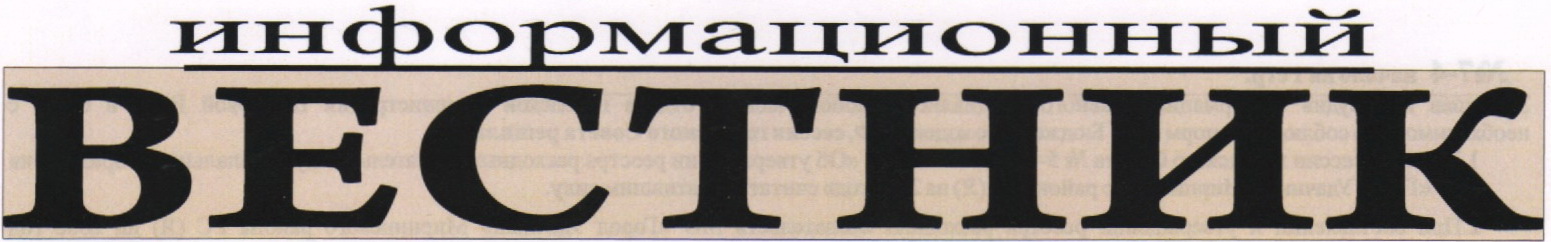 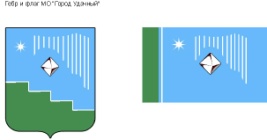              ВЫПУСК №3Среда, 3 февраля     2016 г.		                 распространяется бесплатноОфициальный печатный орган администрации МО «Город Удачный»Наш сайт в Интернете – www.мо-город-удачный.рфРАСПОРЯЖЕНИЕ От «28»   01    2016 г. № 14 Об утверждении рыночной стоимости 1 кв.м.жилищного фонда мкрн. Новый город и п.Надежный г.Удачный, Мирнинский район, Республики Саха (Якутия)В целях реализации подпрограммы «Обеспечение жильем молодых семей» городской целевой программы  «Обеспечение населения МО «Город Удачный» качественным жильем на 2016-2018 годы», «Обеспечение граждан социальным жильем», расчета фактической стоимости приватизированных жилых помещений жилищного фонда муниципальной собственности МО «Город Удачный», расчета постановки на баланс и в казну муниципального образования «Город Удачный» жилых помещений, на основании предоставленного отчета ООО «Профессиональная оценка» от 14.12.2015 г. № 1167-Р:Утвердить с 28.01.2016 г. 28.07.2016 г. среднюю рыночную стоимость 1 квадратного метра жилищного фонда, расположенном на территории МО «Город Удачный» согласно приведенной  ниже таблицы:Рекомендовать специалистам администрации МО «Город Удачный» руководствоваться настоящим распоряжением при расчетах  в вышеуказанных целях.Настоящее распоряжение опубликовать в порядке установленном Уставом МО «Город Удачный». Ответственный за направление настоящего распоряжения для размещения на официальном сайте МО «Город Удачный»  главный специалист по вопросам ЖКХ и Г И.В. Крюкова.Распоряжение вступает в силу со дня его подписания.Контроль за исполнением настоящего распоряжения оставляю за собой.И.о. главы города      Т.В. ДьяконоваРАСПОРЯЖЕНИЕ от «_27__» ____01_____2016 г № _13__ О  проведении открытого конкурса  на право заключения договора управления  многоквартирными домами, расположенными  на территории г.УдачныйВ соответствии с требованиями Федерального закона от 26 июля 2006 года № 135-ФЗ «О защите конкуренции», Постановления Правительства Российской Федерации от 06.02.2006 № 75 «О порядке проведения органом местного самоуправления открытого конкурса по отбору управляющей организации для управления многоквартирным домом»:Организовать и провести открытый конкурс по составу участников и открытый по форме подачи предложений на право заключения договора управления многоквартирными домами, расположенными на территории г.Удачный, согласно приложению № 1 к настоящему распоряжению.  Ведущему специалисту по тарифной политике (Руденко Е.С.) в срок до 28 января 2016 года подготовить расчеты к конкурсной документации по проведению открытого конкурса на право заключения договора управления многоквартирными домами, расположенными на территории г.Удачный.Главному специалисту по вопросам ЖКХ и Г администрации МО «Город Удачный» (Крюкова И.В.) в срок до 28 января 2016 года утвердить конкурсную документацию по проведению открытого конкурса на право заключения договора управления многоквартирными домами, расположенными на территории г.Удачный.Главному специалисту по имущественным и земельным отношениям администрации МО «Город Удачный» (Кузиной О.А.)  в срок до 29 января 2016 года, разместить на  официальном сайте Российской Федерации в информационно-телекоммуникационной сети «Интернет» для размещения информации о проведении торгов по адресу  www.torgi.gov.ru.Инженеру программисту (Мартынову А.С.) разместить на официальном сайте администрации МО «Город Удачный» извещение и конкурсную документацию о  проведении открытого конкурса на право заключения договора управления многоквартирными домами, расположенными на территории г.Удачный.Ведущему специалисту ЖКХ и Г (В.П. Капитурова) обеспечить ознакомление претендентов с документацией о конкурсе и многоквартирными домами подлежащими управлению, в отношении которых проводится конкурс.Распоряжение вступает в силу со дня его подписания.Контроль  исполнения настоящего распоряжения оставляю за собой. И.о.главы города Т.В. Дьяконова               Приложение № 1 к распоряжению  от  «__27__»___01___2016 г. № _13__  Перечень многоквартирных домов расположенных на территории г.Удачного ПОСТАНОВЛЕНИЕ от  « _29_ » __01____ 2016 г. № __14___ О внесении дополнений в постановление от 29.06.2015г. № 137 «О размерах платы за жилое помещение в многоквартирных домах для населения МО «Город Удачный» Мирнинского района Республики Саха (Якутия)»В соответствии с Жилищным кодексом Российской Федерации, руководствуясь Федеральным законом от 29 декабря 2014 года № 458-ФЗ «О внесении изменений в Федеральный закон «Об отходах производства и потребления», отдельные законодательные акты Российской Федерации и признании утратившими силу отдельных законодательных актов (положений законодательных актов) Российской Федерации», учитывая отсутствие нормативно-правовых актов в области обращения с твердыми коммунальными отходами на территории Республики Саха (Якутия),ПОСТАНОВЛЯЮ:Внести следующее дополнение в постановление от 29 июня 2015 года № 137 «О размерах платы за жилое помещение в многоквартирных домах для населения МО «Город Удачный» Мирнинского района Республики Саха (Якутия)»:- приложение № 1 после таблицы «Размер платы за содержание и ремонт жилого помещения в многоквартирном доме для населения МО «Город Удачный» Мирнинского района Республики Саха (Якутия)» дополнить словами следующего содержания: «Примечание: Стоимость услуги за сбор и вывоз твердых бытовых отходов действует до введения платы за твердые коммунальные отходы.».Настоящее постановление подлежит официальному опубликованию   (обнародованию) в порядке, установленном Уставом МО «Город Удачный». Ответственный за направление настоящего постановления для размещения на официальном сайте МО «Город Удачный» и опубликования в газете «Информационный Вестник» ведущий специалист по тарифной политике (Руденко Е.С.).Инженеру программисту (Мартынов А.С.) опубликовать настоящее постановление на официальном сайте МО «Город Удачный» и в газете «Информационный Вестник».Постановление вступает в силу со дня официального опубликования (обнародования). Контроль исполнения настоящего постановления возложить на заместителя главы администрации по экономике и финансам (Дьяконова Т.В.).И.о. главы города  О.Н. БалкароваИЗВЕЩЕНИЕ о проведении открытого конкурса по отбору управляющей организацииОснование проведения конкурса – Жилищный кодекс Российской Федерации и Постановление Правительства Российской Федерации от 06.02.2006 г. №75 «О порядке проведения органом местного самоуправления открытого конкурса по отбору управляющей организации для управления многоквартирным домом», распоряжение от 27.01.2016 № 13 «О проведении открытого конкурса на право заключения договора управления многоквартирными домами, расположенными на территории г. Удачный», распоряжение от 27.01.2016 №13 «О проведении открытого конкурса на право заключения договора управления многоквартирными домами, расположенными на территории г.Удачный».Организатор конкурса:  Администрация муниципального образования «Город Удачный»Местонахождение: 678188, РС (Я), г. Удачный, ул. Центральная площадь, 1. Юридический адрес: 678188, РС (Я), г. Удачный, ул. Ленина, д. 21. Тел.: 8(41136)5-11-12 (122), факс: 8(41136) 5-13-76 Адрес электронной почты: adm.udachny@mail.ru Характеристика объектов конкурса:Лот №1 (*СП 30-101-98. Методические указания по расчету нормативных размеров земельных участков в кондоминиумах (утв. Приказом Минземстроя РФ от 26.08.1998 №59). Наименование обязательных работ и услуг: техобслуживание и текущий ремонт; содержание дворовых территорий; уборка подъездов, лестничных клеток и других мест общего пользования; освещение подъездов, лестничных клеток и других мест общего пользования, сбор и вывоз бытовых отходов.   Размер платы за содержание и ремонт жилого помещения –  (более подробная информация  указана в конкурсной документации).	Коммунальные услуги: холодное и горячее водоснабжение, водоотведение, электроснабжение, отопление. Срок, место и порядок предоставления конкурсной документации: конкурсная документация может быть предоставлена с «29» января 2016 г. в течение двух рабочих дней с даты получения заявления заинтересованного лица, поданного в письменной форме по адресу: 678188, РС (Я), г. Удачный, Центральная площадь, д. 1, отдел ЖКХ и Г каб.№1 с 08.30 до 18.00 (по местному времени) ежедневно, кроме субботы и воскресенья (перерыв на обед с 12.30 ч. до 14.00 ч.). Конкурсная документация предоставляется в письменной форме без взимания платы. Конкурсная документация также доступна для ознакомления без взимания платы на официальном сайте в сети Интернет по адресу: www.torgi.gov.ru. Место для предоставления конкурсной заявки – РС (Я), 678188, г. Удачный, ул. Центральная площадь,1, отдел ЖКХ и Г каб.№1. Срок подачи заявок на участие в конкурсе: приём конкурсных заявок начинается с                                 «29» января 2016 г. и заканчивается в 1000 (по местному  времени) «01» марта 2016 г. Прием заявок на участие в конкурсе прекращается непосредственно перед началом процедуры вскрытия конвертов с заявками на участие в конкурсе.Порядок подачи заявок на участие в конкурсе: претендент подаёт заявку на участие в конкурсе в письменной форме в запечатанном конверте. Одно лицо вправе подать в отношении одного лота только одну заявку. Конверт с заявкой на участие в конкурсе оформляется в соответствии с требованиями конкурсной документации.Место, дата и время вскрытия конвертов с заявками на участие в конкурсе: РС (Я), 678188,                г. Удачный, Центральная площадь, 1, конференц-зал, «01» марта 2016 года  с 10:00 ч. (по местному времени).Место, дата и время рассмотрения конкурсной комиссией заявок: 10:00 час. « 03  »  марта  2016 года, по адресу: РС (Я), 678188, г. Удачный, Центральная площадь,1, конференц-зал.Место, дата и время проведения конкурса – не позднее 16:00 час. «04» марта 2016 года, по адресу:       РС (Я), 678188, г. Удачный, Центральная площадь,1, конференц-зал.   КОНКУРСНАЯ ДОКУМЕНТАЦИЯ по проведению открытого конкурса по отбору управляющей организации для управления многоквартирными домами, расположенными на территории  г. УдачныйПриглашение к участию в конкурсе  по отбору управляющей организации для управления многоквартирными домами, расположенными в г. УдачныйАдминистрация МО «Город Удачный» проводит отрытый конкурс по отбору управляющей организации для управления многоквартирными домами в г. Удачный. Основание проведения конкурса: Исполнение норм Жилищного Кодекса Российской Федерации (Ст.161), Постановление Правительства РФ от 06.02.2006 № 75 «О порядке проведения органом местного самоуправления открытого конкурса по отбору управляющей организации для управления многоквартирным домом». Организатор конкурса:Администрация МО «Город Удачный» Настоящая конкурсная документация доступна для ознакомления на официальном сайте Российской Федерации в информационно-телекоммуникационной сети «Интернет» для размещения информации о проведении торгов по адресу  www.torgi.gov.ru (далее официальный сайт). Претендентом может быть любое юридическое лицо независимо от организационно-правовой формы или индивидуальный предприниматель. Полная информация о настоящем конкурсе указана в Информационной карте конкурсной документации. Для участия в открытом конкурсе претендент подает заявку на участие в конкурсе в порядке, по форме и в срок, установленные в конкурсной документации. Вскрытие конвертов с заявками на участие в конкурсе произойдет после окончания срока подачи заявок на участие в конкурсе в месте и во время, указанные в информационной карте.Телефон для справок: 8(41136)5-11-12 (122), факс: 5-13-76I. Общие сведения о конкурсе.1. Основные понятия.В настоящей конкурсной документации используются понятия означающие следующее:"конкурс" - форма торгов, победителем которых признается участник конкурса, предложивший за указанный организатором конкурса в конкурсной документации размер платы за содержание и ремонт жилого помещения в течение установленного срока выполнить наибольший по стоимости объем работ и услуг по содержанию и ремонту общего имущества собственников помещений в многоквартирном доме, на право управления которым проводится конкурс;"предмет конкурса" - право заключения договоров управления многоквартирным домом в отношении объекта конкурса;"объект конкурса" - общее имущество собственников помещений в многоквартирном доме, на право управления которым проводится конкурс;"размер платы за содержание и ремонт жилого помещения" - плата, включающая в себя плату за работы и услуги по управлению многоквартирным домом, содержанию, текущему и капитальному ремонту общего имущества собственников помещений в многоквартирном доме, установленная из расчета  общей площади жилого помещения. Размер платы за содержание и ремонт жилого помещения устанавливается одинаковым для собственников жилых и нежилых помещений в многоквартирном доме;"организатор конкурса" - орган местного самоуправления;”собственник муниципальных жилых помещений” - орган местного самоуправления или его структурное подразделение;"управляющая организация" - юридическое лицо независимо от организационно-правовой формы или индивидуальный предприниматель, которые осуществляют управление многоквартирным домом на основании результатов конкурса;"претендент" - любое юридическое лицо независимо от организационно-правовой формы или индивидуальный предприниматель, представившие заявку на участие в конкурсе;"участник конкурса" - претендент, допущенный конкурсной комиссией к участию в конкурсе.2. Порядок работы конкурсной комиссии по отбору управляющей организации для управления многоквартирными домамиВ целях определения победителя конкурса на право заключения договоров управления многоквартирным домом организатор конкурса создает конкурсную комиссию по отбору управляющей организации для управления многоквартирными домами (далее «конкурсная комиссия»), определяет ее состав и порядок работы, назначает председателя комиссии. Конкурсная комиссия рассматривает заявки на участие в конкурсе и проводит конкурс.Руководство работой конкурсной комиссии осуществляет председатель конкурсной комиссии, назначаемый организатором конкурса, а в его отсутствие - заместитель, назначаемый председателем конкурсной комиссии. Конкурсная комиссия правомочна, если на заседании присутствуют более 50 процентов общего числа ее членов. Решения конкурсной комиссии принимаются простым большинством голосов членов конкурсной комиссии, принявших участие в ее заседании. При равенстве голосов решение принимается председателем конкурсной комиссии. Решения конкурсной комиссии в день их принятия оформляются протоколами, которые подписывают члены конкурсной комиссии, принявшие участие в заседании. 3. Предмет конкурса. Предметом конкурса является право заключения договоров управления многоквартирным домом.Конкурсная комиссия осуществляет выбор управляющей организации для заключения договора управления многоквартирным домом, информация о котором содержится в информационной карте конкурса, в соответствии с процедурами и условиями, приведенными в конкурсной документации.Победивший участник конкурса должен заключить договор управления многоквартирным домом на период и на условиях, указанных в информационной карте конкурса и проекте договора, приложенного к конкурсной документации.Правомочность претендентов, требования к претендентамНастоящее приглашение к участию в конкурсе распространяется на всех юридических лиц, независимо от организационно-правовой формы, или индивидуальных предпринимателей, которым российским законодательством не запрещено участвовать в конкурсах на право заключения договора, указанного в информационной карте конкурсной документации. Претендент может принять участие через своего представителя (доверенное лицо).В информационной карте конкурсной документации устанавливаются соответствующие требования к претенденту.5.	Затраты на участие в конкурсе. Обеспечение заявки на участие в конкурсеПретендент несет все расходы, связанные с подготовкой и подачей своей заявки на участие в конкурсе, а организатор конкурса и конкурсная комиссия не отвечают и не имеют обязательств по этим расходам независимо от характера проведения и результатов конкурса.В качестве обеспечения заявки на участие в конкурсе претендент вносит денежные средства на указанный в информационной карте конкурсной документации счет. При этом размер обеспечения заявки на участие в конкурсе составляет 5 процентов размера платы за содержание и ремонт жилого помещения, умноженного на общую площадь жилых и нежилых помещений (за исключением помещений общего пользования) в многоквартирных домах, объекты конкурса которых объединены в один лот.Порядок предоставления конкурсной документации, плата за предоставление конкурсной документации Со дня опубликования  в официальном печатном издании или размещения на официальном сайте извещения о проведении открытого конкурса, на основании заявления любого заинтересованного лица, поданного в письменной форме в течение двух рабочих дней со дня получения соответствующего заявления организатор конкурса предоставляет такому лицу конкурсную документацию в порядке, указанном в извещении о проведении конкурса.Конкурсная документация может полностью или частично выдаваться на электронных носителях. При этом в случае разночтений преимущество имеет текст конкурсной документации на бумажном носителе. При разрешении разногласий конкурсная комиссия будет руководствоваться текстом официальной печатной конкурсной документации и не несет ответственности за содержание конкурсной документации, полученной претендентом неофициально.Конкурсная документация предоставляется в письменной форме после внесения заинтересованным лицом платы за предоставление конкурсной документации, если такая плата установлена организатором конкурса и указание об этом содержится в извещении о проведении конкурса и в информационной карте конкурсной документации. Размер указанной платы не должен превышать расходы организатора конкурса на изготовление копии конкурсной документации, а также доставку ее лицу (в случае если в заявлении содержится просьба о предоставлении конкурсной документации посредством почтовой связи). Предоставление конкурсной документации в форме электронного документа осуществляется без взимания платы.Конкурсная документация доступна для ознакомления на официальном сайте без взимания платы.7.	Разъяснение положений конкурсной документацииЛюбое заинтересованное лицо вправе направить в письменной форме организатору конкурса запрос о разъяснении положений конкурсной документации. В течение 2 рабочих дней с даты поступления запроса организатор конкурса направляет разъяснения в письменной форме, если указанный запрос поступил к организатору конкурса не позднее чем за 2 рабочих дня до даты окончания срока подачи заявок на участие в конкурсе.В течение 1 рабочего дня с даты направления разъяснения положений конкурсной документации по запросу заинтересованного лица это разъяснение размещается организатором конкурса на официальном сайте с указанием предмета запроса, но без указания лица, от которого поступил запрос.8.  Внесение изменений в конкурсную документацию Организатор конкурса по собственной инициативе или в соответствии с запросом заинтересованного лица вправе внести изменения в конкурсную документацию не позднее чем за 15 дней до даты окончания срока подачи заявок на участие в конкурсе. В течение 2 рабочих дней с даты принятия решения о внесении изменений в конкурсную документацию такие изменения размещаются организатором конкурса на официальном сайте и направляются заказными письмами с уведомлением всем лицам, которым была предоставлена конкурсная документация.Внесенные изменения в дальнейшем являются  неотъемлемой частью конкурсной документации.9. Отказ от проведения конкурсаВ случае если до дня проведения конкурса собственники помещений в многоквартирном доме выбрали способ управления многоквартирным домом или реализовали решение о выборе способа управления этим домом, конкурс не проводится. Отказ от проведения конкурса по иным основаниям не допускается.В случае отказа от проведения конкурса организатор конкурса в течение 5 рабочих дней с даты принятия такого решения опубликовывают в официальном печатном издании извещение об отказе от проведения конкурса и в течение 2 рабочих дней - размещают такое извещение на официальном сайте. В течение 2 рабочих дней с даты принятия указанного решения организатор конкурса направляют или вручают под расписку всем претендентам, участникам конкурса уведомление об отказе от проведения конкурса в письменной форме, а также в форме электронных сообщений (в случае если организатору конкурса известны адреса электронной почты претендентов, участников конкурса). Организатор конкурса возвращает претендентам, участникам конкурса средства, внесенные в качестве обеспечения заявки на участие в конкурсе, в течение 5 рабочих дней с даты принятия решения об отказе от проведения конкурса.10. Организация осмотра объекта конкурсаОрганизатор конкурса в соответствии с датой и временем, указанными в извещении о проведении конкурса и в информационной карте конкурсной документации, организуют проведение осмотра претендентами и другими заинтересованными лицами объекта конкурса. 11.  Соответствие выполнения работВ информационной карте конкурсной документации организатором конкурса устанавливаются соответствующие требования к качеству, характеристикам работ и иные показатели, связанные с определением соответствия выполняемых работ и удовлетворяющим потребностям собственника муниципальных жилых помещений (далее «собственник»).12.Разрешение споров и разногласий, право обжалованияПретендент, участник конкурса вправе обжаловать результаты конкурса в порядке, предусмотренном законодательством Российской Федерации.II. Информационная карта конкурсаIII.  Инструкция по подготовке заявок на участие в конкурсе13.   Документация, представляемая претендентомДля участия в конкурсе претендент подает заявку на участие в конкурсе по форме предусмотренной  конкурсной документацией (форма № 1) и информацию о претенденте (форма № 2).Заявка на участие в конкурсе включает в себя:1) сведения и документы о претенденте:наименование, организационно-правовую форму, место нахождения, почтовый адрес - для юридического лица;фамилию, имя, отчество, данные документа, удостоверяющего личность, место жительства - для индивидуального предпринимателя;номер телефона;выписку из Единого государственного реестра юридических лиц - для юридического лица;выписку из Единого государственного реестра индивидуальных предпринимателей - для индивидуального предпринимателя;документ, подтверждающий полномочия лица на осуществление действий от имени юридического лица или индивидуального предпринимателя, подавшего заявку на участие в конкурсе;реквизиты банковского счета для возврата средств, внесенных в качестве обеспечения заявки на участие в конкурсе;2) документы, подтверждающие соответствие претендента установленным требованиям для участия в конкурсе, или заверенные в установленном порядке копии таких документов:документы, подтверждающие внесение средств в качестве обеспечения заявки на участие в конкурсе;копию документов, подтверждающих соответствие претендента требованию, установленному подпунктом 1 пункта 15 Правил проведения органом местного самоуправления открытого конкурса по отбору управляющей организации для управления многоквартирным домом, утвержденных постановлением Правительства РФ от 06.02.2006 г. № 75, в случае  если федеральным законом установлены требования к лицам, осуществляющим выполнение работ, оказание услуг, предусмотренных договором управления многоквартирным домом (лицензии, допуски, разрешения и др. документы на право выполнения отдельных видов работ);копии утвержденного бухгалтерского баланса за последний отчетный период;3) реквизиты банковского счета для внесения собственниками помещений в многоквартирном доме и нанимателями жилых помещений по договору социального найма и договору найма жилых помещений государственного или муниципального жилищного фонда платы за содержание и ремонт жилого помещения и платы за коммунальные услуги.Заявка обязательно заверяется подписью  руководителя организации или подписью индивидуального предпринимателя, ставится печать и дата подачи заявки.IV. Порядок подачи  заявок на участие в конкурсе  и вскрытия конвертов с заявками на участие в конкурсеПредставление заявки на участие в конкурсе является согласием претендента выполнять обязательные работы и услуги за плату за содержание и ремонт жилого помещения, размер которой указан в извещении о проведении конкурса, а также предоставлять коммунальные услуги.14. Оформление и подписание заявки на участие в конкурсеПретендент подает заявку на участие в конкурсе в письменной форме,  заверенную соответствующей печатью и подписанную  должностным лицом (лицами), имеющим (и) такие полномочия.  Все листы заявки на участие в конкурсе, все листы тома заявки на участие в конкурсе должны быть прошиты и пронумерованы. Заявка на участие в конкурсе и том заявки на участие в конкурсе должны содержать опись входящих в их состав документов, быть скреплены печатью участника размещения заказа (для юридических лиц) и подписаны участником размещения заказа или лицом, уполномоченным таким участником размещения заказа. Соблюдение участником размещения заказа указанных требований означает, что все документы и сведения, входящие в состав заявки на участие в конкурсе и тома заявки на участие в конкурсе, поданы от имени участника размещения заказа, а также подтверждает подлинность и достоверность представленных в составе заявки на участие в конкурсе и тома заявки на участие в конкурсе документов и сведений. Никакие исправления в тексте заявки на участие в конкурсе не имеют силы, за исключением тех случаев, когда такие исправления заверены рукописной надписью «исправленному верить» и собственноручной подписью уполномоченного лица, расположенной рядом с каждым исправлением, а также скреплены печатью участника размещения заказа.15. Одна заявка на участие в конкурсе.Заинтересованное лицо подает заявку на участие в конкурсе в письменной форме. Одно лицо вправе подать в отношении одного лота только одну заявку.Представление заявки на участие в конкурсе является согласием претендента выполнять обязательные работы и услуги за плату за содержание и ремонт жилого помещения, размер которой указан в извещении о проведении конкурса, а также предоставлять коммунальные услуги.16 Оформление и маркировка конвертов с заявками на участие в конкурсе, регистрация конвертовДокументы подаются в запечатанном конверте.Конверт должен: быть адресован организатору конкурса по адресу, указанному в информационной карте конкурсной документации;содержать наименование открытого конкурса (лота), на участие в котором подается данная заявка, и слова "Не вскрывать до" (указать время и дату, зафиксированные в информационных картах конкурсной документации).Претендент вправе не указывать на таком конверте свое фирменное наименование, почтовый адрес (для юридического лица) или фамилию, имя, отчество, сведения о месте жительства (для физического лица).Каждая заявка на участие в конкурсе, поступившая в указанный в информационной карте конкурсной документации срок, регистрируется организатором конкурса. По требованию претендента организатор конкурса выдает расписку о получении такой заявки с указанием даты и времени его получения.Если конверт не запечатан и не помечен в соответствии с требованиями настоящего пункта, организатор конкурса не несет ответственности в случае его потери или вскрытия раньше срока.17 Срок начала подачи заявок на участие в конкурсеДата начала срока подачи заявок на участие в конкурсе устанавливается организатором конкурса и указывается в информационной карте конкурсной документации. При этом датой начала срока подачи заявок на участие в конкурсе является день, следующий за днем опубликования на официальном сайте извещения о проведении конкурса.18 Окончательный срок подачи заявок на участие в конкурсеПрием заявок на участие в конкурсе прекращается в день вскрытия конвертов с такими заявками, указанный в информационной карте конкурсной документации.Заявки на участие в конкурсе должны быть получены организатором конкурса по адресу не позднее времени и даты, указанной в информационной карте конкурсной документации.19	Запоздавшие заявки на участие в конкурсеПолученные после окончания приема конвертов с заявками на участие в конкурсе конверты с заявками на участие в конкурсе вскрываются (в случае, если на конверте не указаны почтовый адрес (для юридического лица) или сведения о месте жительства (для физического лица) претендента) и в тот же день такие конверты и такие заявки возвращаются претендентам. Организатор конкурса возвращает внесенные в качестве обеспечения заявки на участие в конкурсе средства указанным лицам в течение 5 рабочих дней с даты подписания протокола вскрытия конвертов.20	Изменения в заявках на участие в конкурсе и их отзывПретендент вправе изменить или отозвать заявку на участие в конкурсе в любое время непосредственно до начала процедуры вскрытия конвертов с заявками на участие в конкурсе. Организатор конкурса возвращает внесенные в качестве обеспечения заявки на участие в конкурсе средства претенденту, отозвавшему заявку на участие в конкурсе, в течение 5 рабочих дней с даты получения организатором конкурса уведомления об отзыве заявки.Уведомление об отзыве может быть направлено по телексу или телеграммой с последующим надлежащим образом оформленным почтовым отправлением, штемпель которого должен быть датирован днем не позже окончательного срока подачи заявок на участие в конкурсе.Никакие изменения не вносятся в заявки на участие в конкурсе после истечения срока их подачи.21	Вскрытие конвертов с заявками на участие в конкурсе         Конкурсная  комиссия вскрывает все конверты с заявками на участие в конкурсе публично в сроки, установленные в информационной карте, в присутствии претендентов или их представителей, которые пожелают принять в этом участие в час, день и по адресу, указанным в информационной карте конкурсной документации.         Присутствующие претенденты на процедуре вскрытия конвертов с заявками на участие в конкурсе должны зарегистрироваться.Любое лицо, присутствующее при вскрытии конвертов с заявками на участие в конкурсе, вправе осуществлять аудио- и видеозапись процедуры вскрытия таких конвертов.Наименование (для юридического лица), фамилия, имя, отчество (для индивидуального предпринимателя) каждого претендента, конверт с заявкой на участие в конкурсе которого вскрывается, сведения и информация о наличии документов, предусмотренных конкурсной документацией, объявляются при вскрытии конвертов и заносятся в протокол вскрытия конвертов с заявками на участие в конкурсе.При вскрытии конвертов с заявками на участие в конкурсе конкурсная комиссия вправе потребовать от претендента, присутствующего на ее заседании, разъяснений сведений, содержащихся в представленных им документах и в заявке на участие в конкурсе. При этом не допускается изменение заявки на участие в конкурсе. Указанные разъяснения вносятся в протокол вскрытия конвертов с заявками на участие в конкурсе,).По завершению процедуры вскрытия конвертов с заявками на участие в конкурсе оформляется протокол вскрытия конвертов с заявками на участие в конкурсе.V. Порядок рассмотрения заявок на участие в конкурсе, ведение переговоров22 Порядок рассмотрения заявок на участие в конкурсеКонкурсная комиссия рассматривает заявки на участие в конкурсе на соответствие требованиям, установленным в информационной карте конкурсной документации.Срок рассмотрения заявок на участие в конкурсе не может превышать 7 рабочих дней с даты начала процедуры вскрытия конвертов с заявками на участие в конкурсе.На основании результатов рассмотрения заявок на участие в конкурсе конкурсная комиссия принимает решение о признании претендента участником конкурса или об отказе в допуске претендента к участию в конкурсе по основаниям, которые предусмотрены в конкурсной документации.Конкурсная комиссия оформляет протокол рассмотрения заявок на участие в конкурсе, который в день окончания рассмотрения заявок на участие в конкурсе размещается на официальном сайте.Претендентам, не допущенным к участию в конкурсе, направляются уведомления о принятых конкурсной комиссией решениях не позднее 1 рабочего дня, следующего за днем подписания протокола рассмотрения заявок на участие в конкурсе.В случае если только один претендент признан участником конкурса, организатор конкурса в течение 3 рабочих дней с даты подписания протокола рассмотрения заявок на участие в конкурсе передает этому претенденту проект договора управления многоквартирным домом, входящий в состав конкурсной документации. При этом договор управления многоквартирным домом заключается на условиях выполнения обязательных работ и услуг, указанных в извещении о проведении конкурса и конкурсной документации, за плату за содержание и ремонт жилого помещения, размер которой указан в извещении о проведении конкурса. Такой участник конкурса не вправе отказаться от заключения договора управления многоквартирным домом. Договор управления многоквартирным домом может быть заключен не ранее чем через десять дней со дня размещения на официальном сайте протокола рассмотрения заявок на участие в конкурсе и не позднее срока, указанного в информационной карте.Средства, внесенные в качестве обеспечения заявки на участие в конкурсе, возвращаются единственному участнику конкурса в течение 5 рабочих дней с даты представления организатору конкурса подписанного им проекта договора управления многоквартирным домом и обеспечения исполнения обязательств. При непредставлении организатору конкурса в срок, предусмотренный конкурсной документацией, подписанного участником конкурса проекта договора управления многоквартирным домом, а также обеспечения исполнения обязательств такой участник конкурса признается уклонившимся от заключения договора управления многоквартирным домом и средства, внесенные им в качестве обеспечения заявки на участие в конкурсе, не возвращаются.В случае если на основании результатов рассмотрения заявок на участие в конкурсе принято решение об отказе в допуске к участию в конкурсе всех претендентов, организатор конкурса в течение 3 месяцев проводит новый конкурс. При этом организатор конкурса вправе изменить условия проведения конкурса.Организатор конкурса возвращает внесенные в качестве обеспечения заявки на участие в конкурсе средства претендентам, не допущенным к участию в конкурсе, в течение 5 рабочих дней со дня подписания протокола рассмотрения заявок на участие в конкурсе23 Отказ в допуске к участию в конкурсе претендентов, подавших заявки на участие в конкурс. Отстранение от участия в конкурсе участника конкурса.Отказ в допуске к участию в конкурсе претендентов, подавших заявки на участие в конкурс возможно в случае:1) не предоставления документов, определенных пунктом 13 настоящей конкурсной документацией(за исключением документов, предусмотренных пункта 13.2.7 настоящей конкурсной документации),либо наличия в таких документах недостоверных сведений о претенденте или о работах, на выполнение которых размещается заказ;2) несоответствия требованиям, установленным к претенденту, и указанным в информационной карте конкурсной документации.3) несоответствия заявки на участие в конкурсе требованиям конкурсной документации. Проверка соответствия претендентов требованиям, указанным в информационной карте конкурсной документации, осуществляется конкурсной комиссией. 	В течение установленного 10-дневного срока для проведения проверки конкурсная комиссия вправе запросить у претендента и третьих лиц дополнительные сведения, документы и иную информацию, необходимую для оценки поступивших. Отказ претендента от предоставления дополнительных документов и информации не может являться основанием для принятия конкурсной комиссией решения об отказе в допуске претендента к участию в конкурсе.	Претенденты, в отношении которых не выявлено ни одного из перечисленных выше пунктов (1-3) условий, допускаются к участию в конкурсе и приобретают статус участника конкурса.В случае установления фактов несоответствия участника конкурса требованиям к претендентам, установленным в информационной карте конкурсной документации, конкурсная комиссия отстраняет участника конкурса от участия в конкурсе на любом этапе его проведения.Решение конкурсной комиссии об отказе в допуске к участию в конкурсе претендента либо об отстранении участника конкурса от участия в конкурсе может быть обжаловано таким лицом в порядке, установленном законодательством Российской Федерации.VI. Порядок проведения конкурса, определение победителя конкурса 24. Порядок проведения конкурса. Признание победителя конкурса.В конкурсе могут участвовать только лица, признанные участниками конкурса в соответствии с протоколом рассмотрения заявок на участие в конкурсе. Организатор конкурса обязан обеспечить участникам конкурса возможность принять участие в конкурсе непосредственно или через представителей. Организатор конкурса обязан осуществлять аудиозапись конкурса. Любое лицо, присутствующее при проведении конкурса, вправе осуществлять аудио- и видеозапись конкурса.Конкурс начинается с объявления конкурсной комиссией наименования участника конкурса, заявка на участие в конкурсе которого поступила к организатору конкурса первой, и размера платы за содержание и ремонт жилого помещения.Участники конкурса представляют предложения по общей стоимости дополнительных работ и услуг (при объединении в один лот нескольких объектов конкурса предлагается суммированная стоимость по всем объектам конкурса, входящим в лот) в соответствии со стоимостью работ и услуг, указанной в конкурсной документации.В случае если после троекратного объявления последнего предложения о наибольшей стоимости указанных дополнительных работ и услуг ни один из участников конкурса не предложил большей стоимости, конкурсная комиссия объявляет наименование участника конкурса, который сделал предложение по наибольшей стоимости дополнительных работ и услуг.Указанный выше участник конкурса называет перечень дополнительных работ и услуг (при объединении в один лот нескольких объектов конкурса - отдельно для каждого объекта конкурса, входящего в лот), общая стоимость которых должна соответствовать представленному им предложению по стоимости дополнительных работ и услуг. При объединении в один лот нескольких объектов конкурса разница между стоимостью дополнительных работ и услуг в отношении каждого объекта конкурса, входящего в лот, не должна превышать 20 процентов.В случае если общая стоимость определенных участником конкурса дополнительных работ и услуг (при объединении в один лот нескольких объектов конкурса - суммированная стоимость по всем объектам конкурса, входящим в лот) равна стоимости его предложения или превышает ее, такой участник признается победителем конкурса.В случае если указанная общая стоимость меньше стоимости его предложения, участник конкурса обязан увеличить предложение по стоимости дополнительных работ и услуг и определить перечень дополнительных работ и услуг таким образом, чтобы их общая стоимость была равна или превышала представленное им предложение. При выполнении указанных требований участник конкурса признается победителем конкурса. В случае если участник конкурса отказался выполнить указанное требования, конкурсная комиссия объявляет наименование участника конкурса, который сделал предыдущее предложение по наибольшей стоимости дополнительных работ и услуг. В указанном случае победитель конкурса определяется аналогично в порядке, установленном выше.Участник конкурса принимает обязательства выполнять обязательные и предложенные им дополнительные работы и услуги за плату за содержание и ремонт жилого помещения в многоквартирном доме, размер которой указан в извещении о проведении конкурса и в конкурсной документации, предоставлять коммунальные услуги, а также исполнять иные обязательства, указанные в проекте договора управления многоквартирным домом.В случае если после троекратного объявления размера платы за содержание и ремонт жилого помещения и наименования участника конкурса (для юридического лица), фамилии, имени, отчества (для индивидуального предпринимателя) ни один из участников конкурса не представил предложения по стоимости дополнительных работ и услуг, такой участник конкурса признается победителем конкурса.Конкурсная комиссия ведет протокол конкурса, который подписывается в день проведения конкурса. Указанный протокол составляется в 3 экземплярах, один экземпляр остается у организатора конкурса.Организатор конкурса в течение 3 рабочих дней с даты утверждения протокола конкурса передает победителю конкурса один экземпляр протокола и проект договора управления многоквартирным домом.При этом стоимость каждой работы и услуги, входящей в перечни обязательных и дополнительных работ и услуг, определенных по результатам конкурса и подлежащих указанию в договорах управления многоквартирным домом, подлежит пересчету исходя из того, что общая стоимость определенных по результатам конкурса обязательных и дополнительных работ и услуг должна быть равна плате за содержание и ремонт жилого помещения, размер которой указан в извещении о проведении конкурса и в конкурсной документации.Текст протокола конкурса размещается на официальном сайте организатором конкурса или по его поручению специализированной организацией в течение 1 рабочего дня с даты его утверждения. Организатор конкурса в течение 5 рабочих дней с даты утверждения протокола конкурса возвращает средства, внесенные в качестве обеспечения заявки на участие в конкурсе, участникам конкурса, которые не стали победителями конкурса, за исключением участника конкурса, сделавшего предпоследнее предложение по наибольшей стоимости дополнительных работ и услуг, которому средства возвращаются в порядке, предусмотренном главой VII настоящей конкурсной документации.Организатор конкурса в течение 10 рабочих дней с даты утверждения протокола конкурса уведомляет всех собственников помещений в многоквартирном доме и лиц, принявших помещения, о результатах открытого конкурса и об условиях договора управления этим домом путем размещения проекта договора  в местах, удобных для ознакомления собственниками помещений в многоквартирном доме, - на досках объявлений, размещенных во всех подъездах многоквартирного дома или в пределах земельного участка, на котором расположен многоквартирный дом, а также путем размещения сообщения о проведении конкурса на официальном сайте;б) всех лиц, принявших от застройщика (лица, обеспечивающего строительство многоквартирного дома) после выдачи ему разрешения на ввод многоквартирного дома в эксплуатацию помещения в этом доме по передаточному акту или иному документу о передаче (далее - лица, принявшие помещения), в случае, указанном в части 13 статьи 161 Жилищного кодекса Российской Федерации, путем размещения сообщения в местах, удобных для ознакомления лицами, принявшими помещения, - на досках объявлений, размещенных во всех подъездах многоквартирного дома или в пределах земельного участка, на котором расположен многоквартирный дом, а также путем размещения сообщения о проведении конкурса на официальном сайте. 25  Разъяснения результатов конкурсаУчастник конкурса после опубликования или размещения на официальном сайте протокола конкурса вправе направить организатору конкурса в письменной форме запрос о разъяснении результатов конкурса. Организатор конкурса в течение 2 рабочих дней с даты поступления запроса представляет такому участнику конкурса соответствующие разъяснения в письменной форме.Заключение договора управления многоквартирным домом по результатам конкурса.26. Порядок заключения договора управления многоквартирным домом по результатам конкурсаПобедитель конкурса в течение 10 рабочих дней с даты утверждения протокола конкурса представляет организатору конкурса подписанный им проект договора управления многоквартирным домом, а также обеспечение исполнения обязательств.Победитель конкурса в течение 20 дней с даты утверждения протокола конкурса, но не ранее чем через 10 дней со дня размещения протокола конкурса на официальном сайте, направляет подписанные им проекты договоров управления многоквартирным домом собственникам помещений в многоквартирном доме и лицам, принявшим помещения, для подписания указанных договоров в порядке, установленном статьей 445 Гражданского кодекса Российской Федерации.В случае если победитель конкурса в срок, предусмотренный в информационной карте конкурсной документации, не представил организатору конкурса подписанный им проект договора управления многоквартирным домом, а также обеспечение исполнения обязательств (нотариально заверенную копию договора о страховании ответственности или договора о залоге депозита либо безотзывную банковскую гарантию), он признается уклонившимся от заключения договора управления многоквартирным домом.В случае признания победителя конкурса уклонившимся от заключения договора управления многоквартирным домом организатор конкурса предлагает заключить договор управления многоквартирным домом участнику конкурса, который сделал предыдущее предложение по наибольшей стоимости дополнительных работ и услуг. При этом заключение договора управления многоквартирным домом таким участником конкурса является обязательным.В случае признания участника конкурса, который сделал предыдущее предложение по наибольшей стоимости дополнительных работ и услуг, уклонившимся от заключения договора управления многоквартирным домом организатор конкурса вправе обратиться в суд с требованием о понуждении этого участника заключить такой договор, а также о возмещении убытков, причиненных уклонением от заключения договора.В случае если единственный участник конкурса признан уклонившимся от заключения договора управления многоквартирным домом, организатор конкурса вправе обратиться в суд с требованием о понуждении его заключить такой договор, а также о возмещении убытков, причиненных уклонением от заключения договора.В случае уклонения от заключения договора управления многоквартирным домом средства, внесенные в качестве обеспечения заявки на участие в конкурсе, не возвращаются.Средства, внесенные в качестве обеспечения заявки на участие в конкурсе, возвращаются победителю конкурса и участнику конкурса, который сделал предыдущее предложение по наибольшей стоимости дополнительных работ и услуг, в течение 5 рабочих дней с даты представления организатору конкурса подписанного победителем конкурса проекта договора управления многоквартирным домом и обеспечения исполнения обязательств.27. Порядок оплаты собственниками помещений в многоквартирном доме и лицами, принявшими помещения, работ и услуг по содержанию и ремонту общего имущества в случае неисполнения либо ненадлежащего исполнения управляющей организацией обязательств по договорам управления многоквартирным домом, предусматривающий право собственников помещений в многоквартирном доме и лиц, принявших помещения, оплачивать фактически выполненные и оказанные услуги.В случае невыполнения работ или непредставления услуг, предусмотренных договором управления многоквартирным домом, управляющая организация обязана уведомить собственников помещений в таком доме о причинах нарушения соответствующих условий договора путем размещения информации в местах, удобных для ознакомления собственниками помещений в многоквартирном доме.Если невыполненные работы и (или) не оказанные услуги могут быть выполнены (оказаны) позже, управляющая организация обязана предоставить информацию о сроках их выполнения (оказания), а при невыполнении (неоказании) обязана произвести перерасчет за текущий месяц.Собственники помещений в многоквартирном доме вправе требовать изменения размера платы в случае невыполнения работ и (или) неоказанию услуг по управлению, содержанию и ремонту общего имущества в многоквартирном доме.28. Формы и способы осуществления собственниками помещений в многоквартирном доме и лицами, принявшими помещения, контроля за выполнением управляющей организацией ее обязательств по договорам управления многоквартирным домомУправляющая организация обязана:- Предоставлять по запросу собственника помещения в многоквартирном доме и лица, принявшего помещения, в течение 3 рабочих дней документы, связанные с выполнением обязательств по договору управления многоквартирным домом;- Разместить отчет о выполнении договора управления многоквартирным домом в помещении управляющей организации, а также на досках объявлений, находящихся во всех подъездах многоквартирного дома или в пределах земельного участка, на котором расположен многоквартирный дом управляющей организации, включающим информацию о выполненных работах, оказанных услугах по содержанию и ремонту общего имущества, а также сведения о нарушениях, выявленных органами государственной власти и органами местного самоуправления, уполномоченными контролировать деятельность, осуществляемую управляющими организациями.-Предоставлять ежегодный отчет об исполнении предмета договора управления многоквартирным домом.Собственники помещений в многоквартирном доме вправе:- Осуществлять контроль за выполнением Управляющей организацией ее обязательств по настоящему Договору, в ходе которого участвовать в осмотрах  (измерениях, испытаниях, проверках) общего имущества в Многоквартирном доме, присутствовать при выполнении работ и оказании услуг Управляющей организацией, связанных с выполнением ею обязанностей по настоящему Договору.- Привлекать для контроля качества выполняемых работ и предоставляемых услуг по настоящему Договору сторонние организации, специалистов, экспертов. Привлекаемые для контроля организации, специалисты, эксперты должны иметь соответствующее поручение Собственника, оформленное в письменном виде.Собственник помещения в многоквартирном доме и лица, принявшего помещения, вправе за 15 дней до окончания срока действия договора управления многоквартирным домом ознакомиться с расположенным в помещении управляющей организации, а также на досках объявлений, находящихся во всех подъездах многоквартирного дома или в пределах земельного участка, на котором расположен многоквартирный дом, ежегодным письменным отчетом управляющей организации о выполнении договора управления многоквартирным домом, включающим информацию о выполненных работах, оказанных услугах по содержанию и ремонту общего имущества, а также сведения о нарушениях, выявленных органами государственной власти и органами местного самоуправления, уполномоченными контролировать деятельность, осуществляемую управляющими организациями.29. Условия продления договора управления многоквартирными домамиДоговор управления многоквартирным домом заключается не менее чем на 1 год и не более чем на 3 года и может быть продлен при отсутствии заявления Собственника или Управляющей организации о прекращении настоящего Договора по окончании срока его действия. В данном случае он считается продленным на тот же срок и на условиях, которые были предусмотрены настоящим Договором.Условия продления договора управления многоквартирным домом на 3 месяца:- большинство собственников помещений на основании решения общего собрания о выборе способа непосредственного управления многоквартирным домом не заключили договоры, предусмотренные статьей 164 Жилищного кодекса Российской Федерации, с лицами, осуществляющими соответствующие виды деятельности;- товарищество собственников жилья, либо жилищный кооператив или иной специализированный потребительский кооператив не зарегистрированы (в соответствии со ст. 114 ЖК РФ) на основании решения общего собрания о выборе способа управления многоквартирным домом;- другая управляющая организация, выбранная на основании решения общего собрания о выборе способа управления многоквартирным домом, созываемого не позднее чем через 1 год после заключения договоров управления многоквартирным домом, в течение 30 дней с даты подписания договоров управления многоквартирным домом или с иного установленного такими договорами срока не приступила к их выполнению;- другая управляющая организация, отобранная органом местного самоуправления для управления многоквартирным домом в соответствии с настоящими Правилами, не приступила к выполнению договора управления многоквартирным домом.30. Привлечение сторонних организаций в процессе при исполнении договора управления многоквартирным домом:Управляющая компания в процессе исполнения договора управления многоквартирным домом вправе привлекать сторонние организации, имеющие необходимые навыки, оборудование, сертификаты, лицензии и иные разрешительные документы к выполнению работ по содержанию и текущему ремонту общего имущества многоквартирного дома.31  Отказ Собственника от заключения договора управления многоквартирным домомПосле определения победителя конкурса в срок, предусмотренный для заключения договора управления многоквартирным домом, собственник обязан отказаться от заключения договора с победителем конкурса, либо при уклонении победителя конкурса от заключения договора с претендентом, с которым заключается такой договор, в случае установления факта:1) проведения ликвидации претендентов - юридических лиц или принятия арбитражным судом решения о признании претендентов - юридических лиц, индивидуальных предпринимателей банкротами и об открытии конкурсного производства;2) приостановления деятельности указанных лиц в порядке, предусмотренном Кодексом Российской Федерации об административных правонарушениях;3) предоставления указанными лицами заведомо ложных сведений, содержащихся в документах, предусмотренных пунктом 13 настоящей конкурсной документации;4) нахождения имущества указанных лиц под арестом, наложенным по решению суда, если на момент истечения срока заключения договора балансовая стоимость арестованного имущества превышает двадцать пять процентов балансовой стоимости активов указанных лиц по данным бухгалтерской отчетности за последний завершенный отчетный период;5) наличия у претендента задолженности по начисленным налогам, сборам и иным обязательным платежам в бюджеты любого уровня или государственные внебюджетные фонды за прошедший календарный год, размер которой превышает двадцать пять процентов балансовой стоимости активов претендента по данным бухгалтерской отчетности за последний отчетный период, при условии, что претендент не обжалует наличие указанной задолженности в соответствии с законодательством Российской Федерации.32 Обеспечение исполнения обязательств по договору управления многоквартирным домом. Срок предоставления обеспечения исполнения обязательств, меры по обеспечению исполнения обязательств, условия и порядок его возобновления.Организатор конкурса устанавливает требование о предоставлении обеспечения исполнения обязательств (залог депозита, страхование ответственности исполнителя и безотзывная банковская гарантия) по договору управления многоквартирным домом.Размер обеспечения исполнения обязательств устанавливается организатором конкурса и не может быть менее одной второй и более трех четвертей цены договора управления многоквартирным домом, подлежащей уплате собственниками помещений в многоквартирном доме и лицами, принявшими помещения, в течение месяца. Размер обеспечения исполнения обязательств рассчитывается по формуле:Ооу   = К x (Рои   + Рку  ),     где: Ооу - размер обеспечения исполнения обязательств; К - коэффициент, установленный организатором конкурса в пределах от 0,5 до 0,75;     Рои - размер ежемесячной платы за содержание и ремонт общего имущества, указанный в извещении о проведении конкурса, умноженный на общую площадь жилых и нежилых помещений (за исключением помещений общего пользования) в многоквартирном доме; Рку- размер ежемесячной платы за коммунальные услуги, рассчитанный исходя из среднемесячных объемов потребления ресурсов(холодная  и  горячая вода,  сетевой газ, электрическая и тепловая энергия) за  предыдущий календарный год, а в случае отсутствия таких сведений - исходя  из нормативов потребления соответствующих коммунальных услуг, утвержденных в порядке, установленном Жилищным кодексом  Российской Федерации, площади жилых помещений и тарифов на товары и услуги организаций коммунального комплекса, утвержденных в соответствии с законодательством Российской Федерации. Мерами по обеспечению исполнения обязательств могут являться страхование ответственности управляющей организации, безотзывная банковская гарантия и залог депозита. Способ обеспечения исполнения обязательств определяется управляющей организацией, с которой заключается договор управления многоквартирным домом. Обеспечение исполнения обязательств реализуется в случае неисполнения либо ненадлежащего исполнения управляющей организацией обязательств по договорам управления многоквартирным домом, в том числе в случае невыполнения обязательств по оплате энергоресурсов энергоснабжающими организациями, а также в случае причинения управляющей организацией вреда общему имуществу. Обеспечение исполнения обязательств по уплате управляющей организацией собственникам помещений в многоквартирном доме и лицам, принявшим помещения, средств, причитающихся им в возмещение убытков и (или) в качестве неустойки (штрафа, пеней) вследствие неисполнения, просрочки исполнения или иного ненадлежащего исполнения обязательств по договорам управления многоквартирным домом, в возмещение вреда, причиненного общему имуществу, предоставляется в пользу собственников помещений в многоквартирном доме и лиц, принявших помещения, а обеспечение исполнения обязательств по оплате управляющей организацией ресурсов ресурсоснабжающих организаций - в пользу соответствующих ресурсоснабжающих организаций. Лица, в пользу которых предоставляется обеспечение исполнения обязательств, вправе предъявлять требования по надлежащему исполнению обязательств за счет средств обеспечения. В случае реализации обеспечения исполнения обязательств управляющая организация обязана гарантировать его ежемесячное возобновление.Приложение №1 к Информационной картеПриложение №2 к Информационной картеПриложение №3 к Информационной картеГрафик проведения осмотров многоквартирных домов	По предварительной договоренности с организатором конкурса.VIII. Проект договора управления многоквартирным домомг. Удачный   								«_____» ______________ 20__ г._____________________________________________________________________________, именуемое в дальнейшем «Управляющая организация», в лице директора _________________________________________, действующего на основании Устава, с одной стороны, и __________________________________________________________________________________________(фамилия, имя, отчество собственника )являющийся собственником ______________________________________________________________________                                                                            (№ квартиры, части квартиры, комнаты в коммунальной квартире, нежилого помещения)общей площадью ________ кв.м, жилой площадью ________ кв.м в многоквартирном доме по адресу:678188, Республика Саха (Якутия), г. Удачный, ____________________________________________________________,действующий на основании __________________________________ _______________________________________________________________________________, (документ, устанавливающий право собственности на жилое / нежилое помещение, доверенность на право подписания договора)№______________ от «_____» _________________ ___________ г, выданного__________________________________________________________________,(наименование регистрирующего органа)именуемый в дальнейшем «Собственник», с другой стороны, совместно именуемые «Стороны» заключили настоящий договор управления многоквартирным домом (далее – Договор).1. ОБЩИЕ ПОЛОЖЕНИЯ1.1. Настоящий Договор заключен в целях обеспечения благоприятных и безопасных условий проживания собственников и нанимателей в многоквартирном доме, обеспечения управления, надлежащего содержания, ремонта и сохранности общего имущества в многоквартирном доме, а также предоставления коммунальных услуг и является договором смешанного вида с особым правовым режимом.1.2. Настоящий Договор заключен на основании протокола открытого конкурса от _____________________№ __________________________________________________________________.1.3. Условия настоящего Договора являются одинаковыми для всех Собственников.1.4. При выполнении настоящего Договора Стороны руководствуются Конституцией РФ, Гражданским кодексом РФ, Жилищным кодексом РФ, Правилами содержания общего имущества в многоквартирном доме, Правилами предоставления коммунальных услуг, утвержденными Правительством РФ, и иными положениями законодательства РФ.1.5. Состав и техническое состояние общего имущества многоквартирных домов на момент заключения настоящего Договора отражены в Акте технического состояния многоквартирного дома (приложение 1). 2. ПРЕДМЕТ ДОГОВОРА2.1. Собственник поручает, а Управляющая организация за определенную настоящим договором плату, полученную от Собственника, в течение согласованного срока обязуется оказывать услуги и выполнять работы по надлежащему содержанию и ремонту общего имущества в таком доме, предоставлять коммунальные услуги собственникам помещений в таком доме и пользующимся помещениями в таком доме лицам, осуществлять иную направленную на достижение целей управления многоквартирным домом деятельность.2.2. Перечень обязательных работ (услуг) по содержанию и ремонту общего имущества Собственников помещений в многоквартирном доме, предоставляемых Собственнику, определены конкурсной документацией и приведены в приложении 3.2.3. Перечень услуг и работ по настоящему Договору может быть изменен в соответствии с изменением законодательства путем заключения дополнительного соглашения к настоящему Договору, подписанного Сторонами.3. ПРАВА И ОБЯЗАННОСТИ СТОРОН3.1.  Обязанности управляющей организации:3.1.1. Осуществлять управление многоквартирным домом на основании лицензии в соответствии с условиями настоящего Договора и действующим законодательством. Предоставлять коммунальные услуги Собственнику, приобретать от своего имени коммунальные ресурсы, необходимые для предоставления коммунальных услуг, выполнять работы по надлежащему содержанию общего имущества собственников в многоквартирном доме (в том числе и услуги по управлению многоквартирным домом) в зависимости от фактического состояния общего имущества.3.1.2. Предоставлять коммунальные услуги в необходимых объемах и надлежащего качества в соответствии с требованиями законодательства Российской Федерации, настоящим договором, содержащим положения о предоставлении коммунальных услуг:а) заключать с ресурсоснабжающими организациями от своего имени договоры о приобретении коммунальных ресурсов, используемых при предоставлении коммунальных услуг собственникам;б) контролировать и требовать исполнения договорных обязательств поставщиками;в) устанавливать и фиксировать факт неисполнения или ненадлежащего исполнения поставщиками договорных обязательств, участвовать в составлении соответствующих актов.3.1.3. Оказывать самостоятельно, либо организовывать выполнение работ и услуг по содержанию и текущему ремонту общего имущества многоквартирного дома в соответствии с Постановлением Правительства Российской Федерации от 13.08.2006 № 491 «Об утверждении правил содержания общего имущества в многоквартирном доме и правил изменения размера платы за содержание и ремонт жилого помещения в случае оказания услуг и выполнения работ по управлению, содержанию и ремонту общего имущества в многоквартирном доме ненадлежащего качества и (или) с перерывами, превышающими установленную продолжительность»:а) при необходимости проводить отбор исполнителей (подрядных, в т.ч. специализированных, организаций) для выполнения работ и оказания услуг по содержанию и текущему ремонту общего имущества и заключать с ними договоры либо обеспечивать выполнение работ и оказание услуг по содержанию и текущему ремонту общего имущества самостоятельно;б) контролировать и требовать исполнения договорных обязательств подрядчиками;в) принимать работы и услуги, выполненные и оказанные по заключенным с подрядчиками договорам;г) устанавливать и фиксировать факт неисполнения или ненадлежащего исполнения подрядчиком договорных обязательств, участвовать в составлении соответствующих актов;д) подготавливать и представлять Собственнику предложения: о проведении капитального ремонта многоквартирного дома, по перечню и срокам проведения работ по капитальному ремонту и смете на его проведение, по размеру платежа за капитальный ремонт для каждого Собственника; в пределах финансирования, осуществляемого Собственником, обеспечивать выполнение работ по капитальному ремонту общего имущества в многоквартирном доме;е) обеспечивать подготовку многоквартирного дома к сезонной эксплуатации;ж) обеспечивать аварийно-диспетчерское (аварийное) обслуживание многоквартирного дома;з) принимать меры к обязательному предварительному письменному уведомлению собственников о проведении технических осмотров состояния внутридомового оборудования или несущих конструкций дома, расположенных внутри помещений, их ремонта или замены, согласовывать сроки проведения указанных работ;и) проводить в установленные сроки технические осмотры многоквартирного дома и корректировать данные, отражающие состояние дома, в соответствии с результатами осмотра;к) обеспечивать предоставление иных дополнительных услуг (телевидения, видеонаблюдения, кодового замка двери и т.д.), предусмотренных решением общего собрания Собственников помещений в многоквартирном доме, за дополнительную плату;л) поддерживать архитектурный облик многоквартирного дома в соответствии с проектной документацией для строительства или реконструкции многоквартирного дома;м) установка индивидуальных приборов учета гражданам проживающим в многоквартирном доме для подачи коммунальных ресурсов.3.1.4. Представлять интересы Собственника, связанные с управлением многоквартирным домом, в государственных органах и других организациях.3.1.5. Вести учет проживающих в многоквартирном доме граждан.3.1.6. По требованию Собственника знакомить его с условиями совершенных Управляющей организацией действий, сделок в целях исполнения настоящего Договора.3.1.7. Обеспечивать Собственника информацией об организациях, осуществляющих обслуживание и текущий ремонт общего имущества и об организациях - поставщиках коммунальных ресурсов и другое.3.1.8. Вести и хранить техническую документацию на многоквартирный дом, внутридомовое инженерное оборудование и объекты придомового благоустройства, а также бухгалтерскую, статистическую, хозяйственно-финансовую документацию и расчеты, связанные с исполнением Договора.3.1.9. Производить начисление, сбор, перерасчет платежей за жилищные, коммунальные и иные услуги в порядке и сроки, установленные законодательством, самостоятельно либо путем привлечения третьих лиц и контролировать исполнение ими договорных обязательств. По требованию граждан проживающих в многоквартирном доме предоставлять выписки из лицевого счета о наличии (отсутствии) задолженности.3.1.10. Перечислять поставщикам и подрядчикам в порядке и сроки, установленные заключенными договорами денежные средства в уплату платежей за поставленные товары (ресурсы), выполненные ими работы и предоставленные ими услуги.3.1.11. Информировать Собственника в письменной форме об изменении размера платы за жилое помещение и коммунальные услуги не позднее чем за 30 дней до даты представления платежных документов, на основании которых будет вноситься плата за жилое помещение и коммунальные услуги.3.1.12. Ежегодно знакомить со сметой доходов и расходов уполномоченного представителя Собственника в течение 10 рабочих дней после установления размера платы за содержание и ремонт общего имущества.3.1.13. Вести учет жалоб (заявлений, обращений, требований и претензий) потребителей на качество предоставления коммунальных услуг, учет сроков и результатов их рассмотрения и исполнения, а также в течение 3 рабочих дней со дня получения жалобы (заявления, требования и претензии) направлять потребителю ответ о ее удовлетворении либо об отказе в удовлетворении с указанием причин отказ3.1.14. Представлять Собственнику отчеты о выполнении настоящего Договора в течение первого квартала года, следующего за отчетным, либо по решению общего собрания собственников помещений в многоквартирном доме.3.1.15. Выполнять предусмотренные настоящим Договором обязанности надлежащим образом и своевременно, руководствуясь указаниями Собственника. Указания Собственника должны быть правомерными, осуществимыми и конкретными.3.1.16. Выполнять иные обязанности, предусмотренные законодательством.3.1.17. Определять перечень мероприятий по энергообеспечению и повышению энергетической эффективности в отношении общего имущества в многоквартирном доме и обеспечивать их реализацию.3.2.  Обязанности Собственника:3.2.1. Использовать помещения, находящееся в собственности или  переданное в пользование, а также общее имущество в многоквартирном доме в соответствии с их назначением.3.2.2. Вносить плату за жилое помещение и коммунальные услуги ежемесячно до десятого числа месяца, следующего за истекшим.3.2.3. Собственник муниципальных помещений переуступает Управляющей организации право требования исполнения обязательств лицами, пользующимися помещениями собственника (нанимателями), в части своевременной оплаты услуг управления и работ по содержанию и ремонту общего имущества.3.2.4. Выполнять предусмотренные законодательством и иными нормативными документами санитарно-гигиенические, экологические, архитектурно-градостроительные, противопожарные и эксплуатационные требования, а также соблюдать Правила пользования жилыми помещениями, утвержденные 3.2.5. Участвовать в расходах на содержание общего имущества в многоквартирном доме.3.2.6. С момента возникновения права собственности на помещение или права пользования помещением в многоквартирном доме своевременно и полностью оплачивать предоставленные ему по настоящему Договору услуги, возмещать Управляющей организации расходы, связанные с исполнением настоящего Договора, в том числе за лиц, проживающих в принадлежащем или переданном нанимателю помещении.3.2.7. Обеспечивать доступ в принадлежащее на праве собственности или на праве пользования помещение для своевременного осмотра, обслуживания и ремонта внутридомовых систем инженерного оборудования, конструктивных элементов дома, приборов учета, устранения аварий и контроля, работникам Управляющей организации. Представлять Управляющей организации информацию о лицах (имена, контактные телефоны, адреса), имеющих доступ в помещение Собственника в случае его временного отсутствия, на случай проведения аварийных работ, а в случае непредставления такой информации возместить причиненный ущерб гражданам, юридическим лицам и их имуществу.3.2.8. Незамедлительно сообщать в Управляющую организацию об обнаружении неисправности сетей, оборудования, приборов учета, снижении параметров качества коммунальных услуг, ведущих к нарушению комфортности проживания, создающих угрозу жизни и здоровью, безопасности граждан.3.2.9. За свой счет производить текущий ремонт занимаемого помещения, инженерных сетей, оборудования, а также ремонт общего имущества в случае его повреждения по своей вине.3.2.10. При наличии индивидуального, общего (квартирного) или комнатного прибора учета ежемесячно снимать его показания в период с 23-го по 25-е число текущего месяца и передавать полученные показания Управляющей организации не позднее 26-го числа текущего месяца, кроме случаев, когда в соответствии с Правилами предоставления коммунальных услуг и (или) решениями общего собрания собственников помещений в многоквартирном доме действия по снятию показаний таких приборов учета обязана совершать управляющая организация (уполномоченное ею лицо) или иная организация.3.2.11. Не нарушать пломбы на приборах учета и в местах их подключения (крепления), демонтировать приборы учета и осуществлять несанкционированное вмешательство в работу указанных приборов учета.3.2.12. Не подключать и не использовать бытовые машины (приборы, оборудование), мощность подключения которых превышает максимально допустимые нагрузки, рассчитанные исходя из технических характеристик внутридомовых инженерных систем и доведенные до сведения собственника, без согласования с Управляющей организацией.3.2.13. Письменно уведомлять Управляющую организацию об отчуждении помещения в пятидневный срок с момента регистрации права собственности или права пользования.3.2.14.  Информировать Управляющую организацию об увеличении или уменьшении числа граждан, проживающих (в том числе временно) в занимаемом им жилом помещении, не позднее 5 рабочих дней со дня произошедших изменений, в случае если жилое помещение не оборудовано индивидуальным или общим (квартирным) прибором учета 3.2.15. Ознакомить всех совместно проживающих в жилом помещении либо использующих помещение, принадлежащее Собственнику, дееспособных граждан с условиями настоящего Договора. Члены семьи Собственника, проживающие совместно с ним, пользуются наравне с ним всеми правами, исполняют все обязанности и несут полную ответственность, вытекающие из настоящего Договора. 3.2.16. В соответствии со ст. 44-45 Жилищного кодекса РФ ежегодно выступать инициатором проведения общего собрания собственников помещений в многоквартирном доме для решения вопрос управления многоквартирным домом.3.2.17. Исполнять иные обязанности в соответствии с действующим законодательством.3.3. Управляющая организация имеет право:3.3.1. Заключать договоры с третьими лицами на выполнение работ, оказание услуг в целях исполнения обязанностей, предусмотренных настоящим Договором.3.3.2. В установленном законодательством порядке требовать возмещения убытков, понесенных ею в результате нарушения Собственником обязательств по настоящему Договору.3.3.3. Требовать от Собственника возмещения затрат на ремонт поврежденного по его вине общего имущества в многоквартирном доме.3.3.4. На условиях, определенных общим собранием собственников помещений в многоквартирном доме, пользоваться переданными служебными помещениями и другим имуществом в соответствии с их назначением.3.3.5. Требовать от Собственника своевременного внесения платы за оказываемые услуги.3.3.6. Принимать меры по взысканию задолженности по платежам за жилищно-коммунальные услуги.3.3.7. Осуществлять целевые сборы по решению общего собрания собственников помещений в многоквартирном доме.3.3.8. В случае непредставления Собственником до конца текущего месяца данных о показаниях приборов учета, производить расчет размера оплаты услуг с использованием утвержденных нормативов с последующим перерасчетом стоимости услуг после предоставления Собственником сведений о показаниях приборов учета.3.3.9. Организовывать проверку правильности учета потребления ресурсов согласно показаниям приборов учета. В случае несоответствия данных, предоставленных Собственниками, проводить перерасчет размера оплаты предоставленных услуг на основании фактических показаний приборов учета.3.3.10. Проводить проверку работы установленных приборов учета и сохранности пломб не чаще 1 раза в 3 месяца.3.3.11. Осуществлять контроль деятельности подрядных организаций, осуществляющих выполнение работ и оказание услуг по содержанию общего имущества, коммунальных услуг и их соответствия условиям договоров.3.3.12. Иные права, предусмотренные законодательством, отнесенные к полномочиям Управляющей организации.3.3.13. Подать заявку на предоставление субсидий из бюджета МО «Город Удачный» Мирнинского района РС (Якутия) на компенсацию выпадающих доходов организациям, предоставляющим населению жилищные услуги по тарифам, не обеспечивающим возмещение издержек.3.4. Собственник имеет право:3.4.1. Пользоваться общим имуществом в многоквартирном доме, своевременно получать качественные жилищные и коммунальные услуги в соответствии с установленными стандартами и нормами, в том числе на незамедлительное устранение аварий и неисправностей.3.4.2. Требовать в установленном порядке от Управляющей организации перерасчета платежей за жилищно-коммунальные услуги в связи с некачественным или несвоевременным предоставлением таких услуг в порядке, установленном законодательством.3.4.3. Требовать от Управляющей организации возмещения убытков, причиненных вследствие невыполнения либо недобросовестного выполнения Управляющей организацией своих обязанностей по настоящему Договору.3.4.4. Получать информацию об организациях (название, контактные телефоны, телефоны аварийных служб), осуществляющих обслуживание и ремонт помещения, а также общего имущества; об организациях - поставщиках коммунальных ресурсов и иных услуг.3.4.5. Знакомиться с договорами, заключенными в целях реализации настоящего Договора Управляющей организацией.3.4.6. Обращаться с жалобами на действия (бездействие) Управляющей организации в государственные органы, осуществляющие контроль за сохранностью жилищного фонда или иные органы, а также в суд за защитой своих прав и интересов.3.4.7. Контролировать работу и исполнение обязательств Управляющей организацией по настоящему Договору.3.4.8. Реализовывать иные права, вытекающие из права собственности на помещение в многоквартирном доме, предусмотренные законодательством.4. РАЗМЕР И ПОРЯДОК ОПЛАТЫ4.1. Размер платы за услуги управления многоквартирным домом устанавливается на время заключения настоящего договора.4.2. Размер платы за коммунальные услуги определяется исходя из показаний приборов учета, а при их отсутствии - исходя из нормативов потребления коммунальных услуг, и рассчитывается по тарифам, установленным уполномоченными органами.4.3. Размер платы за содержание и ремонт жилого помещения определен конкурсной документацией. 4.4. Размер платы за капитальный ремонт Собственником устанавливается общим собранием в соответствии с действующим законодательством Российской Федерации с учетом предложений Управляющей организации о сроках капитального ремонта, необходимом объеме работ, стоимости материалов, порядке финансирования ремонта, сроках возмещения расходов.4.5. Плата за коммунальные услуги, содержание и ремонт жилого помещения, включая плату за услуги и работы по управлению многоквартирным домом, вносится Собственником ежемесячно до десятого числа месяца, следующего за расчетным, в соответствии с единым платежным документом, предъявляемым Управляющей организацией либо уполномоченным ею лицом не позднее первого числа месяца, следующего за истекшим.4.6. Наниматель жилых помещений по договору социального найма или договора найма жилых помещений муниципального жилищного фонда в многоквартирном доме вносят плату за содержание и ремонт жилого помещения, а также плату за коммунальные услуги в порядке и сроки установленные пунктом 4.5 данного договора.4.7. Плата за управление многоквартирным домом, содержание и текущий ремонт общего имущества Многоквартирного дома, и коммунальные услуги вносится в установленные настоящим Договором сроки на основании платежных документов. В случае предоставления платежных документов позднее даты, определенной в п. 4.5. настоящего Договора, плата за управление Многоквартирным домом, содержание и текущий ремонт общего имущества Многоквартирного дома, и коммунальные услуги может быть внесена с задержкой на срок задержки получения платежного документа.4.8. По согласованию с Управляющей организацией Собственник может погасить имеющуюся задолженность по внесению платы, предусмотренной подпунктами 3.1 - 3.3 раздела 3 настоящего Договора, работами по благоустройству территории, прилегающей к многоквартирному дому, а также другими работами в порядке, установленном действующим законодательством Российской Федерации.4.9. При предоставлении жилищно-коммунальных услуг ненадлежащего качества и (или) с перерывами, превышающими установленную продолжительность, изменение размера платы за жилищно-коммунальные услуги определяется в порядке, установленном Правительством Российской Федерации.4.10. Неиспользование Собственником помещения не является основанием невнесения платы за жилое помещение и коммунальные услуги. При временном отсутствии граждан внесение платы за отдельные виды коммунальных услуг, рассчитываемой исходя из нормативов потребления, осуществляется с учетом перерасчета платежей за период временного отсутствия граждан в порядке, утверждаемом Правительством Российской Федерации.4.11. В случае изменения в установленном порядке тарифов на коммунальные услуги Управляющая организация применяет новые тарифы со дня вступления в силу соответствующего правового акта.4.12. Услуги Управляющей организации, не предусмотренные настоящим Договором, выполняются за отдельную плату по взаимному соглашению с Собственниками.4.13. Управляющая организация обязана информировать в письменной форме Собственников об изменении размера платы за жилое помещение и коммунальные услуги не позднее, чем за 30 дней до даты представления платежных документов, на основании которых будет вноситься оплата за жилое помещение и коммунальные услуги в ином размере.4.14. Собственник вносит плату за помещение и коммунальные услуги Управляющей организации. Ответственность за последствия внесения платы за помещение и коммунальные услуги на счет, не принадлежащий Управляющей организации, несет плательщик. В случае изменения банковского счета Управляющей организации, на который плательщик обязан вносить плату за помещение и коммунальные услуги, Управляющая организация обязана направить собственнику и нанимателю заверенное печатью письменное сообщение об изменении банковского счета Управляющей организации. Ответственность за последствия ненадлежащего уведомления плательщика об изменении банковского счета несет Управляющая организация.4.15. Размер платы за коммунальную услугу, предоставленную на общедомовые нужды в многоквартирном доме, оборудованном коллективным (общедомовым) прибором учета, определяется в соответствии с Правилами предоставления коммунальных услуг собственникам и пользователям помещений в многоквартирных домах и жилых домов, утвержденных Постановлением Правительства РФ от 06.05.2011 № 354 «О предоставлении коммунальных услуг собственникам и пользователям помещений в многоквартирных домах и жилых домов» (далее по тексту – «Правила»).Объем коммунальной услуги, предоставленной за расчетный период на общедомовые нужды, рассчитывается и распределяется между собственниками пропорционально размеру общей площади принадлежащего каждому собственнику (находящегося в его пользовании) жилого или нежилого помещения в многоквартирном доме в соответствии Правилами.4.16. Если объем коммунальной услуги, предоставленной за расчетный период на общедомовые нужды, составит ноль, то плата за соответствующий вид коммунальной услуги, предоставленной на общедомовые нужды, за такой расчетный период собственникам не начисляется.4.17. Плата за соответствующий вид коммунальной услуги, предоставленной за расчетный период на общедомовые нужды, собственникам не начисляется, если при расчете объема коммунальной услуги, предоставленной за расчетный период на общедомовые нужды, будет установлено, что объем коммунального ресурса, определенный исходя из показаний коллективного (общедомового) прибора учета за этот расчетный период, меньше чем сумма определенных в Правилами объемов соответствующего вида коммунальной услуги, предоставленной за этот расчетный период собственникам во всех жилых и нежилых помещениях, и определенных в соответствии с Правилами объемов соответствующего вида коммунального ресурса, использованного исполнителем за этот расчетный период при самостоятельном производстве коммунальной услуги по отоплению и (или) горячему водоснабжению.4.18. В случае, указанном в пункте 4.17 Договора, объем коммунального ресурса в размере образовавшейся разницы исполнитель обязан:а) распределить между всеми жилыми помещениями (квартирами) пропорционально размеру общей площади каждого жилого помещения (квартиры) - в отношении отопления и газоснабжения для нужд отопления либо пропорционально количеству человек, постоянно и временно проживающих в каждом жилом помещении (квартире) - в отношении холодного и горячего водоснабжения, водоотведения, электроснабжения, газоснабжения для приготовления пищи и (или) подогрева воды;б) уменьшить на объем коммунального ресурса, отнесенный в ходе распределения на жилое помещение (квартиру), объем аналогичного коммунального ресурса, определенный для собственника в жилом помещении за этот расчетный период в соответствии с Правилами, вплоть до нуля и использовать полученный в результате такого уменьшения объем коммунального ресурса при расчете размера платы собственника за соответствующий вид коммунальной услуги, предоставленной в жилое помещение (квартиру) за этот расчетный период. В случае если объем коммунального ресурса, приходящийся на какого-либо собственника в результате распределения в соответствии с подпунктом "а" настоящего пункта, превышает объем коммунального ресурса, определенный для собственника в соответствии с Правилами, излишек коммунального ресурса на следующий расчетный период не переносится и при расчете размера платы в следующем расчетном периоде не учитывается.4.19. При отсутствии коллективного (общедомового) прибора учета размер платы за коммунальную услугу, предоставленную на общедомовые нужды, определяется в соответствии с Правилами.4.20. Многоквартирный дом оборудованный коллективным (общедомовым) прибором учета тепловой энергии и жилые помещения в многоквартирном доме, общая площадь которых составляет более 50 процентов общей площади всех жилых и нежилых помещений в многоквартирном доме, оборудованы распределителями, то рассчитанный в соответствии Правилами размер платы за коммунальную услугу по отоплению, предоставленную собственнику в жилом или нежилом помещении, оборудованном распределителями, подлежит 1 раз в год корректировке Управляющей организацией.4.21. При не оборудовании жилых помещений, индивидуальным и (или) общим (квартирным) прибором учета горячей воды, и (или) холодной воды, и (или) электрической энергии, ими пользуются временно проживающие потребители, то размер платы за соответствующий вид коммунальной услуги, предоставленной в таком жилом помещении, рассчитывается в соответствии с Правилами исходя из числа постоянно проживающих и временно проживающих в жилом помещении собственников. При этом в целях расчета платы за соответствующий вид коммунальной услуги собственник считается временно проживающим в жилом помещении, если он фактически проживает в этом жилом помещении более 5 дней подряд.4.22. Размер платы за соответствующий вид коммунальной услуги, предоставленной временно проживающим собственникам, рассчитывается Управляющей организацией пропорционально количеству прожитых такими собственниками дней и оплачивается постоянно проживающим собственником. Расчет размера платы за соответствующий вид коммунальной услуги, предоставленной временно проживающим собственникам, прекращается со дня, следующего за днем:а) ввода в эксплуатацию индивидуального и (или) общего (квартирного) прибора учета горячей воды, холодной воды и (или) электрической энергии, предназначенного для учета потребления такого (таких) коммунальных ресурсов в жилом помещении, которым пользуются временно проживающие потребители;б) окончания срока проживания таких собственников в жилом помещении, который указан в заявлении собственника или постоянно проживающего собственника о пользовании жилым помещением временно проживающими собственниками, но не ранее даты получения такого заявления исполнителем.5. ОТВЕТСТВЕННОСТЬ СТОРОН5.1. Управляющая организация несет установленную законодательством Российской Федерации административную, уголовную или гражданско-правовую ответственность за:а) нарушение качества предоставления Собственнику коммунальных услуг;б) вред, причиненный жизни, здоровью и имуществу Собственника вследствие нарушения качества предоставления коммунальных услуг, вследствие не предоставления Собственнику полной и достоверной информации о предоставляемых коммунальных услугах;в) убытки, причиненные Собственнику в результате нарушения исполнителем прав Собственников, в том числе в результате договора, содержащего условия, ущемляющие права собственнику и  (или) нанимателю;г) моральный вред (физические или нравственные страдания), причиненный Собственнику вследствие нарушения управляющей организацией прав Собственника, предусмотренных жилищным законодательством Российской Федерации.5.2. Управляющая организация, допустившая нарушение качества предоставления коммунальной услуги вследствие предоставления Собственнику коммунальной услуги ненадлежащего качества и (или) с перерывами, превышающими установленную продолжительность, обязана произвести Собственнику изменение размера платы за такую коммунальную услугу в сторону ее уменьшения вплоть до полного освобождения Собственника от оплаты такой услуги.Управляющая организация освобождается от ответственности за нарушение качества предоставления коммунальных услуг, если докажет, что такое нарушение произошло вследствие обстоятельств непреодолимой силы или по вине Собственника. К обстоятельствам непреодолимой силы не относятся, в частности, нарушение обязательств со стороны контрагентов управляющей организации или действия (бездействие) управляющей организации, включая отсутствие у управляющей организации необходимых денежных средств.5.3 Вред, причиненный жизни, здоровью или имуществу Собственника вследствие нарушения качества предоставления коммунальных услуг или вследствие не предоставления Собственнику полной и достоверной информации о предоставляемых коммунальных услугах, подлежит возмещению управляющей организацией в полном объеме независимо от вины управляющей организации. Указанный вред подлежит возмещению по правилам, предусмотренным главой 59 Гражданского кодекса Российской Федерации.Право требовать возмещения вреда, причиненного вследствие нарушения качества предоставления коммунальных услуг, признается за любым потерпевшим независимо от того, состоял он в договорных отношениях с управляющей организацией или нет.Вред, причиненный жизни, здоровью или имуществу Собственника вследствие нарушения качества предоставления коммунальных услуг, подлежит возмещению в течение 10 лет со дня предоставления такой услуги. При этом требования, предъявленные по истечении 3 лет со дня возникновения права на возмещение такого вреда, удовлетворяются за прошлое время не более чем за 3 года, предшествовавшие предъявлению иска.5.4. В случае причинения управляющей организацией ущерба жизни, здоровью и (или) имуществу Собственника, общему имуществу собственников помещений в многоквартирном доме управляющая организация и Собственник (или его представитель) составляют и подписывают акт о причинении ущерба жизни, здоровью и имуществу Собственнику, общему имуществу собственников помещений в многоквартирном доме, содержащий описание причиненного ущерба и обстоятельств, при которых такой ущерб был причинен.Указанный акт должен быть составлен управляющей организацией и подписан Собственником не позднее 12 часов с момента обращения Собственника в аварийно-диспетчерскую службу. При невозможности подписания акта Собственником (или его представителем), в том числе по причине его отсутствия в занимаемом помещении, акт должен быть подписан помимо управляющей организации 2 незаинтересованными лицами. Акт составляется в 2 экземплярах, один из которых передается Собственнику (или его представителю), второй - остается у управляющей организации.5.5. Управляющая организация несет ответственность за вред, причиненный жизни, здоровью или имуществу Собственника в связи с использованием материалов, оборудования, инструментов и иных средств, необходимых для предоставления коммунальных услуг, независимо от того, позволял уровень научных и технических знаний выявить их особые свойства или нет.Управляющая организация освобождается от ответственности за причинение вреда, если докажет, что вред причинен вследствие непреодолимой силы или нарушения Собственником установленных правил потребления коммунальных услуг.5.6. Под убытками понимаются расходы, которые Собственник, чьи права нарушены, произвел или должен будет произвести для восстановления нарушенного права (реальный ущерб), а также неполученные доходы, которые это лицо получило бы при обычных условиях гражданского оборота, если бы его право не было нарушено (упущенная выгода).Если иное не установлено законом, убытки, причиненные собственнику и  (или) нанимателю, подлежат возмещению в полной сумме сверх неустойки (пени), установленной законом или договором.Уплата неустойки (пени) и возмещение убытков не освобождают управляющую организацию от исполнения возложенных на него обязательств в натуре перед Собственником.Управляющая организация освобождается от ответственности за неисполнение обязательств или за ненадлежащее исполнение обязательств, если докажет, что неисполнение обязательств или их ненадлежащее исполнение произошло вследствие непреодолимой силы, а также по иным основаниям, предусмотренным законом.Требования Собственника об уплате неустойки (пени), предусмотренной законом или договором, подлежат удовлетворению управляющей организацией в добровольном порядке. При удовлетворении судом требований Собственника, установленных законом, суд взыскивает с управляющей организации за несоблюдение в добровольном порядке удовлетворения требований Собственника штраф в размере 50 процентов суммы, присужденной судом в пользу Собственника.5.7. При предоставлении управляющей организацией Собственнику коммунальных услуг ненадлежащего качества и (или) с перерывами, превышающими установленную продолжительность, Собственник вправе потребовать от исполнителя уплаты неустоек (штрафов, пеней) в размере, указанном в Законе Российской Федерации "О защите прав собственников", в следующих случаях:а) если управляющая организация после заключения договора, содержащего положения о предоставлении коммунальных услуг, своевременно не приступил к предоставлению коммунальных услуг;б) если суммарное время перерывов в предоставлении коммунальных услуг за расчетный период превышает допустимые перерывы в предоставлении коммунальных услуг;в) если давление холодной или горячей воды и (или) температура горячей воды в точке водоразбора не отвечают требованиям, установленным законодательством Российской Федерации;г) если параметры напряжения и частоты в электрической сети в помещении Собственника не отвечают требованиям, установленным законодательством Российской Федерации;д) если температура воздуха в помещении Собственника (в том числе в отдельной комнате в квартире) ниже значений, установленных законодательством Российской Федерации, более чем на величину допустимого отклонения температуры и (или) если давление во внутридомовой системе отопления меньше значения.Собственник вправе потребовать от исполнителя уплаты неустоек (штрафов, пеней) за некачественное отопление в случае проведения Собственником мероприятий по подготовке жилого помещения к эксплуатации в осенне-зимний период (установка уплотняющих прокладок в притворах оконных и дверных проемов, замена разбитых стекол, утепление входных дверей в помещение и т.д.);е) если в аварийно-диспетчерской службе отсутствует регистрация сообщения Собственника о нарушении качества предоставления коммунальных услуг или их непредставлении;ж) в других случаях, предусмотренных договором.5.8. Собственник несет установленную законодательством Российской Федерации гражданско-правовую ответственность за:а) невнесение или несвоевременное внесение платы за коммунальные услуги;б) вред, причиненный жизни, здоровью и имуществу управляющей организации или иных Собственников вследствие ненадлежащей эксплуатации внутриквартирного оборудования (для Собственника в жилом или нежилом помещении в многоквартирном доме) или внутридомовых инженерных систем (для Собственника в жилом доме).5.9. Собственник, несвоевременно и (или) не полностью внесшие плату за коммунальные услуги, обязаны уплатить управляющей организации пени в размере, установленном частью 14 статьи 155 Жилищного кодекса Российской Федерации.5.10. Вред, причиненный Собственником, жизни, здоровью и имуществу управляющей организации или иных Собственников вследствие ненадлежащей эксплуатации внутриквартирного оборудования (для Собственника в жилом или нежилом помещении в многоквартирном доме) или внутридомовых инженерных систем (для Собственника в жилом доме), подлежит возмещению Собственником по правилам, предусмотренным главой 59 Гражданского кодекса Российской Федерации.6. ФОРС-МАЖОР6.1.При возникновении обстоятельств, которые делают  полностью или частично невозможным выполнение Договора одной из сторон, а именно пожар, стихийное бедствие, военные действия всех видов,  изменение  действующего законодательства и другие возможные обстоятельства непреодолимой силы, не зависящие от сторон, сроки выполнения  обязательств  продлеваются   на то время, в течение которого действуют эти обстоятельства.6.2.  Если  обстоятельства непреодолимой силы  действуют  в  течение более  двух  месяцев,  любая  из  сторон вправе отказаться от дальнейшего выполнения  обязательств  по Договору,  причем ни одна из сторон не может требовать от другой возмещения возможных убытков.6.3.  Сторона,   оказавшаяся   не   в   состоянии   выполнить   свои обязательства  по Договору,  обязана  незамедлительно  известить  другую сторону   о   наступлении   или прекращении   действия   обстоятельств, препятствующих выполнению этих обязательств.7. КОНТРОЛЬ ЗА ДЕЯТЕЛЬНОСТЬЮ УПРАВЛЯЮЩЕЙ ОРГАНИЗАЦИИ7.1. Контроль Собственника за деятельностью Управляющей организации в части исполнения настоящего договора включает в себя:7.1.1. Представление Собственнику информации о состоянии переданного в управление жилищного фонда.7.1.2. Контроль целевого использования Управляющей организацией денежных средств, платежей за жилищно-коммунальные услуги, поступающих от Собственников.7.1.3. Отчет Управляющей организации о выполнении настоящего Договора в течение первого квартала года, следующего за отчетным, либо по решению общего собрания собственников помещений в многоквартирном доме.7.1.4. Контроль за исполнением обязательств Управляющей организации по настоящему Договору осуществляется Собственником самостоятельно и (или) ревизионной группой (комиссией), созданной из числа Собственников.7.2. Оценка качества работы Управляющей организации осуществляется на основе следующих критериев:7.2.1. Своевременное осуществление платежей по договорам с подрядными организациями.7.2.2. Наличие и исполнение перспективных и текущих планов работ по управлению, содержанию и ремонту жилищного фонда.7.2.3. Осуществление Управляющей организацией мер по контролю за качеством и объемом предоставляемых жилищно-коммунальных ресурсов и услуг.7.2.4. Снижение количества жалоб Собственников на качество жилищно-коммунального обслуживания, условий проживания, состояния общего имущества в многоквартирном доме.7.2.5. Своевременность и регулярность представляемых Собственникам планов, отчетов, информации о состоянии и содержании переданного в управление многоквартирного дома.7.3. В целях документального оформления своих претензий Потребители и Управляющая организация соблюдают следующий регламент:7.3.1. В случаях нарушения условий настоящего Договора Собственником и Управляющей организацией, а также в случаях причинения вреда имуществу Собственника или общему имуществу собственников помещений неправомерными действиями Управляющей организации, этого или иного помещения Собственника, по требованию Собственника или Управляющей организации составляется акт, а также дефектная ведомость.7.3.2. Акт подписывается комиссией, включающей представителя Управляющей организации. О времени и месте осмотра поврежденного имущества, составления акта извещаются все заинтересованные лица: Собственник (член семьи Собственника), имуществу которого причинен вред, лицо, виновное в причинении вреда (в том числе представитель подрядной организации), и другие лица. Если в течение одного часа в дневное время или двух часов в ночное время (с 22.00 до 7.00) с момента извещения лица, виновные в причинении вреда, не прибыли для составления акта или если признаки нарушения могут исчезнуть или быть ликвидированы, соответствующий осмотр и составление акта производятся в их отсутствие.7.3.3. Акт должен содержать дату и время его составления; дату, время и характер нарушения; описание причиненного вреда имуществу (допускаются фото- или видеосъемка); разногласия, особые мнения и возражения, возникшие при составлении акта; подписи членов комиссии и присутствующих при осмотре и составлении акта лиц.7.3.4. Акт составляется комиссией в трех экземплярах. Один экземпляр акта вручается причинителю вреда под расписку, второй - лицу, которому причинен вред, третий остается в Управляющей организации.МЕРЫ ПО ОБЕСПЕЧЕНИЮ ИСПОЛНЕНИЯ ОБЯЗАТЕЛЬСТВ Мерами по обеспечению исполнения обязательств могут являться страхование ответственности управляющей организации, безотзывная банковская гарантия и залог депозита. Обеспечение исполнения обязательств реализуется в случае неисполнения либо ненадлежащего исполнения управляющей организацией обязательств по договору управления многоквартирным домом, в том числе в случае невыполнения обязательств по оплате энергоресурсов энергоснабжающими организациями, а также в случае причинения управляющей организацией вреда общему имуществу.Обеспечение исполнения обязательств по уплате управляющей организацией собственникам помещений в многоквартирном доме средств, причитающихся им в возмещение убытков и (или) в качестве неустойки (штрафа, пеней) вследствие неисполнения, просрочки исполнения или иного ненадлежащего исполнения обязательств по договору управления многоквартирным домом, в возмещение вреда, причиненного общему имуществу, предоставляется в пользу собственников помещений в многоквартирном доме, а обеспечение исполнения обязательств по оплате управляющей организацией ресурсов ресурсоснабжающих организаций - в пользу соответствующих ресурсоснабжающих организаций. Лица, в пользу которых предоставляется обеспечение исполнения обязательств, вправе предъявлять требования по надлежащему исполнению обязательств за счет средств обеспечения. В случае реализации обеспечения исполнения обязательств управляющая организация обязана гарантировать его ежемесячное возобновление.РАЗРЕШЕНИЕ СПОРОВВсе споры, возникшие из Договора или в связи с ним, разрешаются Собственниками и Управляющей организацией путем переговоров. В случае если Собственники и Управляющая организация не могут достичь взаимного соглашения, споры и разногласия разрешаются в судебном порядке на основании искового заявления.10. СРОК ДЕЙСТВИЯ ДОГОВОРА10.1. Настоящий Договор вступает в силу с момента заключения.10.2. Настоящий Договор заключен на срок 1 год.10.3. При отсутствии заявления Собственника или Управляющая организация о прекращении настоящего Договора по окончании срока его действия он считается продленным на тот же срок и на условиях, которые были предусмотрены настоящим Договором.11. ПОРЯДОК ИЗМЕНЕНИЯ И РАСТОРЖЕНИЯ ДОГОВОРА11.1. Настоящий Договор может быть расторгнут:11.1.1. В одностороннем порядке:по инициативе собственников в случае:- принятия общим собранием собственников помещений решения о выборе иного способа управления или иной управляющей организации, о чем Управляющая организация должна быть предупреждена не позже чем за два месяца до прекращения настоящего Договора путем предоставления ей копии протокола решения общего собрания;- систематического нарушения Управляющей организацией условий настоящего Договора, неоказания услуг или невыполнения работ, указанных в приложениях № 2 и № 3 к настоящему Договору (более 3-х случаев, в отношении которых составлен Акт в соответствии с п. 7.3.1.Договора);11.1.2. По соглашению сторон.11.1.3. В судебном порядке.11.1.4. В связи с окончанием срока действия Договора и уведомлением Собственником или Управляющей организацией о нежелании его продлевать.11.2.  Настоящий Договор в одностороннем порядке по инициативе Собственника считается расторгнутым через два месяца с момента направления письменного уведомления.            11.3.  Договор считается исполненным после выполнения Собственником и Управляющей организацией взаимных обязательств и урегулирования всех расчетов между Управляющей организацией и Собственником.           11.4. Расторжение Договора не является основанием для прекращения обязательств Собственника по оплате произведенных Управляющей организацией затрат (услуг и работ) во время действия настоящего Договора, а также не является основанием для неисполнения Управляющей организацией оплаченных работ и услуг в рамках настоящего Договора.           11.5. В случае переплаты Собственником средств за услуги по настоящему Договору на момент его расторжения Управляющая организация обязана уведомить Собственника о сумме переплаты, получить от Собственника распоряжение о выдаче либо о перечислении на указанный  ими счет излишне полученных ею средств.11.6. Изменение условий настоящего Договора осуществляется в порядке, предусмотренном жилищным и гражданским законодательством.11.7. В случае расторжения Договора Управляющая организация за тридцать дней до прекращения действия Договора обязана передать техническую документацию на многоквартирный дом и иные связанные с управлением таким домом документы вновь выбранной управляющей организации, товариществу собственников жилья либо жилищному кооперативу или иному специализированному кооперативу либо, в случае непосредственного управления таким домом собственниками помещений в таком доме, одному из данных собственников, указанному в решении общего собрания данных собственников о выборе способа управления таким домом, или, если такой собственник не указан, любому собственнику помещения в таком доме.12. ЗАКЛЮЧИТЕЛЬНЫЕ ПОЛОЖЕНИЯ.12.1 Настоящий Договор составлен в 2-х экземплярах, имеющих равную юридическую силу, по одному у Управляющей организации и Собственника.12.2. Все приложения, дополнительные соглашения и протоколы к настоящему Договору являются его неотъемлемой частью.12.3. К договору прилагаются следующие приложения, являющиеся его неотъемлемыми частями:12.3.1. Приложение №   1 «Акт о состоянии общего имущества собственников помещений в многоквартирном доме»;	12.3.2. Приложение № 2 «Акт по установлению границ обслуживания и ответственности за техническое состояние приборов отопления, водопроводно-канализационных, электрических сетей между собственником и управляющей организацией»;12.3.3. Приложение № 3 «Перечень работ (услуг) по содержанию и ремонту общего имущества собственников помещений в многоквартирном доме»;12.3.4. Приложение № 4 «Размер платы за жилое помещение для населения».13. АДРЕСА, РЕКВИЗИТЫ И ПОДПИСИ СТОРОНПриложение №1 к договору № _______                                                                                                     от  «____»_________________20__г.Утверждаю(должность, ф.и.о. руководителя органаместного самоуправления, являющегося организатором конкурса,почтовый индекс и адрес, телефон,факс, адрес электронной почты)(дата утверждения)АКТо состоянии общего имущества собственников помещений
в многоквартирном доме, являющегося объектом конкурсаI. Общие сведения о многоквартирном доме1. Адрес многоквартирного дома  2. Кадастровый номер многоквартирного дома (при его наличии)  3. Серия, тип постройки  4. Год постройки  5. Степень износа по данным государственного технического учета  6. Степень фактического износа  7. Год последнего капитального ремонта  8. Реквизиты правового акта о признании многоквартирного дома аварийным и подлежащим сносу  9. Количество этажей  10. Наличие подвала  11. Наличие цокольного этажа  12. Налиие мансарды  13. Наличие мезонина  14. Количество квартир  15. Количество нежилых помещений, не входящих в состав общего имущества
16. Реквизиты правового акта о признании всех жилых помещений в многоквартирном доме непригодными для проживания  17. Перечень жилых помещений, признанных непригодными для проживания (с указанием реквизитов правовых актов о признании жилых помещений непригодными для проживания)
18. Строительный объем  		куб. м19. Площадь:а) многоквартирного дома с лоджиями, балконами, шкафами, коридорами и лестничными клетками  		кв. мб) жилых помещений (общая площадь квартир)  		кв. мв) нежилых помещений (общая площадь нежилых помещений, не входящих в состав общего имущества в многоквартирном доме) __________________________________кв. мг) помещений общего пользования (общая площадь нежилых помещений, входящих в состав общего имущества в многоквартирном доме) __________________________ кв. м20. Количество лестниц  		шт.21. Уборочная площадь лестниц (включая межквартирные лестничные площадки)кв. м22. Уборочная площадь общих коридоров  	кв. м23. Уборочная площадь других помещений общего пользования (включая технические этажи, чердаки, технические подвалы)  		кв. м24. Площадь земельного участка, входящего в состав общего имущества многоквартирного дома  25. Кадастровый номер земельного участка (при его наличии)  II. Техническое состояние многоквартирного дома, включая пристройки(должность, ф.и.о. руководителя органа местного самоуправления, уполномоченного устанавливать техническое состояние многоквартирного дома, являющегося объектом конкурса)М.П.Приложение №2 к договору № _______  от  «____»_________________20__г.АКТ По установлению границ обслуживания и ответственности за техническое состояние приборов отопления, водопроводно-канализационных, электрических сетей между собственником и управляющей организацией.   Приложение №3  к договору № _____от  «_____»___________________20__г.Примечание: * - п.Надежный, ул.50лет ЯАССР,   жилой дом № 11.Приложение № 4 к  договору  № _____      от «____»___________________20__г.IX.Техническая часть, техническое заданиеХарактеристика жилищного фондаЛот №13. Акты о состоянии общего имущества собственников помещений в многоквартирном доме, являющимся объектом конкурса  АКТо состоянии общего имущества собственников помещений
в многоквартирном доме, являющегося объектом конкурсаI. Общие сведения о многоквартирном доме1. Адрес многоквартирного дома  г. Удачный  Новый город жилой дом №12. Кадастровый номер многоквартирного дома (при его наличии)  3. Серия, тип постройки   панельный4. Год постройки  1974 г.5. Степень износа по данным государственного технического учета  6. Степень фактического износа  7. Год последнего капитального ремонта8. Реквизиты правового акта о признании многоквартирного дома аварийным и подлежащим сносу  9. Количество этажей         510. Наличие подвала  нет11. Наличие цокольного этажа  нет12. Наличие мансарды  нет13. Наличие мезонина  нет14. Количество квартир     18515. Количество нежилых помещений, не входящих в состав общего имущества - 2
16. Реквизиты правового акта о признании всех жилых помещений в многоквартирном доме непригодными для проживания  17. Перечень жилых помещений, признанных непригодными для проживания (с указанием реквизитов правовых актов о признании жилых помещений непригодными для проживания)
18. Строительный объем              28 073		куб. м19. Площадь:а) многоквартирного дома с лоджиями, балконами, шкафами, коридорами и лестничными клетками  	8741,90	кв. мб) жилых помещений (общая площадь квартир)  	7470,70кв. мв) нежилых помещений (общая площадь нежилых помещений, не входящих в состав общего имущества в многоквартирном доме)  71,50	кв. мг) помещений общего пользования (общая площадь нежилых помещений, входящих в состав общего имущества в многоквартирном доме)  1199,70кв. м20. Количество лестниц              7		шт.21. Уборочная площадь лестниц (включая межквартирные лестничные площадки)
            1158,20	кв. м22. Уборочная площадь общих коридоров                                                	кв. м23. Уборочная площадь других помещений общего пользования (включая технические этажи, чердаки, технические подвалы)  		кв. м24. Площадь земельного участка, входящего в состав общего имущества многоквартирного дома                       кв.м. (по нормативу)         332525. Кадастровый номер земельного участка (при его наличии)  14:16:010407:70II. Техническое состояние многоквартирного дома, включая пристройки                                                    УТВЕРЖДАЮ И.о. Главы города  Дьяконова Т.В._______________АКТ о состоянии общего имущества собственников помещений
в многоквартирном доме, являющегося объектом конкурсаI. Общие сведения о многоквартирном доме1. Адрес многоквартирного дома  г. Удачный  Новый город жилой дом №22. Кадастровый номер многоквартирного дома (при его наличии)  3. Серия, тип постройки   панельный4. Год постройки  1976 г.5. Степень износа по данным государственного технического учета  6. Степень фактического износа  7. Год последнего капитального ремонта  2011г.8. Реквизиты правового акта о признании многоквартирного дома аварийным и подлежащим сносу  9. Количество этажей         510. Наличие подвала  нет11. Наличие цокольного этажа  нет12. Наличие мансарды  нет13. Наличие мезонина  нет14. Количество квартир     18515. Количество нежилых помещений, не входящих в состав общего имущества
7шт16. Реквизиты правового акта о признании всех жилых помещений в многоквартирном доме непригодными для проживания  17. Перечень жилых помещений, признанных непригодными для проживания (с указанием реквизитов правовых актов о признании жилых помещений непригодными для проживания)
18. Строительный объем              28 073		куб. м19. Площадь:а) многоквартирного дома с лоджиями, балконами, шкафами, коридорами и лестничными клетками  	8 823,59	кв. мб) жилых помещений (общая площадь квартир)  	7 266,00кв. мв) нежилых помещений (общая площадь нежилых помещений, не входящих в состав общего имущества в многоквартирном доме)  330,4	кв. мг) помещений общего пользования (общая площадь нежилых помещений, входящих в состав общего имущества в многоквартирном доме)  1 227,19	кв. м20. Количество лестниц              7		шт.21. Уборочная площадь лестниц (включая межквартирные лестничные площадки)
1 168,80	кв. м22. Уборочная площадь общих коридоров                                                	кв. м23. Уборочная площадь других помещений общего пользования (включая технические этажи, чердаки, технические подвалы)  		кв. м24. Площадь земельного участка, входящего в состав общего имущества многоквартирного дома                       кв.м. (по нормативу)         320825. Кадастровый номер земельного участка (при его наличии)  14:16:010407:69II. Техническое состояние многоквартирного дома, включая пристройки                                                    УТВЕРЖДАЮ И.о. Главы города    Дьяконова Т.В._______________АКТо состоянии общего имущества собственников помещений
в многоквартирном доме, являющегося объектом конкурсаI. Общие сведения о многоквартирном доме1. Адрес многоквартирного дома  г. Удачный  Новый город жилой дом №32. Кадастровый номер многоквартирного дома (при его наличии)  3. Серия, тип постройки   панельный4. Год постройки  1976 г.5. Степень износа по данным государственного технического учета  6. Степень фактического износа  7. Год последнего капитального ремонта  2014г.8. Реквизиты правового акта о признании многоквартирного дома аварийным и подлежащим сносу  9. Количество этажей         510. Наличие подвала  нет11. Наличие цокольного этажа  нет12. Наличие мансарды  нет13. Наличие мезонина  нет14. Количество квартир     18515. Количество нежилых помещений, не входящих в состав общего имущества
8шт16. Реквизиты правового акта о признании всех жилых помещений в многоквартирном доме непригодными для проживания  17. Перечень жилых помещений, признанных непригодными для проживания (с указанием реквизитов правовых актов о признании жилых помещений непригодными для проживания)
18. Строительный объем              28 073		куб. м19. Площадь:а) многоквартирного дома с лоджиями, балконами, шкафами, коридорами и лестничными клетками  	8 657,20	кв. мб) жилых помещений (общая площадь квартир)  	7 279,10кв. мв) нежилых помещений (общая площадь нежилых помещений, не входящих в состав общего имущества в многоквартирном доме)  289,70	кв. мг) помещений общего пользования (общая площадь нежилых помещений, входящих в состав общего имущества в многоквартирном доме)  1 088,40	кв. м20. Количество лестниц              7		шт.21. Уборочная площадь лестниц (включая межквартирные лестничные площадки)
1 065,30	кв. м22. Уборочная площадь общих коридоров                                                	кв. м23. Уборочная площадь других помещений общего пользования (включая технические этажи, чердаки, технические подвалы)  		кв. м24. Площадь земельного участка, входящего в состав общего имущества многоквартирного дома                       кв.м. (по нормативу)         348925. Кадастровый номер земельного участка (при его наличии) 14:16:010407:75II. Техническое состояние многоквартирного дома, включая пристройки                                                    УТВЕРЖДАЮ     И.о. Главы города  Дьяконова Т.В._______________АКТо состоянии общего имущества собственников помещений
в многоквартирном доме, являющегося объектом конкурсаI. Общие сведения о многоквартирном доме1. Адрес многоквартирного дома  г. Удачный  Новый город жилой дом №42. Кадастровый номер многоквартирного дома (при его наличии)  3. Серия, тип постройки   панельный4. Год постройки  1975 г.5. Степень износа по данным государственного технического учета  6. Степень фактического износа  7. Год последнего капитального ремонта  2014г.8. Реквизиты правового акта о признании многоквартирного дома аварийным и подлежащим сносу  9. Количество этажей         510. Наличие подвала  нет11. Наличие цокольного этажа  нет12. Наличие мансарды  нет13. Наличие мезонина  нет14. Количество квартир     18515. Количество нежилых помещений, не входящих в состав общего имущества
5шт16. Реквизиты правового акта о признании всех жилых помещений в многоквартирном доме непригодными для проживания  17. Перечень жилых помещений, признанных непригодными для проживания (с указанием реквизитов правовых актов о признании жилых помещений непригодными для проживания)
18. Строительный объем              28 073		куб. м19. Площадь:а) многоквартирного дома с лоджиями, балконами, шкафами, коридорами и лестничными клетками  	8 624,94	кв. мб) жилых помещений (общая площадь квартир)  	7 296,10 кв. мв) нежилых помещений (общая площадь нежилых помещений, не входящих в состав общего имущества в многоквартирном доме)  234,50	кв. мг) помещений общего пользования (общая площадь нежилых помещений, входящих в состав общего имущества в многоквартирном доме)  1 088,40	кв. м20. Количество лестниц              7		шт.21. Уборочная площадь лестниц (включая межквартирные лестничные площадки)
1 079,50	кв. м22. Уборочная площадь общих коридоров                                                	кв. м23. Уборочная площадь других помещений общего пользования (включая технические этажи, чердаки, технические подвалы)  		кв. м24. Площадь земельного участка, входящего в состав общего имущества многоквартирного дома                       кв.м. (по нормативу)         342225. Кадастровый номер земельного участка (при его наличии)  14:16:010407:76II. Техническое состояние многоквартирного дома, включая пристройкиАКТо состоянии общего имущества собственников помещений
в многоквартирном доме, являющегося объектом конкурсаI. Общие сведения о многоквартирном доме1. Адрес многоквартирного дома  г. Удачный  Новый город жилой дом №52. Кадастровый номер многоквартирного дома (при его наличии)  3. Серия, тип постройки   панельный4. Год постройки  1978 г.5. Степень износа по данным государственного технического учета  6. Степень фактического износа  7. Год последнего капитального ремонта 8. Реквизиты правового акта о признании многоквартирного дома аварийным и подлежащим сносу  9. Количество этажей         510. Наличие подвала  нет11. Наличие цокольного этажа  нет12. Наличие мансарды  нет13. Наличие мезонина  нет14. Количество квартир     14015. Количество нежилых помещений, не входящих в состав общего имущества
4шт16. Реквизиты правового акта о признании всех жилых помещений в многоквартирном доме непригодными для проживания  17. Перечень жилых помещений, признанных непригодными для проживания (с указанием реквизитов правовых актов о признании жилых помещений непригодными для проживания)
18. Строительный объем              29 393		куб. м19. Площадь:а) многоквартирного дома с лоджиями, балконами, шкафами, коридорами и лестничными клетками  	8 912,70	кв. мб) жилых помещений (общая площадь квартир)  	7 569,50кв. мв) нежилых помещений (общая площадь нежилых помещений, не входящих в состав общего имущества в многоквартирном доме)  203,00	кв. мг) помещений общего пользования (общая площадь нежилых помещений, входящих в состав общего имущества в многоквартирном доме)  1 140,20	кв. м20. Количество лестниц              7		шт.21. Уборочная площадь лестниц (включая межквартирные лестничные площадки)
1 134,00	кв. м22. Уборочная площадь общих коридоров                                                	кв. м23. Уборочная площадь других помещений общего пользования (включая технические этажи, чердаки, технические подвалы)  		кв. м24. Площадь земельного участка, входящего в состав общего имущества многоквартирного дома                       кв.м. (по нормативу)         319225. Кадастровый номер земельного участка (при его наличии)  14:16:010407:68II. Техническое состояние многоквартирного дома, включая пристройкиАКТо состоянии общего имущества собственников помещений
в многоквартирном доме, являющегося объектом конкурсаI. Общие сведения о многоквартирном доме1. Адрес многоквартирного дома  г. Удачный  Новый город жилой дом №62. Кадастровый номер многоквартирного дома (при его наличии)  3. Серия, тип постройки   панельный4. Год постройки  1978 г.5. Степень износа по данным государственного технического учета  6. Степень фактического износа  7. Год последнего капитального ремонта 2012г.8. Реквизиты правового акта о признании многоквартирного дома аварийным и подлежащим сносу  9. Количество этажей         510. Наличие подвала  нет11. Наличие цокольного этажа  нет12. Наличие мансарды  нет13. Наличие мезонина  нет14. Количество квартир     14015. Количество нежилых помещений, не входящих в состав общего имущества
16. Реквизиты правового акта о признании всех жилых помещений в многоквартирном доме непригодными для проживания  17. Перечень жилых помещений, признанных непригодными для проживания (с указанием реквизитов правовых актов о признании жилых помещений непригодными для проживания)
18. Строительный объем              29 393		куб. м19. Площадь:а) многоквартирного дома с лоджиями, балконами, шкафами, коридорами и лестничными клетками  	8 897,00	кв. мб) жилых помещений (общая площадь квартир)  	7 785,00. мв) нежилых помещений (общая площадь нежилых помещений, не входящих в состав общего имущества в многоквартирном доме)  	кв. мг) помещений общего пользования (общая площадь нежилых помещений, входящих в состав общего имущества в многоквартирном доме)  1 112,00	кв. м20. Количество лестниц              7		шт.21. Уборочная площадь лестниц (включая межквартирные лестничные площадки)
1 134,00	кв. м22. Уборочная площадь общих коридоров                                                	кв. м23. Уборочная площадь других помещений общего пользования (включая технические этажи, чердаки, технические подвалы)  		кв. м24. Площадь земельного участка, входящего в состав общего имущества многоквартирного дома                       кв.м. (по нормативу)         325225. Кадастровый номер земельного участка (при его наличии)  14:16:010407:67	II. Техническое состояние многоквартирного дома, включая пристройки                                                     АКТо состоянии общего имущества собственников помещений
в многоквартирном доме, являющегося объектом конкурсаI. Общие сведения о многоквартирном доме1. Адрес многоквартирного дома  г. Удачный  Новый город жилой дом №72. Кадастровый номер многоквартирного дома (при его наличии)  3. Серия, тип постройки   панельный4. Год постройки  1979 г.5. Степень износа по данным государственного технического учета  6. Степень фактического износа  7. Год последнего капитального ремонта 2014г.8. Реквизиты правового акта о признании многоквартирного дома аварийным и подлежащим сносу  9. Количество этажей         510. Наличие подвала  нет11. Наличие цокольного этажа  нет12. Наличие мансарды  нет13. Наличие мезонина  нет14. Количество квартир     14015. Количество нежилых помещений, не входящих в состав общего имущества
11шт16. Реквизиты правового акта о признании всех жилых помещений в многоквартирном доме непригодными для проживания  17. Перечень жилых помещений, признанных непригодными для проживания (с указанием реквизитов правовых актов о признании жилых помещений непригодными для проживания)
18. Строительный объем              29 393		куб. м19. Площадь:а) многоквартирного дома с лоджиями, балконами, шкафами, коридорами и лестничными клетками  	9 013,80	кв. мб) жилых помещений (общая площадь квартир)  	7 276,30 кв. мв) нежилых помещений (общая площадь нежилых помещений, не входящих в состав общего имущества в многоквартирном доме)  	522,10кв. мг) помещений общего пользования (общая площадь нежилых помещений, входящих в состав общего имущества в многоквартирном доме)  1 215,40	кв. м20. Количество лестниц              7		шт.21. Уборочная площадь лестниц (включая межквартирные лестничные площадки)
1 172,60	кв. м22. Уборочная площадь общих коридоров                                                	кв. м23. Уборочная площадь других помещений общего пользования (включая технические этажи, чердаки, технические подвалы)  		кв. м24. Площадь земельного участка, входящего в состав общего имущества многоквартирного дома                       кв.м. (по нормативу)         326525. Кадастровый номер земельного участка (при его наличии)  14:16:010407:73II. Техническое состояние многоквартирного дома, включая пристройкиАКТо состоянии общего имущества собственников помещений
в многоквартирном доме, являющегося объектом конкурса I. Общие сведения о многоквартирном доме1. Адрес многоквартирного дома  г. Удачный  Новый город жилой дом №82. Кадастровый номер многоквартирного дома (при его наличии)  3. Серия, тип постройки   панельный4. Год постройки  1978 г.5. Степень износа по данным государственного технического учета  6. Степень фактического износа  7. Год последнего капитального ремонта 2014г.8. Реквизиты правового акта о признании многоквартирного дома аварийным и подлежащим сносу  9. Количество этажей         510. Наличие подвала  нет11. Наличие цокольного этажа  нет12. Наличие мансарды  нет13. Наличие мезонина  нет14. Количество квартир     14015. Количество нежилых помещений, не входящих в состав общего имущества
9шт16. Реквизиты правового акта о признании всех жилых помещений в многоквартирном доме непригодными для проживания  17. Перечень жилых помещений, признанных непригодными для проживания (с указанием реквизитов правовых актов о признании жилых помещений непригодными для проживания)
18. Строительный объем              29 393		куб. м19. Площадь:а) многоквартирного дома с лоджиями, балконами, шкафами, коридорами и лестничными клетками  8 963,6 кв. мб) жилых помещений (общая площадь квартир)  	7 405,90кв. мв) нежилых помещений (общая площадь нежилых помещений, не входящих в состав общего имущества в многоквартирном доме)  	372,70кв. мг) помещений общего пользования (общая площадь нежилых помещений, входящих в состав общего имущества в многоквартирном доме)  1 185,00	кв. м20. Количество лестниц              7		шт.21. Уборочная площадь лестниц (включая межквартирные лестничные площадки)
1 156,80	кв. м22. Уборочная площадь общих коридоров                                                	кв. м23. Уборочная площадь других помещений общего пользования (включая технические этажи, чердаки, технические подвалы)  		кв. м24. Площадь земельного участка, входящего в состав общего имущества многоквартирного дома                       кв.м. (по нормативу)         321425. Кадастровый номер земельного участка (при его наличии)  14:16:010407:74II. Техническое состояние многоквартирного дома, включая пристройкиАКТо состоянии общего имущества собственников помещений
в многоквартирном доме, являющегося объектом конкурсаI. Общие сведения о многоквартирном доме1. Адрес многоквартирного дома  г. Удачный  Новый город жилой дом №92. Кадастровый номер многоквартирного дома (при его наличии)  3. Серия, тип постройки   панельный4. Год постройки  1979 г.5. Степень износа по данным государственного технического учета  6. Степень фактического износа  7. Год последнего капитального ремонта 8. Реквизиты правового акта о признании многоквартирного дома аварийным и подлежащим сносу  9. Количество этажей         510. Наличие подвала  нет11. Наличие цокольного этажа  нет12. Наличие мансарды  нет13. Наличие мезонина  нет14. Количество квартир     14015. Количество нежилых помещений, не входящих в состав общего имущества
4шт16. Реквизиты правового акта о признании всех жилых помещений в многоквартирном доме непригодными для проживания  17. Перечень жилых помещений, признанных непригодными для проживания (с указанием реквизитов правовых актов о признании жилых помещений непригодными для проживания)
18. Строительный объем              29 393		куб. м19. Площадь:а) многоквартирного дома с лоджиями, балконами, шкафами, коридорами и лестничными клетками  8 693,49кв. мб) жилых помещений (общая площадь квартир)  	7 460,69кв. мв) нежилых помещений (общая площадь нежилых помещений, не входящих в состав общего имущества в многоквартирном доме)  	205,70кв. мг) помещений общего пользования (общая площадь нежилых помещений, входящих в состав общего имущества в многоквартирном доме)  1 027,10	кв. м20. Количество лестниц              7		шт.21. Уборочная площадь лестниц (включая межквартирные лестничные площадки)
954,80	кв. м22. Уборочная площадь общих коридоров                                                	кв. м23. Уборочная площадь других помещений общего пользования (включая технические этажи, чердаки, технические подвалы)  		кв. м24. Площадь земельного участка, входящего в состав общего имущества многоквартирного дома                       кв.м. (по нормативу)         316025. Кадастровый номер земельного участка (при его наличии)  14:16:010407:66II. Техническое состояние многоквартирного дома, включая пристройкиАКТо состоянии общего имущества собственников помещений
в многоквартирном доме, являющегося объектом конкурсаI. Общие сведения о многоквартирном доме1. Адрес многоквартирного дома  г. Удачный  Новый город жилой дом №102. Кадастровый номер многоквартирного дома (при его наличии)  3. Серия, тип постройки   панельный4. Год постройки  1980 г.5. Степень износа по данным государственного технического учета  6. Степень фактического износа  7. Год последнего капитального ремонта 8. Реквизиты правового акта о признании многоквартирного дома аварийным и подлежащим сносу  9. Количество этажей         510. Наличие подвала  нет11. Наличие цокольного этажа  нет12. Наличие мансарды  нет13. Наличие мезонина  нет14. Количество квартир     14015. Количество нежилых помещений, не входящих в состав общего имущества
0шт16. Реквизиты правового акта о признании всех жилых помещений в многоквартирном доме непригодными для проживания  17. Перечень жилых помещений, признанных непригодными для проживания (с указанием реквизитов правовых актов о признании жилых помещений непригодными для проживания)
18. Строительный объем              29 321		куб. м19. Площадь:а) многоквартирного дома с лоджиями, балконами, шкафами, коридорами и лестничными клетками  8 784,40кв. мб) жилых помещений (общая площадь квартир)  	7 728,30кв. мв) нежилых помещений (общая площадь нежилых помещений, не входящих в состав общего имущества в многоквартирном доме)  	кв. мг) помещений общего пользования (общая площадь нежилых помещений, входящих в состав общего имущества в многоквартирном доме)  1 056,10	кв. м20. Количество лестниц              7		шт.21. Уборочная площадь лестниц (включая межквартирные лестничные площадки)
964,10	кв. м22. Уборочная площадь общих коридоров                                                	кв. м23. Уборочная площадь других помещений общего пользования (включая технические этажи, чердаки, технические подвалы)  		кв. м24. Площадь земельного участка, входящего в состав общего имущества многоквартирного дома                       кв.м. (по нормативу)         313025. Кадастровый номер земельного участка (при его наличии)  14:16:010407:65II. Техническое состояние многоквартирного дома, включая пристройкиАКТо состоянии общего имущества собственников помещений
в многоквартирном доме, являющегося объектом конкурсаI. Общие сведения о многоквартирном доме1. Адрес многоквартирного дома  г. Удачный  Новый город жилой дом №112. Кадастровый номер многоквартирного дома (при его наличии)  3. Серия, тип постройки  панельный4. Год постройки  1981 г.5. Степень износа по данным государственного технического учета  6. Степень фактического износа  7. Год последнего капитального ремонта 8. Реквизиты правового акта о признании многоквартирного дома аварийным и подлежащим сносу  9. Количество этажей         510. Наличие подвала  нет11. Наличие цокольного этажа  нет12. Наличие мансарды  нет13. Наличие мезонина  нет14. Количество квартир     14015. Количество нежилых помещений, не входящих в состав общего имущества
2шт16. Реквизиты правового акта о признании всех жилых помещений в многоквартирном доме непригодными для проживания  17. Перечень жилых помещений, признанных непригодными для проживания (с указанием реквизитов правовых актов о признании жилых помещений непригодными для проживания)
18. Строительный объем              29 393		куб. м19. Площадь:а) многоквартирного дома с лоджиями, балконами, шкафами, коридорами и лестничными клетками  8 717,18 кв. мб) жилых помещений (общая площадь квартир)  	7 580,97 кв. мв) нежилых помещений (общая площадь нежилых помещений, не входящих в состав общего имущества в многоквартирном доме)  	80,66кв. мг) помещений общего пользования (общая площадь нежилых помещений, входящих в состав общего имущества в многоквартирном доме)  1 055,55	кв. м20. Количество лестниц              7		шт.21. Уборочная площадь лестниц (включая межквартирные лестничные площадки)
954,59кв. м22. Уборочная площадь общих коридоров                                                	кв. м23. Уборочная площадь других помещений общего пользования (включая технические этажи, чердаки, технические подвалы)  		кв. м24. Площадь земельного участка, входящего в состав общего имущества многоквартирного дома                       кв.м. (по нормативу)         316725. Кадастровый номер земельного участка (при его наличии)  14:16:010407:63 II. Техническое состояние многоквартирного дома, включая пристройкиАКТо состоянии общего имущества собственников помещений
в многоквартирном доме, являющегося объектом конкурсаI. Общие сведения о многоквартирном доме1. Адрес многоквартирного дома  г. Удачный  Новый город жилой дом №122. Кадастровый номер многоквартирного дома (при его наличии)  3. Серия, тип постройки   панельный4. Год постройки  1981 г.5. Степень износа по данным государственного технического учета  6. Степень фактического износа  7. Год последнего капитального ремонта 8. Реквизиты правового акта о признании многоквартирного дома аварийным и подлежащим сносу  9. Количество этажей         510. Наличие подвала  нет11.Наличие цокольного этажа  нет12. Наличие мансарды  нет13. Наличие мезонина  нет14. Количество квартир     14015. Количество нежилых помещений, не входящих в состав общего имущества
1шт16. Реквизиты правового акта о признании всех жилых помещений в многоквартирном доме непригодными для проживания  17. Перечень жилых помещений, признанных непригодными для проживания (с указанием реквизитов правовых актов о признании жилых помещений непригодными для проживания)
18. Строительный объем              29 393		куб. м19. Площадь:а) многоквартирного дома с лоджиями, балконами, шкафами, коридорами и лестничными клетками  8 865,70кв. мб) жилых помещений (общая площадь квартир)  	7 671,70кв. мв) нежилых помещений (общая площадь нежилых помещений, не входящих в состав общего имущества в многоквартирном доме)  	77,80кв. мг) помещений общего пользования (общая площадь нежилых помещений, входящих в состав общего имущества в многоквартирном доме)  1 116,20	кв. м20. Количество лестниц              7		шт.21. Уборочная площадь лестниц (включая межквартирные лестничные площадки) 1 004,50кв. м22. Уборочная площадь общих коридоров                                                	кв. м23. Уборочная площадь других помещений общего пользования (включая технические этажи, чердаки, технические подвалы)  		кв. м24. Площадь земельного участка, входящего в состав общего имущества многоквартирного дома                       кв.м. (по нормативу)         312625. Кадастровый номер земельного участка (при его наличии)  14:16:010407:72II. Техническое состояние многоквартирного дома, включая пристройкиАКТо состоянии общего имущества собственников помещений
в многоквартирном доме, являющегося объектом конкурсаI. Общие сведения о многоквартирном доме1. Адрес многоквартирного дома  г. Удачный  Новый город жилой дом №132. Кадастровый номер многоквартирного дома (при его наличии)  3. Серия, тип постройки   панельный4. Год постройки  1982 г.5. Степень износа по данным государственного технического учета  6. Степень фактического износа  7. Год последнего капитального ремонта 8. Реквизиты правового акта о признании многоквартирного дома аварийным и подлежащим сносу  9. Количество этажей         510. Наличие подвала  нет11. Наличие цокольного этажа  нет12. Наличие мансарды  нет13. Наличие мезонина  нет14. Количество квартир     14015. Количество нежилых помещений, не входящих в состав общего имущества
1шт16. Реквизиты правового акта о признании всех жилых помещений в многоквартирном доме непригодными для проживания  17. Перечень жилых помещений, признанных непригодными для проживания (с указанием реквизитов правовых актов о признании жилых помещений непригодными для проживания)
18. Строительный объем              29 321		куб. м19. Площадь:а) многоквартирного дома с лоджиями, балконами, шкафами, коридорами и лестничными клетками  8 749,00кв. мб) жилых помещений (общая площадь квартир)  	7 628,10кв. мв) нежилых помещений (общая площадь нежилых помещений, не входящих в состав общего имущества в многоквартирном доме)  	40,40кв. мг) помещений общего пользования (общая площадь нежилых помещений, входящих в состав общего имущества в многоквартирном доме)  1 080,50	кв. м20. Количество лестниц              7		шт.21. Уборочная площадь лестниц (включая межквартирные лестничные площадки)
972,80кв. м22. Уборочная площадь общих коридоров                                                	кв. м23. Уборочная площадь других помещений общего пользования (включая технические этажи, чердаки, технические подвалы)  		кв. м24. Площадь земельного участка, входящего в состав общего имущества многоквартирного дома                       кв.м. (по нормативу)         313025. Кадастровый номер земельного участка (при его наличии)  14:16:010407:64  II. Техническое состояние многоквартирного дома, включая пристройкиАКТо состоянии общего имущества собственников помещений
в многоквартирном доме, являющегося объектом конкурсаI. Общие сведения о многоквартирном доме1. Адрес многоквартирного дома  г. Удачный  Новый город жилой дом №142. Кадастровый номер многоквартирного дома (при его наличии)  3. Серия, тип постройки   панельный4. Год постройки  1982 г.5. Степень износа по данным государственного технического учета  6. Степень фактического износа  7. Год последнего капитального ремонта 8. Реквизиты правового акта о признании многоквартирного дома аварийным и подлежащим сносу  9. Количество этажей         510. Наличие подвала  нет11. Наличие цокольного этажа  нет12. Наличие мансарды  нет13. Наличие мезонина  нет14. Количество квартир     14015. Количество нежилых помещений, не входящих в состав общего имущества
1шт16. Реквизиты правового акта о признании всех жилых помещений в многоквартирном доме непригодными для проживания  17. Перечень жилых помещений, признанных непригодными для проживания (с указанием реквизитов правовых актов о признании жилых помещений непригодными для проживания)
18. Строительный объем              29 322		куб. м19. Площадь:а) многоквартирного дома с лоджиями, балконами, шкафами, коридорами и лестничными клетками  8 769,40кв. мб) жилых помещений (общая площадь квартир)  	7 695,20кв. мв) нежилых помещений (общая площадь нежилых помещений, не входящих в состав общего имущества в многоквартирном доме)  	41,70кв. мг) помещений общего пользования (общая площадь нежилых помещений, входящих в состав общего имущества в многоквартирном доме)  1 032,50	кв. м20. Количество лестниц              7		шт.21. Уборочная площадь лестниц (включая межквартирные лестничные площадки) 954,80кв. м22. Уборочная площадь общих коридоров                                                	кв. м23. Уборочная площадь других помещений общего пользования (включая технические этажи, чердаки, технические подвалы)  		кв. м24. Площадь земельного участка, входящего в состав общего имущества многоквартирного дома                       кв.м. (по нормативу)         310425. Кадастровый номер земельного участка (при его наличии)  14:16:010407:71II. Техническое состояние многоквартирного дома, включая пристройкиАКТо состоянии общего имущества собственников помещений
в многоквартирном доме, являющегося объектом конкурсаI. Общие сведения о многоквартирном доме1. Адрес многоквартирного дома  г. Удачный  Новый город жилой дом №152. Кадастровый номер многоквартирного дома (при его наличии)  3. Серия, тип постройки   панельный4. Год постройки  1983 г.5. Степень износа по данным государственного технического учета  6. Степень фактического износа  7. Год последнего капитального ремонта 8. Реквизиты правового акта о признании многоквартирного дома аварийным и подлежащим сносу  9. Количество этажей         510. Наличие подвала  нет11. Наличие цокольного этажа  нет12. Наличие мансарды  нет13. Наличие мезонина  нет14. Количество квартир     14015. Количество нежилых помещений, не входящих в состав общего имущества
1шт16. Реквизиты правового акта о признании всех жилых помещений в многоквартирном доме непригодными для проживания  17. Перечень жилых помещений, признанных непригодными для проживания (с указанием реквизитов правовых актов о признании жилых помещений непригодными для проживания)
18. Строительный объем              30 331		куб. м19. Площадь:а) многоквартирного дома с лоджиями, балконами, шкафами, коридорами и лестничными клетками  9 339,30кв. мб) жилых помещений (общая площадь квартир)  	7 708,40кв. мв) нежилых помещений (общая площадь нежилых помещений, не входящих в состав общего имущества в многоквартирном доме)  	41,60кв. мг) помещений общего пользования (общая площадь нежилых помещений, входящих в состав общего имущества в многоквартирном доме)  1 589,30	кв. м20. Количество лестниц              7		шт.21. Уборочная площадь лестниц (включая межквартирные лестничные площадки)
970,10кв. м22. Уборочная площадь общих коридоров                                                	кв. м23. Уборочная площадь других помещений общего пользования (включая технические этажи, чердаки, технические подвалы)  		кв. м24. Площадь земельного участка, входящего в состав общего имущества многоквартирного дома                       кв.м. (по нормативу)         350925. Кадастровый номер земельного участка (при его наличии)  14:16:010410:44II. Техническое состояние многоквартирного дома, включая пристройкиАКТо состоянии общего имущества собственников помещений
в многоквартирном доме, являющегося объектом конкурсаI. Общие сведения о многоквартирном доме1. Адрес многоквартирного дома  г. Удачный  Новый город жилой дом №162. Кадастровый номер многоквартирного дома (при его наличии)  3. Серия, тип постройки   панельный4. Год постройки  1983 г.5. Степень износа по данным государственного технического учета  6. Степень фактического износа  7. Год последнего капитального ремонта 2013 г.8. Реквизиты правового акта о признании многоквартирного дома аварийным и подлежащим сносу  9. Количество этажей         510. Наличие подвала  нет11. Наличие цокольного этажа  нет12. Наличие мансарды  нет13. Наличие мезонина  нет14. Количество квартир     14015. Количество нежилых помещений, не входящих в состав общего имущества
4шт16. Реквизиты правового акта о признании всех жилых помещений в многоквартирном доме непригодными для проживания  17. Перечень жилых помещений, признанных непригодными для проживания (с указанием реквизитов правовых актов о признании жилых помещений непригодными для проживания)
18. Строительный объем              30 331		куб. м19. Площадь:а) многоквартирного дома с лоджиями, балконами, шкафами, коридорами и лестничными клетками  9 290,40кв. мб) жилых помещений (общая площадь квартир)  	7 511,80кв. мв) нежилых помещений (общая площадь нежилых помещений, не входящих в состав общего имущества в многоквартирном доме)  	218,40кв. мг) помещений общего пользования (общая площадь нежилых помещений, входящих в состав общего имущества в многоквартирном доме)  1 560,20	кв. м20. Количество лестниц              7		шт.21. Уборочная площадь лестниц (включая межквартирные лестничные площадки)
924,00кв. м22. Уборочная площадь общих коридоров                                                	кв. м23. Уборочная площадь других помещений общего пользования (включая технические этажи, чердаки, технические подвалы)  		кв. м24. Площадь земельного участка, входящего в состав общего имущества многоквартирного дома                       кв.м. (по нормативу)         350925. Кадастровый номер земельного участка (при его наличии)  14:16:010410:45II. Техническое состояние многоквартирного дома, включая пристройкиАКТо состоянии общего имущества собственников помещений
в многоквартирном доме, являющегося объектом конкурсаI. Общие сведения о многоквартирном доме1. Адрес многоквартирного дома  г. Удачный  Новый город жилой дом №172. Кадастровый номер многоквартирного дома (при его наличии)  3. Серия, тип постройки   панельный4. Год постройки  1984 г.5. Степень износа по данным государственного технического учета  6. Степень фактического износа  7. Год последнего капитального ремонта 2011 г.8. Реквизиты правового акта о признании многоквартирного дома аварийным и подлежащим сносу  9. Количество этажей         510. Наличие подвала  нет11. Наличие цокольного этажа  нет12. Наличие мансарды  нет13. Наличие мезонина  нет14. Количество квартир     14015. Количество нежилых помещений, не входящих в состав общего имущества
16. Реквизиты правового акта о признании всех жилых помещений в многоквартирном доме непригодными для проживания  17. Перечень жилых помещений, признанных непригодными для проживания (с указанием реквизитов правовых актов о признании жилых помещений непригодными для проживания)
18. Строительный объем              30 330		куб. м19. Площадь:а) многоквартирного дома с лоджиями, балконами, шкафами, коридорами и лестничными клетками  9 270,40кв. мб) жилых помещений (общая площадь квартир)  	7 699,90кв. мв) нежилых помещений (общая площадь нежилых помещений, не входящих в состав общего имущества в многоквартирном доме)  	кв. мг) помещений общего пользования (общая площадь нежилых помещений, входящих в состав общего имущества в многоквартирном доме)  1 570,50	кв. м20. Количество лестниц              7		шт.21. Уборочная площадь лестниц (включая межквартирные лестничные площадки) 969,50кв. м22. Уборочная площадь общих коридоров                                                	кв. м23. Уборочная площадь других помещений общего пользования (включая технические этажи, чердаки, технические подвалы)  		кв. м24. Площадь земельного участка, входящего в состав общего имущества многоквартирного дома                       кв.м. (по нормативу)         350925. Кадастровый номер земельного участка (при его наличии)  14:16:010411:23II. Техническое состояние многоквартирного дома, включая пристройкиАКТо состоянии общего имущества собственников помещений
в многоквартирном доме, являющегося объектом конкурсаI. Общие сведения о многоквартирном доме1. Адрес многоквартирного дома  г. Удачный  Новый город жилой дом №182. Кадастровый номер многоквартирного дома (при его наличии)  3. Серия, тип постройки  панельный4. Год постройки  1984 г.5. Степень износа по данным государственного технического учета  6. Степень фактического износа  7. Год последнего капитального ремонта 2013 г.8. Реквизиты правового акта о признании многоквартирного дома аварийным и подлежащим сносу  9. Количество этажей         510. Наличие подвала  нет11. Наличие цокольного этажа  нет12. Наличие мансарды  нет13. Наличие мезонина  нет14. Количество квартир     12015. Количество нежилых помещений, не входящих в состав общего имущества
1шт16. Реквизиты правового акта о признании всех жилых помещений в многоквартирном доме непригодными для проживания  17. Перечень жилых помещений, признанных непригодными для проживания (с указанием реквизитов правовых актов о признании жилых помещений непригодными для проживания)
18. Строительный объем              26 602		куб. м19. Площадь:а) многоквартирного дома с лоджиями, балконами, шкафами, коридорами и лестничными клетками  8 350,62кв. мб) жилых помещений (общая площадь квартир)  	7 109,72кв. мв) нежилых помещений (общая площадь нежилых помещений, не входящих в состав общего имущества в многоквартирном доме)  	78,80кв. мг) помещений общего пользования (общая площадь нежилых помещений, входящих в состав общего имущества в многоквартирном доме)  1 162,10	кв. м20. Количество лестниц              8		шт.21. Уборочная площадь лестниц (включая межквартирные лестничные площадки) 780,80кв. м22. Уборочная площадь общих коридоров                                                	кв. м23. Уборочная площадь других помещений общего пользования (включая технические этажи, чердаки, технические подвалы)  		кв. м24. Площадь земельного участка, входящего в состав общего имущества многоквартирного дома                       кв.м. (по нормативу)         287625. Кадастровый номер земельного участка (при его наличии)  14:16:010411:42II. Техническое состояние многоквартирного дома, включая пристройкиАКТо состоянии общего имущества собственников помещений
в многоквартирном доме, являющегося объектом конкурсаI. Общие сведения о многоквартирном доме1. Адрес многоквартирного дома  г. Удачный  Новый город жилой дом №192. Кадастровый номер многоквартирного дома (при его наличии)  3. Серия, тип постройки   панельный4. Год постройки  1985 г.5. Степень износа по данным государственного технического учета  6. Степень фактического износа  7. Год последнего капитального ремонта 2014 г.8. Реквизиты правового акта о признании многоквартирного дома аварийным и подлежащим сносу  9. Количество этажей         510. Наличие подвала  нет11. Наличие цокольного этажа  нет12. Наличие мансарды  нет13. Наличие мезонина  нет14. Количество квартир     12015. Количество нежилых помещений, не входящих в состав общего имущества 2шт16. Реквизиты правового акта о признании всех жилых помещений в многоквартирном доме непригодными для проживания  17. Перечень жилых помещений, признанных непригодными для проживания (с указанием реквизитов правовых актов о признании жилых помещений непригодными для проживания)
18. Строительный объем              26 602		куб. м19. Площадь:а) многоквартирного дома с лоджиями, балконами, шкафами, коридорами и лестничными клетками  8 294,90кв. мб) жилых помещений (общая площадь квартир)  	6 997,90кв. мв) нежилых помещений (общая площадь нежилых помещений, не входящих в состав общего имущества в многоквартирном доме)  	158,00кв. мг) помещений общего пользования (общая площадь нежилых помещений, входящих в состав общего имущества в многоквартирном доме)  1 139,00	кв. м20. Количество лестниц              8		шт.21. Уборочная площадь лестниц (включая межквартирные лестничные площадки) 758,40кв. м22. Уборочная площадь общих коридоров                                                	кв. м23. Уборочная площадь других помещений общего пользования (включая технические этажи, чердаки, технические подвалы)  		кв. м24. Площадь земельного участка, входящего в состав общего имущества многоквартирного дома                       кв.м. (по нормативу)         279325. Кадастровый номер земельного участка (при его наличии)  14:16:010411:43II. Техническое состояние многоквартирного дома, включая пристройкиАКТо состоянии общего имущества собственников помещений
в многоквартирном доме, являющегося объектом конкурсаI. Общие сведения о многоквартирном доме1. Адрес многоквартирного дома  г. Удачный  Новый город жилой дом №202. Кадастровый номер многоквартирного дома (при его наличии)  3. Серия, тип постройки  панельный4. Год постройки  1985 г.5. Степень износа по данным государственного технического учета  6. Степень фактического износа  7. Год последнего капитального ремонта 8. Реквизиты правового акта о признании многоквартирного дома аварийным и подлежащим сносу  9. Количество этажей         510. Наличие подвала  нет11. Наличие цокольного этажа  нет12. Наличие мансарды  нет13. Наличие мезонина  нет14. Количество квартир     14015. Количество нежилых помещений, не входящих в состав общего имущества  - 1шт.
16. Реквизиты правового акта о признании всех жилых помещений в многоквартирном доме непригодными для проживания  17. Перечень жилых помещений, признанных непригодными для проживания (с указанием реквизитов правовых актов о признании жилых помещений непригодными для проживания)
18. Строительный объем              30 343		куб. м19. Площадь:а) многоквартирного дома с лоджиями, балконами, шкафами, коридорами и лестничными клетками  9 311,80кв. мб) жилых помещений (общая площадь квартир)  	7 650,80кв. мв) нежилых помещений (общая площадь нежилых помещений, не входящих в состав общего имущества в многоквартирном доме)  77,30	кв. мг) помещений общего пользования (общая площадь нежилых помещений, входящих в состав общего имущества в многоквартирном доме)  1 583,70	кв. м20. Количество лестниц              7		шт.21. Уборочная площадь лестниц (включая межквартирные лестничные площадки) 969,50кв. м22. Уборочная площадь общих коридоров                                                	кв. м23. Уборочная площадь других помещений общего пользования (включая технические этажи, чердаки, технические подвалы)  		кв. м24. Площадь земельного участка, входящего в состав общего имущества многоквартирного дома                       кв.м. (по нормативу)         350925. Кадастровый номер земельного участка (при его наличии)  14:16:010411:24II. Техническое состояние многоквартирного дома, включая пристройкиАКТо состоянии общего имущества собственников помещений
в многоквартирном доме, являющегося объектом конкурсаI. Общие сведения о многоквартирном доме1. Адрес многоквартирного дома  г. Удачный  Новый город жилой дом №212. Кадастровый номер многоквартирного дома (при его наличии)  3. Серия, тип постройки   панельный4. Год постройки  1986 г.5. Степень износа по данным государственного технического учета  6. Степень фактического износа  7. Год последнего капитального ремонта 8. Реквизиты правового акта о признании многоквартирного дома аварийным и подлежащим сносу  9. Количество этажей         510. Наличие подвала  нет11. Наличие цокольного этажа  нет12. Наличие мансарды  нет13. Наличие мезонина  нет14. Количество квартир     14015. Количество нежилых помещений, не входящих в состав общего имущества  -  4шт.
16. Реквизиты правового акта о признании всех жилых помещений в многоквартирном доме непригодными для проживания  17. Перечень жилых помещений, признанных непригодными для проживания (с указанием реквизитов правовых актов о признании жилых помещений непригодными для проживания)
18. Строительный объем              30 343		куб. м19. Площадь: а) многоквартирного дома с лоджиями, балконами, шкафами, коридорами и лестничными клетками  9 438,40кв. мб) жилых помещений (общая площадь квартир)  	7 642,70кв. мв) нежилых помещений (общая площадь нежилых помещений, не входящих в состав общего имущества в многоквартирном доме)  194,30	кв. мг) помещений общего пользования (общая площадь нежилых помещений, входящих в состав общего имущества в многоквартирном доме)  1 601,40кв. м20. Количество лестниц              7		шт.21. Уборочная площадь лестниц (включая межквартирные лестничные площадки) 1 003,10кв. м22. Уборочная площадь общих коридоров                                                	кв. м23. Уборочная площадь других помещений общего пользования (включая технические этажи, чердаки, технические подвалы)  		кв. м24. Площадь земельного участка, входящего в состав общего имущества многоквартирного дома                       кв.м. (по нормативу)         353025. Кадастровый номер земельного участка (при его наличии)  14:16:010411:22II. Техническое состояние многоквартирного дома, включая пристройкиАКТо состоянии общего имущества собственников помещений
в многоквартирном доме, являющегося объектом конкурсаI. Общие сведения о многоквартирном доме1. Адрес многоквартирного дома  г. Удачный  Новый город жилой дом №222. Кадастровый номер многоквартирного дома (при его наличии)  3. Серия, тип постройки   панельный4. Год постройки  1986 г.5. Степень износа по данным государственного технического учета  6. Степень фактического износа  7. Год последнего капитального ремонта 8. Реквизиты правового акта о признании многоквартирного дома аварийным и подлежащим сносу  9. Количество этажей         510. Наличие подвала  нет11. Наличие цокольного этажа  нет12. Наличие мансарды  нет13. Наличие мезонина  нет14. Количество квартир     14015. Количество нежилых помещений, не входящих в состав общего имущества  - 1шт.
16. Реквизиты правового акта о признании всех жилых помещений в многоквартирном доме непригодными для проживания  17. Перечень жилых помещений, признанных непригодными для проживания (с указанием реквизитов правовых актов о признании жилых помещений непригодными для проживания)
18. Строительный объем              30 343		куб. м19. Площадь:а) многоквартирного дома с лоджиями, балконами, шкафами, коридорами и лестничными клетками  9 343,00кв. мб) жилых помещений (общая площадь квартир)  	7 698,70кв. мв) нежилых помещений (общая площадь нежилых помещений, не входящих в состав общего имущества в многоквартирном доме)  48,60	кв. мг) помещений общего пользования (общая площадь нежилых помещений, входящих в состав общего имущества в многоквартирном доме)  1 595,70кв. м20. Количество лестниц              7		шт.21. Уборочная площадь лестниц (включая межквартирные лестничные площадки) 966,90кв. м22. Уборочная площадь общих коридоров                                                	кв. м23. Уборочная площадь других помещений общего пользования (включая технические этажи, чердаки, технические подвалы)  		кв. м24. Площадь земельного участка, входящего в состав общего имущества многоквартирного дома                       кв.м. (по нормативу)         351025. Кадастровый номер земельного участка (при его наличии)  14:16:010411:21II. Техническое состояние многоквартирного дома, включая пристройкиАКТо состоянии общего имущества собственников помещений
в многоквартирном доме, являющегося объектом конкурсаI. Общие сведения о многоквартирном доме1. Адрес многоквартирного дома  г. Удачный  Новый город жилой дом №232. Кадастровый номер многоквартирного дома (при его наличии)  3. Серия, тип постройки   панельный4. Год постройки  1987 г.5. Степень износа по данным государственного технического учета  6. Степень фактического износа  7. Год последнего капитального ремонта 8. Реквизиты правового акта о признании многоквартирного дома аварийным и подлежащим сносу  9. Количество этажей         510. Наличие подвала  нет11. Наличие цокольного этажа  нет12. Наличие мансарды  нет13. Наличие мезонина  нет14. Количество квартир     12015. Количество нежилых помещений, не входящих в состав общего имущества
16. Реквизиты правового акта о признании всех жилых помещений в многоквартирном доме непригодными для проживания  17. Перечень жилых помещений, признанных непригодными для проживания (с указанием реквизитов правовых актов о признании жилых помещений непригодными для проживания)
18. Строительный объем              26 602,00		куб. м19. Площадь:а) многоквартирного дома с лоджиями, балконами, шкафами, коридорами и лестничными клетками  8 324,30кв. мб) жилых помещений (общая площадь квартир)  	7 185,00кв. мв) нежилых помещений (общая площадь нежилых помещений, не входящих в состав общего имущества в многоквартирном доме)  	кв. мг) помещений общего пользования (общая площадь нежилых помещений, входящих в состав общего имущества в многоквартирном доме)  1 139,30кв. м20. Количество лестниц              8		шт.21. Уборочная площадь лестниц (включая межквартирные лестничные площадки)761,60кв. м22. Уборочная площадь общих коридоров                                                	кв. м23. Уборочная площадь других помещений общего пользования (включая технические этажи, чердаки, технические подвалы)  		кв. м24. Площадь земельного участка, входящего в состав общего имущества многоквартирного дома                       кв.м. (по нормативу)         291525. Кадастровый номер земельного участка (при его наличии)  14:16:010411:29II. Техническое состояние многоквартирного дома, включая пристройкиАКТо состоянии общего имущества собственников помещений
в многоквартирном доме, являющегося объектом конкурсаI. Общие сведения о многоквартирном доме1. Адрес многоквартирного дома  г. Удачный  Новый город жилой дом №242. Кадастровый номер многоквартирного дома (при его наличии)  3. Серия, тип постройки   панельный4. Год постройки  1988 г.5. Степень износа по данным государственного технического учета  6. Степень фактического износа  7 . Год последнего капитального ремонта 8. Реквизиты правового акта о признании многоквартирного дома аварийным и подлежащим сносу  9. Количество этажей         510. Наличие подвала  нет11. Наличие цокольного этажа  нет12. Наличие мансарды  нет13. Наличие мезонина  нет14. Количество квартир     12015. Количество нежилых помещений, не входящих в состав общего имущества – 2
16. Реквизиты правового акта о признании всех жилых помещений в многоквартирном доме непригодными для проживания  17. Перечень жилых помещений, признанных непригодными для проживания (с указанием реквизитов правовых актов о признании жилых помещений непригодными для проживания)
18. Строительный объем              26 602,00		куб. м19. Площадь:а) многоквартирного дома с лоджиями, балконами, шкафами, коридорами и лестничными клетками  8 328,70кв. мб) жилых помещений (общая площадь квартир)  	7 085,40кв. мв) нежилых помещений (общая площадь нежилых помещений, не входящих в состав общего имущества в многоквартирном доме)  	119,10кв. мг) помещений общего пользования (общая площадь нежилых помещений, входящих в состав общего имущества в многоквартирном доме)  1 124,20	кв. м20. Количество лестниц              8		шт.21. Уборочная площадь лестниц (включая межквартирные лестничные площадки)
752,00кв. м22. Уборочная площадь общих коридоров                                                	кв. м23. Уборочная площадь других помещений общего пользования (включая технические этажи, чердаки, технические подвалы)  		кв. м24. Площадь земельного участка, входящего в состав общего имущества многоквартирного дома                       кв.м. (по нормативу)         287525. Кадастровый номер земельного участка (при его наличии)  14:16:010411:28II. Техническое состояние многоквартирного дома, включая пристройки                                                    АКТо состоянии общего имущества собственников помещений
в многоквартирном доме, являющегося объектом конкурсаI. Общие сведения о многоквартирном доме1. Адрес многоквартирного дома  г. Удачный  Новый город жилой дом №252. Кадастровый номер многоквартирного дома (при его наличии)  3. Серия, тип постройки   панельный4. Год постройки  1989 г.5. Степень износа по данным государственного технического учета  6. Степень фактического износа  7. Год последнего капитального ремонта 2013г.8. Реквизиты правового акта о признании многоквартирного дома аварийным и подлежащим сносу  9. Количество этажей         510. Наличие подвала  нет11. Наличие цокольного этажа  нет12. Наличие мансарды  нет13. Наличие мезонина  нет14. Количество квартир     12015. Количество нежилых помещений, не входящих в состав общего имущества
16. Реквизиты правового акта о признании всех жилых помещений в многоквартирном доме непригодными для проживания  17. Перечень жилых помещений, признанных непригодными для проживания (с указанием реквизитов правовых актов о признании жилых помещений непригодными для проживания)
18. Строительный объем              26 602,00		куб. м19. Площадь:а) многоквартирного дома с лоджиями, балконами, шкафами, коридорами и лестничными клетками  8 349,80кв. мб) жилых помещений (общая площадь квартир)  	7 215,50кв. мв) нежилых помещений (общая площадь нежилых помещений, не входящих в состав общего имущества в многоквартирном доме)  77,4	кв. мг) помещений общего пользования (общая площадь нежилых помещений, входящих в состав общего имущества в многоквартирном доме)1 134,30	кв. м20. Количество лестниц              8		шт.21. Уборочная площадь лестниц (включая межквартирные лестничные площадки)
758,40кв. м22. Уборочная площадь общих коридоров                                                	кв. м23. Уборочная площадь других помещений общего пользования (включая технические этажи, чердаки, технические подвалы)  		кв. м24. Площадь земельного участка, входящего в состав общего имущества многоквартирного дома                       кв.м. (по нормативу)         286625. Кадастровый номер земельного участка (при его наличии)  14:16:010411:27II. Техническое состояние многоквартирного дома, включая пристройкиАКТо состоянии общего имущества собственников помещений
в многоквартирном доме, являющегося объектом конкурсаI. Общие сведения о многоквартирном доме1. Адрес многоквартирного дома  г. Удачный  Новый город жилой дом №262. Кадастровый номер многоквартирного дома (при его наличии)  3. Серия, тип постройки  панельный4. Год постройки  1989 г.5. Степень износа по данным государственного технического учета  6. Степень фактического износа  7. Год последнего капитального ремонта8. Реквизиты правового акта о признании многоквартирного дома аварийным и подлежащим сносу  9. Количество этажей         510. Наличие подвала  нет11. Наличие цокольного этажа  нет12. Наличие мансарды  нет13. Наличие мезонина  нет14. Количество квартир     12015. Количество нежилых помещений, не входящих в состав общего имущества - 1
16. Реквизиты правового акта о признании всех жилых помещений в многоквартирном доме непригодными для проживания  17. Перечень жилых помещений, признанных непригодными для проживания (с указанием реквизитов правовых актов о признании жилых помещений непригодными для проживания)
18. Строительный объем              26 602,00		куб. м19. Площадь:а) многоквартирного дома с лоджиями, балконами, шкафами, коридорами и лестничными клетками  8 384,90кв. мб) жилых помещений (общая площадь квартир)  	7 165,90кв. мв) нежилых помещений (общая площадь нежилых помещений, не входящих в состав общего имущества в многоквартирном доме)  	77,40кв. мг) помещений общего пользования (общая площадь нежилых помещений, входящих в состав общего имущества в многоквартирном доме)1 141,60	кв. м20. Количество лестниц              8		шт.21. Уборочная площадь лестниц (включая межквартирные лестничные площадки)
758,40кв. м22. Уборочная площадь общих коридоров                                                	кв. м23. Уборочная площадь других помещений общего пользования (включая технические этажи, чердаки, технические подвалы)  		кв. м24. Площадь земельного участка, входящего в состав общего имущества многоквартирного дома                       кв.м. (по нормативу)         308225. Кадастровый номер земельного участка (при его наличии)  14:16:010411:26 II. Техническое состояние многоквартирного дома, включая пристройкиАКТо состоянии общего имущества собственников помещений
в многоквартирном доме, являющегося объектом конкурсаI. Общие сведения о многоквартирном доме1. Адрес многоквартирного дома  г. Удачный  Новый город жилой дом №272. Кадастровый номер многоквартирного дома (при его наличии)  3. Серия, тип постройки   панельный4. Год постройки  1990 г.5. Степень износа по данным государственного технического учета  6. Степень фактического износа  7. Год последнего капитального ремонта8. Реквизиты правового акта о признании многоквартирного дома аварийным и подлежащим сносу  9. Количество этажей         510. Наличие подвала  нет11. Наличие цокольного этажа  нет12. Наличие мансарды  нет13. Наличие мезонина  нет14. Количество квартир     12015. Количество нежилых помещений, не входящих в состав общего имущества
16. Реквизиты правового акта о признании всех жилых помещений в многоквартирном доме непригодными для проживания  17. Перечень жилых помещений, признанных непригодными для проживания (с указанием реквизитов правовых актов о признании жилых помещений непригодными для проживания)
18. Строительный объем              26 602,00		куб. м19. Площадь:а) многоквартирного дома с лоджиями, балконами, шкафами, коридорами и лестничными клетками  8 351,70кв. мб) жилых помещений (общая площадь квартир)  	7 209,30кв. мв) нежилых помещений (общая площадь нежилых помещений, не входящих в состав общего имущества в многоквартирном доме)  	кв. мг) помещений общего пользования (общая площадь нежилых помещений, входящих в состав общего имущества в многоквартирном доме)1 142,40	кв. м20. Количество лестниц              8		шт.21. Уборочная площадь лестниц (включая межквартирные лестничные площадки)
758,40кв. м22. Уборочная площадь общих коридоров                                                	кв. м23. Уборочная площадь других помещений общего пользования (включая технические этажи, чердаки, технические подвалы)  		кв. м24. Площадь земельного участка, входящего в состав общего имущества многоквартирного дома                       кв.м. (по нормативу)         309425. Кадастровый номер земельного участка (при его наличии)  14:16:010411:25II. Техническое состояние многоквартирного дома, включая пристройкиАКТо состоянии общего имущества собственников помещений
в многоквартирном доме, являющегося объектом конкурсаI. Общие сведения о многоквартирном доме1. Адрес многоквартирного дома  г. Удачный  Новый город жилой дом №282. Кадастровый номер многоквартирного дома (при его наличии)  3. Серия, тип постройки   панельный4. Год постройки  1992 г.5. Степень износа по данным государственного технического учета  6. Степень фактического износа  7. Год последнего капитального ремонта 2014г.8. Реквизиты правового акта о признании многоквартирного дома аварийным и подлежащим сносу  9. Количество этажей         510. Наличие подвала  нет11. Наличие цокольного этажа  нет12. Наличие мансарды  нет13. Наличие мезонина  нет14. Количество квартир     12015. Количество нежилых помещений, не входящих в состав общего имущества
16. Реквизиты правового акта о признании всех жилых помещений в многоквартирном доме непригодными для проживания  17. Перечень жилых помещений, признанных непригодными для проживания (с указанием реквизитов правовых актов о признании жилых помещений непригодными для проживания)
18. Строительный объем              27 078,00		куб. м19. Площадь:а) многоквартирного дома с лоджиями, балконами, шкафами, коридорами и лестничными клетками  8 346,66кв. мб) жилых помещений (общая площадь квартир)  	7 193,56кв. мв) нежилых помещений (общая площадь нежилых помещений, не входящих в состав общего имущества в многоквартирном доме)  	кв. мг) помещений общего пользования (общая площадь нежилых помещений, входящих в состав общего имущества в многоквартирном доме)1 153,10	кв. м20. Количество лестниц              8		шт.21. Уборочная площадь лестниц (включая межквартирные лестничные площадки)
772,40кв. м22. Уборочная площадь общих коридоров                                                	кв. м23. Уборочная площадь других помещений общего пользования (включая технические этажи, чердаки, технические подвалы)  		кв. м24. Площадь земельного участка, входящего в состав общего имущества многоквартирного дома                       кв.м. (по нормативу)         303025. Кадастровый номер земельного участка (при его наличии)  14:16:010410:41 II. Техническое состояние многоквартирного дома, включая пристройкиАКТо состоянии общего имущества собственников помещений
в многоквартирном доме, являющегося объектом конкурсаI. Общие сведения о многоквартирном доме1. Адрес многоквартирного дома  г. Удачный  Новый город жилой дом №292. Кадастровый номер многоквартирного дома (при его наличии)  3. Серия, тип постройки   панельный4. Год постройки  1992 г.5. Степень износа по данным государственного технического учета  6. Степень фактического износа  7. Год последнего капитального ремонта 2011г.8. Реквизиты правового акта о признании многоквартирного дома аварийным и подлежащим сносу  9. Количество этажей         510. Наличие подвала  нет11. Наличие цокольного этажа  нет12. Наличие мансарды  нет13. Наличие мезонина  нет14. Количество квартир     14015. Количество нежилых помещений, не входящих в состав общего имущества
16. Реквизиты правового акта о признании всех жилых помещений в многоквартирном доме непригодными для проживания  17. Перечень жилых помещений, признанных непригодными для проживания (с указанием реквизитов правовых актов о признании жилых помещений непригодными для проживания)
18. Строительный объем              31 120,00		куб. м19. Площадь:а) многоквартирного дома с лоджиями, балконами, шкафами, коридорами и лестничными клетками  9 531,50кв. мб) жилых помещений (общая площадь квартир)  	8 047,10кв. мв) нежилых помещений (общая площадь нежилых помещений, не входящих в состав общего имущества в многоквартирном доме)  	кв. мг) помещений общего пользования (общая площадь нежилых помещений, входящих в состав общего имущества в многоквартирном доме)  1 484,40	кв. м20. Количество лестниц              7		шт.21. Уборочная площадь лестниц (включая межквартирные лестничные площадки)
977,20кв. м22. Уборочная площадь общих коридоров                                                	кв. м23. Уборочная площадь других помещений общего пользования (включая технические этажи, чердаки, технические подвалы)  		кв. м24. Площадь земельного участка, входящего в состав общего имущества многоквартирного дома                       кв.м. (по нормативу)         351025. Кадастровый номер земельного участка (при его наличии)  14:16:010411:20II. Техническое состояние многоквартирного дома, включая пристройкиАКТо состоянии общего имущества собственников помещений
в многоквартирном доме, являющегося объектом конкурсаI. Общие сведения о многоквартирном доме1. Адрес многоквартирного дома  г. Удачный  Новый город жилой дом №302. Кадастровый номер многоквартирного дома (при его наличии)  3. Серия, тип постройки   панельный4. Год постройки  1993 г.5. Степень износа по данным государственного технического учета  6. Степень фактического износа  7. Год последнего капитального ремонта 8. Реквизиты правового акта о признании многоквартирного дома аварийным и подлежащим сносу  9. Количество этажей         510. Наличие подвала  нет11. Наличие цокольного этажа  нет12. Наличие мансарды  нет13. Наличие мезонина  нет14. Количество квартир     14015. Количество нежилых помещений, не входящих в состав общего имущества16. Реквизиты правового акта о признании всех жилых помещений в многоквартирном доме непригодными для проживания  17. Перечень жилых помещений, признанных непригодными для проживания (с указанием реквизитов правовых актов о признании жилых помещений непригодными для проживания)
18. Строительный объем              31 120,00		куб. м19. Площадь:а) многоквартирного дома с лоджиями, балконами, шкафами, коридорами и лестничными клетками  9 649,70кв. мб) жилых помещений (общая площадь квартир)  	8 133,90кв. мв) нежилых помещений (общая площадь нежилых помещений, не входящих в состав общего имущества в многоквартирном доме)  	кв. мг) помещений общего пользования (общая площадь нежилых помещений, входящих в состав общего имущества в многоквартирном доме)  1 515,80	кв. м20. Количество лестниц              7		шт.21. Уборочная площадь лестниц (включая межквартирные лестничные площадки)
989,80кв. м22. Уборочная площадь общих коридоров                                                	кв. м23. Уборочная площадь других помещений общего пользования (включая технические этажи, чердаки, технические подвалы)  		кв. м24. Площадь земельного участка, входящего в состав общего имущества многоквартирного дома                       кв.м. (по нормативу)         800025. Кадастровый номер земельного участка (при его наличии)  14:16:010411:2II. Техническое состояние многоквартирного дома, включая пристройкиАКТо состоянии общего имущества собственников помещений
в многоквартирном доме, являющегося объектом конкурсаI. Общие сведения о многоквартирном доме1. Адрес многоквартирного дома  г. Удачный  Новый город жилой дом №312. Кадастровый номер многоквартирного дома (при его наличии)  3. Серия, тип постройки   панельный4. Год постройки  1994 г.5. Степень износа по данным государственного технического учета  6. Степень фактического износа  7. Год последнего капитального ремонта 2013г.8. Реквизиты правового акта о признании многоквартирного дома аварийным и подлежащим сносу  9. Количество этажей         510. Наличие подвала  нет11. Наличие цокольного этажа  нет12. Наличие мансарды  нет13. Наличие мезонина  нет14. Количество квартир     14015. Количество нежилых помещений, не входящих в состав общего имущества
16. Реквизиты правового акта о признании всех жилых помещений в многоквартирном доме непригодными для проживания  17. Перечень жилых помещений, признанных непригодными для проживания (с указанием реквизитов правовых актов о признании жилых помещений непригодными для проживания)
18. Строительный объем              30 060,00		куб. м19. Площадь:а) многоквартирного дома с лоджиями, балконами, шкафами, коридорами и лестничными клетками  9 823,60кв. мб) жилых помещений (общая площадь квартир)  	8 141,30кв. мв) нежилых помещений (общая площадь нежилых помещений, не входящих в состав общего имущества в многоквартирном доме)  	кв. мг) помещений общего пользования (общая площадь нежилых помещений, входящих в состав общего имущества в многоквартирном доме)  1 682,30	кв. м20. Количество лестниц              7		шт.21. Уборочная площадь лестниц (включая межквартирные лестничные площадки)
1 160,20кв. м22. Уборочная площадь общих коридоров                                                	кв. м23. Уборочная площадь других помещений общего пользования (включая технические этажи, чердаки, технические подвалы)  		кв. м24. Площадь земельного участка, входящего в состав общего имущества многоквартирного дома                       кв.м. (по нормативу)         550025. Кадастровый номер земельного участка (при его наличии)  14:16:010411:1II. Техническое состояние многоквартирного дома, включая пристройкиАКТо состоянии общего имущества собственников помещений
в многоквартирном доме, являющегося объектом конкурсаI. Общие сведения о многоквартирном доме1. Адрес многоквартирного дома  г. Удачный  Новый город жилой дом №322. Кадастровый номер многоквартирного дома (при его наличии)  3. Серия, тип постройки   панельный4. Год постройки  1995 г.5. Степень износа по данным государственного технического учета  6. Степень фактического износа  7. Год последнего капитального ремонта 2013г.8. Реквизиты правового акта о признании многоквартирного дома аварийным и подлежащим сносу  9. Количество этажей         510. Наличие подвала  нет11. Наличие цокольного этажа  нет12. Наличие мансарды  нет13. Наличие мезонина  нет14. Количество квартир     14015. Количество нежилых помещений, не входящих в состав общего имущества
16. Реквизиты правового акта о признании всех жилых помещений в многоквартирном доме непригодными для проживания  17. Перечень жилых помещений, признанных непригодными для проживания (с указанием реквизитов правовых актов о признании жилых помещений непригодными для проживания)
18. Строительный объем              30 680,00		куб. м19. Площадь:а) многоквартирного дома с лоджиями, балконами, шкафами, коридорами и лестничными клетками  9 641,79кв. мб) жилых помещений (общая площадь квартир)  	8 134,82кв. мв) нежилых помещений (общая площадь нежилых помещений, не входящих в состав общего имущества в многоквартирном доме)  	кв. мг) помещений общего пользования (общая площадь нежилых помещений, входящих в состав общего имущества в многоквартирном доме)  1 506,97	кв. м20. Количество лестниц              7		шт.21. Уборочная площадь лестниц (включая межквартирные лестничные площадки)
980,60кв. м22. Уборочная площадь общих коридоров                                                	кв. м23. Уборочная площадь других помещений общего пользования (включая технические этажи, чердаки, технические подвалы)  		кв. м24. Площадь земельного участка, входящего в состав общего имущества многоквартирного дома                       кв.м. (по нормативу)         684525. Кадастровый номер земельного участка (при его наличии)  14:16:010410:3II. Техническое состояние многоквартирного дома, включая пристройкиАКТо состоянии общего имущества собственников помещений
в многоквартирном доме, являющегося объектом конкурсаI. Общие сведения о многоквартирном доме1. Адрес многоквартирного дома  г. Удачный  Новый город жилой дом №332. Кадастровый номер многоквартирного дома (при его наличии)  3. Серия, тип постройки   панельный4. Год постройки  1997 г.5. Степень износа по данным государственного технического учета  6. Степень фактического износа  7. Год последнего капитального ремонта 20148. Реквизиты правового акта о признании многоквартирного дома аварийным и подлежащим сносу  9. Количество этажей         510. Наличие подвала  нет11. Наличие цокольного этажа  нет12. Наличие мансарды  нет13. Наличие мезонина  нет14. Количество квартир     14015. Количество нежилых помещений, не входящих в состав общего имущества
16. Реквизиты правового акта о признании всех жилых помещений в многоквартирном доме непригодными для проживания  17. Перечень жилых помещений, признанных непригодными для проживания (с указанием реквизитов правовых актов о признании жилых помещений непригодными для проживания)
18. Строительный объем              30 680,00		куб. м19. Площадь:а) многоквартирного дома с лоджиями, балконами, шкафами, коридорами и лестничными клетками  9 635,03кв. мб) жилых помещений (общая площадь квартир)  	8 127,63кв. мв) нежилых помещений (общая площадь нежилых помещений, не входящих в состав общего имущества в многоквартирном доме)  	кв. мг) помещений общего пользования (общая площадь нежилых помещений, входящих в состав общего имущества в многоквартирном доме)  1 507,40	кв. м20. Количество лестниц              7		шт.21. Уборочная площадь лестниц (включая межквартирные лестничные площадки)
988,50кв. м22. Уборочная площадь общих коридоров                                                	кв. м23. Уборочная площадь других помещений общего пользования (включая технические этажи, чердаки, технические подвалы)  		кв. м24. Площадь земельного участка, входящего в состав общего имущества многоквартирного дома                       кв.м. (по нормативу)         819625. Кадастровый номер земельного участка (при его наличии) 14:16:010407:19II. Техническое состояние многоквартирного дома, включая пристройкиАКТо состоянии общего имущества собственников помещений
в многоквартирном доме, являющегося объектом конкурсаI. Общие сведения о многоквартирном доме1. Адрес многоквартирного дома  г. Удачный  Новый город общ.6-12. Кадастровый номер многоквартирного дома (при его наличии)  3. Серия, тип постройки   панельный4. Год постройки  1988 г.5. Степень износа по данным государственного технического учета  6. Степень фактического износа  7. Год последнего капитального ремонта 2014г.8. Реквизиты правового акта о признании многоквартирного дома аварийным и подлежащим сносу  9. Количество этажей         510. Наличие подвала  нет11. Наличие цокольного этажа  нет12. Наличие мансарды  нет13. Наличие мезонина  нет14. Количество квартир     9515. Количество нежилых помещений, не входящих в состав общего имущества
16. Реквизиты правового акта о признании всех жилых помещений в многоквартирном доме непригодными для проживания  17. Перечень жилых помещений, признанных непригодными для проживания (с указанием реквизитов правовых актов о признании жилых помещений непригодными для проживания)
18. Строительный объем              18738,0		куб. м19. Площадь:а) многоквартирного дома с лоджиями, балконами, шкафами, коридорами и лестничными клетками  5544,69кв. мб) жилых помещений (общая площадь квартир)  	3 187,10кв. мв) нежилых помещений (общая площадь нежилых помещений, не входящих в состав общего имущества в многоквартирном доме)  1 178,02	кв. мг) помещений общего пользования (общая площадь нежилых помещений, входящих в состав общего имущества в многоквартирном доме)  1 179,57	кв. м20. Количество лестниц              3		шт.21. Уборочная площадь лестниц (включая межквартирные лестничные площадки)
392,19кв. м22. Уборочная площадь общих коридоров                                                	кв. м23. Уборочная площадь других помещений общего пользования (включая технические этажи, чердаки, технические подвалы)  		кв. м24. Площадь земельного участка, входящего в состав общего имущества многоквартирного дома                       кв.м. (по нормативу)         4206,9725. Кадастровый номер земельного участка (при его наличии)  II. Техническое состояние многоквартирного дома, включая пристройкиАКТо состоянии общего имущества собственников помещений
в многоквартирном доме, являющегося объектом конкурсаI. Общие сведения о многоквартирном доме1. Адрес многоквартирного дома  г. Удачный  Новый город общ.6-22. Кадастровый номер многоквартирного дома (при его наличии)  3. Серия, тип постройки   панельный4. Год постройки  1989 г.5. Степень износа по данным государственного технического учета  6. Степень фактического износа  7. Год последнего капитального ремонта 2014г.8. Реквизиты правового акта о признании многоквартирного дома аварийным и подлежащим сносу  9. Количество этажей         510. Наличие подвала  нет11. Наличие цокольного этажа  нет12. Наличие мансарды  нет13. Наличие мезонина  нет14. Количество квартир     13115. Количество нежилых помещений, не входящих в состав общего имущества
16. Реквизиты правового акта о признании всех жилых помещений в многоквартирном доме непригодными для проживания  17. Перечень жилых помещений, признанных непригодными для проживания (с указанием реквизитов правовых актов о признании жилых помещений непригодными для проживания)
18. Строительный объем              18742,0		куб. м19. Площадь:а) многоквартирного дома с лоджиями, балконами, шкафами, коридорами и лестничными клетками  5 568,74кв. мб) жилых помещений (общая площадь квартир)  	4 611,70кв. мв) нежилых помещений (общая площадь нежилых помещений, не входящих в состав общего имущества в многоквартирном доме)  184,04	кв. мг) помещений общего пользования (общая площадь нежилых помещений, входящих в состав общего имущества в многоквартирном доме)  773,00	кв. м20. Количество лестниц              3		шт.21. Уборочная площадь лестниц (включая межквартирные лестничные площадки)
431,70кв. м22. Уборочная площадь общих коридоров                                                	кв. м23. Уборочная площадь других помещений общего пользования (включая технические этажи, чердаки, технические подвалы)  		кв. м24. Площадь земельного участка, входящего в состав общего имущества многоквартирного дома                       кв.м. (по нормативу)         191225. Кадастровый номер земельного участка (при его наличии)  14:16:010410:240II. Техническое состояние многоквартирного дома, включая пристройкиАКТо состоянии общего имущества собственников помещений
в многоквартирном доме, являющегося объектом конкурсаI. Общие сведения о многоквартирном доме1. Адрес многоквартирного дома  п. Надежный ул. 50 лет ЯАССР ж.д. № 112. Кадастровый номер многоквартирного дома (при его наличии)  3. Серия, тип постройки     брус4. Год постройки  1982 г.5. Степень износа по данным государственного технического учета  6. Степень фактического износа  7. Год последнего капитального ремонта  2012г.8. Реквизиты правового акта о признании многоквартирного дома аварийным и подлежащим сносу  9. Количество этажей         210. Наличие подвала  нет11. Наличие цокольного этажа  нет12. Наличие мансарды  нет13. Наличие мезонина  нет14. Количество квартир    3615. Количество нежилых помещений, не входящих в состав общего имущества
16. Реквизиты правового акта о признании всех жилых помещений в многоквартирном доме непригодными для проживания  17. Перечень жилых помещений, признанных непригодными для проживания (с указанием реквизитов правовых актов о признании жилых помещений непригодными для проживания)
18. Строительный объем            5000		куб. м19. Площадь:а) многоквартирного дома с лоджиями, балконами, шкафами, коридорами и лестничными клетками  1403,0	кв. мб) жилых помещений(общая площадь квартир)  	1105,10	кв. мв) нежилых помещений (общая площадь нежилых помещений, не входящих в состав общего имущества в многоквартирном доме)  		кв. мг) помещений общего пользования (общая площадь нежилых помещений, входящих в состав общего имущества в многоквартирном доме)  297,90		кв. м20. Количество лестниц              3		шт.21. Уборочная площадь лестниц (включая межквартирные лестничные площадки)	кв. м22. Уборочная площадь общих коридоров                                                	кв. м23. Уборочная площадь других помещений общего пользования (включая технические этажи, чердаки, технические подвалы)  297,9		кв. м24. Площадь земельного участка, входящего в состав общего имущества многоквартирного дома                        кв.м. (по нормативу)      256,0   25. Кадастровый номер земельного участка (при его наличии)  II. Техническое состояние многоквартирного дома, включая пристройкиОбразцы форм для заполнения участниками размещения заказаФорма №1ЗАЯВКАна участие в открытом конкурсе по отбору управляющей организации на основании лицензии для  управления многоквартирными домами (домом)1. Заявление об участии в конкурсе	,(организационно-правовая форма, наименование / фирменное наименование организацииили ф.и.о. физического лица, данные документа, удостоверяющего личность)	,(место нахождения, почтовый адрес организации или место жительства индивидуального предпринимателя)(номер телефона)заявляет об участии в конкурсе по отбору управляющей организации для управления многоквартирным домом (многоквартирными домами), расположенным(и) по адресу:	.(адрес многоквартирного дома)Средства, внесенные в качестве обеспечения заявки на участие в конкурсе, просим возвратить на счет: 	(реквизиты банковского счета).2. Предложения претендентапо условиям договора управления многоквартирными домами (домом)(описание предлагаемого претендентом в качестве условия договорауправления многоквартирным домом способа внесениясобственниками помещений в многоквартирном доме и нанимателями жилых помещений по договору социальногонайма и договору найма жилых помещений муниципального жилищного фонда платы за содержание и ремонт жилого помещения и коммунальные услуги)Внесение собственниками помещений в многоквартирном доме и нанимателями жилых помещений по договору социального найма и договору найма жилых помещений муниципального жилищного фонда платы за содержание и ремонт жилого помещения и платы за коммунальные услуги предлагаю осуществлять на счет (реквизиты банковского счета претендента)К заявке прилагаются следующие документы:1) выписка из Единого государственного реестра юридических лиц (для юридического лица), выписка из Единого государственного реестра индивидуальных предпринимателей (для индивидуального предпринимателя):(наименование и реквизиты документов, количество листов)2) документ, подтверждающий полномочия лица на осуществление действий от имени юридического лица или индивидуального предпринимателя, подавших заявку на участие в конкурсе:(наименование и реквизиты документов, количество листов)3) документы, подтверждающие внесение денежных средств в качестве обеспечения заявки на участие в конкурсе:(наименование и реквизиты документов, количество листов)4) копии документов, подтверждающих соответствие претендента требованию, установленному подпунктом 1 пункта 15 Правил проведения органом местного самоуправления открытого конкурса по отбору управляющей организации для управления многоквартирным домом, в случае если федеральным законом установлены требования к лицам, осуществляющим выполнение работ, оказание услуг, предусмотренных договором управления многоквартирным домом:	(наименование и реквизиты документов, количество листов)5) утвержденный бухгалтерский баланс за последний год:	(наименование и реквизиты документов, количество листов)(должность, ф.и.о. руководителя организации илиф.и.о. индивидуального предпринимателя)________________________  _______________________________________	(подпись)	(ф.и.о.)"_____" ______________________ 20___ г.М.П.Форма №2ФОРМА АНКЕТЫ УЧАСТНИКА РАЗМЕЩЕНИЯ ЗАКАЗАУчастник размещения заказа (уполномоченный представитель)_______________        ________________ (подпись)			 (Ф.И.О.)М.П.“____” ___________ 20__ г.№ п/пАдрес объекта оценкиСредняя рыночная стоимость      1 кв.м. (руб.)1мкрн. Новый город (каменные дома)35 2082мкрн. Надежный (деревянные дома)14 0453мкрн. Надежный (дома признанные аварийными)8 978Лот №1№ п/пАдресГод постройкиКоличество этажейКоличество квартир1ул.Новый город д.1197451852ул.Новый город д.219765185Лот № 2№ п/пАдресГод постройкиКоличество этажейКоличество квартир1ул.Новый город д.3197651852ул.Новый город д.419755185Лот № 3№ п/пАдресГод постройкиКоличество этажейКоличество квартир1ул.Новый город д.5197851402ул.Новый город д.6197851403ул.Новый город д.9197951404ул.Новый город д.1019805140Лот № 4№ п/пАдресГод постройкиКоличество этажейКоличество квартир1ул.Новый город д.7 1979 5 1402ул.Новый город д.8 1978 5 140Лот № 5№ п/пАдресГод постройкиКоличество этажейКоличество квартир1ул.Новый город д.14 1982 5 1402ул.Новый город д.33 1997 5 1403ул.Новый город д.13 19825 1404ул.Новый город д.11 1981 5 1405ул.Новый город д.12 1981 5 140Лот № 6№ п/пАдресГод постройкиКоличество этажейКоличество квартир1ул.Новый город д.15198351402ул.Новый город д.16198351403ул.Новый город д.18198451204ул.Новый город д.1919855120Лот № 7№ п/пАдресГод постройкиКоличество этажейКоличество квартир1ул.Новый город д.17 1984 51402ул.Новый город д.20 1985 5 140Лот № 8№ п/пАдресГод постройкиКоличество этажейКоличество квартир1ул.Новый город д.2119865140Лот № 9№ п/пАдресГод постройкиКоличество этажейКоличество квартир1ул.Новый город д.2219865140Лот № 10№ п/пАдресГод постройкиКоличество этажейКоличество квартир1ул.Новый город д.23198751202ул.Новый город д.24198851203ул.Новый город д.25198951204ул.Новый город д.26198951205ул.Новый город д.2719905120Лот № 11№ п/пАдресГод постройкиКоличество этажейКоличество квартир1ул.Новый город д.28199251202ул.Новый город д.3219955140Лот № 12№ п/пАдресГод постройкиКоличество этажейКоличество квартир1ул.Новый город д.29199251402ул.Новый город д.30199351403ул.Новый город д.3119945140Лот № 13№ п/пАдресГод постройкиКоличество этажейКоличество квартир1ул.Новый город общ.6 кор.1 1988 5  682ул.Новый город общ.6 кор.2 1989 5 131Лот № 14№ п/пАдресГод постройкиКоличество этажейКоличество квартир1ул. 50 лет ЯАССР, д.111982236№ п/пАдресГод постройкиКол-во этажейКо-во квартирПлощадь жилых помещений (кв.м.)Площадь нежилых помещений (кв.м.)Площадь помещений общего пользования (кв.м.)Виды благоустройстваПлощадь земельного участка (по нормативу*) (кв.м.)Кадастровый номер (при наличии)Серия, тип постройки1234567891011121ул.Новый город д.1,197451857470,7071,51 199,70ХГВС,К,ЦО, Эл.энергия332514:16:010407:70панельный2ул.Новый город д.2.197651857266,00330,41 227,19ХГВС,К,ЦО, Эл.энергия320814:16:010407:69панельныйИтого:14736,70Лот № 2№ п/пАдресГод постройкиКол-во этажейКо-во квартирПлощадь жилых помещений (кв.м.)Площадь нежилых помещений (кв.м.)Площадь помещений общего пользования (кв.м.)Виды благоустройстваПлощадь земельного участка (по нормативу*) (кв.м.)Кадастровый номер (при наличии)Серия, тип постройки1234567891011121ул.Новый город д.3,197651857279,10289,71 088,40ХГВС,К,ЦО, Эл.энергия348914:16:010407:75панельный2ул.Новый город д.4.197551857296,10234,51 088,40ХГВС,К,ЦО, Эл.энергия342214:16:010407:76панельныйИтого:14575,20Лот № 3№ п/пАдресГод постройкиКол-во этажейКо-во квартирПлощадь жилых помещений (кв.м.)Площадь нежилых помещений (кв.м.)Площадь помещений общего пользования (кв.м.)Виды благоустройстваПлощадь земельного участка (по нормативу*) (кв.м.)Кадастровый номер (при наличии)Серия, тип постройки1234567891011121ул.Новый город д.5,197851407569,502031 140,20ХГВС,К,ЦО, Эл.энергия319214:16:010407:68панельный2ул.Новый город д.6.197851407785,0001 112,00ХГВС,К,ЦО, Эл.энергия325214:16:010407:67панельный3ул.Новый город д.9,197951407460,70205,71 027,10ХГВС,К,ЦО, Эл.энергия316014:16:010407:66панельный4ул.Новый город д.10.198051407728,3001 056,10ХГВС,К,ЦО, Эл.энергия313014:16:010407:65панельныйИтого:30543,50Лот № 4№ п/пАдресГод постройкиКол-во этажейКо-во квартирПлощадь жилых помещений (кв.м.)Площадь нежилых помещений (кв.м.)Площадь помещений общего пользования (кв.м.)Виды благоустройстваПлощадь земельного участка (по нормативу*) (кв.м.)Кадастровый номер (при наличии)Серия, тип постройки1234567891011121ул.Новый город д.7, 1979 5 1407276,30522,11 215,40ХГВС,К,ЦО, Эл.энергия 3265 14:16:010407:73 панельный2ул.Новый город д.8, 1978 5 1407405,90372,71 185,00ХГВС,К,ЦО, Эл.энергия 3214 14:16:010407:74 панельныйИтого:14682,20Лот № 5№ п/пАдресГод постройкиКол-во этажейКо-во квартирПлощадь жилых помещений (кв.м.)Площадь нежилых помещений (кв.м.)Площадь помещений общего пользования (кв.м.)Виды благоустройстваПлощадь земельного участка (по нормативу*) (кв.м.)Кадастровый номер (при наличии)Серия, тип постройки1234567891011121ул.Новый город д.14, 1982 5 1407695,2041,71 032,50ХГВС,К,ЦО, Эл.энергия 3104 14:16:010407:71 панельный2ул.Новый город д.33, 1997 5 1408127,1601 507,40ХГВС,К,ЦО, Эл.энергия 8196 14:16:010407:19 панельный3ул.Новый город д.13,198251407628,1040,41 085,50ХГВС,К,ЦО, Эл.энергия313014:16:010407:64панельный4ул.Новый город д.11, 1981 5 1407580,9780,661 055,55ХГВС,К,ЦО, Эл.энергия 3167 14:16:010407:63 панельный5ул.Новый город д.12, 1981 5 1407671,7077,81 116,20ХГВС,К,ЦО, Эл. энергия 3126 14:16:010407:72 панельный Итого38703,13Лот № 6№ п/пАдресГод построй-Кол-во этажейКо-во квартирПлощадь жилых помещений (кв.м.)Площадь нежилых помещений (кв.м.)Площадь помещений общего пользования (кв.м.)Виды благоустройстваПлощадь земельного участка (по нормативу*) (кв.м.)Кадастровый номер (при наличии)Серия, тип постройкики1234567891011121ул.Новый город д.15,198351407708,4041,61 589,30ХГВС,К,ЦО, Эл.энергия350914:16:010410:44панельный2ул.Новый город д.16,1983511407511,80218,41 560,20ХГВС,К,ЦО, Эл.энергия350914:16:010410:45панельный3ул.Новый город д.18,198451207109,7278,81 162,10ХГВС,К,ЦО, Эл.энергия287614:16:010410:42панельный4ул.Новый город д.19,198551206997,901581 139,00ХГВС,К,ЦО, Эл.энергия279314:16:010410:43панельныйИтого:29327,82Лот № 7№ п/пАдресГод постройкиКол-во этажейКо-во квартирПлощадь жилых помещений (кв.м.)Площадь нежилых помещений (кв.м.)Площадь помещений общего пользования (кв.м.)Виды благоустройстваПлощадь земельного участка (по нормативу*) (кв.м.)Кадастровый номер (при наличии)Серия, тип постройки1234567891011121ул.Новый город д.17, 1984 51407699,9001 570,50ХГВС,К,ЦО,Эл.энергия 3509 14:16:010411:23 панельный2ул.Новый город д.20, 1985 5 1407650,8077,31 583,70ХГВС,К,ЦО, Эл.энергия 3509 14:16:010411:24 панельныйИтого:15350,70Лот № 8№ п/пАдресГод постройкиКол-во этажейКо-во квартирПлощадь жилых помещений (кв.м.)Площадь нежилых помещений (кв.м.)Площадь помещений общего пользования (кв.м.)Виды благоустройстваПлощадь земельного участка (по нормативу*) (кв.м.)Кадастровый номер (при наличии)Серия, тип постройки1234567891011121ул.Новый город д.21,198651407642,70194,31 601,40ХГВС,К,ЦО, Эл.энергия353014:16:010411:22панельныйИтого:7642,70Лот № 9№ п/пАдресГод постройкиКол-во этажейКо-во квартирПлощадь жилых помещений (кв.м.)Площадь нежилых помещений (кв.м.)Площадь помещений общего пользования (кв.м.)Виды благоустройстваПлощадь земельного участка (по нормативу*) (кв.м.)Кадастровый номер (при наличии)Серия, тип постройки1234567891011121ул.Новый город д.22,198651407698,7048,61 595,70ХГВС,К,ЦО, Эл.энергия351014:16:010411:21панельныйИтого:7698,70Лот № 10№ п/пАдресГод постройкиКол-во этажейКо-во квартирПлощадь жилых помещений (кв.м.)Площадь нежилых помещений (кв.м.)Площадь помещений общего пользования (кв.м.)Виды благоустройстваПлощадь земельного участка (по нормативу*) (кв.м.)Кадастровый номер (при наличии)Серия, тип постройки1234567891011121ул.Новый город д.23,198751207185,0001 139,30ХГВС,К,ЦО, Эл.энергия291514:16:010411:29панельный2ул.Новый город д.24,198851207085,40119,11 124,20ХГВС,К,ЦО, Эл. энергия287514:16:010411:28панельный3ул.Новый город д.25,198951207215,5001 134,30ХГВС,К,ЦО, Эл.энергия286614:16:010411:27панельный4ул.Новый город д.26,198951207165,9077,41 141,60ХГВС,К,ЦО, Эл.энергия308214:16:010411:26панельный5ул.Новый город д.27,199051207209,3001 142,40ХГВС,К,ЦО,  Эл.энергия309414:16:010411:25панельныйИтого:35861,10Лот № 11№ п/пАдресГод постройкиКол-во этажейКо-во квартирПлощадь жилых помещений (кв.м.)Площадь нежилых помещений (кв.м.)Площадь помещений общего пользования (кв.м.)Виды благоустройстваПлощадь земельного участка (по нормативу*) (кв.м.)Кадастровый номер (при наличии)Серия, тип постройки1234567891011121ул.Новый город д.28,199251207193,5601 153,10ХГВС,К,ЦО, Эл. энергия303014:16:010410:41панельный 2ул.Новый город д.32,199551408134,8201 506,97ХГВС,К,ЦО, Эл.энергия684514:16:010410:3панельныйИтого:15328,38Лот № 12№ п/пАдресГод постройкиКол-во этажейКо-во квартирПлощадь жилых помещений (кв.м.)Площадь нежилых помещений (кв.м.)Площадь помещений общего пользования (кв.м.)Виды благоустройстваПлощадь земельного участка (по нормативу*) (кв.м.)Кадастровый номер (при наличии)Серия, тип постройки1234567891011121ул.Новый город д.29,199251408047,1001 484,40ХГВС,К,ЦО, Эл.энергия351014:16:010411:20панельный2ул.Новый город д.30,199351408133,9001 515,80ХГВС,К,ЦО800014:16:010411:2панельный3ул.Новый город д.31,199451408141,3001 682,30ХГВС,К,ЦО, Эл.энергия550014:16:010411:1панельныйИтого:24322,30Лот № 13№ п/пАдресГод постройкиКол-во этажейКо-во квартирПлощадь жилых помещений (кв.м.)Площадь нежилых помещений (кв.м.)Площадь помещений общего пользования (кв.м.)Виды благоустройстваПлощадь земельного участка (по нормативу*) (кв.м.)Кадастровый номер (при наличии)Серия, тип постройки1234567891011121ул.Новый город общ.6 кор.1, 1988 5683187,101 178,021 179,57ХГВС,К,ЦО, Эл.энергия 4206,97- панельный2ул.Новый город общ.6 кор.2, 1989 5 1314611,70184,04773,00ХГВС,К,ЦО, Эл.энергия 1912 14:16:010410:240 панельныйИтого:7798,80Лот № 14№ п/пАдресГод построй-Кол-во этажейКо-во квартирПлощадь жилых помещений (кв.м.)Площадь нежилых помещений (кв.м.)Площадь помещений общего пользования (кв.м.)Виды благоустройстваПлощадь земельного участка (по нормативу*) (кв.м.)Кадастровый номер (при наличии)Серия, тип постройкики1234567891011121ул. 50 лет ЯАССР, д.1119822361105,10297,9ХГВС,К,ЦО,Эл. энергия256,0-БрусчатыйИтого:1105,1Лот №1 - управление многоквартирными домами:Лот №1 - управление многоквартирными домами:Лот №1 - управление многоквартирными домами:Лот №1 - управление многоквартирными домами:Количество домовОбщая площадь жилых  и нежилых помещений, м2Общая площадь жилых помещений, м2Плата за содержание и ремонт жилого помещения, руб.в месяцПлата за содержание и ремонт жилого помещения, руб.в месяцГодовая плата за содержание и ремонт жилого помещения в многоквартирном доме, руб.Размер обеспечения заявки, руб.Количество домовОбщая площадь жилых  и нежилых помещений, м2Общая площадь жилых помещений, м2всегона 1 м2Годовая плата за содержание и ремонт жилого помещения в многоквартирном доме, руб.Размер обеспечения заявки, руб.215 138.6014 736.70903 079.7161.2810 836 956.5546 385.43Лот №2 - управление многоквартирными домами:Лот №2 - управление многоквартирными домами:Лот №2 - управление многоквартирными домами:Лот №2 - управление многоквартирными домами:Количество домовОбщая площадь жилых  и нежилых помещений, м2Общая площадь жилых помещений, м2Плата за содержание и ремонт жилого помещения, руб.в месяцПлата за содержание и ремонт жилого помещения, руб.в месяцГодовая плата за содержание и ремонт жилого помещения в многоквартирном доме, руб.Размер обеспечения заявки, руб.Количество домовОбщая площадь жилых  и нежилых помещений, м2Общая площадь жилых помещений, м2всегона 1 м2Годовая плата за содержание и ремонт жилого помещения в многоквартирном доме, руб.Размер обеспечения заявки, руб.215 099.4014 575.20893 182.8361.2810 718 193.9746 265.32Лот №3 - управление многоквартирными домами:Лот №3 - управление многоквартирными домами:Лот №3 - управление многоквартирными домами:Лот №3 - управление многоквартирными домами:Количество домовОбщая площадь жилых  и нежилых помещений, м2Общая площадь жилых помещений, м2Плата за содержание и ремонт жилого помещения, руб.в месяцПлата за содержание и ремонт жилого помещения, руб.в месяцГодовая плата за содержание и ремонт жилого помещения в многоквартирном доме, руб.Размер обеспечения заявки, руб.Количество домовОбщая площадь жилых  и нежилых помещений, м2Общая площадь жилых помещений, м2всегона 1 м2Годовая плата за содержание и ремонт жилого помещения в многоквартирном доме, руб.Размер обеспечения заявки, руб.430 952.2030 543.501 871 736.2261.2822 460 834.6894 839.09Лот №4 - управление многоквартирными домами:Лот №4 - управление многоквартирными домами:Лот №4 - управление многоквартирными домами:Лот №4 - управление многоквартирными домами:Количество домовОбщая площадь жилых  и нежилых помещений, м2Общая площадь жилых помещений, м2Плата за содержание и ремонт жилого помещения, руб.в месяцПлата за содержание и ремонт жилого помещения, руб.в месяцГодовая плата за содержание и ремонт жилого помещения в многоквартирном доме, руб.Размер обеспечения заявки, руб.Количество домовОбщая площадь жилых  и нежилых помещений, м2Общая площадь жилых помещений, м2всегона 1 м2Годовая плата за содержание и ремонт жилого помещения в многоквартирном доме, руб.Размер обеспечения заявки, руб.215 577.0014 682.20899 739.9061.2810 796 878.7847 728.71Лот №5 - управление многоквартирными домами:Лот №5 - управление многоквартирными домами:Лот №5 - управление многоквартирными домами:Лот №5 - управление многоквартирными домами:Количество домовОбщая площадь жилых  и нежилых помещений, м2Общая площадь жилых помещений, м2Плата за содержание и ремонт жилого помещения, руб.в месяцПлата за содержание и ремонт жилого помещения, руб.в месяцГодовая плата за содержание и ремонт жилого помещения в многоквартирном доме, руб.Размер обеспечения заявки, руб.Количество домовОбщая площадь жилых  и нежилых помещений, м2Общая площадь жилых помещений, м2всегона 1 м2Годовая плата за содержание и ремонт жилого помещения в многоквартирном доме, руб.Размер обеспечения заявки, руб.538 943.6938 703.132 371 766.6961.2828 461 200.32119 325.42Лот №6 - управление многоквартирными домами:Лот №6 - управление многоквартирными домами:Лот №6 - управление многоквартирными домами:Лот №6 - управление многоквартирными домами:Количество домовОбщая площадь жилых  и нежилых помещений, м2Общая площадь жилых помещений, м2Плата за содержание и ремонт жилого помещения, руб.в месяцПлата за содержание и ремонт жилого помещения, руб.в месяцГодовая плата за содержание и ремонт жилого помещения в многоквартирном доме, руб.Размер обеспечения заявки, руб.Количество домовОбщая площадь жилых  и нежилых помещений, м2Общая площадь жилых помещений, м2всегона 1 м2Годовая плата за содержание и ремонт жилого помещения в многоквартирном доме, руб.Размер обеспечения заявки, руб.429 824.6229 327.821 797 238.1461.2821 566 857.6591 384.13Лот №7 - управление многоквартирными домами:Лот №7 - управление многоквартирными домами:Лот №7 - управление многоквартирными домами:Лот №7 - управление многоквартирными домами:Количество домовОбщая площадь жилых  и нежилых помещений, м2Общая площадь жилых помещений, м2Плата за содержание и ремонт жилого помещения, руб.в месяцПлата за содержание и ремонт жилого помещения, руб.в месяцГодовая плата за содержание и ремонт жилого помещения в многоквартирном доме, руб.Размер обеспечения заявки, руб.Количество домовОбщая площадь жилых  и нежилых помещений, м2Общая площадь жилых помещений, м2всегона 1 м2Годовая плата за содержание и ремонт жилого помещения в многоквартирном доме, руб.Размер обеспечения заявки, руб.215 428.0015 350.70940 706.2561.2811 288 474.9647 272.16Лот №8 - управление многоквартирным домом:Лот №8 - управление многоквартирным домом:Лот №8 - управление многоквартирным домом:Лот №8 - управление многоквартирным домом:Количество домовОбщая площадь жилых  и нежилых помещений, м2Общая площадь жилых помещений, м2Плата за содержание и ремонт жилого помещения, руб.в месяцПлата за содержание и ремонт жилого помещения, руб.в месяцГодовая плата за содержание и ремонт жилого помещения в многоквартирном доме, руб.Размер обеспечения заявки, руб.Количество домовОбщая площадь жилых  и нежилых помещений, м2Общая площадь жилых помещений, м2всегона 1 м2Годовая плата за содержание и ремонт жилого помещения в многоквартирном доме, руб.Размер обеспечения заявки, руб.17 837.007 642.70468 352.3061.285 620 227.5824 012.96Лот №9 - управление многоквартирным домом:Лот №9 - управление многоквартирным домом:Лот №9 - управление многоквартирным домом:Лот №9 - управление многоквартирным домом:Количество домовОбщая площадь жилых  и нежилых помещений, м2Общая площадь жилых помещений, м2Плата за содержание и ремонт жилого помещения, руб.в месяцПлата за содержание и ремонт жилого помещения, руб.в месяцГодовая плата за содержание и ремонт жилого помещения в многоквартирном доме, руб.Размер обеспечения заявки, руб.Количество домовОбщая площадь жилых  и нежилых помещений, м2Общая площадь жилых помещений, м2всегона 1 м2Годовая плата за содержание и ремонт жилого помещения в многоквартирном доме, руб.Размер обеспечения заявки, руб.17 747.307 698.70471 784.0361.285 661 408.4223 738.11Лот №10 - управление многоквартирными домами:Лот №10 - управление многоквартирными домами:Лот №10 - управление многоквартирными домами:Лот №10 - управление многоквартирными домами:Количество домовОбщая площадь жилых  и нежилых помещений, м2Общая площадь жилых помещений, м2Плата за содержание и ремонт жилого помещения, руб.в месяцПлата за содержание и ремонт жилого помещения, руб.в месяцГодовая плата за содержание и ремонт жилого помещения в многоквартирном доме, руб.Размер обеспечения заявки, руб.Количество домовОбщая площадь жилых  и нежилых помещений, м2Общая площадь жилых помещений, м2всегона 1 м2Годовая плата за содержание и ремонт жилого помещения в многоквартирном доме, руб.Размер обеспечения заявки, руб.536 057.6035 861.102 197 604.0761.2826 371 248.83110 482.29Лот №11 - управление многоквартирными домами:Лот №11 - управление многоквартирными домами:Лот №11 - управление многоквартирными домами:Лот №11 - управление многоквартирными домами:Количество домовОбщая площадь жилых  и нежилых помещений, м2Общая площадь жилых помещений, м2Плата за содержание и ремонт жилого помещения, руб.в месяцПлата за содержание и ремонт жилого помещения, руб.в месяцГодовая плата за содержание и ремонт жилого помещения в многоквартирном доме, руб.Размер обеспечения заявки, руб.Количество домовОбщая площадь жилых  и нежилых помещений, м2Общая площадь жилых помещений, м2всегона 1 м2Годовая плата за содержание и ремонт жилого помещения в многоквартирном доме, руб.Размер обеспечения заявки, руб.215 328.3815 328.38939 338.4561.2811 272 061.4646 966.92Лот №12 - управление многоквартирными домами:Лот №12 - управление многоквартирными домами:Лот №12 - управление многоквартирными домами:Лот №12 - управление многоквартирными домами:Количество домовОбщая площадь жилых  и нежилых помещений, м2Общая площадь жилых помещений, м2Плата за содержание и ремонт жилого помещения, руб.в месяцПлата за содержание и ремонт жилого помещения, руб.в месяцГодовая плата за содержание и ремонт жилого помещения в многоквартирном доме, руб.Размер обеспечения заявки, руб.Количество домовОбщая площадь жилых  и нежилых помещений, м2Общая площадь жилых помещений, м2всегона 1 м2Годовая плата за содержание и ремонт жилого помещения в многоквартирном доме, руб.Размер обеспечения заявки, руб.324 322.3024 322.301 490 494.8761.2817 885 938.4074 524.74Лот №13 - управление многоквартирными домами:Лот №13 - управление многоквартирными домами:Лот №13 - управление многоквартирными домами:Лот №13 - управление многоквартирными домами:Количество домовОбщая площадь жилых  и нежилых помещений, м2Общая площадь жилых помещений, м2Плата за содержание и ремонт жилого помещения, руб.в месяцПлата за содержание и ремонт жилого помещения, руб.в месяцГодовая плата за содержание и ремонт жилого помещения в многоквартирном доме, руб.Размер обеспечения заявки, руб.Количество домовОбщая площадь жилых  и нежилых помещений, м2Общая площадь жилых помещений, м2всегона 1 м2Годовая плата за содержание и ремонт жилого помещения в многоквартирном доме, руб.Размер обеспечения заявки, руб.29 160.867 798.80477 918.2661.285 735 019.1528 069.33Лот №14 - управление многоквартирным домом:Лот №14 - управление многоквартирным домом:Лот №14 - управление многоквартирным домом:Лот №14 - управление многоквартирным домом:Количество домовОбщая площадь жилых  и нежилых помещений, м2Общая площадь жилых помещений, м2Плата за содержание и ремонт жилого помещения, руб.в месяцПлата за содержание и ремонт жилого помещения, руб.в месяцГодовая плата за содержание и ремонт жилого помещения в многоквартирном доме, руб.Размер обеспечения заявки, руб.Количество домовОбщая площадь жилых  и нежилых помещений, м2Общая площадь жилых помещений, м2всегона 1 м2Годовая плата за содержание и ремонт жилого помещения в многоквартирном доме, руб.Размер обеспечения заявки, руб.11 105.101 105.1067 721.6361.28812 659.603 386.08	Общие сведенияФорма торгов: открытый конкурсНаименование организатора конкурса:Администрация МО «Город Удачный»Местонахождение: 678188, РС (Я), г. Удачный, ул. Центральная площадь, 1Юридический адрес: 678188, РС (Я), г. Удачный, ул. Ленина, д. 21Официальный сайт: www.torgi.gov.ru Тел.: 8(41136)5-11-12 (122)Факс: 8(41136)5-13-76Адрес электронной почты: adm.udachny@mail.ruНаименование торгов: отбор управляющей организации на основании лицензии  на право заключения договоров управления многоквартирными домами, расположенными на территории г. Удачный.Конкурс проводится по 14 лотам:Лот № 1: Лот № 2: Лот № 3: -//-Предмет конкурса, основные характеристики объектов конкурса.Объекты конкурса: общее имущество собственников помещений в многоквартирных домах, расположенных по адресам: Лот № 1: Лот № 2: Лот № 3: Характеристика объектов конкурса, с указанием адреса многоквартирного дома, года постройки, этажности, количества квартир, площади жилых, нежилых помещений и помещений, видов благоустройства, площадей земельных участков, входящих в состав общего имущества собственников помещений в многоквартирном доме, и другие показатели приведены в Техническом задании конкурсной документации (часть IX конкурсной документации).Порядок проведения осмотров заинтересованными лицами и претендентами объекта конкурса:Организатор конкурса – Администрация МО «Город Удачный» или по его поручению специализированная организация с момента опубликования извещения о проведении конкурса, организуют проведение осмотра претендентами и другими заинтересованными лицами объекта конкурса.1.Проведение осмотров общего имущества собственников помещений многоквартирных домов (далее – осмотры объектов конкурса), являющегося объектом открытого конкурса по отбору управляющей организации, имеет целью дать визуальное представление о техническом состоянии общего имущества многоквартирных домов заинтересованным лицам и претендентам на участие в открытом конкурсе по отбору управляющей организации для управления многоквартирным домом (далее - претенденты). По результатам осмотров претенденты и заинтересованные лица должны получить возможность принять решение о подаче заявки на участие в конкурсе, об отзыве поданной заявки, а также составить прогнозы относительно возможности снижения себестоимости обязательных работ и услуг по содержанию и ремонту общего имущества.2. Осмотры объектов конкурса проводятся в соответствии с графиком, утвержденным организатором конкурса согласно Приложению №3 к Информационной карте. Организатор конкурса или по его поручению специализированная организация организует проведение таких осмотров каждые 5 рабочих дней с даты опубликования извещения о проведении конкурса, но не позднее чем за 2 рабочих дня до даты окончания срока подачи заявок на участие в конкурсе		3. Руководство осмотром осуществляется лицами, назначенными организатором конкурса. 4. Осмотр начинается в указанное в графике время в назначенном месте начала осмотра. Представители заинтересованных лиц и претендентов, явившиеся для участия в осмотре, сообщают руководителю осмотра свои фамилию, имя, отчество, должность, наименование организации или индивидуального предпринимателя, чьи интересы они представляют. Данные сведения руководитель осмотра заносит в протокол осмотра. Если, в течение 15 минут со времени, указанном в качестве времени начала осмотра, ни одно лицо не явилось в назначенное место начала производства осмотра, руководитель осмотра принимает решение об объявлении осмотра несостоявшимся, о чем вносит соответствующую запись в протокол.5. Протокол осмотра составляется руководителем осмотра в течение одного рабочего дня после проведения осмотра. В протокол вносятся следующие сведения:дата и время проведения осмотра;объекты конкурса, в отношении которых проведен осмотр;сведения о представителях заинтересованных лиц и претендентов, принимавших участие                     в осмотре.Заинтересованные лица, претенденты, а также их представители, принимавшие участие в осмотре, вправе ознакомиться с протоколом осмотра объектов конкурса, а также в письменной форме представить свои заявления или замечания на протокол, если считают, что к осмотру не были предъявлены отдельные конкурсные объекты или части общего имущества многоквартирных домов.6. В ходе осмотра претендентам и заинтересованным лицам разрешается доступ к общему имуществу собственников помещений многоквартирных домов, находящемуся вне жилых помещений. Общее имущество собственников помещений в многоквартирных домах, находящееся внутри жилого либо нежилого помещения может быть осмотрено заинтересованными лицами и претендентами исключительно с согласия лиц, которым на праве собственности принадлежит данное помещение, либо лиц, фактически проживающих в жилых помещениях на условиях найма.Перечень обязательных работ и услуг по содержанию и ремонту общего имущества: Перечень обязательных  работ и услуг по содержанию и ремонту общего имущества собственников помещений в многоквартирных домах, являющихся объектами конкурса, с указанием периодичности их выполнения приведен в Техническом задании конкурсной документации (часть IX конкурсной документации) Требования к претендентам на участие в конкурсе:При проведении конкурса устанавливаются следующие требования к претендентам:1) соответствие претендентов установленным федеральными законами требованиям к лицам, осуществляющим выполнение работ, оказание услуг, предусмотренных договором управления многоквартирным домом;2) в отношении претендента не проводится процедура банкротства либо в отношении претендента - юридического лица не проводится процедура ликвидации;3) деятельность претендента не приостановлена в порядке, предусмотренном Кодексом Российской Федерации об административных правонарушениях;4) отсутствие у претендента задолженности по налогам, сборам и иным обязательным платежам в бюджеты любого уровня или государственные внебюджетные фонды за последний завершенный отчетный период в размере свыше 25 процентов балансовой стоимости активов претендента по данным бухгалтерской отчетности за последний завершенный отчетный период. Претендент считается соответствующим установленному требованию, если он обжаловал наличие указанной задолженности в соответствии с законодательством Российской Федерации и решение по такой жалобе не вступило в силу;5) отсутствие у претендента кредиторской задолженности за последний завершенный отчетный период в размере свыше 70 процентов балансовой стоимости активов претендента по данным бухгалтерской отчетности за последний завершенный отчетный период;6) внесение претендентом на счет, указанный в конкурсной документации, средств в качестве обеспечения заявки на участие в конкурсе. При этом претендент считается соответствующим данному требованию, если непосредственно перед началом процедуры вскрытия конвертов с заявками на участие в конкурсе средства поступили на счет, указанный в конкурсной документации.Требования предъявляются ко всем претендентам. Организатор конкурса при проведении конкурса не вправе устанавливать иные требования к претендентам.Проверка соответствия претендентов требованиям, указанным в пунктах 2 - 6 осуществляется конкурсной комиссией. При этом конкурсная комиссия не вправе возлагать на претендента обязанность подтверждать соответствие данным требованиям.Требования к качеству выполнения работ, их безопасности:1.Работы выполняются в соответствии с требованиями:- Постановление Госстроя РФ от 27.09.2003 № 170 «Об утверждении правил и норм технической эксплуатации жилищного фонда»- Постановление Правительства РФ от 23.05.2006 № 307 «О порядке предоставления коммунальных услуг гражданам»- Постановление Правительства РФ от 06.05.2011 № 354 «Правила предоставления коммунальных услуг собственниками пользователям помещений в многоквартирных домах и жилых домов». - Постановлением Правительства РФ от 13.08.2006 № 491 «Об утверждении правил содержания общего имущества в многоквартирном доме и правил измерения размера платы за содержание и ремонт жилого помещения в случае оказания услуг и выполнения работ по управлению, содержанию и ремонту общего имущества в многоквартирном доме ненадлежащего качества и (или) с перерывами, превышающими установленную продолжительность».- Постановление Правительства РФ от 3 апреля 2013 г. № 290 «О минимальном перечне услуг и работ, необходимых для обеспечения надлежащего содержания общего имущества в многоквартирном доме, и порядке их оказания и выполнения».- Федеральный закон от 30 декабря 2009 № 384 « Технический регламент о безопасности зданий и сооружений»- Федеральный закон от 21 декабря 1994 № 69 «О пожарной безопасности»2. Предоставление коммунальных услуг (отопление, холодное водоснабжение, горячее водоснабжение, водоотведение, электроснабжение) предоставляются управляющей организацией в порядке, установленном законом Российской Федерации3. Срок предоставления гарантий качества – не менее 1 года.Требования к результату выполнения работ: обеспечение безопасного уровня эксплуатации многоквартирных домов.Требования к иным показателям, связные с определением соответствия потребностям заказчика: наличие диспетчерской службы, своевременная оплата за потребляемые энергоресурсы, ведение претензионной работы с нанимателями жилых помещений, возмещение заказчику и третьим лицам ущерба, нанесенного действиями или бездействиями управляющей организацией, разработка и доведение предложений до собственника и нанимателя предложений по энергосбережениюТребования к условиям выполнения работ: В соответствии с проектом договора управления многоквартирным домом, выполнение обязательных и дополнительных работ по содержанию и ремонту общего имущества дома, отчет о выполнении работ по запросу собственника и ежегодно.Работы выполнять без нарушения прав жителейЦена договора управления многоквартирным домом: (см. пункт 2 части IX «Технической задание» настоящей конкурсной документации, см. приложение  №1 к Информационной карте).Размер платы за содержание и ремонт жилого помещения на 1кв.м. общей площади в месяц: (см. приложение №2 к Информационной карте) Обеспечение заявки на участие в конкурсеРазмер денежных средств в качестве обеспечения заявки на участие в конкурсе определяется в соответствии с пунктом 5 настоящей конкурсной документации, приложением №2 к Информационной карте.Реквизиты банковского счета для перечисления средств в качестве обеспечения заявки на участие в конкурсе: Администрация МО «Город Удачный» (л/с 55802001828)ИНН 1433020320, КПП 143301001, БИК 049805609Р/с 40302810976030000008, к/сч30101810400000000609, Филиал №8603 ОАО «Сбербанк России» Якутское отделение г. ЯкутскНазначение платежа: Обеспечение заявки на участие в конкурсе по отбору управляющей организации для управления многоквартирным домом Срок подписания договора управления многоквартирными домами.1) Победитель конкурса в течение 10 рабочих дней с даты утверждения протокола конкурса представляет на согласование организатору конкурса подписанный им проект договора управления многоквартирным домом, а также подтверждающие документы по обеспечению исполнения обязательств.2) Победитель конкурса в течение 20 дней с даты утверждения протокола конкурса, но не ранее чем через 10 дней со дня размещения протокола конкурса на официальном сайте, направляет подписанные им проекты договоров управления многоквартирным домом собственникам помещений в многоквартирном доме и лицам, принявшим помещения, для подписания указанных договоров в порядке, установленном статьей 445 Гражданского кодекса Российской Федерации.Требования к порядку изменения обязательств сторон по договору управления многоквартирным домом.Обязательства сторон по договору управления многоквартирным домом могут быть изменены только в случае наступления обстоятельств непреодолимой силы либо на основании решения общего собрания собственников помещений в многоквартирном доме. При наступлении обстоятельств непреодолимой силы управляющая организация осуществляет указанные в договоре управления многоквартирным домом работы и услуги по содержанию и ремонту общего имущества собственников помещений в многоквартирном доме, выполнение и оказание которых возможно в сложившихся условиях, и предъявляет собственникам помещений в многоквартирном доме, лицам, принявшим помещения, счета по оплате таких выполненных работ и оказанных услуг. При этом размер платы за содержание и ремонт жилого помещения, предусмотренный договором управления многоквартирным домом, должен быть изменен пропорционально объемам и количеству фактически выполненных работ и оказанных услуг.Срок начала выполнения управляющей организацией обязательств.Срок начала выполнения управляющей организацией возникших по результатам конкурса обязательств составляет не более 30 дней с даты подписания собственниками помещений в многоквартирном доме и (или) лицами, принявшими помещения, и управляющей организацией проектов договоров управления многоквартирным домом. Управляющая организация вправе взимать с собственников помещений в многоквартирном доме и лиц, принявших помещения, плату за содержание и ремонт жилого помещения, а также плату за коммунальные услуги в порядке, предусмотренном определенным по результатам конкурса договором управления многоквартирным домом. Собственники помещений в многоквартирном доме и лица, принявшие помещения, обязаны вносить указанную плату.Размер, срок предоставления и меры по обеспечению исполнения обязательств: в соответствии с пунктом 32 настоящей конкурсной документации, приложением №2 к Информационной карте.Размер обеспечения исполнения обязательств устанавливается организатором конкурса и составляет одну вторую цены договора управления многоквартирным домом, подлежащей уплате собственниками помещений в течение месяца. Размер обеспечения исполнения обязательств рассчитывается по формуле:Ооу= К х (Рои + Рку) ,где Ооу – размер обеспечения исполнения обязательств;К – коэффициент, установленный организатором конкурса, К = 0,5;       Рои  - размер ежемесячной платы за содержание и ремонт общего имущества,         Рку – размер ежемесячной платы за коммунальные услуги.Порядок оплаты собственниками помещений в многоквартирном доме и лицами, принявшими помещения, работ и услуг по содержанию и ремонту общего имущества в случае неисполнения либо ненадлежащего исполнения управляющей организацией обязательств по договорам управления многоквартирным домом предусматривает право собственников помещений в многоквартирном доме и лиц, принявших помещения, оплачивать фактически выполненные работы и оказанные услуги: в соответствии с пунктом 27 настоящей конкурсной документацииПорядок, размер и срок внесения платы за содержание и ремонт жилого помещения и коммунальные услуги Плата за жилое помещение, коммунальные и прочие услуги вносится потребителями жилых помещений до 10 числа месяца, следующего за истекшим, на основании выставляемых им платежных документов, предоставляемых до начала следующего месяцаРазмер и порядок оплаты устанавливается в соответствии с частью IX настоящей конкурсной документации,  в соответствии с договором управления многоквартирным домом (см. приложение №2 к Информационной карте)Формы и способы осуществления собственниками помещений в многоквартирном доме и лицами, принявшими помещения, контроля за выполнением управляющей организацией ее обязательств по договорам управления многоквартирным домом: в соответствии с  пунктом 28 настоящей конкурсной документации.Требования к сроку и месту действия договора управления многоквартирными домами.Требования к срокам (периодам)  выполнения работ: 1 год с момента заключения договора управления многоквартирным домом.Условия продления срока действия договора: в соответствии с пунктом 29 настоящей конкурсной документацииТребования к месту выполнения работ: многоквартирные дома, придомовая территория, расположенные на территории г. Мирный (см. «Характеристика объектов конкурса» части IX «Технической задание» настоящей конкурсной документации).Требования к содержанию, форме и составу заявки на участие в конкурсе: содержание, форма и состав заявки на участие в конкурсе должны соответствовать  части III  «Инструкция по подготовке заявок на участие в конкурсе», части X настоящей конкурсной документации. «Образцы форм для заполнения претендентами».Язык конкурсной заявки: русскийВалюта, используемая для формирования цены договора управления многоквартирным домом и расчетов с поставщиками: рубль Российской Федерации.Размер, порядок и сроки внесения платы, взимаемой организатором конкурса за предоставление конкурсной документации: не установлено.Порядок подачи заявок на участие в конкурсе: в соответствии с частью IV «Порядок подачи  заявок на участие в конкурсе и вскрытия конвертов с заявками на участие в конкурсе» настоящей конкурсной документации.Место подачи заявок на участие в конкурсе:Местонахождение:678188, РС (Я), г. Удачный, ул. Центральная площадь, 1, отдел ЖКХ и Г, каб. 1.Юридический адрес: 678188, РС (Я), г. Удачный, ул. Ленина, д. 21Тел.: 8(41136)5-11-12(122), факс: 8(41136)5-13-76Дата начала срока подачи заявок на участие в конкурсе:«29» декабря 2016г. С 9:00 до 18:00ч. по рабочим дням (по местному времени)Дата окончания срока подачи заявок на участие в конкурсе:10.00 часов (время местное) «01» марта 2016г.Процедуры открытого конкурса состоятся по адресу: РС(Я), г. Удачный, ул. Центральная площадь, 1Место, порядок, дата и время вскрытия конвертов с заявками на участие в конкурсе:Место: РС(Я), г. Удачный, ул. Центральная площадь, д.1, конференц-зал.Порядок: в соответствии с пунктом 21 настоящей конкурсной документацииДата и время: 10.00 часов (время местное) «01» марта 2016г.Место, порядок, дата и время рассмотрения заявок на участие в конкурсе: Место: РС(Я), г. Удачный, ул. Центральная площадь, 1, конференц-зал.Порядок: в соответствии с частью V настоящей конкурсной документации  Дата и время: 10.00 часов (время местное) «03» марта 2016г.Место, порядок, дата и время проведение конкурса, определение победителя конкурса: Место: РС(Я),  г. Удачный, ул. Центральная площадь, 1, конференц-зал.Порядок: в соответствии с частью VI настоящей конкурсной документацииДата и время:  не позднее 16.00 часов (по местному времени) «04» марта 2016г.Свод по стоимости обязательных работ и услуг за содержание и ремонт жилых помещений, являющихся объектами конкурса по отбору управляющей организации для управления многоквартирными домамиСвод по стоимости обязательных работ и услуг за содержание и ремонт жилых помещений, являющихся объектами конкурса по отбору управляющей организации для управления многоквартирными домамиСвод по стоимости обязательных работ и услуг за содержание и ремонт жилых помещений, являющихся объектами конкурса по отбору управляющей организации для управления многоквартирными домамиСвод по стоимости обязательных работ и услуг за содержание и ремонт жилых помещений, являющихся объектами конкурса по отбору управляющей организации для управления многоквартирными домамиСвод по стоимости обязательных работ и услуг за содержание и ремонт жилых помещений, являющихся объектами конкурса по отбору управляющей организации для управления многоквартирными домамиСвод по стоимости обязательных работ и услуг за содержание и ремонт жилых помещений, являющихся объектами конкурса по отбору управляющей организации для управления многоквартирными домами№ п/пОбъекты конкурсаОбщая площадь жилых помещений, м2Годовая плата (общая стоимость по обязательным работам и услугам - плата за содержание и ремонт жилого помещения в многоквартирном доме), руб.Размер платы за содержание и ремонт жилого помещения на 1 м2 общей площади в месяц, руб.Размер платы за коммунальные услуги за 1 мес., руб.1234561Лот №114 736.7010 836 956.5561.281 360 923.932Лот №214 575.2010 718 193.9761.281 329 161.573Лот №330 543.5022 460 834.6861.282 421 987.814Лот №414 682.2010 796 878.7861.281 225 551.305Лот №538 703.1328 461 200.3261.283 128 794.816Лот №629 327.8221 566 857.6561.282 377 574.027Лот №715 350.7011 288 474.9661.281 267 437.968Лот №87 642.705 620 227.5861.28637 811.859Лот №97 698.705 661 408.4261.28620 550.0210Лот №1035 861.1026 371 248.8361.282 888 074.0011Лот №1115 328.3811 272 061.4661.281 224 882.5612Лот №1224 322.3017 885 938.4061.281 970 768.1613Лот №137 798.805 735 019.1561.28678 295.1714Лот №141 105.10812 659.6061.2878 993,04Размер обеспечения заявки на участие в конкурсе и размер обеспечения обязательствРазмер обеспечения заявки на участие в конкурсе и размер обеспечения обязательствРазмер обеспечения заявки на участие в конкурсе и размер обеспечения обязательствРазмер обеспечения заявки на участие в конкурсе и размер обеспечения обязательствРазмер обеспечения заявки на участие в конкурсе и размер обеспечения обязательствРазмер обеспечения заявки на участие в конкурсе и размер обеспечения обязательствРазмер обеспечения заявки на участие в конкурсе и размер обеспечения обязательствРазмер обеспечения заявки на участие в конкурсе и размер обеспечения обязательствРазмер обеспечения заявки на участие в конкурсе и размер обеспечения обязательств№ лотаКоличество домовОбщая площадь жилых  и нежилых помещений, м2Общая площадь жилых помещений, м2Годовая плата по содержанию и ремонту имущества, руб.Стоимость на 1 м2 общей площади в месяц, руб.: (гр.5/12)/гр.4Размер обеспечения заявки, руб.: гр.6*гр.3*5%Размер ежемесячной платы за коммунальные услуги, руб.Размер обеспечения исполнения обязательств, руб.: 0,5*((гр.6*гр.3)+гр.8)1234567891215 138.6014 736.7010 836 956.5561.2846 385.431 360 923.931 144 316.242215 099.4014 575.2010 718 193.9761.2846 265.321 329 161.571 127 233.953430 952.2030 543.5022 460 834.6861.2894 839.092 421 987.812 159 384.794215 577.0014 682.2010 796 878.7861.2847 728.711 225 551.301 090 062.725538 943.6938 703.1328 461 200.3261.28119 325.423 128 794.812 757 651.636429 824.6229 327.8221 566 857.6561.2891 384.132 377 574.022 102 628.287215 428.0015 350.7011 288 474.9661.2847 272.161 267 437.961 106 440.61817 837.007 642.705 620 227.5861.2824 012.96637 811.85559 035.52917 747.307 698.705 661 408.4261.2823 738.11620 550.02547 656.1510536 057.6035 861.1026 371 248.8361.28110 482.292 888 074.002 548 859.8911215 328.3815 328.3811 272 061.4661.2846 966.921 224 882.561 082 110.5112324 322.3024 322.3017 885 938.4061.2874 524.741 970 768.161 730 631.521329 160.867 798.805 735 019.1561.2828 069.33678 295.17619 840.921411 105.101 105.10812 659.6061.283 386.0878 993,0473 357,34№ п/пЛотыАдрес домаДатаВремя проведения осмотра1Лот № 1Каждый понедельникЛот № 2Лот № 3Лот № 42Лот № 5КаждыйвторникЛот № 6С 10:00до 17:00 Лот № 7Лот № 83Лот № 9Лот № 10Каждую средуЛот № 114Лот № 12Лот № 13Лот № 14Каждый четвергУправляющая организация _____________________________________.Юридический адрес _____________________________________. Сведения о государственнойрегистрации.ИНН ______________ р/с     _________________БИК   _____________________корреспондентский счет __________ в __________________________________________________        (___________________) (подпись)                  (фамилия, инициалы)М.П._____________________________________(фамилия, имя, отчество собственника)являющийся собственником _____________________________________       (№ квартиры, части квартиры, комнаты в коммунальной квартире, нежилого помещения)__________      (_______________________) (подпись)              (фамилия, инициалы)“”20г.Наименование конструктивных элементовОписание элементов (материал, конструкция или система, отделка и прочее)Техническое состояние элементов общего имущества многоквартирного дома1. Фундамент2. Наружные и внутренние капитальные стены3. Перегородки4. Перекрытиячердачныемеждуэтажныеподвальные(другое)5. Крыша6. Полы7. Проемыокнадвери(другое)8. Отделкавнутренняянаружная(другое)Наименование конструктивных элементовНаименование конструктивных элементовОписание элементов (материал, конструкция или система, отделка и прочее)Техническое состояние элементов общего имущества многоквартирного дома9. Механическое, электрическое, санитарно-техническое и иное оборудованиеванны напольныеэлектроплитытелефонные сети и оборудованиесети проводного радиовещаниясигнализациямусоропроводлифтвентиляция(другое)10. Внутридомовые инженерные коммуникации и оборудование для предоставления коммунальных услугэлектроснабжениехолодное водоснабжениегорячее водоснабжениеводоотведениегазоснабжениеотопление (от внешних котельных)отопление (от домовой котельной) печикалориферыАГВ(другое)11. Крыльца(подпись)(ф.и.о.)“”20г.СобственникУправляющая организацияСистема123Внутридомовая система отопленияОтоплениеВнутриквартирная система трубопроводов, включая санитарно-технические приборы и арматуруДо первого вентиля на стояках в квартире(включая вентиль)Горячее водоснабжениеВнутриквартирная система трубопроводов, включая санитарно-технические приборы и арматуруДо первого вентиля на стояках в квартире (включая вентиль)Питьевое (холодное) водоснабжениеВнутриквартирная канализация до раструба на стояке, включая установленные в квартире санитарно-технические приборы и арматуруДо первого раструба в квартиреВодоотведение (канализация)Внутриквартирная электропроводка, включая штепсельные розетки, выключатели и распределительные коробкиДо первой распределительной коробки, установленной на входе в квартируЭлектрическая сеть в жилых домах с групповыми электрощитами, установленными на лестничных площадкахВнутриквартирная электропроводка, включая штепсельные розетки, выключатели , распределительные коробки, электросчетчик, предохранительные пробки, автоматические выключателиДо ввода электросчетчикаЭлектрическая сеть в жилых домах с групповыми электрощитами, установленными в квартиреЭлектроплита с соединительным шнуромДо штепсельного разъема (включая разъем)Электрическая сетьПЕРЕЧЕНЬ И ПЕРИОДИЧНОСТЬПЕРЕЧЕНЬ И ПЕРИОДИЧНОСТЬПЕРЕЧЕНЬ И ПЕРИОДИЧНОСТЬПЕРЕЧЕНЬ И ПЕРИОДИЧНОСТЬОБЯЗАТЕЛЬНЫХ УСЛУГ И РАБОТ, НЕОБХОДИМЫХ ДЛЯ ОБЕСПЕЧЕНИЯ НАДЛЕЖАЩЕГООБЯЗАТЕЛЬНЫХ УСЛУГ И РАБОТ, НЕОБХОДИМЫХ ДЛЯ ОБЕСПЕЧЕНИЯ НАДЛЕЖАЩЕГООБЯЗАТЕЛЬНЫХ УСЛУГ И РАБОТ, НЕОБХОДИМЫХ ДЛЯ ОБЕСПЕЧЕНИЯ НАДЛЕЖАЩЕГООБЯЗАТЕЛЬНЫХ УСЛУГ И РАБОТ, НЕОБХОДИМЫХ ДЛЯ ОБЕСПЕЧЕНИЯ НАДЛЕЖАЩЕГОСОДЕРЖАНИЯ ОБЩЕГО ИМУЩЕСТВА В МНОГОКВАРТИРНОМ ДОМЕ СОДЕРЖАНИЯ ОБЩЕГО ИМУЩЕСТВА В МНОГОКВАРТИРНОМ ДОМЕ СОДЕРЖАНИЯ ОБЩЕГО ИМУЩЕСТВА В МНОГОКВАРТИРНОМ ДОМЕ СОДЕРЖАНИЯ ОБЩЕГО ИМУЩЕСТВА В МНОГОКВАРТИРНОМ ДОМЕ для домов в каменном исполнении *для домов в каменном исполнении *для домов в каменном исполнении *№ п/пНаименование работ и услуг          Ед.изм. Периодичность выполнения работ и оказания услуг, установленная Законодательством РФI. Работы, необходимые для надлежащего содержания несущих конструкций (фундаментов, стен, перекрытий и покрытий, балок, ригелей, лестниц, несущих элементов крыш) и ненесущих конструкций (перегородок, внутренней отделки, полов) многоквартирных домовI. Работы, необходимые для надлежащего содержания несущих конструкций (фундаментов, стен, перекрытий и покрытий, балок, ригелей, лестниц, несущих элементов крыш) и ненесущих конструкций (перегородок, внутренней отделки, полов) многоквартирных домовI. Работы, необходимые для надлежащего содержания несущих конструкций (фундаментов, стен, перекрытий и покрытий, балок, ригелей, лестниц, несущих элементов крыш) и ненесущих конструкций (перегородок, внутренней отделки, полов) многоквартирных домовI. Работы, необходимые для надлежащего содержания несущих конструкций (фундаментов, стен, перекрытий и покрытий, балок, ригелей, лестниц, несущих элементов крыш) и ненесущих конструкций (перегородок, внутренней отделки, полов) многоквартирных домов1. Работы, выполняемые в отношении всех видов фундаментов:1. Работы, выполняемые в отношении всех видов фундаментов:1. Работы, выполняемые в отношении всех видов фундаментов:1. Работы, выполняемые в отношении всех видов фундаментов:1проверка соответствия параметров вертикальной планировки территории вокруг здания проектным параметрам. Устранение выявленных нарушений;1м22 раза в год (весной и осенью)2проверка технического состояния видимых частей конструкций с выявлением:2.1признаков неравномерных осадок фундаментов всех типов;1м22 раза в год (весной и осенью)2.2коррозии арматуры, расслаивания, трещин, выпучивания, отклонения от вертикали в домах с бетонными, железобетонными и каменными фундаментами;1м22 раза в год (весной и осенью)3при выявлении нарушений - разработка контрольных шурфов в местах обнаружения дефектов, детальное обследование и составление плана мероприятий по устранению причин нарушения и восстановлению эксплуатационных свойств конструкций;1м2по мере необходимости и выявлении неисправностей4проверка состояния гидроизоляции фундаментов и систем водоотвода фундамента. При выявлении нарушений - восстановление их работоспособности;1м2по мере необходимости и выявлении неисправностей5определение и документальное фиксирование температуры вечномерзлых грунтов для фундаментов в условиях вечномерзлых грунтов.1 замер2 раза в год (в начале и конце теплого периода года)2. Работы, выполняемые для надлежащего содержания стен многоквартирных домов:2. Работы, выполняемые для надлежащего содержания стен многоквартирных домов:2. Работы, выполняемые для надлежащего содержания стен многоквартирных домов:2. Работы, выполняемые для надлежащего содержания стен многоквартирных домов:1выявление отклонений от проектных условий эксплуатации, несанкционированного изменения конструктивного решения, признаков потери несущей способности, наличия деформаций, нарушения теплозащитных свойств, гидроизоляции между цокольной частью здания и стенами, неисправности водоотводящих устройств;1м2по мере необходимости и выявлении неисправностей2выявление следов коррозии, деформаций и трещин в местах расположения арматуры и закладных деталей, наличия трещин в местах примыкания внутренних поперечных стен к наружным стенам из несущих и самонесущих панелей, из крупноразмерных блоков;1м2по мере необходимости и выявлении неисправностей3в случае выявления повреждений и нарушений - составление плана мероприятий по инструментальному обследованию стен, восстановлению проектных условий их эксплуатации и его выполнение.по мере необходимости и выявлении неисправностей3. Работы, выполняемые в целях надлежащего содержания перекрытий и покрытий многоквартирных домов:3. Работы, выполняемые в целях надлежащего содержания перекрытий и покрытий многоквартирных домов:3. Работы, выполняемые в целях надлежащего содержания перекрытий и покрытий многоквартирных домов:3. Работы, выполняемые в целях надлежащего содержания перекрытий и покрытий многоквартирных домов:1выявление нарушений условий эксплуатации, несанкционированных изменений конструктивного решения, выявления прогибов, трещин и колебаний;1м22 раза в год (весной и осенью)2выявление наличия, характера и величины трещин в теле перекрытия и в местах примыканий к стенам, отслоения защитного слоя бетона и оголения арматуры, коррозии арматуры в домах с перекрытиями и покрытиями из монолитного железобетона и сборных железобетонных плит;1м22 раза в год (весной и осенью)3выявление наличия, характера и величины трещин, смещения плит одной относительно другой по высоте, отслоения выравнивающего слоя в заделке швов, следов протечек или промерзаний на плитах и на стенах в местах опирания, отслоения защитного слоя бетона и оголения арматуры, коррозии арматуры в домах с перекрытиями и покрытиями из сборного железобетонного настила;1м2по мере необходимости и выявлении неисправностей4проверка состояния утеплителя, гидроизоляции и звукоизоляции, адгезии отделочных слоев к конструкциям перекрытия (покрытия);1м2по мере необходимости и выявлении неисправностей5при выявлении повреждений и нарушений - разработка плана восстановительных работ (при необходимости), проведение восстановительных работ.по мере необходимости и выявлении неисправностей4. Работы, выполняемые в целях надлежащего содержания балок (ригелей) перекрытий и покрытий многоквартирных домов:4. Работы, выполняемые в целях надлежащего содержания балок (ригелей) перекрытий и покрытий многоквартирных домов:4. Работы, выполняемые в целях надлежащего содержания балок (ригелей) перекрытий и покрытий многоквартирных домов:4. Работы, выполняемые в целях надлежащего содержания балок (ригелей) перекрытий и покрытий многоквартирных домов:1выявление поверхностных отколов и отслоения защитного слоя бетона в растянутой зоне, оголения и коррозии арматуры, крупных выбоин и сколов бетона в сжатой зоне в домах с монолитными и сборными железобетонными балками перекрытий и покрытий;1м2по мере необходимости и выявлении неисправностей2при выявлении повреждений и нарушений - разработка плана восстановительных работ (при необходимости), проведение восстановительных работ.по мере необходимости и выявлении неисправностей5. Работы, выполняемые в целях надлежащего содержания крыш многоквартирных домов:5. Работы, выполняемые в целях надлежащего содержания крыш многоквартирных домов:5. Работы, выполняемые в целях надлежащего содержания крыш многоквартирных домов:5. Работы, выполняемые в целях надлежащего содержания крыш многоквартирных домов:1проверка кровли на отсутствие протечек;1м22 раза в год (весной и осенью)2проверка состояния защитных бетонных плит и ограждений, фильтрующей способности дренирующего слоя, мест опирания железобетонных коробов и других элементов на эксплуатируемых крышах;1м22 раза в год (весной и осенью)3осмотр потолков верхних этажей домов с совмещенными (бесчердачными) крышами для обеспечения нормативных требований их эксплуатации в период продолжительной и устойчивой отрицательной температуры наружного воздуха, влияющей на возможные промерзания их покрытий;1м22 раза в год (весной и осенью)4проверка и при необходимости очистка кровли и водоотводящих устройств от мусора, грязи и наледи, препятствующих стоку дождевых и талых вод;1м2по мере необходимости 5проверка и при необходимости очистка кровли от скопления снега и наледи;1м2по мере необходимости 6проверка и при необходимости восстановление антикоррозионного покрытия стальных связей, размещенных на крыше и в технических помещениях металлических деталей;1м2по мере необходимости и выявлении неисправностей7при выявлении нарушений, приводящих к протечкам, - незамедлительное их устранение. В остальных случаях - разработка плана восстановительных работ (при необходимости), проведение восстановительных работ.по мере необходимости и выявлении неисправностей6. Работы, выполняемые в целях надлежащего содержания лестниц многоквартирных домов:6. Работы, выполняемые в целях надлежащего содержания лестниц многоквартирных домов:6. Работы, выполняемые в целях надлежащего содержания лестниц многоквартирных домов:6. Работы, выполняемые в целях надлежащего содержания лестниц многоквартирных домов:1выявление деформации и повреждений в несущих конструкциях, надежности крепления ограждений, выбоин и сколов в ступенях;1м2по мере необходимости и выявлении неисправностей2выявление наличия и параметров трещин в сопряжениях маршевых плит с несущими конструкциями, оголения и коррозии арматуры, нарушения связей в отдельных проступях в домах с железобетонными лестницами;1м2по мере необходимости и выявлении неисправностей3выявление прогибов косоуров, нарушения связи косоуров с площадками, коррозии металлических конструкций в домах с лестницами по стальным косоурам;1м2по мере необходимости и выявлении неисправностей4при выявлении повреждений и нарушений - разработка плана восстановительных работ (при необходимости), проведение восстановительных работ;по мере необходимости и выявлении неисправностей7. Работы, выполняемые в целях надлежащего содержания фасадов многоквартирных домов:7. Работы, выполняемые в целях надлежащего содержания фасадов многоквартирных домов:7. Работы, выполняемые в целях надлежащего содержания фасадов многоквартирных домов:7. Работы, выполняемые в целях надлежащего содержания фасадов многоквартирных домов:1выявление нарушений отделки фасадов и их отдельных элементов, ослабления связи отделочных слоев со стенами, нарушений сплошности и герметичности наружных водостоков;1м22 раза в год (весной и осенью)2контроль состояния и работоспособности подсветки информационных знаков, входов в подъезды (домовые знаки и т.д.);1штпо мере необходимости3выявление нарушений и эксплуатационных качеств несущих конструкций, гидроизоляции, элементов металлических ограждений на балконах, лоджиях и козырьках;1м22 раза в год (весной и осенью)4контроль состояния и восстановление или замена отдельных элементов крылец и зонтов над входами в здание, и над балконами;1м22 раза в год (весной и осенью)5контроль состояния и восстановление плотности притворов входных дверей, самозакрывающихся устройств (доводчики, пружины), ограничителей хода дверей (остановы);1шт2 раза в год (весной и осенью)6при выявлении повреждений и нарушений - разработка плана восстановительных работ (при необходимости), проведение восстановительных работ.по мере необходимости и выявлении неисправностей8. Работы, выполняемые в целях надлежащего содержания перегородок в многоквартирных домах:8. Работы, выполняемые в целях надлежащего содержания перегородок в многоквартирных домах:8. Работы, выполняемые в целях надлежащего содержания перегородок в многоквартирных домах:8. Работы, выполняемые в целях надлежащего содержания перегородок в многоквартирных домах:1выявление зыбкости, выпучивания, наличия трещин в теле перегородок и в местах сопряжения между собой и с капитальными стенами, перекрытиями, отопительными панелями, дверными коробками, в местах установки санитарно-технических приборов и прохождения различных трубопроводов;1м2по мере необходимости и выявлении неисправностей2при выявлении повреждений и нарушений - разработка плана восстановительных работ (при необходимости), проведение восстановительных работ.1м2по мере необходимости и выявлении неисправностей9. Работы, выполняемые в целях надлежащего содержания внутренней отделки многоквартирных домов:9. Работы, выполняемые в целях надлежащего содержания внутренней отделки многоквартирных домов:9. Работы, выполняемые в целях надлежащего содержания внутренней отделки многоквартирных домов:9. Работы, выполняемые в целях надлежащего содержания внутренней отделки многоквартирных домов:1проверка состояния внутренней отделки. При наличии угрозы обрушения отделочных слоев или нарушения защитных свойств отделки по отношению к несущим конструкциям и инженерному оборудованию - устранение выявленных нарушений.1м22 раза в год (весной и осенью)10. Работы, выполняемые в целях надлежащего содержания полов помещений, относящихся к общему имуществу в многоквартирном доме:10. Работы, выполняемые в целях надлежащего содержания полов помещений, относящихся к общему имуществу в многоквартирном доме:10. Работы, выполняемые в целях надлежащего содержания полов помещений, относящихся к общему имуществу в многоквартирном доме:10. Работы, выполняемые в целях надлежащего содержания полов помещений, относящихся к общему имуществу в многоквартирном доме:1при выявлении повреждений и нарушений - разработка плана восстановительных работ (при необходимости), проведение восстановительных работ.по мере необходимости и выявлении неисправностей11. Работы, выполняемые в целях надлежащего содержания оконных и дверных заполнений помещений, относящихся к общему имуществу в многоквартирном доме:11. Работы, выполняемые в целях надлежащего содержания оконных и дверных заполнений помещений, относящихся к общему имуществу в многоквартирном доме:11. Работы, выполняемые в целях надлежащего содержания оконных и дверных заполнений помещений, относящихся к общему имуществу в многоквартирном доме:11. Работы, выполняемые в целях надлежащего содержания оконных и дверных заполнений помещений, относящихся к общему имуществу в многоквартирном доме:1проверка целостности оконных и дверных заполнений, плотности притворов, механической прочности и работоспособности фурнитуры элементов оконных и дверных заполнений в помещениях, относящихся к общему имуществу в многоквартирном доме;1м2по мере необходимости на основании дефектных ведомостей2при выявлении нарушений в отопительный период - незамедлительный ремонт. В остальных случаях - разработка плана восстановительных работ (при необходимости), проведение восстановительных работ.1м2по мере необходимости на основании дефектных ведомостейII. Работы, необходимые для надлежащего содержания оборудования и систем инженерно-технического обеспечения, входящих в состав общего имущества в многоквартирном домеII. Работы, необходимые для надлежащего содержания оборудования и систем инженерно-технического обеспечения, входящих в состав общего имущества в многоквартирном домеII. Работы, необходимые для надлежащего содержания оборудования и систем инженерно-технического обеспечения, входящих в состав общего имущества в многоквартирном домеII. Работы, необходимые для надлежащего содержания оборудования и систем инженерно-технического обеспечения, входящих в состав общего имущества в многоквартирном доме12. Работы, выполняемые в целях надлежащего содержания систем вентиляции многоквартирных домов:12. Работы, выполняемые в целях надлежащего содержания систем вентиляции многоквартирных домов:12. Работы, выполняемые в целях надлежащего содержания систем вентиляции многоквартирных домов:12. Работы, выполняемые в целях надлежащего содержания систем вентиляции многоквартирных домов:1техническое обслуживание и сезонное управление оборудованием систем вентиляции, определение работоспособности оборудования и элементов систем;1м21 раз в год2устранение неплотностей в вентиляционных каналах и шахтах, устранение засоров в каналах, устранение неисправностей шиберов и дроссель-клапанов в вытяжных шахтах, зонтов над шахтами и дефлекторов, замена дефективных вытяжных решеток и их креплений;1м21 раз в 2 года3контроль состояния и восстановление антикоррозионной окраски металлических вытяжных каналов, труб и дефлекторов;1м2по мере необходимости и выявлении неисправностей4при выявлении повреждений и нарушений - разработка плана восстановительных работ (при необходимости), проведение восстановительных работ.по мере необходимости и выявлении неисправностей13. Общие работы, выполняемые для надлежащего содержания систем водоснабжения (холодного и горячего), отопления и водоотведения в многоквартирных домах:13. Общие работы, выполняемые для надлежащего содержания систем водоснабжения (холодного и горячего), отопления и водоотведения в многоквартирных домах:13. Общие работы, выполняемые для надлежащего содержания систем водоснабжения (холодного и горячего), отопления и водоотведения в многоквартирных домах:13. Общие работы, выполняемые для надлежащего содержания систем водоснабжения (холодного и горячего), отопления и водоотведения в многоквартирных домах:1проверка исправности, работоспособности, регулировка и техническое обслуживание  запорной арматуры, контрольно-измерительных приборов, автоматических регуляторов и устройств, и элементов, скрытых от постоянного наблюдения (разводящих трубопроводов и оборудования  в подцокольных помещениях);1шт.1 раз в год2проверка исправности, работоспособности, регулировка и техническое обслуживание  коллективных (общедомовых) приборов учета;1 шт.1 раз в месяц3постоянный контроль параметров теплоносителя и воды (давления, температуры, расхода) и незамедлительное принятие мер к восстановлению требуемых параметров отопления и водоснабжения и герметичности систем;1м2по мере необходимости и выявлении неисправностей4контроль состояния и замена неисправных контрольно-измерительных приборов (манометров, термометров и т.п.);1шт.1 раз в год5восстановление работоспособности (ремонт, замена) оборудования и отопительных приборов, водоразборных приборов (кранов и т.п.), относящихся к общему имуществу в многоквартирном доме;1штпо мере необходимости на основании дефектных ведомостей6контроль состояния и незамедлительное восстановление герметичности участков трубопроводов и соединительных элементов в случае их разгерметизации;1мп1 раз в год, по мере необходимости7контроль состояния и восстановление исправности элементов внутренней канализации, канализационных вытяжек;1мп1 раз в год, по мере необходимости8промывка участков водопровода после выполнения ремонтно-строительных работ на водопроводе;1 опер.по мере необходимости 9промывка систем водоснабжения для удаления накипно-коррозионных отложений.1 опер.1 раз в год14. Работы, выполняемые в целях надлежащего содержания систем теплоснабжения (отопление, горячее водоснабжение) в многоквартирных домах:14. Работы, выполняемые в целях надлежащего содержания систем теплоснабжения (отопление, горячее водоснабжение) в многоквартирных домах:14. Работы, выполняемые в целях надлежащего содержания систем теплоснабжения (отопление, горячее водоснабжение) в многоквартирных домах:14. Работы, выполняемые в целях надлежащего содержания систем теплоснабжения (отопление, горячее водоснабжение) в многоквартирных домах:1испытания на прочность и плотность (гидравлические испытания) узлов ввода и систем отопления, промывка и регулировка систем отопления;1 опер.1 раз в год2удаление воздуха из системы отопления;1 опер.по мере необходимости 3промывка централизованных систем теплоснабжения для удаления накипно-коррозионных отложений.1 опер.1 раз в год15. Работы, выполняемые в целях надлежащего содержания электрооборудования оборудования в многоквартирном доме:15. Работы, выполняемые в целях надлежащего содержания электрооборудования оборудования в многоквартирном доме:15. Работы, выполняемые в целях надлежащего содержания электрооборудования оборудования в многоквартирном доме:15. Работы, выполняемые в целях надлежащего содержания электрооборудования оборудования в многоквартирном доме:1проверка заземления оболочки электрокабеля, оборудования (насосы), замеры сопротивления изоляции проводов и восстановление цепей заземления по результатам проверки;1мппо графику 2проверка и обеспечение работоспособности устройств защитного отключения;1штпо графику 3техническое обслуживание и ремонт силовых и осветительных установок, систем автоматической пожарной сигнализации, внутреннего противопожарного водопровода, тепловых пунктов, элементов молниезащиты и внутридомовых электросетей, очистка клемм и соединений в групповых щитках и распределительных шкафах, наладка электрооборудования;1штпо графику III. Работы и услуги по содержанию иного общего имущества в многоквартирном домеIII. Работы и услуги по содержанию иного общего имущества в многоквартирном домеIII. Работы и услуги по содержанию иного общего имущества в многоквартирном домеIII. Работы и услуги по содержанию иного общего имущества в многоквартирном доме16. Работы по содержанию помещений, входящих в состав общего имущества в многоквартирном доме:16. Работы по содержанию помещений, входящих в состав общего имущества в многоквартирном доме:16. Работы по содержанию помещений, входящих в состав общего имущества в многоквартирном доме:16. Работы по содержанию помещений, входящих в состав общего имущества в многоквартирном доме:1сухая и влажная уборка тамбуров, холлов, коридоров, лестничных площадок и маршей нижних трех этажей;1м23 раза в неделю2сухая и влажная уборка тамбуров, холлов, коридоров, лестничных площадок и маршей выше третьего этажа;1м22 раза в неделю3влажная протирка подоконников, оконных решеток, перил лестниц, шкафов для электросчетчиков слаботочных устройств, почтовых ящиков, дверных коробок, полотен дверей, доводчиков, дверных ручек;1м21 раз в год4мытье окон;1м21 раз в год5проведение дератизации и дезинсекции помещений, входящих в состав общего имущества в многоквартирном доме, находящихся на земельном участке, на котором расположен этот дом.1м24 раза в год17. Работы по содержанию земельного участка, на котором расположен многоквартирный дом, с элементами озеленения и благоустройства, иными объектами, предназначенными для обслуживания и эксплуатации этого дома (далее - придомовая территория), в холодный период года:17. Работы по содержанию земельного участка, на котором расположен многоквартирный дом, с элементами озеленения и благоустройства, иными объектами, предназначенными для обслуживания и эксплуатации этого дома (далее - придомовая территория), в холодный период года:17. Работы по содержанию земельного участка, на котором расположен многоквартирный дом, с элементами озеленения и благоустройства, иными объектами, предназначенными для обслуживания и эксплуатации этого дома (далее - придомовая территория), в холодный период года:17. Работы по содержанию земельного участка, на котором расположен многоквартирный дом, с элементами озеленения и благоустройства, иными объектами, предназначенными для обслуживания и эксплуатации этого дома (далее - придомовая территория), в холодный период года:1сдвигание свежевыпавшего снега и очистка придомовой территории от снега и льда при наличии колейности свыше 5 см;1 м21 раз в сутки2очистка придомовой территории от снега наносного происхождения (или подметание такой территории, свободной от снежного покрова);1 м21 раз в сутки3очистка придомовой территории от наледи и льда;1 м2по мере необходимости 4очистка от мусора урн, установленных возле подъездов, и их промывка, уборка контейнерных площадок, расположенных на придомовой территории общего имущества многоквартирного дома;1 м23 раза в неделю5уборка крыльца и площадки перед входом в подъезд.1 м23 раза в неделю18. Работы по содержанию придомовой территории в теплый период года:18. Работы по содержанию придомовой территории в теплый период года:18. Работы по содержанию придомовой территории в теплый период года:18. Работы по содержанию придомовой территории в теплый период года:1подметание и уборка придомовой территории;1 м21 раз за двое суток2очистка от мусора и промывка урн, установленных возле подъездов, и уборка контейнерных площадок, расположенных на территории общего имущества многоквартирного дома;1 м26 раз в неделю3уборка крыльца и площадки перед входом в подъезд;1 м23 раза в неделю4уборка газонов;1 м21 раз в месяц5выкашивание газонов;1 м2по мере необходимости 19. Работы по обеспечению вывоза бытовых отходов:19. Работы по обеспечению вывоза бытовых отходов:19. Работы по обеспечению вывоза бытовых отходов:19. Работы по обеспечению вывоза бытовых отходов:1незамедлительный вывоз твердых бытовых отходов при накоплении более 2,5 куб. метров;1 м36 раз в неделю 2организация мест накопления бытовых отходов, сбор отходов I - IV классов опасности (отработанных ртутьсодержащих ламп и др.) и их передача в специализированные организации, имеющие лицензии на осуществление деятельности по сбору, использованию, обезвреживанию, транспортированию и размещению таких отходов.1 шт.по мере необходимости 20. Обеспечение устранения аварий в соответствии с установленными предельными сроками на внутридомовых инженерных системах в многоквартирном доме, выполнения заявок населения.20. Обеспечение устранения аварий в соответствии с установленными предельными сроками на внутридомовых инженерных системах в многоквартирном доме, выполнения заявок населения.20. Обеспечение устранения аварий в соответствии с установленными предельными сроками на внутридомовых инженерных системах в многоквартирном доме, выполнения заявок населения.20. Обеспечение устранения аварий в соответствии с установленными предельными сроками на внутридомовых инженерных системах в многоквартирном доме, выполнения заявок населения.1работы по аварийно-диспетчерскому обслуживаниюкруглосуточно Примечание: * - мкр.Новый город жилые дома №1-33, общ.6 корпус 1,2.Примечание: * - мкр.Новый город жилые дома №1-33, общ.6 корпус 1,2.ПЕРЕЧЕНЬ И ПЕРИОДИЧНОСТЬПЕРЕЧЕНЬ И ПЕРИОДИЧНОСТЬПЕРЕЧЕНЬ И ПЕРИОДИЧНОСТЬПЕРЕЧЕНЬ И ПЕРИОДИЧНОСТЬОБЯЗАТЕЛЬНЫХ УСЛУГ И РАБОТ, НЕОБХОДИМЫХ ДЛЯ ОБЕСПЕЧЕНИЯ НАДЛЕЖАЩЕГООБЯЗАТЕЛЬНЫХ УСЛУГ И РАБОТ, НЕОБХОДИМЫХ ДЛЯ ОБЕСПЕЧЕНИЯ НАДЛЕЖАЩЕГООБЯЗАТЕЛЬНЫХ УСЛУГ И РАБОТ, НЕОБХОДИМЫХ ДЛЯ ОБЕСПЕЧЕНИЯ НАДЛЕЖАЩЕГООБЯЗАТЕЛЬНЫХ УСЛУГ И РАБОТ, НЕОБХОДИМЫХ ДЛЯ ОБЕСПЕЧЕНИЯ НАДЛЕЖАЩЕГОСОДЕРЖАНИЯ ОБЩЕГО ИМУЩЕСТВА В МНОГОКВАРТИРНОМ ДОМЕ СОДЕРЖАНИЯ ОБЩЕГО ИМУЩЕСТВА В МНОГОКВАРТИРНОМ ДОМЕ СОДЕРЖАНИЯ ОБЩЕГО ИМУЩЕСТВА В МНОГОКВАРТИРНОМ ДОМЕ СОДЕРЖАНИЯ ОБЩЕГО ИМУЩЕСТВА В МНОГОКВАРТИРНОМ ДОМЕ для домов в деревянном исполнении *для домов в деревянном исполнении *для домов в деревянном исполнении *№ п/пНаименование работ и услуг          Ед.изм. Периодичность выполнения работ и оказания услуг, установленная Законодательством РФI. Работы, необходимые для надлежащего содержания несущих конструкций (фундаментов, стен, перекрытий и покрытий, балок, ригелей, лестниц, несущих элементов крыш) и ненесущих конструкций (перегородок, внутренней отделки, полов) многоквартирных домовI. Работы, необходимые для надлежащего содержания несущих конструкций (фундаментов, стен, перекрытий и покрытий, балок, ригелей, лестниц, несущих элементов крыш) и ненесущих конструкций (перегородок, внутренней отделки, полов) многоквартирных домовI. Работы, необходимые для надлежащего содержания несущих конструкций (фундаментов, стен, перекрытий и покрытий, балок, ригелей, лестниц, несущих элементов крыш) и ненесущих конструкций (перегородок, внутренней отделки, полов) многоквартирных домовI. Работы, необходимые для надлежащего содержания несущих конструкций (фундаментов, стен, перекрытий и покрытий, балок, ригелей, лестниц, несущих элементов крыш) и ненесущих конструкций (перегородок, внутренней отделки, полов) многоквартирных домов1. Работы, выполняемые в отношении всех видов фундаментов:1. Работы, выполняемые в отношении всех видов фундаментов:1. Работы, выполняемые в отношении всех видов фундаментов:1. Работы, выполняемые в отношении всех видов фундаментов:1проверка соответствия параметров вертикальной планировки территории вокруг здания проектным параметрам. Устранение выявленных нарушений;1м22 раза в год (весной и осенью)2проверка технического состояния видимых частей конструкций с выявлением:2.1поражения гнилью и частичного разрушения деревянного основания в домах со столбчатыми или свайными деревянными фундаментами;1м22 раза в год (весной и осенью)3при выявлении нарушений - разработка контрольных шурфов в местах обнаружения дефектов, детальное обследование и составление плана мероприятий по устранению причин нарушения и восстановлению эксплуатационных свойств конструкций;1м22 раза в год (весной и осенью)4проверка состояния гидроизоляции фундаментов и систем водоотвода фундамента. При выявлении нарушений - восстановление их работоспособности.1м2по мере необходимости и выявлении неисправностей2. Работы, выполняемые в зданиях с подцокольными помещениями:2. Работы, выполняемые в зданиях с подцокольными помещениями:2. Работы, выполняемые в зданиях с подцокольными помещениями:2. Работы, выполняемые в зданиях с подцокольными помещениями:1проверка температурно-влажностного режима подцокольных помещений и при выявлении нарушений устранение причин его нарушения;1м22 раза в год (весной и осенью)2проверка состояния подцокольных помещений, входов, принятие мер, исключающих подтопление, захламление, загрязнение и загромождение таких помещений, а также мер, обеспечивающих их вентиляцию в соответствии с проектными требованиями;1м22 раза в год (весной и осенью)3контроль за состоянием дверей подцокольных помещений, запорных устройств на них. Устранение выявленных неисправностей.1м2по мере необходимости и выявлении неисправностей3. Работы, выполняемые для надлежащего содержания стен многоквартирных домов:3. Работы, выполняемые для надлежащего содержания стен многоквартирных домов:3. Работы, выполняемые для надлежащего содержания стен многоквартирных домов:3. Работы, выполняемые для надлежащего содержания стен многоквартирных домов:1выявление отклонений от проектных условий эксплуатации, несанкционированного изменения конструктивного решения, признаков потери несущей способности, наличия деформаций, нарушения теплозащитных свойств, гидроизоляции между цокольной частью здания и стенами, неисправности водоотводящих устройств;1м2по мере необходимости и выявлении неисправностей2выявление в элементах деревянных конструкций рубленых, каркасных, брусчатых, сборно-щитовых и иных домов с деревянными стенами дефектов крепления, врубок, перекоса, скалывания, отклонения от вертикали, а также наличия в таких конструкциях участков, пораженных гнилью, дереворазрушающими грибками и жучками-точильщиками, с повышенной влажностью, с разрушением обшивки или штукатурки стен;1м2по мере необходимости и выявлении неисправностей3в случае выявления повреждений и нарушений - составление плана мероприятий по инструментальному обследованию стен, восстановлению проектных условий их эксплуатации и его выполнение.по мере необходимости и выявлении неисправностей4. Работы, выполняемые в целях надлежащего содержания перекрытий и покрытий многоквартирных домов:4. Работы, выполняемые в целях надлежащего содержания перекрытий и покрытий многоквартирных домов:4. Работы, выполняемые в целях надлежащего содержания перекрытий и покрытий многоквартирных домов:4. Работы, выполняемые в целях надлежащего содержания перекрытий и покрытий многоквартирных домов:1выявление нарушений условий эксплуатации, несанкционированных изменений конструктивного решения, выявления прогибов, трещин и колебаний;1м2по мере необходимости и выявлении неисправностей2выявление зыбкости перекрытия, наличия, характера и величины трещин в штукатурном слое, целостности несущих деревянных элементов и мест их опирания, следов протечек на потолке, плотности и влажности засыпки, поражения гнилью и жучками-точильщиками деревянных элементов в домах с деревянными перекрытиями и покрытиями;1м2по мере необходимости и выявлении неисправностей3проверка состояния утеплителя, гидроизоляции и звукоизоляции, адгезии отделочных слоев к конструкциям перекрытия (покрытия);1м2по мере необходимости и выявлении неисправностей4при выявлении повреждений и нарушений - разработка плана восстановительных работ (при необходимости), проведение восстановительных работ.по мере необходимости и выявлении неисправностей5. Работы, выполняемые в целях надлежащего содержания колонн и столбов многоквартирных домов:5. Работы, выполняемые в целях надлежащего содержания колонн и столбов многоквартирных домов:5. Работы, выполняемые в целях надлежащего содержания колонн и столбов многоквартирных домов:5. Работы, выполняемые в целях надлежащего содержания колонн и столбов многоквартирных домов:1выявление нарушений условий эксплуатации, несанкционированных изменений конструктивного решения, потери устойчивости, наличия, характера и величины трещин, выпучивания, отклонения от вертикали;1м2по мере необходимости и выявлении неисправностей2выявление поражения гнилью, дереворазрушающими грибками и жучками-точильщиками, расслоения древесины, разрывов волокон древесины в домах с деревянными стойками;1м2по мере необходимости и выявлении неисправностей3при выявлении повреждений и нарушений - разработка плана восстановительных работ (при необходимости), проведение восстановительных работ.по мере необходимости и выявлении неисправностей6. Работы, выполняемые в целях надлежащего содержания балок (ригелей) перекрытий и покрытий многоквартирных домов:6. Работы, выполняемые в целях надлежащего содержания балок (ригелей) перекрытий и покрытий многоквартирных домов:6. Работы, выполняемые в целях надлежащего содержания балок (ригелей) перекрытий и покрытий многоквартирных домов:6. Работы, выполняемые в целях надлежащего содержания балок (ригелей) перекрытий и покрытий многоквартирных домов:1контроль состояния и выявление нарушений условий эксплуатации, несанкционированных изменений конструктивного решения, устойчивости, прогибов, колебаний и трещин;1м2по мере необходимости и выявлении неисправностей2выявление увлажнения и загнивания деревянных балок, нарушений утепления заделок балок в стены, разрывов или надрывов древесины около сучков и трещин в стыках на плоскости скалывания;1м2по мере необходимости и выявлении неисправностей3при выявлении повреждений и нарушений - разработка плана восстановительных работ (при необходимости), проведение восстановительных работ.по мере необходимости и выявлении неисправностей7. Работы, выполняемые в целях надлежащего содержания крыш многоквартирных домов:7. Работы, выполняемые в целях надлежащего содержания крыш многоквартирных домов:7. Работы, выполняемые в целях надлежащего содержания крыш многоквартирных домов:7. Работы, выполняемые в целях надлежащего содержания крыш многоквартирных домов:1проверка кровли на отсутствие протечек;1м22 раза в год (весной и осенью)2выявление деформации и повреждений несущих кровельных конструкций, антисептической и противопожарной защиты деревянных конструкций, креплений элементов несущих конструкций крыши, водоотводящих устройств и оборудования, слуховых окон, выходов на крыши, ходовых досок и переходных мостиков на чердаках, осадочных и температурных швов, водоприемных воронок внутреннего водостока;1м22 раза в год (весной и осенью)3проверка температурно-влажностного режима и воздухообмена на чердаке;1м22 раза в год (весной и осенью)4проверка и при необходимости очистка кровли от скопления снега и наледи;1м2по мере необходимости 5при выявлении нарушений, приводящих к протечкам, - незамедлительное их устранение. В остальных случаях - разработка плана восстановительных работ (при необходимости), проведение восстановительных работ.по мере необходимости и выявлении неисправностей8. Работы, выполняемые в целях надлежащего содержания лестниц многоквартирных домов:8. Работы, выполняемые в целях надлежащего содержания лестниц многоквартирных домов:8. Работы, выполняемые в целях надлежащего содержания лестниц многоквартирных домов:8. Работы, выполняемые в целях надлежащего содержания лестниц многоквартирных домов:1выявление прогибов несущих конструкций, нарушений крепления тетив к балкам, поддерживающим лестничные площадки, врубок в конструкции лестницы, а также наличие гнили и жучков-точильщиков в домах с деревянными лестницами;1м2по мере необходимости и выявлении неисправностей2при выявлении повреждений и нарушений - разработка плана восстановительных работ (при необходимости), проведение восстановительных работ;1м2по мере необходимости и выявлении неисправностей3проверка состояния и при необходимости обработка деревянных поверхностей антисептическими и антипереновыми составами в домах с деревянными лестницами.1м2по мере необходимости и выявлении неисправностей9. Работы, выполняемые в целях надлежащего содержания фасадов многоквартирных домов:9. Работы, выполняемые в целях надлежащего содержания фасадов многоквартирных домов:9. Работы, выполняемые в целях надлежащего содержания фасадов многоквартирных домов:9. Работы, выполняемые в целях надлежащего содержания фасадов многоквартирных домов:1выявление нарушений отделки фасадов и их отдельных элементов, ослабления связи отделочных слоев со стенами1м22 раза в год (весной и осенью)2контроль состояния и работоспособности подсветки информационных знаков, входов в подъезды (домовые знаки и т.д.);1штпо мере необходимости3выявление нарушений и эксплуатационных качеств несущих конструкций, гидроизоляции;1м22 раза в год (весной и осенью)4контроль состояния и восстановление или замена отдельных элементов крылец и зонтов над входами в здание, и над балконами;1м22 раза в год (весной и осенью)5контроль состояния и восстановление плотности притворов входных дверей, самозакрывающихся устройств (доводчики, пружины), ограничителей хода дверей (остановы);1штпо мере необходимости и выявлении неисправностей6при выявлении повреждений и нарушений - разработка плана восстановительных работ (при необходимости), проведение восстановительных работ.по мере необходимости и выявлении неисправностей10. Работы, выполняемые в целях надлежащего содержания перегородок в многоквартирных домах:10. Работы, выполняемые в целях надлежащего содержания перегородок в многоквартирных домах:10. Работы, выполняемые в целях надлежащего содержания перегородок в многоквартирных домах:10. Работы, выполняемые в целях надлежащего содержания перегородок в многоквартирных домах:1проверка звукоизоляции и огнезащиты;1м2по мере необходимости и выявлении неисправностей2при выявлении повреждений и нарушений - разработка плана восстановительных работ (при необходимости), проведение восстановительных работ.1м2по мере необходимости и выявлении неисправностей11. Работы, выполняемые в целях надлежащего содержания внутренней отделки многоквартирных домов:11. Работы, выполняемые в целях надлежащего содержания внутренней отделки многоквартирных домов:11. Работы, выполняемые в целях надлежащего содержания внутренней отделки многоквартирных домов:11. Работы, выполняемые в целях надлежащего содержания внутренней отделки многоквартирных домов:1проверка состояния внутренней отделки. При наличии угрозы обрушения отделочных слоев или нарушения защитных свойств отделки по отношению к несущим конструкциям и инженерному оборудованию - устранение выявленных нарушений.1м22 раза в год (весной и осенью)12. Работы, выполняемые в целях надлежащего содержания полов помещений, относящихся к общему имуществу в многоквартирном доме:12. Работы, выполняемые в целях надлежащего содержания полов помещений, относящихся к общему имуществу в многоквартирном доме:12. Работы, выполняемые в целях надлежащего содержания полов помещений, относящихся к общему имуществу в многоквартирном доме:12. Работы, выполняемые в целях надлежащего содержания полов помещений, относящихся к общему имуществу в многоквартирном доме:1проверка состояния основания, поверхностного слоя и работоспособности системы вентиляции (для деревянных полов);1м2по мере необходимости и выявлении неисправностей2при выявлении повреждений и нарушений - разработка плана восстановительных работ (при необходимости), проведение восстановительных работ.по мере необходимости и выявлении неисправностей13. Работы, выполняемые в целях надлежащего содержания оконных и дверных заполнений помещений, относящихся к общему имуществу в многоквартирном доме:13. Работы, выполняемые в целях надлежащего содержания оконных и дверных заполнений помещений, относящихся к общему имуществу в многоквартирном доме:13. Работы, выполняемые в целях надлежащего содержания оконных и дверных заполнений помещений, относящихся к общему имуществу в многоквартирном доме:13. Работы, выполняемые в целях надлежащего содержания оконных и дверных заполнений помещений, относящихся к общему имуществу в многоквартирном доме:1проверка целостности оконных и дверных заполнений, плотности притворов, механической прочности и работоспособности фурнитуры элементов оконных и дверных заполнений в помещениях, относящихся к общему имуществу в многоквартирном доме;1м2по мере необходимости на основании дефектных ведомостей2при выявлении нарушений в отопительный период - незамедлительный ремонт. В остальных случаях - разработка плана восстановительных работ (при необходимости), проведение восстановительных работ.1м2по мере необходимости на основании дефектных ведомостейII. Работы, необходимые для надлежащего содержания оборудования и систем инженерно-технического обеспечения, входящих в состав общего имущества в многоквартирном домеII. Работы, необходимые для надлежащего содержания оборудования и систем инженерно-технического обеспечения, входящих в состав общего имущества в многоквартирном домеII. Работы, необходимые для надлежащего содержания оборудования и систем инженерно-технического обеспечения, входящих в состав общего имущества в многоквартирном домеII. Работы, необходимые для надлежащего содержания оборудования и систем инженерно-технического обеспечения, входящих в состав общего имущества в многоквартирном доме14. Работы, выполняемые в целях надлежащего содержания систем вентиляции многоквартирных домов:14. Работы, выполняемые в целях надлежащего содержания систем вентиляции многоквартирных домов:14. Работы, выполняемые в целях надлежащего содержания систем вентиляции многоквартирных домов:14. Работы, выполняемые в целях надлежащего содержания систем вентиляции многоквартирных домов:1техническое обслуживание и сезонное управление оборудованием систем вентиляциия, определение работоспособности оборудования и элементов систем;1м21 раз в год2устранение неплотностей в вентиляционных каналах и шахтах, устранение засоров в каналах, устранение неисправностей шиберов и дроссель-клапанов в вытяжных шахтах, зонтов над шахтами и дефлекторов, замена дефективных вытяжных решеток и их креплений;1м21 раз в 2 года3контроль состояния и восстановление антикоррозионной окраски металлических вытяжных каналов, труб и дефлекторов;1м2по мере необходимости и выявлении неисправностей4при выявлении повреждений и нарушений - разработка плана восстановительных работ (при необходимости), проведение восстановительных работ.по мере необходимости и выявлении неисправностей15. Общие работы, выполняемые для надлежащего содержания систем водоснабжения (холодного и горячего), отопления и водоотведения в многоквартирных домах:15. Общие работы, выполняемые для надлежащего содержания систем водоснабжения (холодного и горячего), отопления и водоотведения в многоквартирных домах:15. Общие работы, выполняемые для надлежащего содержания систем водоснабжения (холодного и горячего), отопления и водоотведения в многоквартирных домах:15. Общие работы, выполняемые для надлежащего содержания систем водоснабжения (холодного и горячего), отопления и водоотведения в многоквартирных домах:1проверка исправности, работоспособности, регулировка и техническое обслуживание  запорной арматуры, контрольно-измерительных приборов, автоматических регуляторов и устройств, и элементов, скрытых от постоянного наблюдения (разводящих трубопроводов и оборудования  в подцокольных помещениях);1шт1 раз в год2проверка исправности, работоспособности, регулировка и техническое обслуживание  коллективных (общедомовых) приборов учета;1 шт.1 раз в месяц3постоянный контроль параметров теплоносителя и воды (давления, температуры, расхода) и незамедлительное принятие мер к восстановлению требуемых параметров отопления и водоснабжения и герметичности систем;1м2по мере необходимости и выявлении неисправностей4контроль состояния и замена неисправных контрольно-измерительных приборов (манометров, термометров и т.п.);1шт1 раз в год5восстановление работоспособности (ремонт, замена) оборудования и отопительных приборов, водоразборных приборов (кранов и т.п.), относящихся к общему имуществу в многоквартирном доме;1шт.по мере необходимости на основании дефектных ведомостей6контроль состояния и незамедлительное восстановление герметичности участков трубопроводов и соединительных элементов в случае их разгерметизации;1мп1 раз в год, по мере необходимости 7контроль состояния и восстановление исправности элементов внутренней канализации, канализационных вытяжек;1мп1 раз в год, по мере необходимости 8промывка участков водопровода после выполнения ремонтно-строительных работ на водопроводе;1 опер.по мере необходимости 9промывка систем водоснабжения для удаления накипно-коррозионных отложений.1 опер.1 раз в год16. Работы, выполняемые в целях надлежащего содержания систем теплоснабжения (отопление, горячее водоснабжение) в многоквартирных домах:16. Работы, выполняемые в целях надлежащего содержания систем теплоснабжения (отопление, горячее водоснабжение) в многоквартирных домах:16. Работы, выполняемые в целях надлежащего содержания систем теплоснабжения (отопление, горячее водоснабжение) в многоквартирных домах:16. Работы, выполняемые в целях надлежащего содержания систем теплоснабжения (отопление, горячее водоснабжение) в многоквартирных домах:1испытания на прочность и плотность (гидравлические испытания) узлов ввода и систем отопления, промывка и регулировка систем отопления;1 опер.1 раз в год2удаление воздуха из системы отопления;1 опер.по мере необходимости 3промывка централизованных систем теплоснабжения для удаления накипно-коррозионных отложений.1 опер.1 раз в год17. Работы, выполняемые в целях надлежащего содержания электрооборудования оборудования в многоквартирном доме:17. Работы, выполняемые в целях надлежащего содержания электрооборудования оборудования в многоквартирном доме:17. Работы, выполняемые в целях надлежащего содержания электрооборудования оборудования в многоквартирном доме:17. Работы, выполняемые в целях надлежащего содержания электрооборудования оборудования в многоквартирном доме:1проверка заземления оболочки электрокабеля, оборудования (насосы), замеры сопротивления изоляции проводов и восстановление цепей заземления по результатам проверки;1мппо графику2проверка и обеспечение работоспособности устройств защитного отключения;1штпо графику3техническое обслуживание и ремонт силовых и осветительных установок, систем автоматической пожарной сигнализации, внутреннего противопожарного водопровода, тепловых пунктов, элементов молниезащиты и внутридомовых электросетей, очистка клемм и соединений в групповых щитках и распределительных шкафах, наладка электрооборудования;1штпо графикуIII. Работы и услуги по содержанию иного общего имущества в многоквартирном домеIII. Работы и услуги по содержанию иного общего имущества в многоквартирном домеIII. Работы и услуги по содержанию иного общего имущества в многоквартирном домеIII. Работы и услуги по содержанию иного общего имущества в многоквартирном доме18. Работы по содержанию помещений, входящих в состав общего имущества в многоквартирном доме:18. Работы по содержанию помещений, входящих в состав общего имущества в многоквартирном доме:18. Работы по содержанию помещений, входящих в состав общего имущества в многоквартирном доме:18. Работы по содержанию помещений, входящих в состав общего имущества в многоквартирном доме:1проведение дератизации и дезинсекции помещений, входящих в состав общего имущества в многоквартирном доме, находящихся на земельном участке, на котором расположен этот дом.1м24 раза в год19. Работы по содержанию земельного участка, на котором расположен многоквартирный дом, с элементами озеленения и благоустройства, иными объектами, предназначенными для обслуживания и эксплуатации этого дома (далее - придомовая территория), в холодный период года:19. Работы по содержанию земельного участка, на котором расположен многоквартирный дом, с элементами озеленения и благоустройства, иными объектами, предназначенными для обслуживания и эксплуатации этого дома (далее - придомовая территория), в холодный период года:19. Работы по содержанию земельного участка, на котором расположен многоквартирный дом, с элементами озеленения и благоустройства, иными объектами, предназначенными для обслуживания и эксплуатации этого дома (далее - придомовая территория), в холодный период года:19. Работы по содержанию земельного участка, на котором расположен многоквартирный дом, с элементами озеленения и благоустройства, иными объектами, предназначенными для обслуживания и эксплуатации этого дома (далее - придомовая территория), в холодный период года:1сдвигание свежевыпавшего снега и очистка придомовой территории от снега и льда при наличии колейности свыше 5 см;1 м21 раз в сутки2очистка придомовой территории от снега наносного происхождения (или подметание такой территории, свободной от снежного покрова);1 м21 раз в сутки3очистка придомовой территории от наледи и льда;1 м2по мере необходимости 4 уборка контейнерных площадок, расположенных на придомовой территории общего имущества многоквартирного дома;1 м23 раза в неделю20. Работы по содержанию придомовой территории в теплый период года:20. Работы по содержанию придомовой территории в теплый период года:20. Работы по содержанию придомовой территории в теплый период года:20. Работы по содержанию придомовой территории в теплый период года:1подметание и уборка придомовой территории;1 м21 раз за двое суток4 уборка контейнерных площадок, расположенных на придомовой территории общего имущества многоквартирного дома;1 м23 раза в неделю4уборка газонов;1 м21 раз в месяц5выкашивание газонов;1 м2по мере необходимости 21. Работы по обеспечению вывоза бытовых отходов:21. Работы по обеспечению вывоза бытовых отходов:21. Работы по обеспечению вывоза бытовых отходов:21. Работы по обеспечению вывоза бытовых отходов:1незамедлительный вывоз твердых бытовых отходов при накоплении более 2,5 куб. метров;1 м36 раз в неделю (рабочие дни)2организация мест накопления бытовых отходов, сбор отходов I - IV классов опасности (отработанных ртутьсодержащих ламп и др.) и их передача в специализированные организации, имеющие лицензии на осуществление деятельности по сбору, использованию, обезвреживанию, транспортированию и размещению таких отходов.1 шт.по мере необходимости 22. Обеспечение устранения аварий в соответствии с установленными предельными сроками на внутридомовых инженерных системах в многоквартирном доме, выполнения заявок населения.22. Обеспечение устранения аварий в соответствии с установленными предельными сроками на внутридомовых инженерных системах в многоквартирном доме, выполнения заявок населения.22. Обеспечение устранения аварий в соответствии с установленными предельными сроками на внутридомовых инженерных системах в многоквартирном доме, выполнения заявок населения.22. Обеспечение устранения аварий в соответствии с установленными предельными сроками на внутридомовых инженерных системах в многоквартирном доме, выполнения заявок населения.1работы по аварийно-диспетчерскому обслуживаниюкруглосуточноПЕРЕЧЕНЬ И ПЕРИОДИЧНОСТЬДОПОЛНИТЕЛЬНЫХ УСЛУГ И РАБОТ, НЕОБХОДИМЫХ ДЛЯ ОБЕСПЕЧЕНИЯ НАДЛЕЖАЩЕГОСОДЕРЖАНИЯ ОБЩЕГО ИМУЩЕСТВА В МНОГОКВАРТИРНОМ ДОМЕ№ п/пПеречень работ и услугПериодичностьПериодичностьСтоимость доп. работ и услуг  по предложению организатора, всего (руб.)1Уборка лестничных клетоксухая и влажная уборка тамбуров, холлов, коридоров, лестничных площадок и маршей нижних трех этажей  - 3 раза в неделюсухая и влажная уборка тамбуров, холлов, коридоров, лестничных площадок и маршей нижних трех этажей  - 3 раза в неделю1 339 388,08 1Уборка лестничных клетоксухая и влажная уборка тамбуров, холлов, коридоров, лестничных площадок и маршей выше третьего этажа -2 раза в неделюсухая и влажная уборка тамбуров, холлов, коридоров, лестничных площадок и маршей выше третьего этажа -2 раза в неделю1 339 388,08 ВСЕГО по доп. работам на 1 кв.м. общей площади МКД:ВСЕГО по доп. работам на 1 кв.м. общей площади МКД:5,202Замена полотенцесушителейЗамена полотенцесушителейпо мере необходимости, руб. за шт.795,003Прочистка и промывка отопительных приборов до 80 кг со снятием с места (7 секций)Прочистка и промывка отопительных приборов до 80 кг со снятием с места (7 секций)по мере необходимости, руб. за шт.1340,004Прочистка и промывка отопительных приборов до 80 кг со снятием с места (14 секций)Прочистка и промывка отопительных приборов до 80 кг со снятием с места (14 секций)по мере необходимости, руб. за шт.1747,005Установка кранов шаровых ДУ до 25 ммУстановка кранов шаровых ДУ до 25 ммпо мере необходимости, руб. за шт.822,006Установка кранов шаровых ДУ до 50 ммУстановка кранов шаровых ДУ до 50 ммпо мере необходимости, руб. за шт.822,007Вывоз дверных деревянных межкомнатных блоков размеров 1,8 м.кв.Вывоз дверных деревянных межкомнатных блоков размеров 1,8 м.кв.по мере необходимости, руб. за шт.1255,90Размер платы за содержание и ремонт мест общего пользованияРазмер платы за содержание и ремонт мест общего пользования№ лотаПлата за содержание и ремонт жилого помещения, включает в себя содержание и ремонт мест общего пользования, за 1 м2 общей площади в месяц, руб.12161.28261.28361.28461.28561.28661.28761.28861.28961.281061.281161.281261.281361.281461.28№ п/пАдресГод постройкиКол-во этажейКо-во квартирПлощадь жилых помещений (кв.м.)Площадь нежилых помещений (кв.м.)Площадь помещений общего пользования (кв.м.)Виды благоустройстваПлощадь земельного участка (по нормативу*) (кв.м.)Кадастровый номер (при наличии)Серия, тип постройки1234567891011121ул.Новый город д.1,197451857470,7071,51 199,70ХГВС,К,ЦО, Эл.энергия332514:16:010407:70панельный2ул.Новый город д.2.197651857266,00330,41 227,19ХГВС,К,ЦО, Эл.энергия320814:16:010407:69панельныйИтого:14736,70Лот № 2№ п/пАдресГод постройкиКол-во этажейКо-во квартирПлощадь жилых помещений (кв.м.)Площадь нежилых помещений (кв.м.)Площадь помещений общего пользования (кв.м.)Виды благоустройстваПлощадь земельного участка (по нормативу*) (кв.м.)Кадастровый номер (при наличии)Серия, тип постройки1234567891011121ул.Новый город д.3,197651857279,10289,71 088,40ХГВС,К,ЦО, Эл.энергия348914:16:010407:75панельный2ул.Новый город д.4.197551857296,10234,51 088,40ХГВС,К,ЦО, Эл.энергия342214:16:010407:76панельныйИтого:14575,20Лот № 3№ п/пАдресГод постройкиКол-во этажейКо-во квартирПлощадь жилых помещений (кв.м.)Площадь нежилых помещений (кв.м.)Площадь помещений общего пользования (кв.м.)Виды благоустройстваПлощадь земельного участка (по нормативу*) (кв.м.)Кадастровый номер (при наличии)Серия, тип постройки1234567891011121ул.Новый город д.5,197851407569,502031 140,20ХГВС,К,ЦО, Эл.энергия319214:16:010407:68панельный2ул.Новый город д.6.197851407785,0001 112,00ХГВС,К,ЦО, Эл.энергия325214:16:010407:67панельный3ул.Новый город д.9,197951407460,70205,71 027,10ХГВС,К,ЦО, Эл.энергия316014:16:010407:66панельный4ул.Новый город д.10.198051407728,3001 056,10ХГВС,К,ЦО, Эл.энергия313014:16:010407:65панельныйИтого:30543,50Лот № 4№ п/пАдресГод постройкиКол-во этажейКо-во квартирПлощадь жилых помещений (кв.м.)Площадь нежилых помещений (кв.м.)Площадь помещений общего пользования (кв.м.)Виды благоустройстваПлощадь земельного участка (по нормативу*) (кв.м.)Кадастровый номер (при наличии)Серия, тип постройки1234567891011121ул.Новый город д.7, 1979 5 1407276,30522,11 215,40ХГВС,К,ЦО, Эл.энергия 3265 14:16:010407:73 панельный2ул.Новый город д.8, 1978 5 1407405,90372,71 185,00ХГВС,К,ЦО, Эл.энергия 3214 14:16:010407:74 панельныйИтого:14682,20Лот № 5№ п/пАдресГод постройкиКол-во этажейКо-во квартирПлощадь жилых помещений (кв.м.)Площадь нежилых помещений (кв.м.)Площадь помещений общего пользования (кв.м.)Виды благоустройстваПлощадь земельного участка (по нормативу*) (кв.м.)Кадастровый номер (при наличии)Серия, тип постройки1234567891011121ул.Новый город д.14, 1982 5 1407695,2041,71 032,50ХГВС,К,ЦО, Эл.энергия 3104 14:16:010407:71 панельный2ул.Новый город д.33, 1997 5 1408127,1601 507,40ХГВС,К,ЦО, Эл.энергия 8196 14:16:010407:19 панельный3ул.Новый город д.13,198251407628,1040,41 085,50ХГВС,К,ЦО, Эл.энергия313014:16:010407:64панельный4ул.Новый город д.11, 1981 5 1407580,9780,661 055,55ХГВС,К,ЦО, Эл.энергия 3167 14:16:010407:63 панельный5ул.Новый город д.12, 1981 5 1407671,7077,81 116,20ХГВС,К,ЦО, Эл.энергия 3126 14:16:010407:72 панельный Итого38703,13Лот № 6№ п/пАдресГод построй-Кол-во этажейКо-во квартирПлощадь жилых помещений (кв.м.)Площадь нежилых помещений (кв.м.)Площадь помещений общего пользования (кв.м.)Виды благоустройстваПлощадь земельного участка (по нормативу*) (кв.м.)Кадастровый номер (при наличии)Серия, тип постройкики1234567891011121ул.Новый город д.15,198351407708,4041,61 589,30ХГВС,К,ЦО, Эл.энергия350914:16:010410:44панельный2ул.Новый город д.16,1983511407511,80218,41 560,20ХГВС,К,ЦО, Эл.энергия350914:16:010410:45панельный3ул.Новый город д.18,198451207109,7278,81 162,10ХГВС,К,ЦО, Эл.энергия287614:16:010410:42панельный4ул.Новый город д.19,198551206997,901581 139,00ХГВС,К,ЦО, Эл.энергия279314:16:010410:43панельныйИтого:29327,82Лот № 7№ п/пАдресГод постройкиКол-во этажейКо-во квартирПлощадь жилых помещений (кв.м.)Площадь нежилых помещений (кв.м.)Площадь помещений общего пользования (кв.м.)Виды благоустройстваПлощадь земельного участка (по нормативу*) (кв.м.)Кадастровый номер (при наличии)Серия, тип постройки1234567891011121ул.Новый город д.17, 1984 51407699,9001 570,50ХГВС,К,ЦО, Эл.энергия 3509 14:16:010411:23 панельный2ул.Новый город д.20, 1985 5 1407650,8077,31 583,70ХГВС,К,ЦО, Эл.энергия 3509 14:16:010411:24 панельныйИтого:15350,70Лот № 8№ п/пАдресГод постройкиКол-во этажейКо-во квартирПлощадь жилых помещений (кв.м.)Площадь нежилых помещений (кв.м.)Площадь помещений общего пользования (кв.м.)Виды благоустройстваПлощадь земельного участка (по нормативу*) (кв.м.)Кадастровый номер (при наличии)Серия, тип постройки1234567891011121ул.Новый город д.21,198651407642,70194,31 601,40ХГВС,К,ЦО, Эл.энергия353014:16:010411:22панельныйИтого:7642,70Лот № 9№ п/пАдресГод постройкиКол-во этажейКо-во квартирПлощадь жилых помещений (кв.м.)Площадь нежилых помещений (кв.м.)Площадь помещений общего пользования (кв.м.)Виды благоустройстваПлощадь земельного участка (по нормативу*) (кв.м.)Кадастровый номер (при наличии)Серия, тип постройки1234567891011121ул.Новый город д.22,198651407698,7048,61 595,70ХГВС,К,ЦО, Эл.энергия351014:16:010411:21панельныйИтого:7698,70Лот № 10№ п/пАдресГод постройкиКол-во этажейКо-во квартирПлощадь жилых помещений (кв.м.)Площадь нежилых помещений (кв.м.)Площадь помещений общего пользования (кв.м.)Виды благоустройстваПлощадь земельного участка (по нормативу*) (кв.м.)Кадастровый номер (при наличии)Серия, тип постройки1234567891011121ул.Новый город д.23,198751207185,0001 139,30ХГВС,К,ЦО, Эл.энергия291514:16:010411:29панельный2ул.Новый город д.24,198851207085,40119,11 124,20ХГВС,К,ЦО, Эл.энергия287514:16:010411:28панельный3ул.Новый город д.25,198951207215,5001 134,30ХГВС,К,ЦО, Эл.энергия286614:16:010411:27панельный4ул.Новый город д.26,198951207165,9077,41 141,60ХГВС,К,ЦО, Эл.энергия308214:16:010411:26панельный5ул.Новый город д.27,199051207209,3001 142,40ХГВС,К,ЦО, Эл.энергия309414:16:010411:25панельныйИтого:35861,10Лот № 11№ п/пАдресГод постройкиКол-во этажейКо-во квартирПлощадь жилых помещений (кв.м.)Площадь нежилых помещений (кв.м.)Площадь помещений общего пользования (кв.м.)Виды благоустройстваПлощадь земельного участка (по нормативу*) (кв.м.)Кадастровый номер (при наличии)Серия, тип постройки1234567891011121ул.Новый город д.28,199251207193,5601 153,10ХГВС,К,ЦО, Эл.энергия303014:16:010410:41панельный 2ул.Новый город д.32,199551408134,8201 506,97ХГВС,К,ЦО, Эл.энергия684514:16:010410:3панельныйИтого:15328,38Лот № 12№ п/пАдресГод постройкиКол-во этажейКо-во квартирПлощадь жилых помещений (кв.м.)Площадь нежилых помещений (кв.м.)Площадь помещений общего пользования (кв.м.)Виды благоустройстваПлощадь земельного участка (по нормативу*) (кв.м.)Кадастровый номер (при наличии)Серия, тип постройки1234567891011121ул.Новый город д.29,199251408047,1001 484,40ХГВС,К,ЦО, Эл.энергия351014:16:010411:20панельный2ул.Новый город д.30,199351408133,9001 515,80ХГВС,К,ЦО, Эл.энергия800014:16:010411:2панельный3ул.Новый город д.31,199451408141,3001 682,30ХГВС,К,ЦО, Эл.энергия550014:16:010411:1панельныйИтого:24322,30Лот № 13№ п/пАдресГод постройкиКол-во этажейКо-во квартирПлощадь жилых помещений (кв.м.)Площадь нежилых помещений (кв.м.)Площадь помещений общего пользования (кв.м.)Виды благоустройстваПлощадь земельного участка (по нормативу*) (кв.м.)Кадастровый номер (при наличии)Серия, тип постройки1234567891011121ул.Новый город общ.6 кор.1, 1988 5683187,101 178,021 179,57ХГВС,К,ЦО, Эл.энергия 4206,97- панельный2ул.Новый город общ.6 кор.2, 1989 5 1314611,70184,04773,00ХГВС,К,ЦО, Эл.энергия 1912 14:16:010410:240 панельныйИтого:7798,80Лот № 14№ п/пАдресГод построй-Кол-во этажейКо-во квартирПлощадь жилых помещений (кв.м.)Площадь нежилых помещений (кв.м.)Площадь помещений общего пользования (кв.м.)Виды благоустройстваПлощадь земельного участка (по нормативу*) (кв.м.)Кадастровый номер (при наличии)Серия, тип постройкики1234567891011121ул. 50 лет ЯАССР, д.1119822361105,10297,9ХГВС,К,ЦО, Эл.энергия256,0-брусчатыйИтого:1105,12. Перечень обязательных работ и услуг, устанавливаемый организатором конкурса в зависимости от уровня благоустройства, конструктивных и технических параметров многоквартирного дома2. Перечень обязательных работ и услуг, устанавливаемый организатором конкурса в зависимости от уровня благоустройства, конструктивных и технических параметров многоквартирного дома2. Перечень обязательных работ и услуг, устанавливаемый организатором конкурса в зависимости от уровня благоустройства, конструктивных и технических параметров многоквартирного дома2. Перечень обязательных работ и услуг, устанавливаемый организатором конкурса в зависимости от уровня благоустройства, конструктивных и технических параметров многоквартирного дома2. Перечень обязательных работ и услуг, устанавливаемый организатором конкурса в зависимости от уровня благоустройства, конструктивных и технических параметров многоквартирного дома2. Перечень обязательных работ и услуг, устанавливаемый организатором конкурса в зависимости от уровня благоустройства, конструктивных и технических параметров многоквартирного дома2. Перечень обязательных работ и услуг, устанавливаемый организатором конкурса в зависимости от уровня благоустройства, конструктивных и технических параметров многоквартирного дома2. Перечень обязательных работ и услуг, устанавливаемый организатором конкурса в зависимости от уровня благоустройства, конструктивных и технических параметров многоквартирного дома2. Перечень обязательных работ и услуг, устанавливаемый организатором конкурса в зависимости от уровня благоустройства, конструктивных и технических параметров многоквартирного дома2. Перечень обязательных работ и услуг, устанавливаемый организатором конкурса в зависимости от уровня благоустройства, конструктивных и технических параметров многоквартирного дома2. Перечень обязательных работ и услуг, устанавливаемый организатором конкурса в зависимости от уровня благоустройства, конструктивных и технических параметров многоквартирного дома2. Перечень обязательных работ и услуг, устанавливаемый организатором конкурса в зависимости от уровня благоустройства, конструктивных и технических параметров многоквартирного дома2. Перечень обязательных работ и услуг, устанавливаемый организатором конкурса в зависимости от уровня благоустройства, конструктивных и технических параметров многоквартирного дома2. Перечень обязательных работ и услуг, устанавливаемый организатором конкурса в зависимости от уровня благоустройства, конструктивных и технических параметров многоквартирного дома2. Перечень обязательных работ и услуг, устанавливаемый организатором конкурса в зависимости от уровня благоустройства, конструктивных и технических параметров многоквартирного дома2. Перечень обязательных работ и услуг, устанавливаемый организатором конкурса в зависимости от уровня благоустройства, конструктивных и технических параметров многоквартирного дома2. Перечень обязательных работ и услуг, устанавливаемый организатором конкурса в зависимости от уровня благоустройства, конструктивных и технических параметров многоквартирного дома2. Перечень обязательных работ и услуг, устанавливаемый организатором конкурса в зависимости от уровня благоустройства, конструктивных и технических параметров многоквартирного дома2.1. Перечень обязательных работ и услуг по содержанию и ремонту общего имущества собственников помещений в многоквартирном доме, являющегося объектом конкурса Лот №12.1. Перечень обязательных работ и услуг по содержанию и ремонту общего имущества собственников помещений в многоквартирном доме, являющегося объектом конкурса Лот №12.1. Перечень обязательных работ и услуг по содержанию и ремонту общего имущества собственников помещений в многоквартирном доме, являющегося объектом конкурса Лот №12.1. Перечень обязательных работ и услуг по содержанию и ремонту общего имущества собственников помещений в многоквартирном доме, являющегося объектом конкурса Лот №12.1. Перечень обязательных работ и услуг по содержанию и ремонту общего имущества собственников помещений в многоквартирном доме, являющегося объектом конкурса Лот №12.1. Перечень обязательных работ и услуг по содержанию и ремонту общего имущества собственников помещений в многоквартирном доме, являющегося объектом конкурса Лот №12.1. Перечень обязательных работ и услуг по содержанию и ремонту общего имущества собственников помещений в многоквартирном доме, являющегося объектом конкурса Лот №12.1. Перечень обязательных работ и услуг по содержанию и ремонту общего имущества собственников помещений в многоквартирном доме, являющегося объектом конкурса Лот №12.1. Перечень обязательных работ и услуг по содержанию и ремонту общего имущества собственников помещений в многоквартирном доме, являющегося объектом конкурса Лот №12.1. Перечень обязательных работ и услуг по содержанию и ремонту общего имущества собственников помещений в многоквартирном доме, являющегося объектом конкурса Лот №12.1. Перечень обязательных работ и услуг по содержанию и ремонту общего имущества собственников помещений в многоквартирном доме, являющегося объектом конкурса Лот №12.1. Перечень обязательных работ и услуг по содержанию и ремонту общего имущества собственников помещений в многоквартирном доме, являющегося объектом конкурса Лот №12.1. Перечень обязательных работ и услуг по содержанию и ремонту общего имущества собственников помещений в многоквартирном доме, являющегося объектом конкурса Лот №12.1. Перечень обязательных работ и услуг по содержанию и ремонту общего имущества собственников помещений в многоквартирном доме, являющегося объектом конкурса Лот №12.1. Перечень обязательных работ и услуг по содержанию и ремонту общего имущества собственников помещений в многоквартирном доме, являющегося объектом конкурса Лот №12.1. Перечень обязательных работ и услуг по содержанию и ремонту общего имущества собственников помещений в многоквартирном доме, являющегося объектом конкурса Лот №12.1. Перечень обязательных работ и услуг по содержанию и ремонту общего имущества собственников помещений в многоквартирном доме, являющегося объектом конкурса Лот №12.1. Перечень обязательных работ и услуг по содержанию и ремонту общего имущества собственников помещений в многоквартирном доме, являющегося объектом конкурса Лот №1№ п/пАдрес домовПлощадь жилых помещений, м2Кол-во прож-их, чел.Перечень обязательных работ и услугПеречень обязательных работ и услугПеречень обязательных работ и услугПеречень обязательных работ и услугПеречень обязательных работ и услугПеречень обязательных работ и услугПеречень обязательных работ и услугПеречень обязательных работ и услугПеречень обязательных работ и услугПеречень обязательных работ и услугПеречень обязательных работ и услугПеречень обязательных работ и услугПеречень обязательных работ и услугПеречень обязательных работ и услуг№ п/пАдрес домовПлощадь жилых помещений, м2Кол-во прож-их, чел.Техобслуживание и текущий ремонтТехобслуживание и текущий ремонтТехобслуживание и текущий ремонтСодержание дворовых территорийСодержание дворовых территорийСодержание дворовых территорийУборка подъездов, лестничных клеток и других мест общего пользованияУборка подъездов, лестничных клеток и других мест общего пользованияУборка подъездов, лестничных клеток и других мест общего пользованияСбор и вывоз бытовых отходовСбор и вывоз бытовых отходовСбор и вывоз бытовых отходовИтогоИтого№ п/пАдрес домовПлощадь жилых помещений, м2Кол-во прож-их, чел.благоустроенные домаблагоустроенные домаблагоустроенные домаСодержание дворовых территорийСодержание дворовых территорийСодержание дворовых территорийУборка подъездов, лестничных клеток и других мест общего пользованияУборка подъездов, лестничных клеток и других мест общего пользованияУборка подъездов, лестничных клеток и других мест общего пользованияСбор и вывоз бытовых отходовСбор и вывоз бытовых отходовСбор и вывоз бытовых отходовИтогоИтого№ п/пАдрес домовПлощадь жилых помещений, м2Кол-во прож-их, чел.ст-ть 1м2 руб/месст-ть 1м2 руб/месгодовая плата, руб.ст-ть 1м2 руб/месст-ть 1м2 руб/месгодовая плата, руб.ст-ть 1м2 руб/месст-ть 1м2 руб/месгодовая плата, руб.ст-ть 1м2 руб/месст-ть 1м2 руб/месгодовая плата, руб.ст-ть 1м2 руб/месгодовая плата, руб.01.03.2016-28.02.201701.03.2016-28.02.2017годовая плата, руб.01.03.2016-28.02.201701.03.2016-28.02.2017годовая плата, руб.01.03.2016-28.02.201701.03.2016-28.02.2017годовая плата, руб.01.03.2016-28.02.201701.03.2016-28.02.2017годовая плата, руб.ст-ть 1м2 руб/месгодовая плата, руб.1ул.Новый город, д.17470.7040638.9238.923 488 936.438.258.25739 599.308.058.05721 848.926.066.06543 358.9561.285 493 743.602ул.Новый город, д.27266.0035938.9238.923 393 338.268.258.25719 334.008.058.05702 069.986.066.06528 470.7161.285 343 212.9514 736.707656 882 274.691 458 933.301 423 918.901 071 829.6661.2810 836 956.552.2. Перечень обязательных работ и услуг по содержанию и ремонту общего имущества собственников помещений в многоквартирном доме, являющегося объектом конкурса Лот №22.2. Перечень обязательных работ и услуг по содержанию и ремонту общего имущества собственников помещений в многоквартирном доме, являющегося объектом конкурса Лот №22.2. Перечень обязательных работ и услуг по содержанию и ремонту общего имущества собственников помещений в многоквартирном доме, являющегося объектом конкурса Лот №22.2. Перечень обязательных работ и услуг по содержанию и ремонту общего имущества собственников помещений в многоквартирном доме, являющегося объектом конкурса Лот №22.2. Перечень обязательных работ и услуг по содержанию и ремонту общего имущества собственников помещений в многоквартирном доме, являющегося объектом конкурса Лот №22.2. Перечень обязательных работ и услуг по содержанию и ремонту общего имущества собственников помещений в многоквартирном доме, являющегося объектом конкурса Лот №22.2. Перечень обязательных работ и услуг по содержанию и ремонту общего имущества собственников помещений в многоквартирном доме, являющегося объектом конкурса Лот №22.2. Перечень обязательных работ и услуг по содержанию и ремонту общего имущества собственников помещений в многоквартирном доме, являющегося объектом конкурса Лот №22.2. Перечень обязательных работ и услуг по содержанию и ремонту общего имущества собственников помещений в многоквартирном доме, являющегося объектом конкурса Лот №22.2. Перечень обязательных работ и услуг по содержанию и ремонту общего имущества собственников помещений в многоквартирном доме, являющегося объектом конкурса Лот №22.2. Перечень обязательных работ и услуг по содержанию и ремонту общего имущества собственников помещений в многоквартирном доме, являющегося объектом конкурса Лот №22.2. Перечень обязательных работ и услуг по содержанию и ремонту общего имущества собственников помещений в многоквартирном доме, являющегося объектом конкурса Лот №22.2. Перечень обязательных работ и услуг по содержанию и ремонту общего имущества собственников помещений в многоквартирном доме, являющегося объектом конкурса Лот №22.2. Перечень обязательных работ и услуг по содержанию и ремонту общего имущества собственников помещений в многоквартирном доме, являющегося объектом конкурса Лот №22.2. Перечень обязательных работ и услуг по содержанию и ремонту общего имущества собственников помещений в многоквартирном доме, являющегося объектом конкурса Лот №22.2. Перечень обязательных работ и услуг по содержанию и ремонту общего имущества собственников помещений в многоквартирном доме, являющегося объектом конкурса Лот №22.2. Перечень обязательных работ и услуг по содержанию и ремонту общего имущества собственников помещений в многоквартирном доме, являющегося объектом конкурса Лот №22.2. Перечень обязательных работ и услуг по содержанию и ремонту общего имущества собственников помещений в многоквартирном доме, являющегося объектом конкурса Лот №2№ п/пАдрес домовПлощадь жилых помещений, м2Кол-во прож-их, чел.Перечень обязательных работ и услугПеречень обязательных работ и услугПеречень обязательных работ и услугПеречень обязательных работ и услугПеречень обязательных работ и услугПеречень обязательных работ и услугПеречень обязательных работ и услугПеречень обязательных работ и услугПеречень обязательных работ и услугПеречень обязательных работ и услугПеречень обязательных работ и услугПеречень обязательных работ и услугПеречень обязательных работ и услугПеречень обязательных работ и услуг№ п/пАдрес домовПлощадь жилых помещений, м2Кол-во прож-их, чел.Техобслуживание и текущий ремонтТехобслуживание и текущий ремонтТехобслуживание и текущий ремонтСодержание дворовых территорийСодержание дворовых территорийСодержание дворовых территорийУборка подъездов, лестничных клеток и других мест общего пользованияУборка подъездов, лестничных клеток и других мест общего пользованияУборка подъездов, лестничных клеток и других мест общего пользованияСбор и вывоз бытовых отходовСбор и вывоз бытовых отходовСбор и вывоз бытовых отходовИтогоИтого№ п/пАдрес домовПлощадь жилых помещений, м2Кол-во прож-их, чел.благоустроенные домаблагоустроенные домаблагоустроенные домаСодержание дворовых территорийСодержание дворовых территорийСодержание дворовых территорийУборка подъездов, лестничных клеток и других мест общего пользованияУборка подъездов, лестничных клеток и других мест общего пользованияУборка подъездов, лестничных клеток и других мест общего пользованияСбор и вывоз бытовых отходовСбор и вывоз бытовых отходовСбор и вывоз бытовых отходовИтогоИтого№ п/пАдрес домовПлощадь жилых помещений, м2Кол-во прож-их, чел.ст-ть 1м2 руб/месст-ть 1м2 руб/месгодовая плата, руб.ст-ть 1м2 руб/месст-ть 1м2 руб/месгодовая плата, руб.ст-ть 1м2 руб/месст-ть 1м2 руб/месгодовая плата, руб.ст-ть 1м2 руб/месст-ть 1м2 руб/месгодовая плата, руб.ст-ть 1м2 руб/месгодовая плата, руб.01.03.2016-28.02.201701.03.2016-28.02.2017годовая плата, руб.01.03.2016-28.02.201701.03.2016-28.02.2017годовая плата, руб.01.03.2016-28.02.201701.03.2016-28.02.2017годовая плата, руб.01.03.2016-28.02.201701.03.2016-28.02.2017годовая плата, руб.ст-ть 1м2 руб/месгодовая плата, руб.1ул.Новый город, д.37279.1033638.9238.923 399 456.178.258.25720 630.908.058.05703 335.766.066.06529 423.5061.285 352 846.332ул.Новый город, д.47296.1034838.9238.923 407 395.448.258.25722 313.908.058.05704 978.376.066.06530 659.9561.285 365 347.6514 575.206846 806 851.601 442 944.801 408 314.121 060 083.4561.2810 718 193.972.3. Перечень обязательных работ и услуг по содержанию и ремонту общего имущества собственников помещений в многоквартирном доме, являющегося объектом конкурса Лот №32.3. Перечень обязательных работ и услуг по содержанию и ремонту общего имущества собственников помещений в многоквартирном доме, являющегося объектом конкурса Лот №32.3. Перечень обязательных работ и услуг по содержанию и ремонту общего имущества собственников помещений в многоквартирном доме, являющегося объектом конкурса Лот №32.3. Перечень обязательных работ и услуг по содержанию и ремонту общего имущества собственников помещений в многоквартирном доме, являющегося объектом конкурса Лот №32.3. Перечень обязательных работ и услуг по содержанию и ремонту общего имущества собственников помещений в многоквартирном доме, являющегося объектом конкурса Лот №32.3. Перечень обязательных работ и услуг по содержанию и ремонту общего имущества собственников помещений в многоквартирном доме, являющегося объектом конкурса Лот №32.3. Перечень обязательных работ и услуг по содержанию и ремонту общего имущества собственников помещений в многоквартирном доме, являющегося объектом конкурса Лот №32.3. Перечень обязательных работ и услуг по содержанию и ремонту общего имущества собственников помещений в многоквартирном доме, являющегося объектом конкурса Лот №32.3. Перечень обязательных работ и услуг по содержанию и ремонту общего имущества собственников помещений в многоквартирном доме, являющегося объектом конкурса Лот №32.3. Перечень обязательных работ и услуг по содержанию и ремонту общего имущества собственников помещений в многоквартирном доме, являющегося объектом конкурса Лот №32.3. Перечень обязательных работ и услуг по содержанию и ремонту общего имущества собственников помещений в многоквартирном доме, являющегося объектом конкурса Лот №32.3. Перечень обязательных работ и услуг по содержанию и ремонту общего имущества собственников помещений в многоквартирном доме, являющегося объектом конкурса Лот №32.3. Перечень обязательных работ и услуг по содержанию и ремонту общего имущества собственников помещений в многоквартирном доме, являющегося объектом конкурса Лот №32.3. Перечень обязательных работ и услуг по содержанию и ремонту общего имущества собственников помещений в многоквартирном доме, являющегося объектом конкурса Лот №32.3. Перечень обязательных работ и услуг по содержанию и ремонту общего имущества собственников помещений в многоквартирном доме, являющегося объектом конкурса Лот №32.3. Перечень обязательных работ и услуг по содержанию и ремонту общего имущества собственников помещений в многоквартирном доме, являющегося объектом конкурса Лот №32.3. Перечень обязательных работ и услуг по содержанию и ремонту общего имущества собственников помещений в многоквартирном доме, являющегося объектом конкурса Лот №32.3. Перечень обязательных работ и услуг по содержанию и ремонту общего имущества собственников помещений в многоквартирном доме, являющегося объектом конкурса Лот №3№ п/пАдрес домовПлощадь жилых помещений, м2Кол-во прож-их, чел.Перечень обязательных работ и услугПеречень обязательных работ и услугПеречень обязательных работ и услугПеречень обязательных работ и услугПеречень обязательных работ и услугПеречень обязательных работ и услугПеречень обязательных работ и услугПеречень обязательных работ и услугПеречень обязательных работ и услугПеречень обязательных работ и услугПеречень обязательных работ и услугПеречень обязательных работ и услугПеречень обязательных работ и услугПеречень обязательных работ и услуг№ п/пАдрес домовПлощадь жилых помещений, м2Кол-во прож-их, чел.Техобслуживание и текущий ремонтТехобслуживание и текущий ремонтТехобслуживание и текущий ремонтСодержание дворовых территорийСодержание дворовых территорийСодержание дворовых территорийУборка подъездов, лестничных клеток и других мест общего пользованияУборка подъездов, лестничных клеток и других мест общего пользованияУборка подъездов, лестничных клеток и других мест общего пользованияСбор и вывоз бытовых отходовСбор и вывоз бытовых отходовСбор и вывоз бытовых отходовИтогоИтого№ п/пАдрес домовПлощадь жилых помещений, м2Кол-во прож-их, чел.благоустроенные домаблагоустроенные домаблагоустроенные домаСодержание дворовых территорийСодержание дворовых территорийСодержание дворовых территорийУборка подъездов, лестничных клеток и других мест общего пользованияУборка подъездов, лестничных клеток и других мест общего пользованияУборка подъездов, лестничных клеток и других мест общего пользованияСбор и вывоз бытовых отходовСбор и вывоз бытовых отходовСбор и вывоз бытовых отходовИтогоИтого№ п/пАдрес домовПлощадь жилых помещений, м2Кол-во прож-их, чел.ст-ть 1м2 руб/месст-ть 1м2 руб/месгодовая плата, руб.ст-ть 1м2 руб/месст-ть 1м2 руб/месгодовая плата, руб.ст-ть 1м2 руб/месст-ть 1м2 руб/месгодовая плата, руб.ст-ть 1м2 руб/месст-ть 1м2 руб/месгодовая плата, руб.ст-ть 1м2 руб/месгодовая плата, руб.01.03.2016-28.02.201701.03.2016-28.02.2017годовая плата, руб.01.03.2016-28.02.201701.03.2016-28.02.2017годовая плата, руб.01.03.2016-28.02.201701.03.2016-28.02.2017годовая плата, руб.01.03.2016-28.02.201701.03.2016-28.02.2017годовая плата, руб.ст-ть 1м2 руб/месгодовая плата, руб.1ул.Новый город, д.57569.5030938.9238.923 535 077.618.258.25749 380.508.058.05731 395.376.066.06550 544.8761.285 566 398.352ул.Новый город, д.67785.0031638.9238.923 635 719.568.258.25770 715.008.058.05752 217.846.066.06566 218.6261.285 724 871.023ул.Новый город, д.97460.7031238.9238.923 484 266.278.258.25738 609.308.058.05720 882.686.066.06542 631.6361.285 486 389.884ул.Новый город, д.107728.3034638.9238.923 609 239.758.258.25765 101.708.058.05746 739.266.066.06562 094.7261.285 683 175.4330 543.50128314 264 303.203 023 806.502 951 235.142 221 489.8461.2822 460 834.682.4. Перечень обязательных работ и услуг по содержанию и ремонту общего имущества собственников помещений в многоквартирном доме, являющегося объектом конкурса Лот №42.4. Перечень обязательных работ и услуг по содержанию и ремонту общего имущества собственников помещений в многоквартирном доме, являющегося объектом конкурса Лот №42.4. Перечень обязательных работ и услуг по содержанию и ремонту общего имущества собственников помещений в многоквартирном доме, являющегося объектом конкурса Лот №42.4. Перечень обязательных работ и услуг по содержанию и ремонту общего имущества собственников помещений в многоквартирном доме, являющегося объектом конкурса Лот №42.4. Перечень обязательных работ и услуг по содержанию и ремонту общего имущества собственников помещений в многоквартирном доме, являющегося объектом конкурса Лот №42.4. Перечень обязательных работ и услуг по содержанию и ремонту общего имущества собственников помещений в многоквартирном доме, являющегося объектом конкурса Лот №42.4. Перечень обязательных работ и услуг по содержанию и ремонту общего имущества собственников помещений в многоквартирном доме, являющегося объектом конкурса Лот №42.4. Перечень обязательных работ и услуг по содержанию и ремонту общего имущества собственников помещений в многоквартирном доме, являющегося объектом конкурса Лот №42.4. Перечень обязательных работ и услуг по содержанию и ремонту общего имущества собственников помещений в многоквартирном доме, являющегося объектом конкурса Лот №42.4. Перечень обязательных работ и услуг по содержанию и ремонту общего имущества собственников помещений в многоквартирном доме, являющегося объектом конкурса Лот №42.4. Перечень обязательных работ и услуг по содержанию и ремонту общего имущества собственников помещений в многоквартирном доме, являющегося объектом конкурса Лот №42.4. Перечень обязательных работ и услуг по содержанию и ремонту общего имущества собственников помещений в многоквартирном доме, являющегося объектом конкурса Лот №42.4. Перечень обязательных работ и услуг по содержанию и ремонту общего имущества собственников помещений в многоквартирном доме, являющегося объектом конкурса Лот №42.4. Перечень обязательных работ и услуг по содержанию и ремонту общего имущества собственников помещений в многоквартирном доме, являющегося объектом конкурса Лот №42.4. Перечень обязательных работ и услуг по содержанию и ремонту общего имущества собственников помещений в многоквартирном доме, являющегося объектом конкурса Лот №42.4. Перечень обязательных работ и услуг по содержанию и ремонту общего имущества собственников помещений в многоквартирном доме, являющегося объектом конкурса Лот №42.4. Перечень обязательных работ и услуг по содержанию и ремонту общего имущества собственников помещений в многоквартирном доме, являющегося объектом конкурса Лот №42.4. Перечень обязательных работ и услуг по содержанию и ремонту общего имущества собственников помещений в многоквартирном доме, являющегося объектом конкурса Лот №4№ п/пАдрес домовПлощадь жилых помещений, м2Кол-во прож-их, чел.Перечень обязательных работ и услугПеречень обязательных работ и услугПеречень обязательных работ и услугПеречень обязательных работ и услугПеречень обязательных работ и услугПеречень обязательных работ и услугПеречень обязательных работ и услугПеречень обязательных работ и услугПеречень обязательных работ и услугПеречень обязательных работ и услугПеречень обязательных работ и услугПеречень обязательных работ и услугПеречень обязательных работ и услугПеречень обязательных работ и услуг№ п/пАдрес домовПлощадь жилых помещений, м2Кол-во прож-их, чел.Техобслуживание и текущий ремонтТехобслуживание и текущий ремонтТехобслуживание и текущий ремонтСодержание дворовых территорийСодержание дворовых территорийСодержание дворовых территорийУборка подъездов, лестничных клеток и других мест общего пользованияУборка подъездов, лестничных клеток и других мест общего пользованияУборка подъездов, лестничных клеток и других мест общего пользованияСбор и вывоз бытовых отходовСбор и вывоз бытовых отходовСбор и вывоз бытовых отходовИтогоИтого№ п/пАдрес домовПлощадь жилых помещений, м2Кол-во прож-их, чел.благоустроенные домаблагоустроенные домаблагоустроенные домаСодержание дворовых территорийСодержание дворовых территорийСодержание дворовых территорийУборка подъездов, лестничных клеток и других мест общего пользованияУборка подъездов, лестничных клеток и других мест общего пользованияУборка подъездов, лестничных клеток и других мест общего пользованияСбор и вывоз бытовых отходовСбор и вывоз бытовых отходовСбор и вывоз бытовых отходовИтогоИтого№ п/пАдрес домовПлощадь жилых помещений, м2Кол-во прож-их, чел.ст-ть 1м2 руб/месст-ть 1м2 руб/месгодовая плата, руб.ст-ть 1м2 руб/месст-ть 1м2 руб/месгодовая плата, руб.ст-ть 1м2 руб/месст-ть 1м2 руб/месгодовая плата, руб.ст-ть 1м2 руб/месст-ть 1м2 руб/месгодовая плата, руб.ст-ть 1м2 руб/месгодовая плата, руб.01.03.2016-28.02.201701.03.2016-28.02.2017годовая плата, руб.01.03.2016-28.02.201701.03.2016-28.02.2017годовая плата, руб.01.03.2016-28.02.201701.03.2016-28.02.2017годовая плата, руб.01.03.2016-28.02.201701.03.2016-28.02.2017годовая плата, руб.ст-ть 1м2 руб/месгодовая плата, руб.1ул.Новый город, д.77276.3032238.9238.923 398 148.528.258.25720 353.708.058.05703 065.216.066.06529 219.8561.285 350 787.282ул.Новый город, д.87405.9030438.9238.923 458 673.798.258.25733 184.108.058.05715 587.686.066.06538 645.9261.285 446 091.4914 682.206266 856 822.321 453 537.801 418 652.891 067 865.7761.2810 796 878.782.5. Перечень обязательных работ и услуг по содержанию и ремонту общего имущества собственников помещений в многоквартирном доме, являющегося объектом конкурса Лот №52.5. Перечень обязательных работ и услуг по содержанию и ремонту общего имущества собственников помещений в многоквартирном доме, являющегося объектом конкурса Лот №52.5. Перечень обязательных работ и услуг по содержанию и ремонту общего имущества собственников помещений в многоквартирном доме, являющегося объектом конкурса Лот №52.5. Перечень обязательных работ и услуг по содержанию и ремонту общего имущества собственников помещений в многоквартирном доме, являющегося объектом конкурса Лот №52.5. Перечень обязательных работ и услуг по содержанию и ремонту общего имущества собственников помещений в многоквартирном доме, являющегося объектом конкурса Лот №52.5. Перечень обязательных работ и услуг по содержанию и ремонту общего имущества собственников помещений в многоквартирном доме, являющегося объектом конкурса Лот №52.5. Перечень обязательных работ и услуг по содержанию и ремонту общего имущества собственников помещений в многоквартирном доме, являющегося объектом конкурса Лот №52.5. Перечень обязательных работ и услуг по содержанию и ремонту общего имущества собственников помещений в многоквартирном доме, являющегося объектом конкурса Лот №52.5. Перечень обязательных работ и услуг по содержанию и ремонту общего имущества собственников помещений в многоквартирном доме, являющегося объектом конкурса Лот №52.5. Перечень обязательных работ и услуг по содержанию и ремонту общего имущества собственников помещений в многоквартирном доме, являющегося объектом конкурса Лот №52.5. Перечень обязательных работ и услуг по содержанию и ремонту общего имущества собственников помещений в многоквартирном доме, являющегося объектом конкурса Лот №52.5. Перечень обязательных работ и услуг по содержанию и ремонту общего имущества собственников помещений в многоквартирном доме, являющегося объектом конкурса Лот №52.5. Перечень обязательных работ и услуг по содержанию и ремонту общего имущества собственников помещений в многоквартирном доме, являющегося объектом конкурса Лот №52.5. Перечень обязательных работ и услуг по содержанию и ремонту общего имущества собственников помещений в многоквартирном доме, являющегося объектом конкурса Лот №52.5. Перечень обязательных работ и услуг по содержанию и ремонту общего имущества собственников помещений в многоквартирном доме, являющегося объектом конкурса Лот №52.5. Перечень обязательных работ и услуг по содержанию и ремонту общего имущества собственников помещений в многоквартирном доме, являющегося объектом конкурса Лот №52.5. Перечень обязательных работ и услуг по содержанию и ремонту общего имущества собственников помещений в многоквартирном доме, являющегося объектом конкурса Лот №52.5. Перечень обязательных работ и услуг по содержанию и ремонту общего имущества собственников помещений в многоквартирном доме, являющегося объектом конкурса Лот №5№ п/пАдрес домовПлощадь жилых помещений, м2Кол-во прож-их, чел.Перечень обязательных работ и услугПеречень обязательных работ и услугПеречень обязательных работ и услугПеречень обязательных работ и услугПеречень обязательных работ и услугПеречень обязательных работ и услугПеречень обязательных работ и услугПеречень обязательных работ и услугПеречень обязательных работ и услугПеречень обязательных работ и услугПеречень обязательных работ и услугПеречень обязательных работ и услугПеречень обязательных работ и услугПеречень обязательных работ и услуг№ п/пАдрес домовПлощадь жилых помещений, м2Кол-во прож-их, чел.Техобслуживание и текущий ремонтТехобслуживание и текущий ремонтТехобслуживание и текущий ремонтСодержание дворовых территорийСодержание дворовых территорийСодержание дворовых территорийУборка подъездов, лестничных клеток и других мест общего пользованияУборка подъездов, лестничных клеток и других мест общего пользованияУборка подъездов, лестничных клеток и других мест общего пользованияСбор и вывоз бытовых отходовСбор и вывоз бытовых отходовСбор и вывоз бытовых отходовИтогоИтого№ п/пАдрес домовПлощадь жилых помещений, м2Кол-во прож-их, чел.благоустроенные домаблагоустроенные домаблагоустроенные домаСодержание дворовых территорийСодержание дворовых территорийСодержание дворовых территорийУборка подъездов, лестничных клеток и других мест общего пользованияУборка подъездов, лестничных клеток и других мест общего пользованияУборка подъездов, лестничных клеток и других мест общего пользованияСбор и вывоз бытовых отходовСбор и вывоз бытовых отходовСбор и вывоз бытовых отходовИтогоИтого№ п/пАдрес домовПлощадь жилых помещений, м2Кол-во прож-их, чел.ст-ть 1м2 руб/месст-ть 1м2 руб/месгодовая плата, руб.ст-ть 1м2 руб/месст-ть 1м2 руб/месгодовая плата, руб.ст-ть 1м2 руб/месст-ть 1м2 руб/месгодовая плата, руб.ст-ть 1м2 руб/месст-ть 1м2 руб/месгодовая плата, руб.ст-ть 1м2 руб/месгодовая плата, руб.01.03.2016-28.02.201701.03.2016-28.02.2017годовая плата, руб.01.03.2016-28.02.201701.03.2016-28.02.2017годовая плата, руб.01.03.2016-28.02.201701.03.2016-28.02.2017годовая плата, руб.01.03.2016-28.02.201701.03.2016-28.02.2017годовая плата, руб.ст-ть 1м2 руб/месгодовая плата, руб.1ул.Новый город, д.147695.2030938.9238.923 593 781.528.258.25761 824.808.058.05743 541.006.066.06559 687.2961.285 658 834.612ул.Новый город, д.338127.1630838.9238.923 795 515.168.258.25804 589.148.058.05785 279.006.066.06591 104.8261.285 976 488.113ул.Новый город, д.137628.1031638.9238.923 562 444.758.258.25755 181.908.058.05737 057.536.066.06554 806.9761.285 609 491.154ул.Новый город, д.117580.9732238.9238.923 540 434.298.258.25750 516.038.058.05732 503.656.066.06551 379.1161.285 574 833.075ул.Новый город, д.127671.7030638.9238.923 582 806.658.258.25759 498.308.058.05741 270.346.066.06557 978.0861.285 641 553.3738 703.13156118 074 982.363 831 610.173 739 651.522 814 956.2761.2828 461 200.322.6. Перечень обязательных работ и услуг по содержанию и ремонту общего имущества собственников помещений в многоквартирном доме, являющегося объектом конкурса Лот №62.6. Перечень обязательных работ и услуг по содержанию и ремонту общего имущества собственников помещений в многоквартирном доме, являющегося объектом конкурса Лот №62.6. Перечень обязательных работ и услуг по содержанию и ремонту общего имущества собственников помещений в многоквартирном доме, являющегося объектом конкурса Лот №62.6. Перечень обязательных работ и услуг по содержанию и ремонту общего имущества собственников помещений в многоквартирном доме, являющегося объектом конкурса Лот №62.6. Перечень обязательных работ и услуг по содержанию и ремонту общего имущества собственников помещений в многоквартирном доме, являющегося объектом конкурса Лот №62.6. Перечень обязательных работ и услуг по содержанию и ремонту общего имущества собственников помещений в многоквартирном доме, являющегося объектом конкурса Лот №62.6. Перечень обязательных работ и услуг по содержанию и ремонту общего имущества собственников помещений в многоквартирном доме, являющегося объектом конкурса Лот №62.6. Перечень обязательных работ и услуг по содержанию и ремонту общего имущества собственников помещений в многоквартирном доме, являющегося объектом конкурса Лот №62.6. Перечень обязательных работ и услуг по содержанию и ремонту общего имущества собственников помещений в многоквартирном доме, являющегося объектом конкурса Лот №62.6. Перечень обязательных работ и услуг по содержанию и ремонту общего имущества собственников помещений в многоквартирном доме, являющегося объектом конкурса Лот №62.6. Перечень обязательных работ и услуг по содержанию и ремонту общего имущества собственников помещений в многоквартирном доме, являющегося объектом конкурса Лот №62.6. Перечень обязательных работ и услуг по содержанию и ремонту общего имущества собственников помещений в многоквартирном доме, являющегося объектом конкурса Лот №62.6. Перечень обязательных работ и услуг по содержанию и ремонту общего имущества собственников помещений в многоквартирном доме, являющегося объектом конкурса Лот №62.6. Перечень обязательных работ и услуг по содержанию и ремонту общего имущества собственников помещений в многоквартирном доме, являющегося объектом конкурса Лот №62.6. Перечень обязательных работ и услуг по содержанию и ремонту общего имущества собственников помещений в многоквартирном доме, являющегося объектом конкурса Лот №62.6. Перечень обязательных работ и услуг по содержанию и ремонту общего имущества собственников помещений в многоквартирном доме, являющегося объектом конкурса Лот №62.6. Перечень обязательных работ и услуг по содержанию и ремонту общего имущества собственников помещений в многоквартирном доме, являющегося объектом конкурса Лот №62.6. Перечень обязательных работ и услуг по содержанию и ремонту общего имущества собственников помещений в многоквартирном доме, являющегося объектом конкурса Лот №6№ п/пАдрес домовПлощадь жилых помещений, м2Кол-во прож-их, чел.Перечень обязательных работ и услугПеречень обязательных работ и услугПеречень обязательных работ и услугПеречень обязательных работ и услугПеречень обязательных работ и услугПеречень обязательных работ и услугПеречень обязательных работ и услугПеречень обязательных работ и услугПеречень обязательных работ и услугПеречень обязательных работ и услугПеречень обязательных работ и услугПеречень обязательных работ и услугПеречень обязательных работ и услугПеречень обязательных работ и услуг№ п/пАдрес домовПлощадь жилых помещений, м2Кол-во прож-их, чел.Техобслуживание и текущий ремонтТехобслуживание и текущий ремонтТехобслуживание и текущий ремонтСодержание дворовых территорийСодержание дворовых территорийСодержание дворовых территорийУборка подъездов, лестничных клеток и других мест общего пользованияУборка подъездов, лестничных клеток и других мест общего пользованияУборка подъездов, лестничных клеток и других мест общего пользованияСбор и вывоз бытовых отходовСбор и вывоз бытовых отходовСбор и вывоз бытовых отходовИтогоИтого№ п/пАдрес домовПлощадь жилых помещений, м2Кол-во прож-их, чел.благоустроенные домаблагоустроенные домаблагоустроенные домаСодержание дворовых территорийСодержание дворовых территорийСодержание дворовых территорийУборка подъездов, лестничных клеток и других мест общего пользованияУборка подъездов, лестничных клеток и других мест общего пользованияУборка подъездов, лестничных клеток и других мест общего пользованияСбор и вывоз бытовых отходовСбор и вывоз бытовых отходовСбор и вывоз бытовых отходовИтогоИтого№ п/пАдрес домовПлощадь жилых помещений, м2Кол-во прож-их, чел.ст-ть 1м2 руб/месст-ть 1м2 руб/месгодовая плата, руб.ст-ть 1м2 руб/месст-ть 1м2 руб/месгодовая плата, руб.ст-ть 1м2 руб/месст-ть 1м2 руб/месгодовая плата, руб.ст-ть 1м2 руб/месст-ть 1м2 руб/месгодовая плата, руб.ст-ть 1м2 руб/месгодовая плата, руб.01.03.2016-28.02.201701.03.2016-28.02.2017годовая плата, руб.01.03.2016-28.02.201701.03.2016-28.02.2017годовая плата, руб.01.03.2016-28.02.201701.03.2016-28.02.2017годовая плата, руб.01.03.2016-28.02.201701.03.2016-28.02.2017годовая плата, руб.ст-ть 1м2 руб/месгодовая плата, руб.1ул.Новый город, д.157708.4033138.9238.923 599 946.138.258.25763 131.608.058.05744 816.446.066.06560 647.3561.285 668 541.522ул.Новый город, д.167511.8030338.9238.923 508 130.798.258.25743 668.208.058.05725 820.166.066.06546 348.2461.285 523 967.393ул.Новый город, д.187109.7230038.9238.923 320 353.008.258.25703 862.288.058.05686 969.596.066.06517 104.1661.285 228 289.024ул.Новый город, д.196997.9026938.9238.923 268 131.278.258.25692 792.108.058.05676 165.096.066.06508 971.2661.285 146 059.7229 327.82120313 696 561.192 903 454.182 833 771.282 133 071.0061.2821 566 857.652.7. Перечень обязательных работ и услуг по содержанию и ремонту общего имущества собственников помещений в многоквартирном доме, являющегося объектом конкурса Лот №72.7. Перечень обязательных работ и услуг по содержанию и ремонту общего имущества собственников помещений в многоквартирном доме, являющегося объектом конкурса Лот №72.7. Перечень обязательных работ и услуг по содержанию и ремонту общего имущества собственников помещений в многоквартирном доме, являющегося объектом конкурса Лот №72.7. Перечень обязательных работ и услуг по содержанию и ремонту общего имущества собственников помещений в многоквартирном доме, являющегося объектом конкурса Лот №72.7. Перечень обязательных работ и услуг по содержанию и ремонту общего имущества собственников помещений в многоквартирном доме, являющегося объектом конкурса Лот №72.7. Перечень обязательных работ и услуг по содержанию и ремонту общего имущества собственников помещений в многоквартирном доме, являющегося объектом конкурса Лот №72.7. Перечень обязательных работ и услуг по содержанию и ремонту общего имущества собственников помещений в многоквартирном доме, являющегося объектом конкурса Лот №72.7. Перечень обязательных работ и услуг по содержанию и ремонту общего имущества собственников помещений в многоквартирном доме, являющегося объектом конкурса Лот №72.7. Перечень обязательных работ и услуг по содержанию и ремонту общего имущества собственников помещений в многоквартирном доме, являющегося объектом конкурса Лот №72.7. Перечень обязательных работ и услуг по содержанию и ремонту общего имущества собственников помещений в многоквартирном доме, являющегося объектом конкурса Лот №72.7. Перечень обязательных работ и услуг по содержанию и ремонту общего имущества собственников помещений в многоквартирном доме, являющегося объектом конкурса Лот №72.7. Перечень обязательных работ и услуг по содержанию и ремонту общего имущества собственников помещений в многоквартирном доме, являющегося объектом конкурса Лот №72.7. Перечень обязательных работ и услуг по содержанию и ремонту общего имущества собственников помещений в многоквартирном доме, являющегося объектом конкурса Лот №72.7. Перечень обязательных работ и услуг по содержанию и ремонту общего имущества собственников помещений в многоквартирном доме, являющегося объектом конкурса Лот №72.7. Перечень обязательных работ и услуг по содержанию и ремонту общего имущества собственников помещений в многоквартирном доме, являющегося объектом конкурса Лот №72.7. Перечень обязательных работ и услуг по содержанию и ремонту общего имущества собственников помещений в многоквартирном доме, являющегося объектом конкурса Лот №72.7. Перечень обязательных работ и услуг по содержанию и ремонту общего имущества собственников помещений в многоквартирном доме, являющегося объектом конкурса Лот №72.7. Перечень обязательных работ и услуг по содержанию и ремонту общего имущества собственников помещений в многоквартирном доме, являющегося объектом конкурса Лот №7№ п/пАдрес домовПлощадь жилых помещений, м2Кол-во прож-их, чел.Перечень обязательных работ и услугПеречень обязательных работ и услугПеречень обязательных работ и услугПеречень обязательных работ и услугПеречень обязательных работ и услугПеречень обязательных работ и услугПеречень обязательных работ и услугПеречень обязательных работ и услугПеречень обязательных работ и услугПеречень обязательных работ и услугПеречень обязательных работ и услугПеречень обязательных работ и услугПеречень обязательных работ и услугПеречень обязательных работ и услуг№ п/пАдрес домовПлощадь жилых помещений, м2Кол-во прож-их, чел.Техобслуживание и текущий ремонтТехобслуживание и текущий ремонтТехобслуживание и текущий ремонтСодержание дворовых территорийСодержание дворовых территорийСодержание дворовых территорийУборка подъездов, лестничных клеток и других мест общего пользованияУборка подъездов, лестничных клеток и других мест общего пользованияУборка подъездов, лестничных клеток и других мест общего пользованияСбор и вывоз бытовых отходовСбор и вывоз бытовых отходовСбор и вывоз бытовых отходовИтогоИтого№ п/пАдрес домовПлощадь жилых помещений, м2Кол-во прож-их, чел.благоустроенные домаблагоустроенные домаблагоустроенные домаСодержание дворовых территорийСодержание дворовых территорийСодержание дворовых территорийУборка подъездов, лестничных клеток и других мест общего пользованияУборка подъездов, лестничных клеток и других мест общего пользованияУборка подъездов, лестничных клеток и других мест общего пользованияСбор и вывоз бытовых отходовСбор и вывоз бытовых отходовСбор и вывоз бытовых отходовИтогоИтого№ п/пАдрес домовПлощадь жилых помещений, м2Кол-во прож-их, чел.ст-ть 1м2 руб/месст-ть 1м2 руб/месгодовая плата, руб.ст-ть 1м2 руб/месст-ть 1м2 руб/месгодовая плата, руб.ст-ть 1м2 руб/месст-ть 1м2 руб/месгодовая плата, руб.ст-ть 1м2 руб/месст-ть 1м2 руб/месгодовая плата, руб.ст-ть 1м2 руб/месгодовая плата, руб.01.03.2016-28.02.201701.03.2016-28.02.2017годовая плата, руб.01.03.2016-28.02.201701.03.2016-28.02.2017годовая плата, руб.01.03.2016-28.02.201701.03.2016-28.02.2017годовая плата, руб.01.03.2016-28.02.201701.03.2016-28.02.2017годовая плата, руб.ст-ть 1м2 руб/месгодовая плата, руб.1ул.Новый город, д.177699.9032038.9238.923 595 976.508.258.25762 290.108.058.05743 995.146.066.06560 029.1361.285 662 290.862ул.Новый город, д.207650.8032338.9238.923 573 046.018.258.25757 429.208.058.05739 250.906.066.06556 457.9961.285 626 184.1015 350.706437 169 022.511 519 719.301 483 246.041 116 487.1161.2811 288 474.962.8. Перечень обязательных работ и услуг по содержанию и ремонту общего имущества собственников помещений в многоквартирном доме, являющегося объектом конкурса Лот №82.8. Перечень обязательных работ и услуг по содержанию и ремонту общего имущества собственников помещений в многоквартирном доме, являющегося объектом конкурса Лот №82.8. Перечень обязательных работ и услуг по содержанию и ремонту общего имущества собственников помещений в многоквартирном доме, являющегося объектом конкурса Лот №82.8. Перечень обязательных работ и услуг по содержанию и ремонту общего имущества собственников помещений в многоквартирном доме, являющегося объектом конкурса Лот №82.8. Перечень обязательных работ и услуг по содержанию и ремонту общего имущества собственников помещений в многоквартирном доме, являющегося объектом конкурса Лот №82.8. Перечень обязательных работ и услуг по содержанию и ремонту общего имущества собственников помещений в многоквартирном доме, являющегося объектом конкурса Лот №82.8. Перечень обязательных работ и услуг по содержанию и ремонту общего имущества собственников помещений в многоквартирном доме, являющегося объектом конкурса Лот №82.8. Перечень обязательных работ и услуг по содержанию и ремонту общего имущества собственников помещений в многоквартирном доме, являющегося объектом конкурса Лот №82.8. Перечень обязательных работ и услуг по содержанию и ремонту общего имущества собственников помещений в многоквартирном доме, являющегося объектом конкурса Лот №82.8. Перечень обязательных работ и услуг по содержанию и ремонту общего имущества собственников помещений в многоквартирном доме, являющегося объектом конкурса Лот №82.8. Перечень обязательных работ и услуг по содержанию и ремонту общего имущества собственников помещений в многоквартирном доме, являющегося объектом конкурса Лот №82.8. Перечень обязательных работ и услуг по содержанию и ремонту общего имущества собственников помещений в многоквартирном доме, являющегося объектом конкурса Лот №82.8. Перечень обязательных работ и услуг по содержанию и ремонту общего имущества собственников помещений в многоквартирном доме, являющегося объектом конкурса Лот №82.8. Перечень обязательных работ и услуг по содержанию и ремонту общего имущества собственников помещений в многоквартирном доме, являющегося объектом конкурса Лот №82.8. Перечень обязательных работ и услуг по содержанию и ремонту общего имущества собственников помещений в многоквартирном доме, являющегося объектом конкурса Лот №82.8. Перечень обязательных работ и услуг по содержанию и ремонту общего имущества собственников помещений в многоквартирном доме, являющегося объектом конкурса Лот №82.8. Перечень обязательных работ и услуг по содержанию и ремонту общего имущества собственников помещений в многоквартирном доме, являющегося объектом конкурса Лот №82.8. Перечень обязательных работ и услуг по содержанию и ремонту общего имущества собственников помещений в многоквартирном доме, являющегося объектом конкурса Лот №8№ п/пАдрес домовПлощадь жилых помещений, м2Кол-во прож-их, чел.Перечень обязательных работ и услугПеречень обязательных работ и услугПеречень обязательных работ и услугПеречень обязательных работ и услугПеречень обязательных работ и услугПеречень обязательных работ и услугПеречень обязательных работ и услугПеречень обязательных работ и услугПеречень обязательных работ и услугПеречень обязательных работ и услугПеречень обязательных работ и услугПеречень обязательных работ и услугПеречень обязательных работ и услугПеречень обязательных работ и услуг№ п/пАдрес домовПлощадь жилых помещений, м2Кол-во прож-их, чел.Техобслуживание и текущий ремонтТехобслуживание и текущий ремонтТехобслуживание и текущий ремонтСодержание дворовых территорийСодержание дворовых территорийСодержание дворовых территорийУборка подъездов, лестничных клеток и других мест общего пользованияУборка подъездов, лестничных клеток и других мест общего пользованияУборка подъездов, лестничных клеток и других мест общего пользованияСбор и вывоз бытовых отходовСбор и вывоз бытовых отходовСбор и вывоз бытовых отходовИтогоИтого№ п/пАдрес домовПлощадь жилых помещений, м2Кол-во прож-их, чел.благоустроенные домаблагоустроенные домаблагоустроенные домаСодержание дворовых территорийСодержание дворовых территорийСодержание дворовых территорийУборка подъездов, лестничных клеток и других мест общего пользованияУборка подъездов, лестничных клеток и других мест общего пользованияУборка подъездов, лестничных клеток и других мест общего пользованияСбор и вывоз бытовых отходовСбор и вывоз бытовых отходовСбор и вывоз бытовых отходовИтогоИтого№ п/пАдрес домовПлощадь жилых помещений, м2Кол-во прож-их, чел.ст-ть 1м2 руб/месст-ть 1м2 руб/месгодовая плата, руб.ст-ть 1м2 руб/месст-ть 1м2 руб/месгодовая плата, руб.ст-ть 1м2 руб/месст-ть 1м2 руб/месгодовая плата, руб.ст-ть 1м2 руб/месст-ть 1м2 руб/месгодовая плата, руб.ст-ть 1м2 руб/месгодовая плата, руб.01.03.2016-28.02.201701.03.2016-28.02.2017годовая плата, руб.01.03.2016-28.02.201701.03.2016-28.02.2017годовая плата, руб.01.03.2016-28.02.201701.03.2016-28.02.2017годовая плата, руб.01.03.2016-28.02.201701.03.2016-28.02.2017годовая плата, руб.ст-ть 1м2 руб/месгодовая плата, руб.1ул.Новый город, д.217642.7034838.9238.923 569 263.188.258.25756 627.308.058.05738 468.246.066.06555 868.8661.285 620 227.587 642.703483 569 263.18756 627.30738 468.24555 868.8661.285 620 227.582.9. Перечень обязательных работ и услуг по содержанию и ремонту общего имущества собственников помещений в многоквартирном доме, являющегося объектом конкурса Лот №92.9. Перечень обязательных работ и услуг по содержанию и ремонту общего имущества собственников помещений в многоквартирном доме, являющегося объектом конкурса Лот №92.9. Перечень обязательных работ и услуг по содержанию и ремонту общего имущества собственников помещений в многоквартирном доме, являющегося объектом конкурса Лот №92.9. Перечень обязательных работ и услуг по содержанию и ремонту общего имущества собственников помещений в многоквартирном доме, являющегося объектом конкурса Лот №92.9. Перечень обязательных работ и услуг по содержанию и ремонту общего имущества собственников помещений в многоквартирном доме, являющегося объектом конкурса Лот №92.9. Перечень обязательных работ и услуг по содержанию и ремонту общего имущества собственников помещений в многоквартирном доме, являющегося объектом конкурса Лот №92.9. Перечень обязательных работ и услуг по содержанию и ремонту общего имущества собственников помещений в многоквартирном доме, являющегося объектом конкурса Лот №92.9. Перечень обязательных работ и услуг по содержанию и ремонту общего имущества собственников помещений в многоквартирном доме, являющегося объектом конкурса Лот №92.9. Перечень обязательных работ и услуг по содержанию и ремонту общего имущества собственников помещений в многоквартирном доме, являющегося объектом конкурса Лот №92.9. Перечень обязательных работ и услуг по содержанию и ремонту общего имущества собственников помещений в многоквартирном доме, являющегося объектом конкурса Лот №92.9. Перечень обязательных работ и услуг по содержанию и ремонту общего имущества собственников помещений в многоквартирном доме, являющегося объектом конкурса Лот №92.9. Перечень обязательных работ и услуг по содержанию и ремонту общего имущества собственников помещений в многоквартирном доме, являющегося объектом конкурса Лот №92.9. Перечень обязательных работ и услуг по содержанию и ремонту общего имущества собственников помещений в многоквартирном доме, являющегося объектом конкурса Лот №92.9. Перечень обязательных работ и услуг по содержанию и ремонту общего имущества собственников помещений в многоквартирном доме, являющегося объектом конкурса Лот №92.9. Перечень обязательных работ и услуг по содержанию и ремонту общего имущества собственников помещений в многоквартирном доме, являющегося объектом конкурса Лот №92.9. Перечень обязательных работ и услуг по содержанию и ремонту общего имущества собственников помещений в многоквартирном доме, являющегося объектом конкурса Лот №92.9. Перечень обязательных работ и услуг по содержанию и ремонту общего имущества собственников помещений в многоквартирном доме, являющегося объектом конкурса Лот №92.9. Перечень обязательных работ и услуг по содержанию и ремонту общего имущества собственников помещений в многоквартирном доме, являющегося объектом конкурса Лот №9№ п/пАдрес домовПлощадь жилых помещений, м2Кол-во прож-их, чел.Перечень обязательных работ и услугПеречень обязательных работ и услугПеречень обязательных работ и услугПеречень обязательных работ и услугПеречень обязательных работ и услугПеречень обязательных работ и услугПеречень обязательных работ и услугПеречень обязательных работ и услугПеречень обязательных работ и услугПеречень обязательных работ и услугПеречень обязательных работ и услугПеречень обязательных работ и услугПеречень обязательных работ и услугПеречень обязательных работ и услуг№ п/пАдрес домовПлощадь жилых помещений, м2Кол-во прож-их, чел.Техобслуживание и текущий ремонтТехобслуживание и текущий ремонтТехобслуживание и текущий ремонтСодержание дворовых территорийСодержание дворовых территорийСодержание дворовых территорийУборка подъездов, лестничных клеток и других мест общего пользованияУборка подъездов, лестничных клеток и других мест общего пользованияУборка подъездов, лестничных клеток и других мест общего пользованияСбор и вывоз бытовых отходовСбор и вывоз бытовых отходовСбор и вывоз бытовых отходовИтогоИтого№ п/пАдрес домовПлощадь жилых помещений, м2Кол-во прож-их, чел.благоустроенные домаблагоустроенные домаблагоустроенные домаСодержание дворовых территорийСодержание дворовых территорийСодержание дворовых территорийУборка подъездов, лестничных клеток и других мест общего пользованияУборка подъездов, лестничных клеток и других мест общего пользованияУборка подъездов, лестничных клеток и других мест общего пользованияСбор и вывоз бытовых отходовСбор и вывоз бытовых отходовСбор и вывоз бытовых отходовИтогоИтого№ п/пАдрес домовПлощадь жилых помещений, м2Кол-во прож-их, чел.ст-ть 1м2 руб/месст-ть 1м2 руб/месгодовая плата, руб.ст-ть 1м2 руб/месст-ть 1м2 руб/месгодовая плата, руб.ст-ть 1м2 руб/месст-ть 1м2 руб/месгодовая плата, руб.ст-ть 1м2 руб/месст-ть 1м2 руб/месгодовая плата, руб.ст-ть 1м2 руб/месгодовая плата, руб.01.03.2016-28.02.201701.03.2016-28.02.2017годовая плата, руб.01.03.2016-28.02.201701.03.2016-28.02.2017годовая плата, руб.01.03.2016-28.02.201701.03.2016-28.02.2017годовая плата, руб.01.03.2016-28.02.201701.03.2016-28.02.2017годовая плата, руб.ст-ть 1м2 руб/месгодовая плата, руб.1ул.Новый город, д.227698.7030738.9238.923 595 416.088.258.25762 171.308.058.05743 879.196.066.06559 941.8561.285 661 408.427 698.703073 595 416.08762 171.30743 879.19559 941.8561.285 661 408.422.10. Перечень обязательных работ и услуг по содержанию и ремонту общего имущества собственников помещений в многоквартирном доме, являющегося объектом конкурса Лот №102.10. Перечень обязательных работ и услуг по содержанию и ремонту общего имущества собственников помещений в многоквартирном доме, являющегося объектом конкурса Лот №102.10. Перечень обязательных работ и услуг по содержанию и ремонту общего имущества собственников помещений в многоквартирном доме, являющегося объектом конкурса Лот №102.10. Перечень обязательных работ и услуг по содержанию и ремонту общего имущества собственников помещений в многоквартирном доме, являющегося объектом конкурса Лот №102.10. Перечень обязательных работ и услуг по содержанию и ремонту общего имущества собственников помещений в многоквартирном доме, являющегося объектом конкурса Лот №102.10. Перечень обязательных работ и услуг по содержанию и ремонту общего имущества собственников помещений в многоквартирном доме, являющегося объектом конкурса Лот №102.10. Перечень обязательных работ и услуг по содержанию и ремонту общего имущества собственников помещений в многоквартирном доме, являющегося объектом конкурса Лот №102.10. Перечень обязательных работ и услуг по содержанию и ремонту общего имущества собственников помещений в многоквартирном доме, являющегося объектом конкурса Лот №102.10. Перечень обязательных работ и услуг по содержанию и ремонту общего имущества собственников помещений в многоквартирном доме, являющегося объектом конкурса Лот №102.10. Перечень обязательных работ и услуг по содержанию и ремонту общего имущества собственников помещений в многоквартирном доме, являющегося объектом конкурса Лот №102.10. Перечень обязательных работ и услуг по содержанию и ремонту общего имущества собственников помещений в многоквартирном доме, являющегося объектом конкурса Лот №102.10. Перечень обязательных работ и услуг по содержанию и ремонту общего имущества собственников помещений в многоквартирном доме, являющегося объектом конкурса Лот №102.10. Перечень обязательных работ и услуг по содержанию и ремонту общего имущества собственников помещений в многоквартирном доме, являющегося объектом конкурса Лот №102.10. Перечень обязательных работ и услуг по содержанию и ремонту общего имущества собственников помещений в многоквартирном доме, являющегося объектом конкурса Лот №102.10. Перечень обязательных работ и услуг по содержанию и ремонту общего имущества собственников помещений в многоквартирном доме, являющегося объектом конкурса Лот №102.10. Перечень обязательных работ и услуг по содержанию и ремонту общего имущества собственников помещений в многоквартирном доме, являющегося объектом конкурса Лот №102.10. Перечень обязательных работ и услуг по содержанию и ремонту общего имущества собственников помещений в многоквартирном доме, являющегося объектом конкурса Лот №102.10. Перечень обязательных работ и услуг по содержанию и ремонту общего имущества собственников помещений в многоквартирном доме, являющегося объектом конкурса Лот №10№ п/пАдрес домовПлощадь жилых помещений, м2Кол-во прож-их, чел.Перечень обязательных работ и услугПеречень обязательных работ и услугПеречень обязательных работ и услугПеречень обязательных работ и услугПеречень обязательных работ и услугПеречень обязательных работ и услугПеречень обязательных работ и услугПеречень обязательных работ и услугПеречень обязательных работ и услугПеречень обязательных работ и услугПеречень обязательных работ и услугПеречень обязательных работ и услугПеречень обязательных работ и услугПеречень обязательных работ и услуг№ п/пАдрес домовПлощадь жилых помещений, м2Кол-во прож-их, чел.Техобслуживание и текущий ремонтТехобслуживание и текущий ремонтТехобслуживание и текущий ремонтСодержание дворовых территорийСодержание дворовых территорийСодержание дворовых территорийУборка подъездов, лестничных клеток и других мест общего пользованияУборка подъездов, лестничных клеток и других мест общего пользованияУборка подъездов, лестничных клеток и других мест общего пользованияСбор и вывоз бытовых отходовСбор и вывоз бытовых отходовСбор и вывоз бытовых отходовИтогоИтого№ п/пАдрес домовПлощадь жилых помещений, м2Кол-во прож-их, чел.благоустроенные домаблагоустроенные домаблагоустроенные домаСодержание дворовых территорийСодержание дворовых территорийСодержание дворовых территорийУборка подъездов, лестничных клеток и других мест общего пользованияУборка подъездов, лестничных клеток и других мест общего пользованияУборка подъездов, лестничных клеток и других мест общего пользованияСбор и вывоз бытовых отходовСбор и вывоз бытовых отходовСбор и вывоз бытовых отходовИтогоИтого№ п/пАдрес домовПлощадь жилых помещений, м2Кол-во прож-их, чел.ст-ть 1м2 руб/месст-ть 1м2 руб/месгодовая плата, руб.ст-ть 1м2 руб/месст-ть 1м2 руб/месгодовая плата, руб.ст-ть 1м2 руб/месст-ть 1м2 руб/месгодовая плата, руб.ст-ть 1м2 руб/месст-ть 1м2 руб/месгодовая плата, руб.ст-ть 1м2 руб/месгодовая плата, руб.01.03.2016-28.02.201701.03.2016-28.02.2017годовая плата, руб.01.03.2016-28.02.201701.03.2016-28.02.2017годовая плата, руб.01.03.2016-28.02.201701.03.2016-28.02.2017годовая плата, руб.01.03.2016-28.02.201701.03.2016-28.02.2017годовая плата, руб.ст-ть 1м2 руб/месгодовая плата, руб.1ул.Новый город, д.237185.0031438.9238.923 355 509.968.258.25711 315.008.058.05694 243.446.066.06522 579.4261.285 283 647.822ул.Новый город, д.247085.4030738.9238.923 308 995.178.258.25701 454.608.058.05684 619.696.066.06515 335.3161.285 210 404.773ул.Новый город, д.257215.5026438.9238.923 369 753.958.258.25714 334.508.058.05697 190.476.066.06524 797.7561.285 306 076.674ул.Новый город, д.267165.9027338.9238.923 346 589.958.258.25709 424.108.058.05692 397.926.066.06521 190.2461.285 269 602.215ул.Новый город, д.277209.3030138.9238.923 366 858.458.258.25713 720.708.058.05696 591.406.066.06524 346.8161.285 301 517.3635 861.10145916 747 707.483 550 248.903 465 042.932 608 249.5361.2826 371 248.832.11. Перечень обязательных работ и услуг по содержанию и ремонту общего имущества собственников помещений в многоквартирном доме, являющегося объектом конкурса Лот №112.11. Перечень обязательных работ и услуг по содержанию и ремонту общего имущества собственников помещений в многоквартирном доме, являющегося объектом конкурса Лот №112.11. Перечень обязательных работ и услуг по содержанию и ремонту общего имущества собственников помещений в многоквартирном доме, являющегося объектом конкурса Лот №112.11. Перечень обязательных работ и услуг по содержанию и ремонту общего имущества собственников помещений в многоквартирном доме, являющегося объектом конкурса Лот №112.11. Перечень обязательных работ и услуг по содержанию и ремонту общего имущества собственников помещений в многоквартирном доме, являющегося объектом конкурса Лот №112.11. Перечень обязательных работ и услуг по содержанию и ремонту общего имущества собственников помещений в многоквартирном доме, являющегося объектом конкурса Лот №112.11. Перечень обязательных работ и услуг по содержанию и ремонту общего имущества собственников помещений в многоквартирном доме, являющегося объектом конкурса Лот №112.11. Перечень обязательных работ и услуг по содержанию и ремонту общего имущества собственников помещений в многоквартирном доме, являющегося объектом конкурса Лот №112.11. Перечень обязательных работ и услуг по содержанию и ремонту общего имущества собственников помещений в многоквартирном доме, являющегося объектом конкурса Лот №112.11. Перечень обязательных работ и услуг по содержанию и ремонту общего имущества собственников помещений в многоквартирном доме, являющегося объектом конкурса Лот №112.11. Перечень обязательных работ и услуг по содержанию и ремонту общего имущества собственников помещений в многоквартирном доме, являющегося объектом конкурса Лот №112.11. Перечень обязательных работ и услуг по содержанию и ремонту общего имущества собственников помещений в многоквартирном доме, являющегося объектом конкурса Лот №112.11. Перечень обязательных работ и услуг по содержанию и ремонту общего имущества собственников помещений в многоквартирном доме, являющегося объектом конкурса Лот №112.11. Перечень обязательных работ и услуг по содержанию и ремонту общего имущества собственников помещений в многоквартирном доме, являющегося объектом конкурса Лот №112.11. Перечень обязательных работ и услуг по содержанию и ремонту общего имущества собственников помещений в многоквартирном доме, являющегося объектом конкурса Лот №112.11. Перечень обязательных работ и услуг по содержанию и ремонту общего имущества собственников помещений в многоквартирном доме, являющегося объектом конкурса Лот №112.11. Перечень обязательных работ и услуг по содержанию и ремонту общего имущества собственников помещений в многоквартирном доме, являющегося объектом конкурса Лот №112.11. Перечень обязательных работ и услуг по содержанию и ремонту общего имущества собственников помещений в многоквартирном доме, являющегося объектом конкурса Лот №11№ п/пАдрес домовПлощадь жилых помещений, м2Кол-во прож-их, чел.Перечень обязательных работ и услугПеречень обязательных работ и услугПеречень обязательных работ и услугПеречень обязательных работ и услугПеречень обязательных работ и услугПеречень обязательных работ и услугПеречень обязательных работ и услугПеречень обязательных работ и услугПеречень обязательных работ и услугПеречень обязательных работ и услугПеречень обязательных работ и услугПеречень обязательных работ и услугПеречень обязательных работ и услугПеречень обязательных работ и услуг№ п/пАдрес домовПлощадь жилых помещений, м2Кол-во прож-их, чел.Техобслуживание и текущий ремонтТехобслуживание и текущий ремонтТехобслуживание и текущий ремонтСодержание дворовых территорийСодержание дворовых территорийСодержание дворовых территорийУборка подъездов, лестничных клеток и других мест общего пользованияУборка подъездов, лестничных клеток и других мест общего пользованияУборка подъездов, лестничных клеток и других мест общего пользованияСбор и вывоз бытовых отходовСбор и вывоз бытовых отходовСбор и вывоз бытовых отходовИтогоИтого№ п/пАдрес домовПлощадь жилых помещений, м2Кол-во прож-их, чел.благоустроенные домаблагоустроенные домаблагоустроенные домаСодержание дворовых территорийСодержание дворовых территорийСодержание дворовых территорийУборка подъездов, лестничных клеток и других мест общего пользованияУборка подъездов, лестничных клеток и других мест общего пользованияУборка подъездов, лестничных клеток и других мест общего пользованияСбор и вывоз бытовых отходовСбор и вывоз бытовых отходовСбор и вывоз бытовых отходовИтогоИтого№ п/пАдрес домовПлощадь жилых помещений, м2Кол-во прож-их, чел.ст-ть 1м2 руб/месст-ть 1м2 руб/месгодовая плата, руб.ст-ть 1м2 руб/месст-ть 1м2 руб/месгодовая плата, руб.ст-ть 1м2 руб/месст-ть 1м2 руб/месгодовая плата, руб.ст-ть 1м2 руб/месст-ть 1м2 руб/месгодовая плата, руб.ст-ть 1м2 руб/месгодовая плата, руб.01.03.2016-28.02.201701.03.2016-28.02.2017годовая плата, руб.01.03.2016-28.02.201701.03.2016-28.02.2017годовая плата, руб.01.03.2016-28.02.201701.03.2016-28.02.2017годовая плата, руб.01.03.2016-28.02.201701.03.2016-28.02.2017годовая плата, руб.ст-ть 1м2 руб/месгодовая плата, руб.1ул.Новый город, д.287193.5626638.9238.923 359 507.628.258.25712 162.448.058.05695 070.546.066.06523 202.0161.285 289 942.602ул.Новый город, д.328134.8230638.9238.923 799 091.108.258.25805 347.188.058.05786 018.856.066.06591 661.7361.285 982 118.8515 328.385727 158 598.711 517 509.621 481 089.391 114 863.7361.2811 272 061.462.12. Перечень обязательных работ и услуг по содержанию и ремонту общего имущества собственников помещений в многоквартирном доме, являющегося объектом конкурса Лот №122.12. Перечень обязательных работ и услуг по содержанию и ремонту общего имущества собственников помещений в многоквартирном доме, являющегося объектом конкурса Лот №122.12. Перечень обязательных работ и услуг по содержанию и ремонту общего имущества собственников помещений в многоквартирном доме, являющегося объектом конкурса Лот №122.12. Перечень обязательных работ и услуг по содержанию и ремонту общего имущества собственников помещений в многоквартирном доме, являющегося объектом конкурса Лот №122.12. Перечень обязательных работ и услуг по содержанию и ремонту общего имущества собственников помещений в многоквартирном доме, являющегося объектом конкурса Лот №122.12. Перечень обязательных работ и услуг по содержанию и ремонту общего имущества собственников помещений в многоквартирном доме, являющегося объектом конкурса Лот №122.12. Перечень обязательных работ и услуг по содержанию и ремонту общего имущества собственников помещений в многоквартирном доме, являющегося объектом конкурса Лот №122.12. Перечень обязательных работ и услуг по содержанию и ремонту общего имущества собственников помещений в многоквартирном доме, являющегося объектом конкурса Лот №122.12. Перечень обязательных работ и услуг по содержанию и ремонту общего имущества собственников помещений в многоквартирном доме, являющегося объектом конкурса Лот №122.12. Перечень обязательных работ и услуг по содержанию и ремонту общего имущества собственников помещений в многоквартирном доме, являющегося объектом конкурса Лот №122.12. Перечень обязательных работ и услуг по содержанию и ремонту общего имущества собственников помещений в многоквартирном доме, являющегося объектом конкурса Лот №122.12. Перечень обязательных работ и услуг по содержанию и ремонту общего имущества собственников помещений в многоквартирном доме, являющегося объектом конкурса Лот №122.12. Перечень обязательных работ и услуг по содержанию и ремонту общего имущества собственников помещений в многоквартирном доме, являющегося объектом конкурса Лот №122.12. Перечень обязательных работ и услуг по содержанию и ремонту общего имущества собственников помещений в многоквартирном доме, являющегося объектом конкурса Лот №122.12. Перечень обязательных работ и услуг по содержанию и ремонту общего имущества собственников помещений в многоквартирном доме, являющегося объектом конкурса Лот №122.12. Перечень обязательных работ и услуг по содержанию и ремонту общего имущества собственников помещений в многоквартирном доме, являющегося объектом конкурса Лот №122.12. Перечень обязательных работ и услуг по содержанию и ремонту общего имущества собственников помещений в многоквартирном доме, являющегося объектом конкурса Лот №122.12. Перечень обязательных работ и услуг по содержанию и ремонту общего имущества собственников помещений в многоквартирном доме, являющегося объектом конкурса Лот №12№ п/пАдрес домовПлощадь жилых помещений, м2Кол-во прож-их, чел.Перечень обязательных работ и услугПеречень обязательных работ и услугПеречень обязательных работ и услугПеречень обязательных работ и услугПеречень обязательных работ и услугПеречень обязательных работ и услугПеречень обязательных работ и услугПеречень обязательных работ и услугПеречень обязательных работ и услугПеречень обязательных работ и услугПеречень обязательных работ и услугПеречень обязательных работ и услугПеречень обязательных работ и услугПеречень обязательных работ и услуг№ п/пАдрес домовПлощадь жилых помещений, м2Кол-во прож-их, чел.Техобслуживание и текущий ремонтТехобслуживание и текущий ремонтТехобслуживание и текущий ремонтСодержание дворовых территорийСодержание дворовых территорийСодержание дворовых территорийУборка подъездов, лестничных клеток и других мест общего пользованияУборка подъездов, лестничных клеток и других мест общего пользованияУборка подъездов, лестничных клеток и других мест общего пользованияСбор и вывоз бытовых отходовСбор и вывоз бытовых отходовСбор и вывоз бытовых отходовИтогоИтого№ п/пАдрес домовПлощадь жилых помещений, м2Кол-во прож-их, чел.благоустроенные домаблагоустроенные домаблагоустроенные домаСодержание дворовых территорийСодержание дворовых территорийСодержание дворовых территорийУборка подъездов, лестничных клеток и других мест общего пользованияУборка подъездов, лестничных клеток и других мест общего пользованияУборка подъездов, лестничных клеток и других мест общего пользованияСбор и вывоз бытовых отходовСбор и вывоз бытовых отходовСбор и вывоз бытовых отходовИтогоИтого№ п/пАдрес домовПлощадь жилых помещений, м2Кол-во прож-их, чел.ст-ть 1м2 руб/месст-ть 1м2 руб/месгодовая плата, руб.ст-ть 1м2 руб/месст-ть 1м2 руб/месгодовая плата, руб.ст-ть 1м2 руб/месст-ть 1м2 руб/месгодовая плата, руб.ст-ть 1м2 руб/месст-ть 1м2 руб/месгодовая плата, руб.ст-ть 1м2 руб/месгодовая плата, руб.01.03.2016-28.02.201701.03.2016-28.02.2017годовая плата, руб.01.03.2016-28.02.201701.03.2016-28.02.2017годовая плата, руб.01.03.2016-28.02.201701.03.2016-28.02.2017годовая плата, руб.01.03.2016-28.02.201701.03.2016-28.02.2017годовая плата, руб.ст-ть 1м2 руб/месгодовая плата, руб.1ул.Новый город, д.298047.1030938.9238.923 758 124.458.258.25796 662.908.058.05777 542.996.066.06585 281.6861.285 917 612.022ул.Новый город, д.308133.9031338.9238.923 798 661.448.258.25805 256.108.058.05785 929.956.066.06591 594.8161.285 981 442.313ул.Новый город, д.318141.3032238.9238.923 802 117.368.258.25805 988.708.058.05786 644.976.066.06592 133.0361.285 986 884.0624 322.3094411 358 903.262 407 907.702 350 117.921 769 009.5261.2817 885 938.402.13. Перечень обязательных работ и услуг по содержанию и ремонту общего имущества собственников помещений в многоквартирном доме, являющегося объектом конкурса Лот №132.13. Перечень обязательных работ и услуг по содержанию и ремонту общего имущества собственников помещений в многоквартирном доме, являющегося объектом конкурса Лот №132.13. Перечень обязательных работ и услуг по содержанию и ремонту общего имущества собственников помещений в многоквартирном доме, являющегося объектом конкурса Лот №132.13. Перечень обязательных работ и услуг по содержанию и ремонту общего имущества собственников помещений в многоквартирном доме, являющегося объектом конкурса Лот №132.13. Перечень обязательных работ и услуг по содержанию и ремонту общего имущества собственников помещений в многоквартирном доме, являющегося объектом конкурса Лот №132.13. Перечень обязательных работ и услуг по содержанию и ремонту общего имущества собственников помещений в многоквартирном доме, являющегося объектом конкурса Лот №132.13. Перечень обязательных работ и услуг по содержанию и ремонту общего имущества собственников помещений в многоквартирном доме, являющегося объектом конкурса Лот №132.13. Перечень обязательных работ и услуг по содержанию и ремонту общего имущества собственников помещений в многоквартирном доме, являющегося объектом конкурса Лот №132.13. Перечень обязательных работ и услуг по содержанию и ремонту общего имущества собственников помещений в многоквартирном доме, являющегося объектом конкурса Лот №132.13. Перечень обязательных работ и услуг по содержанию и ремонту общего имущества собственников помещений в многоквартирном доме, являющегося объектом конкурса Лот №132.13. Перечень обязательных работ и услуг по содержанию и ремонту общего имущества собственников помещений в многоквартирном доме, являющегося объектом конкурса Лот №132.13. Перечень обязательных работ и услуг по содержанию и ремонту общего имущества собственников помещений в многоквартирном доме, являющегося объектом конкурса Лот №132.13. Перечень обязательных работ и услуг по содержанию и ремонту общего имущества собственников помещений в многоквартирном доме, являющегося объектом конкурса Лот №132.13. Перечень обязательных работ и услуг по содержанию и ремонту общего имущества собственников помещений в многоквартирном доме, являющегося объектом конкурса Лот №132.13. Перечень обязательных работ и услуг по содержанию и ремонту общего имущества собственников помещений в многоквартирном доме, являющегося объектом конкурса Лот №132.13. Перечень обязательных работ и услуг по содержанию и ремонту общего имущества собственников помещений в многоквартирном доме, являющегося объектом конкурса Лот №132.13. Перечень обязательных работ и услуг по содержанию и ремонту общего имущества собственников помещений в многоквартирном доме, являющегося объектом конкурса Лот №132.13. Перечень обязательных работ и услуг по содержанию и ремонту общего имущества собственников помещений в многоквартирном доме, являющегося объектом конкурса Лот №13№ п/пАдрес домовПлощадь жилых помещений, м2Кол-во прож-их, чел.Перечень обязательных работ и услугПеречень обязательных работ и услугПеречень обязательных работ и услугПеречень обязательных работ и услугПеречень обязательных работ и услугПеречень обязательных работ и услугПеречень обязательных работ и услугПеречень обязательных работ и услугПеречень обязательных работ и услугПеречень обязательных работ и услугПеречень обязательных работ и услугПеречень обязательных работ и услугПеречень обязательных работ и услугПеречень обязательных работ и услуг№ п/пАдрес домовПлощадь жилых помещений, м2Кол-во прож-их, чел.Техобслуживание и текущий ремонтТехобслуживание и текущий ремонтТехобслуживание и текущий ремонтСодержание дворовых территорийСодержание дворовых территорийСодержание дворовых территорийУборка подъездов, лестничных клеток и других мест общего пользованияУборка подъездов, лестничных клеток и других мест общего пользованияУборка подъездов, лестничных клеток и других мест общего пользованияСбор и вывоз бытовых отходовСбор и вывоз бытовых отходовСбор и вывоз бытовых отходовИтогоИтого№ п/пАдрес домовПлощадь жилых помещений, м2Кол-во прож-их, чел.благоустроенные домаблагоустроенные домаблагоустроенные домаСодержание дворовых территорийСодержание дворовых территорийСодержание дворовых территорийУборка подъездов, лестничных клеток и других мест общего пользованияУборка подъездов, лестничных клеток и других мест общего пользованияУборка подъездов, лестничных клеток и других мест общего пользованияСбор и вывоз бытовых отходовСбор и вывоз бытовых отходовСбор и вывоз бытовых отходовИтогоИтого№ п/пАдрес домовПлощадь жилых помещений, м2Кол-во прож-их, чел.ст-ть 1м2 руб/месст-ть 1м2 руб/месгодовая плата, руб.ст-ть 1м2 руб/месст-ть 1м2 руб/месгодовая плата, руб.ст-ть 1м2 руб/месст-ть 1м2 руб/месгодовая плата, руб.ст-ть 1м2 руб/месст-ть 1м2 руб/месгодовая плата, руб.ст-ть 1м2 руб/месгодовая плата, руб.01.03.2016-28.02.201701.03.2016-28.02.2017годовая плата, руб.01.03.2016-28.02.201701.03.2016-28.02.2017годовая плата, руб.01.03.2016-28.02.201701.03.2016-28.02.2017годовая плата, руб.01.03.2016-28.02.201701.03.2016-28.02.2017годовая плата, руб.ст-ть 1м2 руб/месгодовая плата, руб.1ул.Новый город, общ.6,кор.13187.1015138.9238.921 488 426.698.258.25315 522.908.058.05307 950.356.066.06231 804.1661.282 343 704.102ул.Новый город, общ.6,кор.24611.7023938.9238.922 153 737.698.258.25456 558.308.058.05445 600.906.066.06335 418.1661.283 391 315.057 798.803903 642 164.38772 081.20753 551.25567 222.3261.285 735 019.152.14. Перечень обязательных работ и услуг по содержанию и ремонту общего имущества собственников помещений в многоквартирном доме, являющегося объектом конкурса Лот №142.14. Перечень обязательных работ и услуг по содержанию и ремонту общего имущества собственников помещений в многоквартирном доме, являющегося объектом конкурса Лот №142.14. Перечень обязательных работ и услуг по содержанию и ремонту общего имущества собственников помещений в многоквартирном доме, являющегося объектом конкурса Лот №142.14. Перечень обязательных работ и услуг по содержанию и ремонту общего имущества собственников помещений в многоквартирном доме, являющегося объектом конкурса Лот №142.14. Перечень обязательных работ и услуг по содержанию и ремонту общего имущества собственников помещений в многоквартирном доме, являющегося объектом конкурса Лот №142.14. Перечень обязательных работ и услуг по содержанию и ремонту общего имущества собственников помещений в многоквартирном доме, являющегося объектом конкурса Лот №142.14. Перечень обязательных работ и услуг по содержанию и ремонту общего имущества собственников помещений в многоквартирном доме, являющегося объектом конкурса Лот №142.14. Перечень обязательных работ и услуг по содержанию и ремонту общего имущества собственников помещений в многоквартирном доме, являющегося объектом конкурса Лот №142.14. Перечень обязательных работ и услуг по содержанию и ремонту общего имущества собственников помещений в многоквартирном доме, являющегося объектом конкурса Лот №142.14. Перечень обязательных работ и услуг по содержанию и ремонту общего имущества собственников помещений в многоквартирном доме, являющегося объектом конкурса Лот №142.14. Перечень обязательных работ и услуг по содержанию и ремонту общего имущества собственников помещений в многоквартирном доме, являющегося объектом конкурса Лот №142.14. Перечень обязательных работ и услуг по содержанию и ремонту общего имущества собственников помещений в многоквартирном доме, являющегося объектом конкурса Лот №142.14. Перечень обязательных работ и услуг по содержанию и ремонту общего имущества собственников помещений в многоквартирном доме, являющегося объектом конкурса Лот №142.14. Перечень обязательных работ и услуг по содержанию и ремонту общего имущества собственников помещений в многоквартирном доме, являющегося объектом конкурса Лот №142.14. Перечень обязательных работ и услуг по содержанию и ремонту общего имущества собственников помещений в многоквартирном доме, являющегося объектом конкурса Лот №142.14. Перечень обязательных работ и услуг по содержанию и ремонту общего имущества собственников помещений в многоквартирном доме, являющегося объектом конкурса Лот №142.14. Перечень обязательных работ и услуг по содержанию и ремонту общего имущества собственников помещений в многоквартирном доме, являющегося объектом конкурса Лот №142.14. Перечень обязательных работ и услуг по содержанию и ремонту общего имущества собственников помещений в многоквартирном доме, являющегося объектом конкурса Лот №14№ п/пАдрес домовПлощадь жилых помещений, м2Кол-во прож-их, чел.Перечень обязательных работ и услугПеречень обязательных работ и услугПеречень обязательных работ и услугПеречень обязательных работ и услугПеречень обязательных работ и услугПеречень обязательных работ и услугПеречень обязательных работ и услугПеречень обязательных работ и услугПеречень обязательных работ и услугПеречень обязательных работ и услугПеречень обязательных работ и услугПеречень обязательных работ и услугПеречень обязательных работ и услугПеречень обязательных работ и услуг№ п/пАдрес домовПлощадь жилых помещений, м2Кол-во прож-их, чел.Техобслуживание и текущий ремонтТехобслуживание и текущий ремонтТехобслуживание и текущий ремонтСодержание дворовых территорийСодержание дворовых территорийСодержание дворовых территорийУборка подъездов, лестничных клеток и других мест общего пользованияУборка подъездов, лестничных клеток и других мест общего пользованияУборка подъездов, лестничных клеток и других мест общего пользованияСбор и вывоз бытовых отходовСбор и вывоз бытовых отходовСбор и вывоз бытовых отходовИтогоИтого№ п/пАдрес домовПлощадь жилых помещений, м2Кол-во прож-их, чел.благоустроенные домаблагоустроенные домаблагоустроенные домаСодержание дворовых территорийСодержание дворовых территорийСодержание дворовых территорийУборка подъездов, лестничных клеток и других мест общего пользованияУборка подъездов, лестничных клеток и других мест общего пользованияУборка подъездов, лестничных клеток и других мест общего пользованияСбор и вывоз бытовых отходовСбор и вывоз бытовых отходовСбор и вывоз бытовых отходовИтогоИтого№ п/пАдрес домовПлощадь жилых помещений, м2Кол-во прож-их, чел.ст-ть 1м2 руб/месст-ть 1м2 руб/месгодовая плата, руб.ст-ть 1м2 руб/месст-ть 1м2 руб/месгодовая плата, руб.ст-ть 1м2 руб/месст-ть 1м2 руб/месгодовая плата, руб.ст-ть 1м2 руб/месст-ть 1м2 руб/месгодовая плата, руб.ст-ть 1м2 руб/месгодовая плата, руб.01.03.2016-28.02.201701.03.2016-28.02.2017годовая плата, руб.01.03.2016-28.02.201701.03.2016-28.02.2017годовая плата, руб.01.03.2016-28.02.201701.03.2016-28.02.2017годовая плата, руб.01.03.2016-28.02.201701.03.2016-28.02.2017годовая плата, руб.ст-ть 1м2 руб/месгодовая плата, руб.1ул. 50 лет ЯАССР, д.111105.13238.9238.92516 099.388.258.25109 404.908.058.05106 779.186.066.0680 376.1361.28812 659.601 105.1032516 099.38109 404.90106 779.1880 376.1361.28812 659.60Наименование конструктивных элементовОписание элементов (материал, конструкция или система, отделка и прочее)Техническое состояние элементов общего имущества многоквартирного дома1. Фундаментсборные железобетонные сваиудовлетворительно2. Наружные и внутренние капитальные стенысборные железобетонные панелиудовлетворительно3. Перегородкисборные железобетонные панелиудовлетворительно4. Перекрытиясборные железобетонные панелиудовлетворительночердачныесборные железобетонные панелиудовлетворительномеждуэтажныесборные железобетонные панелиудовлетворительноподвальныесборные железобетонные панелиудовлетворительно(другое)5. Крышасовмещенная 4-х слойная рулоннаяудовлетворительно6. Полыцементныеудовлетворительно7. Проемыстворные , тройное остеклениеудовлетворительноокнастворные , тройное остеклениеудовлетворительнодверидеревянные блокиудовлетворительно(другое)8. Отделкаштукатурка, окраска красками ПФ и ВДудовлетворительновнутренняяштукатурка, окраска красками ПФ и ВДудовлетворительнонаружнаяштукатурка, фасада краскаудовлетворительно(другое)Наименование конструктивных элементовОписание элементов (материал, конструкция или система, отделка и прочее)Техническое состояние элементов общего имущества многоквартирного дома1. Фундаментсборные железобетонные сваиудовлетворительно2. Наружные и внутренние капитальные стенысборные железобетонные панелиудовлетворительно3. Перегородкисборные железобетонные панелиудовлетворительно4. Перекрытиясборные железобетонные панелиудовлетворительночердачныесборные железобетонные панелиудовлетворительномеждуэтажныесборные железобетонные панелиудовлетворительноподвальныесборные железобетонные панелиудовлетворительно(другое)5. Крышасовмещенная 4-х слойная рулоннаяудовлетворительно6. Полыцементныеудовлетворительно7. Проемыстворные , тройное остеклениеудовлетворительноокнастворные , тройное остеклениеудовлетворительнодверидеревянные блокиудовлетворительно(другое)8. Отделкаштукатурка, окраска красками ПФ и ВДудовлетворительновнутренняяштукатурка, окраска красками ПФ и ВДудовлетворительнонаружнаяштукатурка, фасада краскаудовлетворительно(другое)Наименование конструктивных элементовОписание элементов (материал, конструкция или система, отделка и прочее)Техническое состояние элементов общего имущества многоквартирного дома1. Фундаментсборные железобетонные сваиудовлетворительно2. Наружные и внутренние капитальные стенысборные железобетонные панелиудовлетворительно3. Перегородкисборные железобетонные панелиудовлетворительно4. Перекрытиясборные железобетонные панелиудовлетворительночердачныесборные железобетонные панелиудовлетворительномеждуэтажныесборные железобетонные панелиудовлетворительноподвальныесборные железобетонные панелиудовлетворительно(другое)5. Крышасовмещенная 4-х слойная рулоннаяудовлетворительно6. Полыцементныеудовлетворительно7. Проемыстворные , тройное остеклениеудовлетворительноокнастворные , тройное остеклениеудовлетворительнодверидеревянные блокиудовлетворительно(другое)8. Отделкаштукатурка, окраска красками ПФ и ВДудовлетворительновнутренняяштукатурка, окраска красками ПФ и ВДудовлетворительнонаружнаяштукатурка, фасада краскаудовлетворительно(другое)Наименование конструктивных элементовОписание элементов (материал, конструкция или система, отделка и прочее)Техническое состояние элементов общего имущества многоквартирного дома1. Фундаментсборные железобетонные сваиудовлетворительно2. Наружные и внутренние капитальные стенысборные железобетонные панелиудовлетворительно3. Перегородкисборные железобетонные панелиудовлетворительно4. Перекрытиясборные железобетонные панелиудовлетворительночердачныесборные железобетонные панелиудовлетворительномеждуэтажныесборные железобетонные панелиудовлетворительноподвальныесборные железобетонные панелиудовлетворительно(другое)5. Крышасовмещенная 4-х слойная рулоннаяудовлетворительно6. Полыцементныеудовлетворительно7. Проемыстворные , тройное остеклениеудовлетворительноокнастворные , тройное остеклениеудовлетворительнодверидеревянные блокиудовлетворительно(другое)8. Отделкаштукатурка, окраска красками ПФ и ВДудовлетворительновнутренняяштукатурка, окраска красками ПФ и ВДудовлетворительнонаружнаяштукатурка, фасада краскаудовлетворительно(другое)Наименование конструктивных элементовОписание элементов (материал, конструкция или система, отделка и прочее)Техническое состояние элементов общего имущества многоквартирного дома1. Фундаментсборные железобетонные сваиудовлетворительно2. Наружные и внутренние капитальные стенысборные железобетонные панелиудовлетворительно3. Перегородкисборные железобетонные панелиудовлетворительно4. Перекрытиясборные железобетонные панелиудовлетворительночердачныесборные железобетонные панелиудовлетворительномеждуэтажныесборные железобетонные панелиудовлетворительноподвальныесборные железобетонные панелиудовлетворительно(другое)5. Крышасовмещенная 4-х слойная рулоннаяудовлетворительно6. Полыцементныеудовлетворительно7. Проемыстворные , тройное остеклениеудовлетворительноокнастворные , тройное остеклениеудовлетворительнодверидеревянные блокиудовлетворительно(другое)8. Отделкаштукатурка, окраска красками ПФ и ВДудовлетворительновнутренняяштукатурка, окраска красками ПФ и ВДудовлетворительнонаружнаяштукатурка, фасада краскаудовлетворительно(другое)Наименование конструктивных элементовОписание элементов (материал, конструкция или система, отделка и прочее)Техническое состояние элементов общего имущества многоквартирного дома1. Фундаментсборные железобетонные сваиудовлетворительно2. Наружные и внутренние капитальные стенысборные железобетонные панелиудовлетворительно3. Перегородкисборные железобетонные панелиудовлетворительно4. Перекрытиясборные железобетонные панелиудовлетворительночердачныесборные железобетонные панелиудовлетворительномеждуэтажныесборные железобетонные панелиудовлетворительноподвальныесборные железобетонные панелиудовлетворительно(другое)5. Крышасовмещенная 4-х слойная рулоннаяудовлетворительно6. Полыцементныеудовлетворительно7. Проемыстворные , тройное остеклениеудовлетворительноокнастворные , тройное остеклениеудовлетворительнодверидеревянные блокиудовлетворительно(другое)8. Отделкаштукатурка, окраска красками ПФ и ВДудовлетворительновнутренняяштукатурка, окраска красками ПФ и ВДудовлетворительнонаружнаяштукатурка, фасада краскаудовлетворительно(другое)Наименование конструктивных элементовОписание элементов (материал, конструкция или система, отделка и прочее)Техническое состояние элементов общего имущества многоквартирного дома1. Фундаментсборные железобетонные сваиудовлетворительно2. Наружные и внутренние капитальные стенысборные железобетонные панелиудовлетворительно3. Перегородкисборные железобетонные панелиудовлетворительно4. Перекрытиясборные железобетонные панелиудовлетворительночердачныесборные железобетонные панелиудовлетворительномеждуэтажныесборные железобетонные панелиудовлетворительноподвальныесборные железобетонные панелиудовлетворительно(другое)5. Крышасовмещенная 4-х слойная рулоннаяудовлетворительно6. Полыцементныеудовлетворительно7. Проемыстворные , тройное остеклениеудовлетворительноокнастворные , тройное остеклениеудовлетворительнодверидеревянные блокиудовлетворительно(другое)8. Отделкаштукатурка, окраска красками ПФ и ВДудовлетворительновнутренняяштукатурка, окраска красками ПФ и ВДудовлетворительнонаружнаяштукатурка, фасада краскаудовлетворительно(другое)Наименование конструктивных элементовОписание элементов (материал, конструкция или система, отделка и прочее)Техническое состояние элементов общего имущества многоквартирного дома1. Фундаментсборные железобетонные сваиудовлетворительно2. Наружные и внутренние капитальные стенысборные железобетонные панелиудовлетворительно3. Перегородкисборные железобетонные панелиудовлетворительно4. Перекрытиясборные железобетонные панелиудовлетворительночердачныесборные железобетонные панелиудовлетворительномеждуэтажныесборные железобетонные панелиудовлетворительноподвальныесборные железобетонные панелиудовлетворительно(другое)5. Крышасовмещенная 4-х слойная рулоннаяудовлетворительно6. Полыцементныеудовлетворительно7. Проемыстворные , тройное остеклениеудовлетворительноокнастворные , тройное остеклениеудовлетворительнодверидеревянные блокиудовлетворительно(другое)8. Отделкаштукатурка, окраска красками ПФ и ВДудовлетворительновнутренняяштукатурка, окраска красками ПФ и ВДудовлетворительнонаружнаяштукатурка, фасада краскаудовлетворительно(другое)Наименование конструктивных элементовОписание элементов (материал, конструкция или система, отделка и прочее)Техническое состояние элементов общего имущества многоквартирного дома1. Фундаментсборные железобетонные сваиудовлетворительно2. Наружные и внутренние капитальные стенысборные железобетонные панелиудовлетворительно3. Перегородкисборные железобетонные панелиудовлетворительно4. Перекрытиясборные железобетонные панелиудовлетворительночердачныесборные железобетонные панелиудовлетворительномеждуэтажныесборные железобетонные панелиудовлетворительноподвальныесборные железобетонные панелиудовлетворительно(другое)5. Крышасовмещенная 4-х слойная рулоннаяудовлетворительно6. Полыцементныеудовлетворительно7. Проемыстворные , тройное остеклениеудовлетворительноокнастворные , тройное остеклениеудовлетворительнодверидеревянные блокиудовлетворительно(другое)8. Отделкаштукатурка, окраска красками ПФ и ВДудовлетворительновнутренняяштукатурка, окраска красками ПФ и ВДудовлетворительнонаружнаяштукатурка, фасада краскаудовлетворительно(другое)Наименование конструктивных элементовОписание элементов (материал, конструкция или система, отделка и прочее)Техническое состояние элементов общего имущества многоквартирного дома1. Фундаментсборные железобетонные сваиудовлетворительно2. Наружные и внутренние капитальные стенысборные железобетонные панелиудовлетворительно3. Перегородкисборные железобетонные панелиудовлетворительно4. Перекрытиясборные железобетонные панелиудовлетворительночердачныесборные железобетонные панелиудовлетворительномеждуэтажныесборные железобетонные панелиудовлетворительноподвальныесборные железобетонные панелиудовлетворительно(другое)5. Крышасовмещенная 4-х слойная рулоннаяудовлетворительно6. Полыцементныеудовлетворительно7. Проемыстворные , тройное остеклениеудовлетворительноокнастворные , тройное остеклениеудовлетворительнодверидеревянные блокиудовлетворительно(другое)8. Отделкаштукатурка, окраска красками ПФ и ВДудовлетворительновнутренняяштукатурка, окраска красками ПФ и ВДудовлетворительнонаружнаяштукатурка, фасада краскаудовлетворительно(другое)Наименование конструктивных элементовОписание элементов (материал, конструкция или система, отделка и прочее)Техническое состояние элементов общего имущества многоквартирного дома1. Фундаментсборные железобетонные сваиудовлетворительно2. Наружные и внутренние капитальные стенысборные железобетонные панелиудовлетворительно3. Перегородкисборные железобетонные панелиудовлетворительно4. Перекрытиясборные железобетонные панелиудовлетворительночердачныесборные железобетонные панелиудовлетворительномеждуэтажныесборные железобетонные панелиудовлетворительноподвальныесборные железобетонные панелиудовлетворительно(другое)5. Крышасовмещенная 4-х слойная рулоннаяудовлетворительно6. Полыцементныеудовлетворительно7. Проемыстворные , тройное остеклениеудовлетворительноокнастворные , тройное остеклениеудовлетворительнодверидеревянные блокиудовлетворительно(другое)8. Отделкаштукатурка, окраска красками ПФ и ВДудовлетворительновнутренняяштукатурка, окраска красками ПФ и ВДудовлетворительнонаружнаяштукатурка, фасада краскаудовлетворительно(другое)Наименование конструктивных элементовОписание элементов (материал, конструкция или система, отделка и прочее)Техническое состояние элементов общего имущества многоквартирного дома1. Фундаментсборные железобетонные сваиудовлетворительно2. Наружные и внутренние капитальные стенысборные железобетонные панелиудовлетворительно3. Перегородкисборные железобетонные панелиудовлетворительно4. Перекрытиясборные железобетонные панелиудовлетворительночердачныесборные железобетонные панелиудовлетворительномеждуэтажныесборные железобетонные панелиудовлетворительноподвальныесборные железобетонные панелиудовлетворительно(другое)5. Крышасовмещенная 4-х слойная рулоннаяудовлетворительно6. Полыцементныеудовлетворительно7. Проемыстворные , тройное остеклениеудовлетворительноокнастворные , тройное остеклениеудовлетворительнодверидеревянные блокиудовлетворительно(другое)8. Отделкаштукатурка, окраска красками ПФ и ВДудовлетворительновнутренняяштукатурка, окраска красками ПФ и ВДудовлетворительнонаружнаяштукатурка, фасада краскаудовлетворительно(другое)Наименование конструктивных элементовОписание элементов (материал, конструкция или система, отделка и прочее)Техническое состояние элементов общего имущества многоквартирного дома1. Фундаментсборные железобетонные сваиудовлетворительно2. Наружные и внутренние капитальные стенысборные железобетонные панелиудовлетворительно3. Перегородкисборные железобетонные панелиудовлетворительно4. Перекрытиясборные железобетонные панелиудовлетворительночердачныесборные железобетонные панелиудовлетворительномеждуэтажныесборные железобетонные панелиудовлетворительноподвальныесборные железобетонные панелиудовлетворительно(другое)5. Крышасовмещенная 4-х слойная рулоннаяудовлетворительно6. Полыцементныеудовлетворительно7. Проемыстворные , тройное остеклениеудовлетворительноокнастворные , тройное остеклениеудовлетворительнодверидеревянные блокиудовлетворительно(другое)8. Отделкаштукатурка, окраска красками ПФ и ВДудовлетворительновнутренняяштукатурка, окраска красками ПФ и ВДудовлетворительнонаружнаяштукатурка, фасада краскаудовлетворительно(другое)Наименование конструктивных элементовОписание элементов (материал, конструкция или система, отделка и прочее)Техническое состояние элементов общего имущества многоквартирного дома1. Фундаментсборные железобетонные сваиудовлетворительно2. Наружные и внутренние капитальные стенысборные железобетонные панелиудовлетворительно3. Перегородкисборные железобетонные панелиудовлетворительно4. Перекрытиясборные железобетонные панелиудовлетворительночердачныесборные железобетонные панелиудовлетворительномеждуэтажныесборные железобетонные панелиудовлетворительноподвальныесборные железобетонные панелиудовлетворительно(другое)5. Крышасовмещенная 4-х слойная рулоннаяудовлетворительно6. Полыцементныеудовлетворительно7. Проемыстворные , тройное остеклениеудовлетворительноокнастворные , тройное остеклениеудовлетворительнодверидеревянные блокиудовлетворительно(другое)8. Отделкаштукатурка, окраска красками ПФ и ВДудовлетворительновнутренняяштукатурка, окраска красками ПФ и ВДудовлетворительнонаружнаяштукатурка, фасада краскаудовлетворительно(другое)Наименование конструктивных элементовОписание элементов (материал, конструкция или система, отделка и прочее)Техническое состояние элементов общего имущества многоквартирного дома1. Фундаментсборные железобетонные сваиудовлетворительно2. Наружные и внутренние капитальные стенысборные железобетонные панелиудовлетворительно3. Перегородкисборные железобетонные панелиудовлетворительно4. Перекрытиясборные железобетонные панелиудовлетворительночердачныесборные железобетонные панелиудовлетворительномеждуэтажныесборные железобетонные панелиудовлетворительноподвальныесборные железобетонные панелиудовлетворительно(другое)5. Крышасовмещенная 4-х слойная рулоннаяудовлетворительно6. Полыцементныеудовлетворительно7. Проемыстворные , тройное остеклениеудовлетворительноокнастворные , тройное остеклениеудовлетворительнодверидеревянные блокиудовлетворительно(другое)8. Отделкаштукатурка, окраска красками ПФ и ВДудовлетворительновнутренняяштукатурка, окраска красками ПФ и ВДудовлетворительнонаружнаяштукатурка, фасада краскаудовлетворительно(другое)Наименование конструктивных элементовОписание элементов (материал, конструкция или система, отделка и прочее)Техническое состояние элементов общего имущества многоквартирного дома1. Фундаментсборные железобетонные сваиудовлетворительно2. Наружные и внутренние капитальные стенысборные железобетонные панелиудовлетворительно3. Перегородкисборные железобетонные панелиудовлетворительно4. Перекрытиясборные железобетонные панелиудовлетворительночердачныесборные железобетонные панелиудовлетворительномеждуэтажныесборные железобетонные панелиудовлетворительноподвальныесборные железобетонные панелиудовлетворительно(другое)5. Крышасовмещенная 4-х слойная рулоннаяудовлетворительно6. Полыцементныеудовлетворительно7. Проемыстворные , тройное остеклениеудовлетворительноокнастворные , тройное остеклениеудовлетворительнодверидеревянные блокиудовлетворительно(другое)8. Отделкаштукатурка, окраска красками ПФ и ВДудовлетворительновнутренняяштукатурка, окраска красками ПФ и ВДудовлетворительнонаружнаяштукатурка, фасада краскаудовлетворительно(другое)Наименование конструктивных элементовОписание элементов (материал, конструкция или система, отделка и прочее)Техническое состояние элементов общего имущества многоквартирного дома1. Фундаментсборные железобетонные сваиудовлетворительно2. Наружные и внутренние капитальные стенысборные железобетонные панелиудовлетворительно3. Перегородкисборные железобетонные панелиудовлетворительно4. Перекрытиясборные железобетонные панелиудовлетворительночердачныесборные железобетонные панелиудовлетворительномеждуэтажныесборные железобетонные панелиудовлетворительноподвальныесборные железобетонные панелиудовлетворительно(другое)5. Крышасовмещенная 4-х слойная рулоннаяудовлетворительно6. Полыцементныеудовлетворительно7. Проемыстворные , тройное остеклениеудовлетворительноокнастворные , тройное остеклениеудовлетворительнодверидеревянные блокиудовлетворительно(другое)8. Отделкаштукатурка, окраска красками ПФ и ВДудовлетворительновнутренняяштукатурка, окраска красками ПФ и ВДудовлетворительнонаружнаяштукатурка, фасада краскаудовлетворительно(другое)Наименование конструктивных элементовОписание элементов (материал, конструкция или система, отделка и прочее)Техническое состояние элементов общего имущества многоквартирного дома1. Фундаментсборные железобетонные сваиудовлетворительно2. Наружные и внутренние капитальные стенысборные железобетонные панелиудовлетворительно3. Перегородкисборные железобетонные панелиудовлетворительно4. Перекрытиясборные железобетонные панелиудовлетворительночердачныесборные железобетонные панелиудовлетворительномеждуэтажныесборные железобетонные панелиудовлетворительноподвальныесборные железобетонные панелиудовлетворительно(другое)5. Крышасовмещенная 4-х слойная рулоннаяудовлетворительно6. Полыцементныеудовлетворительно7. Проемыстворные , тройное остеклениеудовлетворительноокнастворные , тройное остеклениеудовлетворительнодверидеревянные блокиудовлетворительно(другое)8. Отделкаштукатурка, окраска красками ПФ и ВДудовлетворительновнутренняяштукатурка, окраска красками ПФ и ВДудовлетворительнонаружнаяштукатурка, фасада краскаудовлетворительно(другое)Наименование конструктивных элементовОписание элементов (материал, конструкция или система, отделка и прочее)Техническое состояние элементов общего имущества многоквартирного дома1. Фундаментсборные железобетонные сваиудовлетворительно2. Наружные и внутренние капитальные стенысборные железобетонные панелиудовлетворительно3. Перегородкисборные железобетонные панелиудовлетворительно4. Перекрытиясборные железобетонные панелиудовлетворительночердачныесборные железобетонные панелиудовлетворительномеждуэтажныесборные железобетонные панелиудовлетворительноподвальныесборные железобетонные панелиудовлетворительно(другое)5. Крышасовмещенная 4-х слойная рулоннаяудовлетворительно6. Полыцементныеудовлетворительно7. Проемыстворные , тройное остеклениеудовлетворительноокнастворные , тройное остеклениеудовлетворительнодверидеревянные блокиудовлетворительно(другое)8. Отделкаштукатурка, окраска красками ПФ и ВДудовлетворительновнутренняяштукатурка, окраска красками ПФ и ВДудовлетворительнонаружнаяштукатурка, фасада краскаудовлетворительно(другое)Наименование конструктивных элементовОписание элементов (материал, конструкция или система, отделка и прочее)Техническое состояние элементов общего имущества многоквартирного дома1. Фундаментсборные железобетонные сваиудовлетворительно2. Наружные и внутренние капитальные стенысборные железобетонные панелиудовлетворительно3. Перегородкисборные железобетонные панелиудовлетворительно4. Перекрытиясборные железобетонные панелиудовлетворительночердачныесборные железобетонные панелиудовлетворительномеждуэтажныесборные железобетонные панелиудовлетворительноподвальныесборные железобетонные панелиудовлетворительно(другое)5. Крышасовмещенная 4-х слойная рулоннаяудовлетворительно6. Полыцементныеудовлетворительно7. Проемыстворные , тройное остеклениеудовлетворительноокнастворные , тройное остеклениеудовлетворительнодверидеревянные блокиудовлетворительно(другое)8. Отделкаштукатурка, окраска красками ПФ и ВДудовлетворительновнутренняяштукатурка, окраска красками ПФ и ВДудовлетворительнонаружнаяштукатурка, фасада краскаудовлетворительно(другое)Наименование конструктивных элементовОписание элементов (материал, конструкция или система, отделка и прочее)Техническое состояние элементов общего имущества многоквартирного дома1. Фундаментсборные железобетонные сваиудовлетворительно2. Наружные и внутренние капитальные стенысборные железобетонные панелиудовлетворительно3. Перегородкисборные железобетонные панелиудовлетворительно4. Перекрытиясборные железобетонные панелиудовлетворительночердачныесборные железобетонные панелиудовлетворительномеждуэтажныесборные железобетонные панелиудовлетворительноподвальныесборные железобетонные панелиудовлетворительно(другое)5. Крышасовмещенная 4-х слойная рулоннаяудовлетворительно6. Полыцементныеудовлетворительно7. Проемыстворные , тройное остеклениеудовлетворительноокнастворные , тройное остеклениеудовлетворительнодверидеревянные блокиудовлетворительно(другое)8. Отделкаштукатурка, окраска красками ПФ и ВДудовлетворительновнутренняяштукатурка, окраска красками ПФ и ВДудовлетворительнонаружнаяштукатурка, фасада краскаудовлетворительно(другое)Наименование конструктивных элементовОписание элементов (материал, конструкция или система, отделка и прочее)Техническое состояние элементов общего имущества многоквартирного дома1. Фундаментсборные железобетонные сваиудовлетворительно2. Наружные и внутренние капитальные стенысборные железобетонные панелиудовлетворительно3. Перегородкисборные железобетонные панелиудовлетворительно4. Перекрытиясборные железобетонные панелиудовлетворительночердачныесборные железобетонные панелиудовлетворительномеждуэтажныесборные железобетонные панелиудовлетворительноподвальныесборные железобетонные панелиудовлетворительно(другое)5. Крышасовмещенная 4-х слойная рулоннаяудовлетворительно6. Полыцементныеудовлетворительно7. Проемыстворные , тройное остеклениеудовлетворительноокнастворные , тройное остеклениеудовлетворительнодверидеревянные блокиудовлетворительно(другое)8. Отделкаштукатурка, окраска красками ПФ и ВДудовлетворительновнутренняяштукатурка, окраска красками ПФ и ВДудовлетворительнонаружнаяштукатурка, фасада краскаудовлетворительно(другое)Наименование конструктивных элементовОписание элементов (материал, конструкция или система, отделка и прочее)Техническое состояние элементов общего имущества многоквартирного дома1. Фундаментсборные железобетонные сваиудовлетворительно2. Наружные и внутренние капитальные стенысборные железобетонные панелиудовлетворительно3. Перегородкисборные железобетонные панелиудовлетворительно4. Перекрытиясборные железобетонные панелиудовлетворительночердачныесборные железобетонные панелиудовлетворительномеждуэтажныесборные железобетонные панелиудовлетворительноподвальныесборные железобетонные панелиудовлетворительно(другое)5. Крышасовмещенная 4-х слойная рулоннаяудовлетворительно6. Полыцементныеудовлетворительно7. Проемыстворные , тройное остеклениеудовлетворительноокнастворные , тройное остеклениеудовлетворительнодверидеревянные блокиудовлетворительно(другое)8. Отделкаштукатурка, окраска красками ПФ и ВДудовлетворительновнутренняяштукатурка, окраска красками ПФ и ВДудовлетворительнонаружнаяштукатурка, фасада краскаудовлетворительно(другое)Наименование конструктивных элементовОписание элементов (материал, конструкция или система, отделка и прочее)Техническое состояние элементов общего имущества многоквартирного дома1. Фундаментсборные железобетонные сваиудовлетворительно2. Наружные и внутренние капитальные стенысборные железобетонные панелиудовлетворительно3. Перегородкисборные железобетонные панелиудовлетворительно4. Перекрытиясборные железобетонные панелиудовлетворительночердачныесборные железобетонные панелиудовлетворительномеждуэтажныесборные железобетонные панелиудовлетворительноподвальныесборные железобетонные панелиудовлетворительно(другое)5. Крышасовмещенная 4-х слойная рулоннаяудовлетворительно6. Полыцементныеудовлетворительно7. Проемыстворные , тройное остеклениеудовлетворительноокнастворные , тройное остеклениеудовлетворительнодверидеревянные блокиудовлетворительно(другое)8. Отделкаштукатурка, окраска красками ПФ и ВДудовлетворительновнутренняяштукатурка, окраска красками ПФ и ВДудовлетворительнонаружнаяштукатурка, фасада краскаудовлетворительно(другое)Наименование конструктивных элементовОписание элементов (материал, конструкция или система, отделка и прочее)Техническое состояние элементов общего имущества многоквартирного дома1. Фундаментсборные железобетонные сваиудовлетворительно2. Наружные и внутренние капитальные стенысборные железобетонные панелиудовлетворительно3. Перегородкисборные железобетонные панелиудовлетворительно4. Перекрытиясборные железобетонные панелиудовлетворительночердачныесборные железобетонные панелиудовлетворительномеждуэтажныесборные железобетонные панелиудовлетворительноподвальныесборные железобетонные панелиудовлетворительно(другое)5. Крышасовмещенная 4-х слойная рулоннаяудовлетворительно6. Полыцементныеудовлетворительно7. Проемыстворные , тройное остеклениеудовлетворительноокнастворные , тройное остеклениеудовлетворительнодверидеревянные блокиудовлетворительно(другое)8. Отделкаштукатурка, окраска красками ПФ и ВДудовлетворительновнутренняяштукатурка, окраска красками ПФ и ВДудовлетворительнонаружнаяштукатурка, фасада краскаудовлетворительно(другое)Наименование конструктивных элементовОписание элементов (материал, конструкция или система, отделка и прочее)Техническое состояние элементов общего имущества многоквартирного дома1. Фундаментсборные железобетонные сваиудовлетворительно2. Наружные и внутренние капитальные стенысборные железобетонные панелиудовлетворительно3. Перегородкисборные железобетонные панелиудовлетворительно4. Перекрытиясборные железобетонные панелиудовлетворительночердачныесборные железобетонные панелиудовлетворительномеждуэтажныесборные железобетонные панелиудовлетворительноподвальныесборные железобетонные панелиудовлетворительно(другое)5. Крышасовмещенная 4-х слойная рулоннаяудовлетворительно6. Полыцементныеудовлетворительно7. Проемыстворные , тройное остеклениеудовлетворительноокнастворные , тройное остеклениеудовлетворительнодверидеревянные блокиудовлетворительно(другое)8. Отделкаштукатурка, окраска красками ПФ и ВДудовлетворительновнутренняяштукатурка, окраска красками ПФ и ВДудовлетворительнонаружнаяштукатурка, фасада краскаудовлетворительно(другое)Наименование конструктивных элементовОписание элементов (материал, конструкция или система, отделка и прочее)Техническое состояние элементов общего имущества многоквартирного дома1. Фундаментсборные железобетонные сваиудовлетворительно2. Наружные и внутренние капитальные стенысборные железобетонные панелиудовлетворительно3. Перегородкисборные железобетонные панелиудовлетворительно4. Перекрытиясборные железобетонные панелиудовлетворительночердачныесборные железобетонные панелиудовлетворительномеждуэтажныесборные железобетонные панелиудовлетворительноподвальныесборные железобетонные панелиудовлетворительно(другое)5. Крышасовмещенная 4-х слойная рулоннаяудовлетворительно6. Полыцементныеудовлетворительно7. Проемыстворные , тройное остеклениеудовлетворительноокнастворные , тройное остеклениеудовлетворительнодверидеревянные блокиудовлетворительно(другое)8. Отделкаштукатурка, окраска красками ПФ и ВДудовлетворительновнутренняяштукатурка, окраска красками ПФ и ВДудовлетворительнонаружнаяштукатурка, фасада краскаудовлетворительно(другое)Наименование конструктивных элементовОписание элементов (материал, конструкция или система, отделка и прочее)Техническое состояние элементов общего имущества многоквартирного дома1. Фундаментсборные железобетонные сваиудовлетворительно2. Наружные и внутренние капитальные стенысборные железобетонные панелиудовлетворительно3. Перегородкисборные железобетонные панелиудовлетворительно4. Перекрытиясборные железобетонные панелиудовлетворительночердачныесборные железобетонные панелиудовлетворительномеждуэтажныесборные железобетонные панелиудовлетворительноподвальныесборные железобетонные панелиудовлетворительно(другое)5. Крышасовмещенная 4-х слойная рулоннаяудовлетворительно6. Полыцементныеудовлетворительно7. Проемыстворные , тройное остеклениеудовлетворительноокнастворные , тройное остеклениеудовлетворительнодверидеревянные блокиудовлетворительно(другое)8. Отделкаштукатурка, окраска красками ПФ и ВДудовлетворительновнутренняяштукатурка, окраска красками ПФ и ВДудовлетворительнонаружнаяштукатурка, фасада краскаудовлетворительно(другое)Наименование конструктивных элементовОписание элементов (материал, конструкция или система, отделка и прочее)Техническое состояние элементов общего имущества многоквартирного дома1. Фундаментсборные железобетонные сваиудовлетворительно2. Наружные и внутренние капитальные стенысборные железобетонные панелиудовлетворительно3. Перегородкисборные железобетонные панелиудовлетворительно4. Перекрытиясборные железобетонные панелиудовлетворительночердачныесборные железобетонные панелиудовлетворительномеждуэтажныесборные железобетонные панелиудовлетворительноподвальныесборные железобетонные панелиудовлетворительно(другое)5. Крышасовмещенная 4-х слойная рулоннаяудовлетворительно6. Полыцементныеудовлетворительно7. Проемыстворные , тройное остеклениеудовлетворительноокнастворные , тройное остеклениеудовлетворительнодверидеревянные блокиудовлетворительно(другое)8. Отделкаштукатурка, окраска красками ПФ и ВДудовлетворительновнутренняяштукатурка, окраска красками ПФ и ВДудовлетворительнонаружнаяштукатурка, фасада краскаудовлетворительно(другое)Наименование конструктивных элементовОписание элементов (материал, конструкция или система, отделка и прочее)Техническое состояние элементов общего имущества многоквартирного дома1. Фундаментсборные железобетонные сваиудовлетворительно2. Наружные и внутренние капитальные стенысборные железобетонные панелиудовлетворительно3. Перегородкисборные железобетонные панелиудовлетворительно4. Перекрытиясборные железобетонные панелиудовлетворительночердачныесборные железобетонные панелиудовлетворительномеждуэтажныесборные железобетонные панелиудовлетворительноподвальныесборные железобетонные панелиудовлетворительно(другое)5. Крышасовмещенная 4-х слойная рулоннаяудовлетворительно6. Полыцементныеудовлетворительно7. Проемыстворные , тройное остеклениеудовлетворительноокнастворные , тройное остеклениеудовлетворительнодверидеревянные блокиудовлетворительно(другое)8. Отделкаштукатурка, окраска красками ПФ и ВДудовлетворительновнутренняяштукатурка, окраска красками ПФ и ВДудовлетворительнонаружнаяштукатурка, фасада краскаудовлетворительно(другое)Наименование конструктивных элементовОписание элементов (материал, конструкция или система, отделка и прочее)Техническое состояние элементов общего имущества многоквартирного дома1. Фундаментсборные железобетонные сваиудовлетворительно2. Наружные и внутренние капитальные стенысборные железобетонные панелиудовлетворительно3. Перегородкисборные железобетонные панелиудовлетворительно4. Перекрытиясборные железобетонные панелиудовлетворительночердачныесборные железобетонные панелиудовлетворительномеждуэтажныесборные железобетонные панелиудовлетворительноподвальныесборные железобетонные панелиудовлетворительно(другое)5. Крышасовмещенная 4-х слойная рулоннаяудовлетворительно6. Полыцементныеудовлетворительно7. Проемыстворные , тройное остеклениеудовлетворительноокнастворные , тройное остеклениеудовлетворительнодверидеревянные блокиудовлетворительно(другое)8. Отделкаштукатурка, окраска красками ПФ и ВДудовлетворительновнутренняяштукатурка, окраска красками ПФ и ВДудовлетворительнонаружнаяштукатурка, фасада краскаудовлетворительно(другое)Наименование конструктивных элементовОписание элементов (материал, конструкция или система, отделка и прочее)Техническое состояние элементов общего имущества многоквартирного дома1. Фундаментсборные железобетонные сваиудовлетворительно2. Наружные и внутренние капитальные стенысборные железобетонные панелиудовлетворительно3. Перегородкисборные железобетонные панелиудовлетворительно4. Перекрытиясборные железобетонные панелиудовлетворительночердачныесборные железобетонные панелиудовлетворительномеждуэтажныесборные железобетонные панелиудовлетворительноподвальныесборные железобетонные панелиудовлетворительно(другое)5. Крышасовмещенная 4-х слойная рулоннаяудовлетворительно6. Полыцементныеудовлетворительно7. Проемыстворные , тройное остеклениеудовлетворительноокнастворные , тройное остеклениеудовлетворительнодверидеревянные блокиудовлетворительно(другое)8. Отделкаштукатурка, окраска красками ПФ и ВДудовлетворительновнутренняяштукатурка, окраска красками ПФ и ВДудовлетворительнонаружнаяштукатурка, фасада краскаудовлетворительно(другое)Наименование конструктивных элементовОписание элементов (материал, конструкция или система, отделка и прочее)Техническое состояние элементов общего имущества многоквартирного дома1. Фундаментсборные железобетонные сваиудовлетворительно2. Наружные и внутренние капитальные стенысборные железобетонные панелиудовлетворительно3. Перегородкисборные железобетонные панелиудовлетворительно4. Перекрытиясборные железобетонные панелиудовлетворительночердачныесборные железобетонные панелиудовлетворительномеждуэтажныесборные железобетонные панелиудовлетворительноподвальныесборные железобетонные панелиудовлетворительно(другое)5. Крышасовмещенная 4-х слойная рулоннаяудовлетворительно6. Полыцементныеудовлетворительно7. Проемыстворные , тройное остеклениеудовлетворительноокнастворные , тройное остеклениеудовлетворительнодверидеревянные блокиудовлетворительно(другое)8. Отделкаштукатурка, окраска красками ПФ и ВДудовлетворительновнутренняяштукатурка, окраска красками ПФ и ВДудовлетворительнонаружнаяштукатурка, фасада краскаудовлетворительно(другое)Наименование конструктивных элементовОписание элементов (материал, конструкция или система, отделка и прочее)Техническое состояние элементов общего имущества многоквартирного дома1. Фундаментсборные железобетонные сваиудовлетворительно2. Наружные и внутренние капитальные стенысборные железобетонные панелиудовлетворительно3. Перегородкисборные железобетонные панелиудовлетворительно4. Перекрытиясборные железобетонные панелиудовлетворительночердачныесборные железобетонные панелиудовлетворительномеждуэтажныесборные железобетонные панелиудовлетворительноподвальныесборные железобетонные панелиудовлетворительно(другое)5. Крышасовмещенная 4-х слойная рулоннаяудовлетворительно6. Полыцементныеудовлетворительно7. Проемыстворные , тройное остеклениеудовлетворительноокнастворные , тройное остеклениеудовлетворительнодверидеревянные блокиудовлетворительно(другое)8. Отделкаштукатурка, окраска красками ПФ и ВДудовлетворительновнутренняяштукатурка, окраска красками ПФ и ВДудовлетворительнонаружнаяштукатурка, фасада краскаудовлетворительно(другое)Наименование конструктивных элементовОписание элементов (материал, конструкция или система, отделка и прочее)Техническое состояние элементов общего имущества многоквартирного дома1. Фундаментсборные железобетонные сваиудовлетворительно2. Наружные и внутренние капитальные стенысборные железобетонные панелиудовлетворительно3. Перегородкисборные железобетонные панелиудовлетворительно4. Перекрытиясборные железобетонные панелиудовлетворительночердачныесборные железобетонные панелиудовлетворительномеждуэтажныесборные железобетонные панелиудовлетворительноподвальныесборные железобетонные панелиудовлетворительно(другое)5. Крышасовмещенная 4-х слойная рулоннаяудовлетворительно6. Полыцементныеудовлетворительно7. Проемыстворные , тройное остеклениеудовлетворительноокнастворные , тройное остеклениеудовлетворительнодверидеревянные блокиудовлетворительно(другое)8. Отделкаштукатурка, окраска красками ПФ и ВДудовлетворительновнутренняяштукатурка, окраска красками ПФ и ВДудовлетворительнонаружнаяштукатурка, фасада краскаудовлетворительно(другое)Наименование конструктивных элементовОписание элементов (материал, конструкция или система, отделка и прочее)Техническое состояние элементов общего имущества многоквартирного дома1. Фундаментдеревянные сваиудовлетворительно2. Наружные и внутренние капитальные стены  Деревянные, брусчатыеудовлетворительно3. ПерегородкиДеревянные, брусчатыеудовлетворительно4. ПерекрытияДеревянные по деревянным балкамудовлетворительночердачныеДеревянные по деревянным балкамудовлетворительномеждуэтажныеДеревянные по деревянным балкамподвальные(другое)5. КрышаШиферудовлетворительно6. ПолыДощатые, окрашенныеудовлетворительно7. ПроемыСтворные с двойным остеклениемудовлетворительноокнаСтворные с двойным остеклениемудовлетворительнодвериФиленчатые простыеудовлетворительно(другое)8. ОтделкаСух, штукатурка, окраска масляная, клееваяудовлетворительновнутренняяСух, штукатурка, окраска масляная, клееваяудовлетворительнонаружнаяВагонка, окрашеноудовлетворительно(другое)крас-ми ПФНаименование конструктивных элементовОписание элементов (материал, конструкция или система, отделка и прочее)Техническое состояние элементов общего имущества многоквартирного дома9. Механическое, электрическое, санитарно-техническое и иное оборудование+удовлетворительнованны напольные+удовлетворительноэлектроплитытелефонные сети и оборудование+сети проводного радиовещаниясигнализациямусоропроводлифтвентиляция+(другое)10. Внутридомовые инженерные коммуникации и оборудование для предоставления коммунальных услуг+удовлетворительноэлектроснабжение+удовлетворительнохолодное водоснабжение+горячее водоснабжение+водоотведение+газоснабжениеотопление (от внешних котельных)+отопление (от домовой котельной) печикалориферыАГВ(другое)11. КрыльцадеревянныеудовлетворительноПолное и сокращенное наименования организации и ее организационно-правовая форма/Ф.И.О. участника размещения заказа – физического лицаРегистрационные данные:2.1 Дата, место и орган регистрации юридического лица, регистрации физического лица в качестве индивидуального предпринимателя (на основании Свидетельства о государственной регистрации)Паспортные данные для участника размещения заказа – физического лица3. Срок деятельности (с учетом правопреемственности)4. Номер и почтовый адрес Инспекции Федеральной налоговой службы, в которой участник размещения заказа зарегистрирован в качестве налогоплательщика ИНН  участника размещения заказаКПП  участника размещения заказа5. Юридический адрес/место жительства участника 6. Почтовый адрес участника 7. Банковские реквизиты (может быть несколько):7.1. Наименование обслуживающего банка7.2. Расчетный счет7.3. Корреспондентский счет7.4. Код БИК8. Контактный телефон9. Сведения о выданных участнику лицензиях, необходимых для выполнения обязательств по договору (указывается лицензируемый вид деятельности, реквизиты действующей лицензии, наименование территории на которой действует лицензия)